PATVIRTINTAMolėtų rajono savivaldybės tarybos 2018 m. gruodžio 18 d. sprendimu Nr. B1-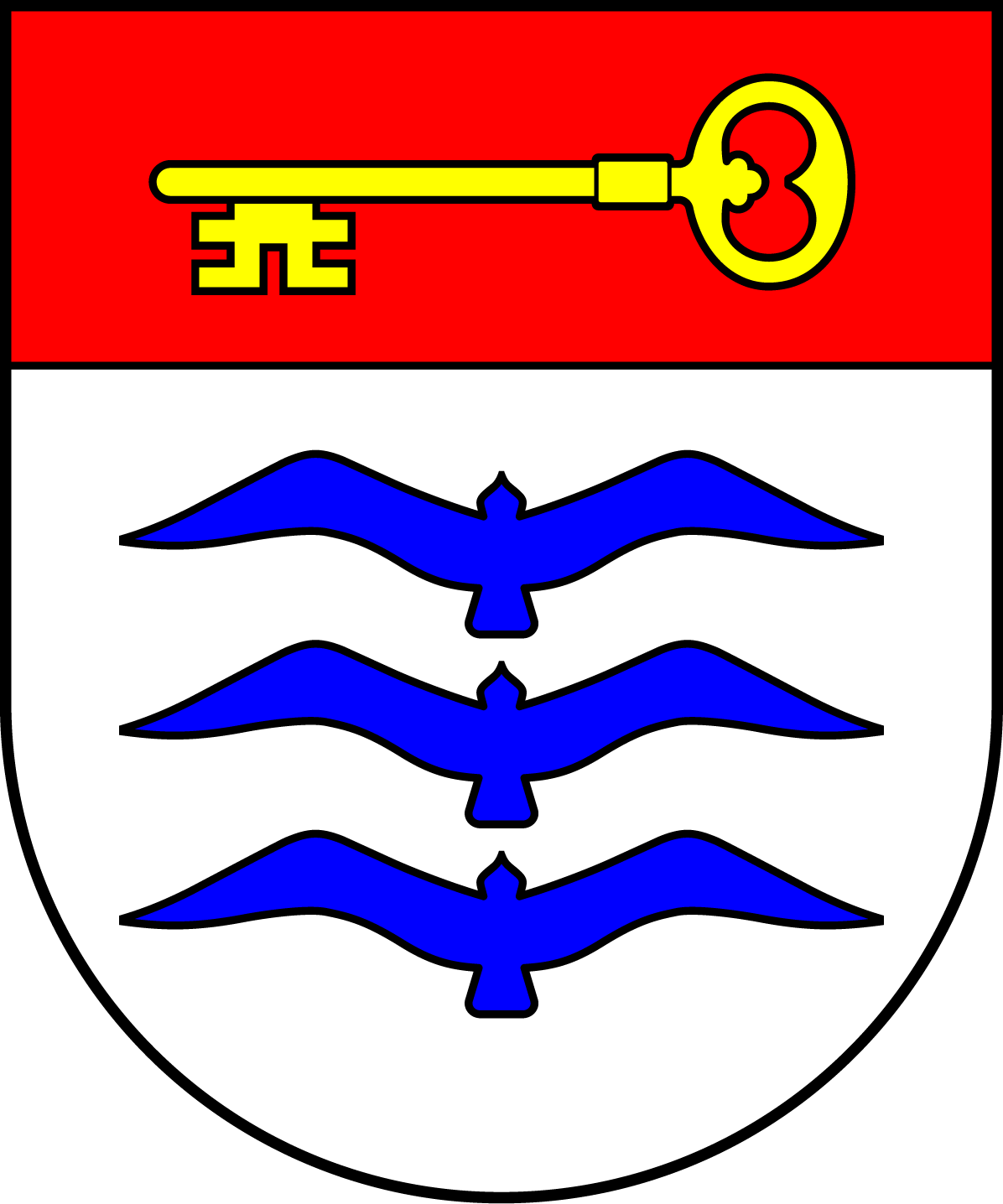 MOLĖTŲ RAJONO SAVIVALDYBĖSSTRATEGINIS VEIKLOS PLANAS2019-2021 METAMSMOLĖTŲ RAJONO SAVIVALDYBĖS STRATEGINIS VEIKLOS PLANAS 2019-2021 METAMS1. BENDRA INFORMACIJAKas yra Molėtų rajono savivaldybės strateginis veiklos planas 2019-2021 metams	Molėtų rajono savivaldybės strateginis veiklos planas 2019 – 2021 metams – detalus institucijos veiklos planavimo dokumentas, kuriame, atsižvelgiant į Molėtų rajono situacijos analizę, suformuluota savivaldybės misija, nustatyti strateginiai tikslai, uždaviniai ir priemonės, aprašomos Molėtų rajono savivaldybės vykdomos programos, numatomos lėšos ir finansavimo šaltiniai joms įgyvendinti. 	Molėtų rajono savivaldybės strateginio veiklos plano rengimo procesas susijęs su Savivaldybės biudžeto rengimu ir metiniu strateginio planavimo ciklu. Strateginis veiklos planas parengtas siekiant efektyviai panaudoti turimus bei planuojamus gauti finansinius, materialiuosius ir darbo išteklius misijai vykdyti ir užsibrėžtiems tikslams pasiekti, atlikti veiklos stebėseną ir atsiskaitymą už rezultatus. Molėtų rajono savivaldybės strateginį veiklos planą 2019 – 2021 metams sudaro 8-nios įvairius Savivaldybės veiklos sektorius apimančios programos. Kiekvienoje programoje iškelti trijų metų veiklos tikslai, šiems tikslams pasiekti uždaviniai, suformuluotos priemonės ir konkretizuoti rezultatų pasiekimo rodikliai. Strateginiame veiklos plane numatytos priemonės gali būti tikslinamos ir keičiamos pagal poreikį atsižvelgiant į biudžeto pokyčius metų eigoje.Molėtų rajono savivaldybės 2019 – 2021 metų strateginis veiklos planas parengtas remiantis Molėtų rajono savivaldybės 2018-2024 metų strateginiu plėtros planu (toliau – Strateginis plėtros planas), patvirtintu Molėtų rajono savivaldybės tarybos 2018 m. sausio 25 d. sprendimu Nr. B1-3 „Dėl Molėtų rajono savivaldybės 2018-2024 metų strateginio plėtros plano patvirtinimo“.2. SAVIVALDYBĖS MISIJAMolėtų rajono savivaldybės misija efektyviai ir kokybiškai valdyti savivaldybės išteklius, teikti aukščiausio lygio paslaugas gyventojams - užtikrinti tvarią plėtrą, mažinti socialinę atskirtį, didinti rajono, kaip gyvenamosios vietos, patrauklumą bei gerinti gyvenimo kokybę.  Tai reiškia, kad savivaldybė sukurs patogias sąlygas gyvenančiam, dirbančiam, besimokančiam ar atvykstančiam praleisti savaitgalio, oriai gyventi, realizuoti savo idėjas ir leisti laisvalaikį aktyviai naudojantis savivaldybės sukurtomis galimybės.Pagrindinė savivaldybės užduotis gerinti gyventojų gyvenimo kokybę – sukurti visavertes gyvenimo sąlygas, kurios užtikrintų kokybišką ugdymą, integravimąsi į visuomenę, aktyvų laisvalaikį ir orią senatvę. Molėtų rajono savivaldybės (toliau – Savivaldybė) misija: kartu su bendruomene kurti kraštą, kuriame patogu gyventi, ieškoti partnerių ir kartu kurti bendrą rezultatą kraštui, kartu su svečiais atsakingai mėgautis krašto gamtos esamais ištekliais.3. MOLĖTŲ RAJONO SAVIVALDYBĖS VYSTYMOSI PRIORITETAIMolėtų rajono savivaldybės 2018-2024 metų strateginiame plėtros (toliau – Strateginis plėtros planas) plane išskirtos trys prioritetinės sritys: besimokanti, atsakinga ir aktyvi bendruomenė; ekonominės raidos skatinimas; infrastruktūra užtikrinanti kokybišką, patogų gyvenimą. Savivaldybė, siekdama įgyvendinti Strateginio plėtros plano prioritetinėse srityse numatytus tikslus, uždavinius ir priemones, parengė trumpalaikį 2019–2021 metų strateginį veiklos planą (toliau – Strateginis veiklos planas), kuriame nurodyti svarbiausi Molėtų rajono veiklos prioritetai, svarbiausi jų įgyvendinimo darbai ir siekiami rezultatai. Strateginiame veiklos plane 3 metų laikotarpiu numatyta pasiekti šiuos tikslus:Užtikrinti aukštą gyventojams teikiamų švietimo, kultūros, socialinių ir sveikatinimo paslaugų kokybę ir prieinamumą.Didinti rajono konkurencingumą, užtikrinti efektyvų viešąjį administravimą ir kokybiškų viešųjų paslaugų teikimą bei sudaryti palankias sąlygas verslui.Darniai plėtoti rajono viešąją infrastruktūrą bei palaikyti saugią ir švarią aplinką.Strateginį veiklos planą sudaro 8 programos už kurias Molėtų rajono savivaldybės administracijos direktoriaus įsakymu yra numatyti atsakingi programos koordinatoriai:01. Turizmo ir verslo skatinimo bei kaimo plėtros programa.02. Valdymo programa.03. Infrastruktūros objektų ir gyvenamosios aplinkos tvarkymo ir priežiūros programa.04. Aplinkos apsaugos programa.05. Kultūros, sporto ir jaunimo politikos plėtros ir bendruomeniškumo skatinimo programa.06. Ugdymo proceso užtikrinimo programa.07. Socialinės atskirties mažinimo programa.08. Sveikatos apsaugos programa.Programas sudaro aprašomoji dalis ir priemonių planas.4. MOLĖTŲ RAJONO SAVIVALDYBĖS ILGALAIKIŲ PLĖTROS PRIORITETŲ, STRATEGINIŲ VEIKLOS PLANO TIKSLŲ IR JIEMS PASIEKTI VYKDYTINŲ PROGRAMŲ SISTEMAMOLĖTŲ RAJONO SAVIVALDYBĖS STRATEGINIO VEIKLOS PLANO2019-2021 METŲ PROGRAMŲ APRAŠYMAIMOLĖTŲ RAJONO SAVIVALDYBĖS TURIZMO IR VERSLO SKATINIMO BEI KAIMO PLĖTROS PROGRAMOS (Nr. 01) APRAŠYMAS––––––––––––––––––––––––––MOLĖTŲ RAJONO SAVIVALDYBĖS VALDYMO PROGRAMOS (Nr. 02) APRAŠYMAS––––––––––––––––––––––––––Molėtų rajono SAVIVALDYBĖSINFRASTRUKTŪROS OBJEKTŲ IR GYVENAMOSIOS APLINKOS TVARKYMO IR PRIEŽIŪROS PROGRAMOS (Nr. 03) APRAŠYMAS__________________________MOLĖTŲ RAJONO SAVIVALDYBĖS APLINKOS APSAUGOS PROGRAMOS (Nr. 04) APRAŠYMAS––––––––––––––––––––––––––MOLĖTŲ RAJONO SAVIVALDYBĖS KULTŪROS, SPORTO IR JAUNIMO POLITIKOS PLĖTROS IR BENDRUOMENIŠKUMO SKATINIMO PROGRAMOS (Nr. 05) APRAŠYMAS––––––––––––––––––––––––––MOLĖTŲ RAJONO SAVIVALDYBĖS UGDYMO PROCESO UŽTIKRINIMO PROGRAMOS (Nr. 06) APRAŠYMAS––––––––––––––––––––––––––––––––––––––––––––––––––––MOLĖTŲ RAJONO SAVIVALDYBĖS SOCIALINĖS ATSKIRTIES MAŽINIMO PROGRAMOS (Nr. 7) APRAŠYMAS––––––––––––––––––––––––––MOLĖTŲ RAJONO SAVIVALDYBĖS SVEIKATOS APSAUGOS PROGRAMOS (Nr. 08) APRAŠYMAS––––––––––––––––––––––––––Biudžetiniai metai2019-ieji metai2019-ieji metai2019-ieji metai2019-ieji metai2019-ieji metai2019-ieji metai2019-ieji metaiAsignavimų valdytojas (-ai), kodas1. Molėtų rajono savivaldybės administracija2. VšĮ Molėtų turizmo ir verslo informacijos centras1. Molėtų rajono savivaldybės administracija2. VšĮ Molėtų turizmo ir verslo informacijos centras1. Molėtų rajono savivaldybės administracija2. VšĮ Molėtų turizmo ir verslo informacijos centras1. Molėtų rajono savivaldybės administracija2. VšĮ Molėtų turizmo ir verslo informacijos centras1. Molėtų rajono savivaldybės administracija2. VšĮ Molėtų turizmo ir verslo informacijos centras1. Molėtų rajono savivaldybės administracija2. VšĮ Molėtų turizmo ir verslo informacijos centras1. Molėtų rajono savivaldybės administracija2. VšĮ Molėtų turizmo ir verslo informacijos centrasProgramos pavadinimasTurizmo ir verslo skatinimo bei kaimo plėtros programaTurizmo ir verslo skatinimo bei kaimo plėtros programaTurizmo ir verslo skatinimo bei kaimo plėtros programaKodasKodas0101Programos parengimo argumentaiPrograma skirta užtikrinti turizmo sektoriaus vystymąsi Molėtų rajone, formuojant pozityvų Molėtų rajono turizmo įvaizdį, kuriant ir plėtojant Molėtų rajono turizmo informacinę sistemą, kuriant naujus rinkodaros ir turizmo produktus, reprezentuojant Molėtų kraštą turizmo parodose ir verslo misijose, kaupiant ir sisteminant informaciją apie Molėtų rajono turizmo išteklius.Programos įgyvendinimas sudaro palankias sąlygas smulkaus ir vidutinio verslo plėtrai Molėtų rajone, nes užtikrinamos informacinės ir konsultacinės paslaugos verslo subjektams, lengvatinėmis sąlygomis rengiami dokumentai įmonėms steigti, paraiškos ES fondų ir kitai paramai gauti. Programa įgyvendina Molėtų rajono savivaldybės 2018-2024 metų strateginį plėtros planą metams, taip pat vykdo LR melioracijos įstatymą, kuris vykdomas pagal . sausio 4 d. LR žemės ūkio ministro įsakymą Nr. 3D-11 „Dėl . išskiriamų specialiųjų dotacijų žemės ūkio ministerijos kuruojamoms valstybinėms (valstybės perduotoms savivaldybėms) funkcijoms atlikti paskirstymo tarp savivaldybių sąrašo patvirtinimo“.Programa skirta užtikrinti turizmo sektoriaus vystymąsi Molėtų rajone, formuojant pozityvų Molėtų rajono turizmo įvaizdį, kuriant ir plėtojant Molėtų rajono turizmo informacinę sistemą, kuriant naujus rinkodaros ir turizmo produktus, reprezentuojant Molėtų kraštą turizmo parodose ir verslo misijose, kaupiant ir sisteminant informaciją apie Molėtų rajono turizmo išteklius.Programos įgyvendinimas sudaro palankias sąlygas smulkaus ir vidutinio verslo plėtrai Molėtų rajone, nes užtikrinamos informacinės ir konsultacinės paslaugos verslo subjektams, lengvatinėmis sąlygomis rengiami dokumentai įmonėms steigti, paraiškos ES fondų ir kitai paramai gauti. Programa įgyvendina Molėtų rajono savivaldybės 2018-2024 metų strateginį plėtros planą metams, taip pat vykdo LR melioracijos įstatymą, kuris vykdomas pagal . sausio 4 d. LR žemės ūkio ministro įsakymą Nr. 3D-11 „Dėl . išskiriamų specialiųjų dotacijų žemės ūkio ministerijos kuruojamoms valstybinėms (valstybės perduotoms savivaldybėms) funkcijoms atlikti paskirstymo tarp savivaldybių sąrašo patvirtinimo“.Programa skirta užtikrinti turizmo sektoriaus vystymąsi Molėtų rajone, formuojant pozityvų Molėtų rajono turizmo įvaizdį, kuriant ir plėtojant Molėtų rajono turizmo informacinę sistemą, kuriant naujus rinkodaros ir turizmo produktus, reprezentuojant Molėtų kraštą turizmo parodose ir verslo misijose, kaupiant ir sisteminant informaciją apie Molėtų rajono turizmo išteklius.Programos įgyvendinimas sudaro palankias sąlygas smulkaus ir vidutinio verslo plėtrai Molėtų rajone, nes užtikrinamos informacinės ir konsultacinės paslaugos verslo subjektams, lengvatinėmis sąlygomis rengiami dokumentai įmonėms steigti, paraiškos ES fondų ir kitai paramai gauti. Programa įgyvendina Molėtų rajono savivaldybės 2018-2024 metų strateginį plėtros planą metams, taip pat vykdo LR melioracijos įstatymą, kuris vykdomas pagal . sausio 4 d. LR žemės ūkio ministro įsakymą Nr. 3D-11 „Dėl . išskiriamų specialiųjų dotacijų žemės ūkio ministerijos kuruojamoms valstybinėms (valstybės perduotoms savivaldybėms) funkcijoms atlikti paskirstymo tarp savivaldybių sąrašo patvirtinimo“.Programa skirta užtikrinti turizmo sektoriaus vystymąsi Molėtų rajone, formuojant pozityvų Molėtų rajono turizmo įvaizdį, kuriant ir plėtojant Molėtų rajono turizmo informacinę sistemą, kuriant naujus rinkodaros ir turizmo produktus, reprezentuojant Molėtų kraštą turizmo parodose ir verslo misijose, kaupiant ir sisteminant informaciją apie Molėtų rajono turizmo išteklius.Programos įgyvendinimas sudaro palankias sąlygas smulkaus ir vidutinio verslo plėtrai Molėtų rajone, nes užtikrinamos informacinės ir konsultacinės paslaugos verslo subjektams, lengvatinėmis sąlygomis rengiami dokumentai įmonėms steigti, paraiškos ES fondų ir kitai paramai gauti. Programa įgyvendina Molėtų rajono savivaldybės 2018-2024 metų strateginį plėtros planą metams, taip pat vykdo LR melioracijos įstatymą, kuris vykdomas pagal . sausio 4 d. LR žemės ūkio ministro įsakymą Nr. 3D-11 „Dėl . išskiriamų specialiųjų dotacijų žemės ūkio ministerijos kuruojamoms valstybinėms (valstybės perduotoms savivaldybėms) funkcijoms atlikti paskirstymo tarp savivaldybių sąrašo patvirtinimo“.Programa skirta užtikrinti turizmo sektoriaus vystymąsi Molėtų rajone, formuojant pozityvų Molėtų rajono turizmo įvaizdį, kuriant ir plėtojant Molėtų rajono turizmo informacinę sistemą, kuriant naujus rinkodaros ir turizmo produktus, reprezentuojant Molėtų kraštą turizmo parodose ir verslo misijose, kaupiant ir sisteminant informaciją apie Molėtų rajono turizmo išteklius.Programos įgyvendinimas sudaro palankias sąlygas smulkaus ir vidutinio verslo plėtrai Molėtų rajone, nes užtikrinamos informacinės ir konsultacinės paslaugos verslo subjektams, lengvatinėmis sąlygomis rengiami dokumentai įmonėms steigti, paraiškos ES fondų ir kitai paramai gauti. Programa įgyvendina Molėtų rajono savivaldybės 2018-2024 metų strateginį plėtros planą metams, taip pat vykdo LR melioracijos įstatymą, kuris vykdomas pagal . sausio 4 d. LR žemės ūkio ministro įsakymą Nr. 3D-11 „Dėl . išskiriamų specialiųjų dotacijų žemės ūkio ministerijos kuruojamoms valstybinėms (valstybės perduotoms savivaldybėms) funkcijoms atlikti paskirstymo tarp savivaldybių sąrašo patvirtinimo“.Programa skirta užtikrinti turizmo sektoriaus vystymąsi Molėtų rajone, formuojant pozityvų Molėtų rajono turizmo įvaizdį, kuriant ir plėtojant Molėtų rajono turizmo informacinę sistemą, kuriant naujus rinkodaros ir turizmo produktus, reprezentuojant Molėtų kraštą turizmo parodose ir verslo misijose, kaupiant ir sisteminant informaciją apie Molėtų rajono turizmo išteklius.Programos įgyvendinimas sudaro palankias sąlygas smulkaus ir vidutinio verslo plėtrai Molėtų rajone, nes užtikrinamos informacinės ir konsultacinės paslaugos verslo subjektams, lengvatinėmis sąlygomis rengiami dokumentai įmonėms steigti, paraiškos ES fondų ir kitai paramai gauti. Programa įgyvendina Molėtų rajono savivaldybės 2018-2024 metų strateginį plėtros planą metams, taip pat vykdo LR melioracijos įstatymą, kuris vykdomas pagal . sausio 4 d. LR žemės ūkio ministro įsakymą Nr. 3D-11 „Dėl . išskiriamų specialiųjų dotacijų žemės ūkio ministerijos kuruojamoms valstybinėms (valstybės perduotoms savivaldybėms) funkcijoms atlikti paskirstymo tarp savivaldybių sąrašo patvirtinimo“.Programa skirta užtikrinti turizmo sektoriaus vystymąsi Molėtų rajone, formuojant pozityvų Molėtų rajono turizmo įvaizdį, kuriant ir plėtojant Molėtų rajono turizmo informacinę sistemą, kuriant naujus rinkodaros ir turizmo produktus, reprezentuojant Molėtų kraštą turizmo parodose ir verslo misijose, kaupiant ir sisteminant informaciją apie Molėtų rajono turizmo išteklius.Programos įgyvendinimas sudaro palankias sąlygas smulkaus ir vidutinio verslo plėtrai Molėtų rajone, nes užtikrinamos informacinės ir konsultacinės paslaugos verslo subjektams, lengvatinėmis sąlygomis rengiami dokumentai įmonėms steigti, paraiškos ES fondų ir kitai paramai gauti. Programa įgyvendina Molėtų rajono savivaldybės 2018-2024 metų strateginį plėtros planą metams, taip pat vykdo LR melioracijos įstatymą, kuris vykdomas pagal . sausio 4 d. LR žemės ūkio ministro įsakymą Nr. 3D-11 „Dėl . išskiriamų specialiųjų dotacijų žemės ūkio ministerijos kuruojamoms valstybinėms (valstybės perduotoms savivaldybėms) funkcijoms atlikti paskirstymo tarp savivaldybių sąrašo patvirtinimo“.Ilgalaikis prioritetas (pagal MRSPP)Ekonominės raidos skatinimasEkonominės raidos skatinimasEkonominės raidos skatinimasKodasKodasIIIIProgramos tikslasVystyti žaliosios ekonomikos partnerystęVystyti žaliosios ekonomikos partnerystęVystyti žaliosios ekonomikos partnerystęKodas 010101Tikslo įgyvendinimo aprašymas: Šiuo tikslu siekiama formuoti Molėtų, kaip svetingo, ekologiško, palankaus žvejybai, patrauklaus poilsiui ir lankymui krašto įvaizdį, kuriant ir įgyvendinant turizmo rinkodaros planus, populiarinant Molėtų rajono įvaizdžio bei „Žvejybos rojaus“ ženklus, plėtojant Molėtų TVIC paslaugas. Taip pat šiuo tikslu siekiama užtikrinti bei gerinti Molėtų rajone esančių melioracijos sistemų veikimą bei atnaujinimą, taip formuojant patrauklų ir tvarkingą rajono kaimiškųjų vietovių kraštovaizdį ir užtikrinant geresnį žemės ūkio naudmenų produktyvumą bei sudaryti sąlygas ekologinių ūkių prekybai.Tikslo įgyvendinimo aprašymas: Šiuo tikslu siekiama formuoti Molėtų, kaip svetingo, ekologiško, palankaus žvejybai, patrauklaus poilsiui ir lankymui krašto įvaizdį, kuriant ir įgyvendinant turizmo rinkodaros planus, populiarinant Molėtų rajono įvaizdžio bei „Žvejybos rojaus“ ženklus, plėtojant Molėtų TVIC paslaugas. Taip pat šiuo tikslu siekiama užtikrinti bei gerinti Molėtų rajone esančių melioracijos sistemų veikimą bei atnaujinimą, taip formuojant patrauklų ir tvarkingą rajono kaimiškųjų vietovių kraštovaizdį ir užtikrinant geresnį žemės ūkio naudmenų produktyvumą bei sudaryti sąlygas ekologinių ūkių prekybai.Tikslo įgyvendinimo aprašymas: Šiuo tikslu siekiama formuoti Molėtų, kaip svetingo, ekologiško, palankaus žvejybai, patrauklaus poilsiui ir lankymui krašto įvaizdį, kuriant ir įgyvendinant turizmo rinkodaros planus, populiarinant Molėtų rajono įvaizdžio bei „Žvejybos rojaus“ ženklus, plėtojant Molėtų TVIC paslaugas. Taip pat šiuo tikslu siekiama užtikrinti bei gerinti Molėtų rajone esančių melioracijos sistemų veikimą bei atnaujinimą, taip formuojant patrauklų ir tvarkingą rajono kaimiškųjų vietovių kraštovaizdį ir užtikrinant geresnį žemės ūkio naudmenų produktyvumą bei sudaryti sąlygas ekologinių ūkių prekybai.Tikslo įgyvendinimo aprašymas: Šiuo tikslu siekiama formuoti Molėtų, kaip svetingo, ekologiško, palankaus žvejybai, patrauklaus poilsiui ir lankymui krašto įvaizdį, kuriant ir įgyvendinant turizmo rinkodaros planus, populiarinant Molėtų rajono įvaizdžio bei „Žvejybos rojaus“ ženklus, plėtojant Molėtų TVIC paslaugas. Taip pat šiuo tikslu siekiama užtikrinti bei gerinti Molėtų rajone esančių melioracijos sistemų veikimą bei atnaujinimą, taip formuojant patrauklų ir tvarkingą rajono kaimiškųjų vietovių kraštovaizdį ir užtikrinant geresnį žemės ūkio naudmenų produktyvumą bei sudaryti sąlygas ekologinių ūkių prekybai.Tikslo įgyvendinimo aprašymas: Šiuo tikslu siekiama formuoti Molėtų, kaip svetingo, ekologiško, palankaus žvejybai, patrauklaus poilsiui ir lankymui krašto įvaizdį, kuriant ir įgyvendinant turizmo rinkodaros planus, populiarinant Molėtų rajono įvaizdžio bei „Žvejybos rojaus“ ženklus, plėtojant Molėtų TVIC paslaugas. Taip pat šiuo tikslu siekiama užtikrinti bei gerinti Molėtų rajone esančių melioracijos sistemų veikimą bei atnaujinimą, taip formuojant patrauklų ir tvarkingą rajono kaimiškųjų vietovių kraštovaizdį ir užtikrinant geresnį žemės ūkio naudmenų produktyvumą bei sudaryti sąlygas ekologinių ūkių prekybai.Tikslo įgyvendinimo aprašymas: Šiuo tikslu siekiama formuoti Molėtų, kaip svetingo, ekologiško, palankaus žvejybai, patrauklaus poilsiui ir lankymui krašto įvaizdį, kuriant ir įgyvendinant turizmo rinkodaros planus, populiarinant Molėtų rajono įvaizdžio bei „Žvejybos rojaus“ ženklus, plėtojant Molėtų TVIC paslaugas. Taip pat šiuo tikslu siekiama užtikrinti bei gerinti Molėtų rajone esančių melioracijos sistemų veikimą bei atnaujinimą, taip formuojant patrauklų ir tvarkingą rajono kaimiškųjų vietovių kraštovaizdį ir užtikrinant geresnį žemės ūkio naudmenų produktyvumą bei sudaryti sąlygas ekologinių ūkių prekybai.Tikslo įgyvendinimo aprašymas: Šiuo tikslu siekiama formuoti Molėtų, kaip svetingo, ekologiško, palankaus žvejybai, patrauklaus poilsiui ir lankymui krašto įvaizdį, kuriant ir įgyvendinant turizmo rinkodaros planus, populiarinant Molėtų rajono įvaizdžio bei „Žvejybos rojaus“ ženklus, plėtojant Molėtų TVIC paslaugas. Taip pat šiuo tikslu siekiama užtikrinti bei gerinti Molėtų rajone esančių melioracijos sistemų veikimą bei atnaujinimą, taip formuojant patrauklų ir tvarkingą rajono kaimiškųjų vietovių kraštovaizdį ir užtikrinant geresnį žemės ūkio naudmenų produktyvumą bei sudaryti sąlygas ekologinių ūkių prekybai.Tikslo įgyvendinimo aprašymas: Šiuo tikslu siekiama formuoti Molėtų, kaip svetingo, ekologiško, palankaus žvejybai, patrauklaus poilsiui ir lankymui krašto įvaizdį, kuriant ir įgyvendinant turizmo rinkodaros planus, populiarinant Molėtų rajono įvaizdžio bei „Žvejybos rojaus“ ženklus, plėtojant Molėtų TVIC paslaugas. Taip pat šiuo tikslu siekiama užtikrinti bei gerinti Molėtų rajone esančių melioracijos sistemų veikimą bei atnaujinimą, taip formuojant patrauklų ir tvarkingą rajono kaimiškųjų vietovių kraštovaizdį ir užtikrinant geresnį žemės ūkio naudmenų produktyvumą bei sudaryti sąlygas ekologinių ūkių prekybai.          01.01.01. uždavinys. Sudaryti palankias sąlygas turizmo plėtrai.Įgyvendinant uždavinį siekiama:Užtikrinti turizmo informacijos ir konsultacijų teikimą;Didinti Molėtų rajono, kaip turistinio traukos centro, žinomumą;Gerinti turizmo sektoriaus paslaugų kokybę ir stiprinti darbuotojų gebėjimus;Skatinti viešojo, privataus ir NVO sektorių partnerystę kuriant „Žvejybos rojaus“ produkciją.01.01.02. uždavinys. Užtikrinti patrauklias ekonomines veiklos sąlygas ūkininkavimui.Įgyvendinant uždavinį siekiama:Skatinti ekologinį ūkininkavimą;Užtikrinti tinkamą dirbamos žemės priežiūrą;Skatinti smulkių ir vidutinių ūkių kooperaciją;Užtikrinti savivaldybei priklausančių melioracijos statinių priežiūrą.          01.01.01. uždavinys. Sudaryti palankias sąlygas turizmo plėtrai.Įgyvendinant uždavinį siekiama:Užtikrinti turizmo informacijos ir konsultacijų teikimą;Didinti Molėtų rajono, kaip turistinio traukos centro, žinomumą;Gerinti turizmo sektoriaus paslaugų kokybę ir stiprinti darbuotojų gebėjimus;Skatinti viešojo, privataus ir NVO sektorių partnerystę kuriant „Žvejybos rojaus“ produkciją.01.01.02. uždavinys. Užtikrinti patrauklias ekonomines veiklos sąlygas ūkininkavimui.Įgyvendinant uždavinį siekiama:Skatinti ekologinį ūkininkavimą;Užtikrinti tinkamą dirbamos žemės priežiūrą;Skatinti smulkių ir vidutinių ūkių kooperaciją;Užtikrinti savivaldybei priklausančių melioracijos statinių priežiūrą.          01.01.01. uždavinys. Sudaryti palankias sąlygas turizmo plėtrai.Įgyvendinant uždavinį siekiama:Užtikrinti turizmo informacijos ir konsultacijų teikimą;Didinti Molėtų rajono, kaip turistinio traukos centro, žinomumą;Gerinti turizmo sektoriaus paslaugų kokybę ir stiprinti darbuotojų gebėjimus;Skatinti viešojo, privataus ir NVO sektorių partnerystę kuriant „Žvejybos rojaus“ produkciją.01.01.02. uždavinys. Užtikrinti patrauklias ekonomines veiklos sąlygas ūkininkavimui.Įgyvendinant uždavinį siekiama:Skatinti ekologinį ūkininkavimą;Užtikrinti tinkamą dirbamos žemės priežiūrą;Skatinti smulkių ir vidutinių ūkių kooperaciją;Užtikrinti savivaldybei priklausančių melioracijos statinių priežiūrą.          01.01.01. uždavinys. Sudaryti palankias sąlygas turizmo plėtrai.Įgyvendinant uždavinį siekiama:Užtikrinti turizmo informacijos ir konsultacijų teikimą;Didinti Molėtų rajono, kaip turistinio traukos centro, žinomumą;Gerinti turizmo sektoriaus paslaugų kokybę ir stiprinti darbuotojų gebėjimus;Skatinti viešojo, privataus ir NVO sektorių partnerystę kuriant „Žvejybos rojaus“ produkciją.01.01.02. uždavinys. Užtikrinti patrauklias ekonomines veiklos sąlygas ūkininkavimui.Įgyvendinant uždavinį siekiama:Skatinti ekologinį ūkininkavimą;Užtikrinti tinkamą dirbamos žemės priežiūrą;Skatinti smulkių ir vidutinių ūkių kooperaciją;Užtikrinti savivaldybei priklausančių melioracijos statinių priežiūrą.          01.01.01. uždavinys. Sudaryti palankias sąlygas turizmo plėtrai.Įgyvendinant uždavinį siekiama:Užtikrinti turizmo informacijos ir konsultacijų teikimą;Didinti Molėtų rajono, kaip turistinio traukos centro, žinomumą;Gerinti turizmo sektoriaus paslaugų kokybę ir stiprinti darbuotojų gebėjimus;Skatinti viešojo, privataus ir NVO sektorių partnerystę kuriant „Žvejybos rojaus“ produkciją.01.01.02. uždavinys. Užtikrinti patrauklias ekonomines veiklos sąlygas ūkininkavimui.Įgyvendinant uždavinį siekiama:Skatinti ekologinį ūkininkavimą;Užtikrinti tinkamą dirbamos žemės priežiūrą;Skatinti smulkių ir vidutinių ūkių kooperaciją;Užtikrinti savivaldybei priklausančių melioracijos statinių priežiūrą.          01.01.01. uždavinys. Sudaryti palankias sąlygas turizmo plėtrai.Įgyvendinant uždavinį siekiama:Užtikrinti turizmo informacijos ir konsultacijų teikimą;Didinti Molėtų rajono, kaip turistinio traukos centro, žinomumą;Gerinti turizmo sektoriaus paslaugų kokybę ir stiprinti darbuotojų gebėjimus;Skatinti viešojo, privataus ir NVO sektorių partnerystę kuriant „Žvejybos rojaus“ produkciją.01.01.02. uždavinys. Užtikrinti patrauklias ekonomines veiklos sąlygas ūkininkavimui.Įgyvendinant uždavinį siekiama:Skatinti ekologinį ūkininkavimą;Užtikrinti tinkamą dirbamos žemės priežiūrą;Skatinti smulkių ir vidutinių ūkių kooperaciją;Užtikrinti savivaldybei priklausančių melioracijos statinių priežiūrą.          01.01.01. uždavinys. Sudaryti palankias sąlygas turizmo plėtrai.Įgyvendinant uždavinį siekiama:Užtikrinti turizmo informacijos ir konsultacijų teikimą;Didinti Molėtų rajono, kaip turistinio traukos centro, žinomumą;Gerinti turizmo sektoriaus paslaugų kokybę ir stiprinti darbuotojų gebėjimus;Skatinti viešojo, privataus ir NVO sektorių partnerystę kuriant „Žvejybos rojaus“ produkciją.01.01.02. uždavinys. Užtikrinti patrauklias ekonomines veiklos sąlygas ūkininkavimui.Įgyvendinant uždavinį siekiama:Skatinti ekologinį ūkininkavimą;Užtikrinti tinkamą dirbamos žemės priežiūrą;Skatinti smulkių ir vidutinių ūkių kooperaciją;Užtikrinti savivaldybei priklausančių melioracijos statinių priežiūrą.          01.01.01. uždavinys. Sudaryti palankias sąlygas turizmo plėtrai.Įgyvendinant uždavinį siekiama:Užtikrinti turizmo informacijos ir konsultacijų teikimą;Didinti Molėtų rajono, kaip turistinio traukos centro, žinomumą;Gerinti turizmo sektoriaus paslaugų kokybę ir stiprinti darbuotojų gebėjimus;Skatinti viešojo, privataus ir NVO sektorių partnerystę kuriant „Žvejybos rojaus“ produkciją.01.01.02. uždavinys. Užtikrinti patrauklias ekonomines veiklos sąlygas ūkininkavimui.Įgyvendinant uždavinį siekiama:Skatinti ekologinį ūkininkavimą;Užtikrinti tinkamą dirbamos žemės priežiūrą;Skatinti smulkių ir vidutinių ūkių kooperaciją;Užtikrinti savivaldybei priklausančių melioracijos statinių priežiūrą.Programos tikslasVystyti laisvalaikio ir kultūros paslaugų įvairovę regioneVystyti laisvalaikio ir kultūros paslaugų įvairovę regioneVystyti laisvalaikio ir kultūros paslaugų įvairovę regioneKodas 020202Tikslo įgyvendinimo aprašymas: Šiuo tikslu siekiama sukurti rajone įvairias laisvalaikio ir kultūros paslaugas, kurios užtikrintų gyventojų užimtumą ir sudomintų rajono lankytojus. Paslaugų įvairovė padėtų užtikrinti susidomėjimą Molėtų rajonu.Tikslo įgyvendinimo aprašymas: Šiuo tikslu siekiama sukurti rajone įvairias laisvalaikio ir kultūros paslaugas, kurios užtikrintų gyventojų užimtumą ir sudomintų rajono lankytojus. Paslaugų įvairovė padėtų užtikrinti susidomėjimą Molėtų rajonu.Tikslo įgyvendinimo aprašymas: Šiuo tikslu siekiama sukurti rajone įvairias laisvalaikio ir kultūros paslaugas, kurios užtikrintų gyventojų užimtumą ir sudomintų rajono lankytojus. Paslaugų įvairovė padėtų užtikrinti susidomėjimą Molėtų rajonu.Tikslo įgyvendinimo aprašymas: Šiuo tikslu siekiama sukurti rajone įvairias laisvalaikio ir kultūros paslaugas, kurios užtikrintų gyventojų užimtumą ir sudomintų rajono lankytojus. Paslaugų įvairovė padėtų užtikrinti susidomėjimą Molėtų rajonu.Tikslo įgyvendinimo aprašymas: Šiuo tikslu siekiama sukurti rajone įvairias laisvalaikio ir kultūros paslaugas, kurios užtikrintų gyventojų užimtumą ir sudomintų rajono lankytojus. Paslaugų įvairovė padėtų užtikrinti susidomėjimą Molėtų rajonu.Tikslo įgyvendinimo aprašymas: Šiuo tikslu siekiama sukurti rajone įvairias laisvalaikio ir kultūros paslaugas, kurios užtikrintų gyventojų užimtumą ir sudomintų rajono lankytojus. Paslaugų įvairovė padėtų užtikrinti susidomėjimą Molėtų rajonu.Tikslo įgyvendinimo aprašymas: Šiuo tikslu siekiama sukurti rajone įvairias laisvalaikio ir kultūros paslaugas, kurios užtikrintų gyventojų užimtumą ir sudomintų rajono lankytojus. Paslaugų įvairovė padėtų užtikrinti susidomėjimą Molėtų rajonu.Tikslo įgyvendinimo aprašymas: Šiuo tikslu siekiama sukurti rajone įvairias laisvalaikio ir kultūros paslaugas, kurios užtikrintų gyventojų užimtumą ir sudomintų rajono lankytojus. Paslaugų įvairovė padėtų užtikrinti susidomėjimą Molėtų rajonu.02.02.01. uždavinys. Užtikrinti aktyvaus laisvalaikio plėtrą.Įgyvendinant uždavinį siekiama:Įrengti viešas erdves aktyviam laisvalaikiui;Įrengti Baltadvario piliavietės pažintinį taką;Skatinti bei prisidėti kuriant naujus aktyvaus pramoginio turizmo produktus.02.02.02. uždavinys. Užtikrinti kultūros paveldo saugojimą, tvarkymą ir populiarinimą. Įgyvendinant uždavinį siekiama:Užtikrinti kultūros paveldo objektų populiarinimą ir inovatyvių priemonių kūrimą. 02.02.01. uždavinys. Užtikrinti aktyvaus laisvalaikio plėtrą.Įgyvendinant uždavinį siekiama:Įrengti viešas erdves aktyviam laisvalaikiui;Įrengti Baltadvario piliavietės pažintinį taką;Skatinti bei prisidėti kuriant naujus aktyvaus pramoginio turizmo produktus.02.02.02. uždavinys. Užtikrinti kultūros paveldo saugojimą, tvarkymą ir populiarinimą. Įgyvendinant uždavinį siekiama:Užtikrinti kultūros paveldo objektų populiarinimą ir inovatyvių priemonių kūrimą. 02.02.01. uždavinys. Užtikrinti aktyvaus laisvalaikio plėtrą.Įgyvendinant uždavinį siekiama:Įrengti viešas erdves aktyviam laisvalaikiui;Įrengti Baltadvario piliavietės pažintinį taką;Skatinti bei prisidėti kuriant naujus aktyvaus pramoginio turizmo produktus.02.02.02. uždavinys. Užtikrinti kultūros paveldo saugojimą, tvarkymą ir populiarinimą. Įgyvendinant uždavinį siekiama:Užtikrinti kultūros paveldo objektų populiarinimą ir inovatyvių priemonių kūrimą. 02.02.01. uždavinys. Užtikrinti aktyvaus laisvalaikio plėtrą.Įgyvendinant uždavinį siekiama:Įrengti viešas erdves aktyviam laisvalaikiui;Įrengti Baltadvario piliavietės pažintinį taką;Skatinti bei prisidėti kuriant naujus aktyvaus pramoginio turizmo produktus.02.02.02. uždavinys. Užtikrinti kultūros paveldo saugojimą, tvarkymą ir populiarinimą. Įgyvendinant uždavinį siekiama:Užtikrinti kultūros paveldo objektų populiarinimą ir inovatyvių priemonių kūrimą. 02.02.01. uždavinys. Užtikrinti aktyvaus laisvalaikio plėtrą.Įgyvendinant uždavinį siekiama:Įrengti viešas erdves aktyviam laisvalaikiui;Įrengti Baltadvario piliavietės pažintinį taką;Skatinti bei prisidėti kuriant naujus aktyvaus pramoginio turizmo produktus.02.02.02. uždavinys. Užtikrinti kultūros paveldo saugojimą, tvarkymą ir populiarinimą. Įgyvendinant uždavinį siekiama:Užtikrinti kultūros paveldo objektų populiarinimą ir inovatyvių priemonių kūrimą. 02.02.01. uždavinys. Užtikrinti aktyvaus laisvalaikio plėtrą.Įgyvendinant uždavinį siekiama:Įrengti viešas erdves aktyviam laisvalaikiui;Įrengti Baltadvario piliavietės pažintinį taką;Skatinti bei prisidėti kuriant naujus aktyvaus pramoginio turizmo produktus.02.02.02. uždavinys. Užtikrinti kultūros paveldo saugojimą, tvarkymą ir populiarinimą. Įgyvendinant uždavinį siekiama:Užtikrinti kultūros paveldo objektų populiarinimą ir inovatyvių priemonių kūrimą. 02.02.01. uždavinys. Užtikrinti aktyvaus laisvalaikio plėtrą.Įgyvendinant uždavinį siekiama:Įrengti viešas erdves aktyviam laisvalaikiui;Įrengti Baltadvario piliavietės pažintinį taką;Skatinti bei prisidėti kuriant naujus aktyvaus pramoginio turizmo produktus.02.02.02. uždavinys. Užtikrinti kultūros paveldo saugojimą, tvarkymą ir populiarinimą. Įgyvendinant uždavinį siekiama:Užtikrinti kultūros paveldo objektų populiarinimą ir inovatyvių priemonių kūrimą. 02.02.01. uždavinys. Užtikrinti aktyvaus laisvalaikio plėtrą.Įgyvendinant uždavinį siekiama:Įrengti viešas erdves aktyviam laisvalaikiui;Įrengti Baltadvario piliavietės pažintinį taką;Skatinti bei prisidėti kuriant naujus aktyvaus pramoginio turizmo produktus.02.02.02. uždavinys. Užtikrinti kultūros paveldo saugojimą, tvarkymą ir populiarinimą. Įgyvendinant uždavinį siekiama:Užtikrinti kultūros paveldo objektų populiarinimą ir inovatyvių priemonių kūrimą. Programos tikslasProgramos tikslasKurti patrauklią investicinę aplinkąKodasKodasKodasKodas03Tikslo įgyvendinimo aprašymas: Šiuo tikslu siekiama sukurti palankią investicinę aplinką vidaus ir užsienio investuotojams, maksimaliai sutrumpinti administracinių procedūrų laiką. Tikslas ieškoti objektų tinkamų viešajai ir privačiai partnerystei vystyti bei pradėti paruošiamuosius veiksmus reikalingus viešosios ir privačiosios partnerystės sutarčiai sudaryti.01.03.01. uždavinys. Skatinti verslo subjektų partnerystę ir vystyti viešąją ir privačiąją partnerystę. Įgyvendinant uždavinį siekiama:Skatinti verslo ir akademinių institucijų bendradarbiavimą;Organizuoti verslumą skatinančius mokymus;Užtikrinti savalaikės ir greitos informacijos pateikimo gavus investuotojų paklausimus.01.03.02. uždavinys. Skatinti verslumą, teikti reikalingą pagalbą verslumui vystyti bei ieškoti verslo partnerių. Įgyvendinant uždavinį siekiama:Parengti investuotojų pritraukimo programą;Organizuoti verslumą skatinančius mokymus;Užtikrinti savalaikės ir greitos informacijos pateikimo gavus investuotojų paklausimus.Tikslo įgyvendinimo aprašymas: Šiuo tikslu siekiama sukurti palankią investicinę aplinką vidaus ir užsienio investuotojams, maksimaliai sutrumpinti administracinių procedūrų laiką. Tikslas ieškoti objektų tinkamų viešajai ir privačiai partnerystei vystyti bei pradėti paruošiamuosius veiksmus reikalingus viešosios ir privačiosios partnerystės sutarčiai sudaryti.01.03.01. uždavinys. Skatinti verslo subjektų partnerystę ir vystyti viešąją ir privačiąją partnerystę. Įgyvendinant uždavinį siekiama:Skatinti verslo ir akademinių institucijų bendradarbiavimą;Organizuoti verslumą skatinančius mokymus;Užtikrinti savalaikės ir greitos informacijos pateikimo gavus investuotojų paklausimus.01.03.02. uždavinys. Skatinti verslumą, teikti reikalingą pagalbą verslumui vystyti bei ieškoti verslo partnerių. Įgyvendinant uždavinį siekiama:Parengti investuotojų pritraukimo programą;Organizuoti verslumą skatinančius mokymus;Užtikrinti savalaikės ir greitos informacijos pateikimo gavus investuotojų paklausimus.Tikslo įgyvendinimo aprašymas: Šiuo tikslu siekiama sukurti palankią investicinę aplinką vidaus ir užsienio investuotojams, maksimaliai sutrumpinti administracinių procedūrų laiką. Tikslas ieškoti objektų tinkamų viešajai ir privačiai partnerystei vystyti bei pradėti paruošiamuosius veiksmus reikalingus viešosios ir privačiosios partnerystės sutarčiai sudaryti.01.03.01. uždavinys. Skatinti verslo subjektų partnerystę ir vystyti viešąją ir privačiąją partnerystę. Įgyvendinant uždavinį siekiama:Skatinti verslo ir akademinių institucijų bendradarbiavimą;Organizuoti verslumą skatinančius mokymus;Užtikrinti savalaikės ir greitos informacijos pateikimo gavus investuotojų paklausimus.01.03.02. uždavinys. Skatinti verslumą, teikti reikalingą pagalbą verslumui vystyti bei ieškoti verslo partnerių. Įgyvendinant uždavinį siekiama:Parengti investuotojų pritraukimo programą;Organizuoti verslumą skatinančius mokymus;Užtikrinti savalaikės ir greitos informacijos pateikimo gavus investuotojų paklausimus.Tikslo įgyvendinimo aprašymas: Šiuo tikslu siekiama sukurti palankią investicinę aplinką vidaus ir užsienio investuotojams, maksimaliai sutrumpinti administracinių procedūrų laiką. Tikslas ieškoti objektų tinkamų viešajai ir privačiai partnerystei vystyti bei pradėti paruošiamuosius veiksmus reikalingus viešosios ir privačiosios partnerystės sutarčiai sudaryti.01.03.01. uždavinys. Skatinti verslo subjektų partnerystę ir vystyti viešąją ir privačiąją partnerystę. Įgyvendinant uždavinį siekiama:Skatinti verslo ir akademinių institucijų bendradarbiavimą;Organizuoti verslumą skatinančius mokymus;Užtikrinti savalaikės ir greitos informacijos pateikimo gavus investuotojų paklausimus.01.03.02. uždavinys. Skatinti verslumą, teikti reikalingą pagalbą verslumui vystyti bei ieškoti verslo partnerių. Įgyvendinant uždavinį siekiama:Parengti investuotojų pritraukimo programą;Organizuoti verslumą skatinančius mokymus;Užtikrinti savalaikės ir greitos informacijos pateikimo gavus investuotojų paklausimus.Tikslo įgyvendinimo aprašymas: Šiuo tikslu siekiama sukurti palankią investicinę aplinką vidaus ir užsienio investuotojams, maksimaliai sutrumpinti administracinių procedūrų laiką. Tikslas ieškoti objektų tinkamų viešajai ir privačiai partnerystei vystyti bei pradėti paruošiamuosius veiksmus reikalingus viešosios ir privačiosios partnerystės sutarčiai sudaryti.01.03.01. uždavinys. Skatinti verslo subjektų partnerystę ir vystyti viešąją ir privačiąją partnerystę. Įgyvendinant uždavinį siekiama:Skatinti verslo ir akademinių institucijų bendradarbiavimą;Organizuoti verslumą skatinančius mokymus;Užtikrinti savalaikės ir greitos informacijos pateikimo gavus investuotojų paklausimus.01.03.02. uždavinys. Skatinti verslumą, teikti reikalingą pagalbą verslumui vystyti bei ieškoti verslo partnerių. Įgyvendinant uždavinį siekiama:Parengti investuotojų pritraukimo programą;Organizuoti verslumą skatinančius mokymus;Užtikrinti savalaikės ir greitos informacijos pateikimo gavus investuotojų paklausimus.Tikslo įgyvendinimo aprašymas: Šiuo tikslu siekiama sukurti palankią investicinę aplinką vidaus ir užsienio investuotojams, maksimaliai sutrumpinti administracinių procedūrų laiką. Tikslas ieškoti objektų tinkamų viešajai ir privačiai partnerystei vystyti bei pradėti paruošiamuosius veiksmus reikalingus viešosios ir privačiosios partnerystės sutarčiai sudaryti.01.03.01. uždavinys. Skatinti verslo subjektų partnerystę ir vystyti viešąją ir privačiąją partnerystę. Įgyvendinant uždavinį siekiama:Skatinti verslo ir akademinių institucijų bendradarbiavimą;Organizuoti verslumą skatinančius mokymus;Užtikrinti savalaikės ir greitos informacijos pateikimo gavus investuotojų paklausimus.01.03.02. uždavinys. Skatinti verslumą, teikti reikalingą pagalbą verslumui vystyti bei ieškoti verslo partnerių. Įgyvendinant uždavinį siekiama:Parengti investuotojų pritraukimo programą;Organizuoti verslumą skatinančius mokymus;Užtikrinti savalaikės ir greitos informacijos pateikimo gavus investuotojų paklausimus.Tikslo įgyvendinimo aprašymas: Šiuo tikslu siekiama sukurti palankią investicinę aplinką vidaus ir užsienio investuotojams, maksimaliai sutrumpinti administracinių procedūrų laiką. Tikslas ieškoti objektų tinkamų viešajai ir privačiai partnerystei vystyti bei pradėti paruošiamuosius veiksmus reikalingus viešosios ir privačiosios partnerystės sutarčiai sudaryti.01.03.01. uždavinys. Skatinti verslo subjektų partnerystę ir vystyti viešąją ir privačiąją partnerystę. Įgyvendinant uždavinį siekiama:Skatinti verslo ir akademinių institucijų bendradarbiavimą;Organizuoti verslumą skatinančius mokymus;Užtikrinti savalaikės ir greitos informacijos pateikimo gavus investuotojų paklausimus.01.03.02. uždavinys. Skatinti verslumą, teikti reikalingą pagalbą verslumui vystyti bei ieškoti verslo partnerių. Įgyvendinant uždavinį siekiama:Parengti investuotojų pritraukimo programą;Organizuoti verslumą skatinančius mokymus;Užtikrinti savalaikės ir greitos informacijos pateikimo gavus investuotojų paklausimus.Tikslo įgyvendinimo aprašymas: Šiuo tikslu siekiama sukurti palankią investicinę aplinką vidaus ir užsienio investuotojams, maksimaliai sutrumpinti administracinių procedūrų laiką. Tikslas ieškoti objektų tinkamų viešajai ir privačiai partnerystei vystyti bei pradėti paruošiamuosius veiksmus reikalingus viešosios ir privačiosios partnerystės sutarčiai sudaryti.01.03.01. uždavinys. Skatinti verslo subjektų partnerystę ir vystyti viešąją ir privačiąją partnerystę. Įgyvendinant uždavinį siekiama:Skatinti verslo ir akademinių institucijų bendradarbiavimą;Organizuoti verslumą skatinančius mokymus;Užtikrinti savalaikės ir greitos informacijos pateikimo gavus investuotojų paklausimus.01.03.02. uždavinys. Skatinti verslumą, teikti reikalingą pagalbą verslumui vystyti bei ieškoti verslo partnerių. Įgyvendinant uždavinį siekiama:Parengti investuotojų pritraukimo programą;Organizuoti verslumą skatinančius mokymus;Užtikrinti savalaikės ir greitos informacijos pateikimo gavus investuotojų paklausimus.Numatomas programos įgyvendinimo rezultatas: Numatoma, kad parengta ir įgyvendinta programa didins Molėtų krašto žinomumą ir matomumą bei patrauklumą lankytojams. Taip pat tikimasi verslumo lygio didėjimo rajone. Papildomai numatoma, kad bus pagerinta bendra melioracijos ir kitų sausinimo sistemų fizinė būklė.Numatomas programos įgyvendinimo rezultatas: Numatoma, kad parengta ir įgyvendinta programa didins Molėtų krašto žinomumą ir matomumą bei patrauklumą lankytojams. Taip pat tikimasi verslumo lygio didėjimo rajone. Papildomai numatoma, kad bus pagerinta bendra melioracijos ir kitų sausinimo sistemų fizinė būklė.Numatomas programos įgyvendinimo rezultatas: Numatoma, kad parengta ir įgyvendinta programa didins Molėtų krašto žinomumą ir matomumą bei patrauklumą lankytojams. Taip pat tikimasi verslumo lygio didėjimo rajone. Papildomai numatoma, kad bus pagerinta bendra melioracijos ir kitų sausinimo sistemų fizinė būklė.Numatomas programos įgyvendinimo rezultatas: Numatoma, kad parengta ir įgyvendinta programa didins Molėtų krašto žinomumą ir matomumą bei patrauklumą lankytojams. Taip pat tikimasi verslumo lygio didėjimo rajone. Papildomai numatoma, kad bus pagerinta bendra melioracijos ir kitų sausinimo sistemų fizinė būklė.Numatomas programos įgyvendinimo rezultatas: Numatoma, kad parengta ir įgyvendinta programa didins Molėtų krašto žinomumą ir matomumą bei patrauklumą lankytojams. Taip pat tikimasi verslumo lygio didėjimo rajone. Papildomai numatoma, kad bus pagerinta bendra melioracijos ir kitų sausinimo sistemų fizinė būklė.Numatomas programos įgyvendinimo rezultatas: Numatoma, kad parengta ir įgyvendinta programa didins Molėtų krašto žinomumą ir matomumą bei patrauklumą lankytojams. Taip pat tikimasi verslumo lygio didėjimo rajone. Papildomai numatoma, kad bus pagerinta bendra melioracijos ir kitų sausinimo sistemų fizinė būklė.Numatomas programos įgyvendinimo rezultatas: Numatoma, kad parengta ir įgyvendinta programa didins Molėtų krašto žinomumą ir matomumą bei patrauklumą lankytojams. Taip pat tikimasi verslumo lygio didėjimo rajone. Papildomai numatoma, kad bus pagerinta bendra melioracijos ir kitų sausinimo sistemų fizinė būklė.Numatomas programos įgyvendinimo rezultatas: Numatoma, kad parengta ir įgyvendinta programa didins Molėtų krašto žinomumą ir matomumą bei patrauklumą lankytojams. Taip pat tikimasi verslumo lygio didėjimo rajone. Papildomai numatoma, kad bus pagerinta bendra melioracijos ir kitų sausinimo sistemų fizinė būklė.Galimi programos vykdymo ir finansavimo variantai: Molėtų rajono savivaldybės biudžetas, valstybės biudžeto lėšos, tikslinės valstybės biudžeto dotacijos, ES fondų lėšos, skolintos lėšos, kiti šaltiniai.Galimi programos vykdymo ir finansavimo variantai: Molėtų rajono savivaldybės biudžetas, valstybės biudžeto lėšos, tikslinės valstybės biudžeto dotacijos, ES fondų lėšos, skolintos lėšos, kiti šaltiniai.Galimi programos vykdymo ir finansavimo variantai: Molėtų rajono savivaldybės biudžetas, valstybės biudžeto lėšos, tikslinės valstybės biudžeto dotacijos, ES fondų lėšos, skolintos lėšos, kiti šaltiniai.Galimi programos vykdymo ir finansavimo variantai: Molėtų rajono savivaldybės biudžetas, valstybės biudžeto lėšos, tikslinės valstybės biudžeto dotacijos, ES fondų lėšos, skolintos lėšos, kiti šaltiniai.Galimi programos vykdymo ir finansavimo variantai: Molėtų rajono savivaldybės biudžetas, valstybės biudžeto lėšos, tikslinės valstybės biudžeto dotacijos, ES fondų lėšos, skolintos lėšos, kiti šaltiniai.Galimi programos vykdymo ir finansavimo variantai: Molėtų rajono savivaldybės biudžetas, valstybės biudžeto lėšos, tikslinės valstybės biudžeto dotacijos, ES fondų lėšos, skolintos lėšos, kiti šaltiniai.Galimi programos vykdymo ir finansavimo variantai: Molėtų rajono savivaldybės biudžetas, valstybės biudžeto lėšos, tikslinės valstybės biudžeto dotacijos, ES fondų lėšos, skolintos lėšos, kiti šaltiniai.Galimi programos vykdymo ir finansavimo variantai: Molėtų rajono savivaldybės biudžetas, valstybės biudžeto lėšos, tikslinės valstybės biudžeto dotacijos, ES fondų lėšos, skolintos lėšos, kiti šaltiniai.Molėtų rajono savivaldybės 2018-2024 metų plėtros plano dalys, susijusios su vykdoma programa:Molėtų rajono savivaldybės 2018-2024 metų plėtros plano dalys, susijusios su vykdoma programa:Molėtų rajono savivaldybės 2018-2024 metų plėtros plano dalys, susijusios su vykdoma programa:Molėtų rajono savivaldybės 2018-2024 metų plėtros plano dalys, susijusios su vykdoma programa:Molėtų rajono savivaldybės 2018-2024 metų plėtros plano dalys, susijusios su vykdoma programa:Molėtų rajono savivaldybės 2018-2024 metų plėtros plano dalys, susijusios su vykdoma programa:Molėtų rajono savivaldybės 2018-2024 metų plėtros plano dalys, susijusios su vykdoma programa:Molėtų rajono savivaldybės 2018-2024 metų plėtros plano dalys, susijusios su vykdoma programa:Susiję Lietuvos Respublikos ir savivaldybės teisės aktai:Lietuvos Respublikos viešųjų įstaigų įstatymas, Lietuvos Respublikos turizmo įstatymas, Lietuvos Respublikos smulkiojo ir vidutinio verslo plėtros įstatymas, Lietuvos Respublikos melioracijos įstatymas.Susiję Lietuvos Respublikos ir savivaldybės teisės aktai:Lietuvos Respublikos viešųjų įstaigų įstatymas, Lietuvos Respublikos turizmo įstatymas, Lietuvos Respublikos smulkiojo ir vidutinio verslo plėtros įstatymas, Lietuvos Respublikos melioracijos įstatymas.Susiję Lietuvos Respublikos ir savivaldybės teisės aktai:Lietuvos Respublikos viešųjų įstaigų įstatymas, Lietuvos Respublikos turizmo įstatymas, Lietuvos Respublikos smulkiojo ir vidutinio verslo plėtros įstatymas, Lietuvos Respublikos melioracijos įstatymas.Susiję Lietuvos Respublikos ir savivaldybės teisės aktai:Lietuvos Respublikos viešųjų įstaigų įstatymas, Lietuvos Respublikos turizmo įstatymas, Lietuvos Respublikos smulkiojo ir vidutinio verslo plėtros įstatymas, Lietuvos Respublikos melioracijos įstatymas.Susiję Lietuvos Respublikos ir savivaldybės teisės aktai:Lietuvos Respublikos viešųjų įstaigų įstatymas, Lietuvos Respublikos turizmo įstatymas, Lietuvos Respublikos smulkiojo ir vidutinio verslo plėtros įstatymas, Lietuvos Respublikos melioracijos įstatymas.Susiję Lietuvos Respublikos ir savivaldybės teisės aktai:Lietuvos Respublikos viešųjų įstaigų įstatymas, Lietuvos Respublikos turizmo įstatymas, Lietuvos Respublikos smulkiojo ir vidutinio verslo plėtros įstatymas, Lietuvos Respublikos melioracijos įstatymas.Susiję Lietuvos Respublikos ir savivaldybės teisės aktai:Lietuvos Respublikos viešųjų įstaigų įstatymas, Lietuvos Respublikos turizmo įstatymas, Lietuvos Respublikos smulkiojo ir vidutinio verslo plėtros įstatymas, Lietuvos Respublikos melioracijos įstatymas.Susiję Lietuvos Respublikos ir savivaldybės teisės aktai:Lietuvos Respublikos viešųjų įstaigų įstatymas, Lietuvos Respublikos turizmo įstatymas, Lietuvos Respublikos smulkiojo ir vidutinio verslo plėtros įstatymas, Lietuvos Respublikos melioracijos įstatymas.Finansavimo šaltiniai2019 m. asignavimų planas2020 m. lėšų poreikis2021 m. lėšų poreikisSAVIVALDYBĖS  LĖŠOS, IŠ VISO:183,13174,50203,50Savivaldybės biudžeto lėšos SB183,13174,50203,50Valstybės biudžeto specialiosios tikslinės dotacijos lėšos SB (VB)0,000,000,00Programų lėšų likučių laikinai laisvos lėšos SB(L)0,000,000,00KITI ŠALTINIAI, IŠ VISO:574,52274,50176,00Valstybės biusžeto lėšos VB164,08167,00176,00Europos Sąjungos investicijų lėšos ES380,440,000,00Skolintos lėšos SL0,000,000,00Kiti finansavimo šaltiniai Kt30,00107,500,00Savivaldybės aplinkos apsaugos rėmimo programos lėšos SAARP0,000,000,00Kelių priežiūros programos lėšos KPP0,000,000,00IŠ VISO:757,65449,00379,502019–2021 M. MOLĖTŲ RAJONO SAVIVALDYBĖS2019–2021 M. MOLĖTŲ RAJONO SAVIVALDYBĖS2019–2021 M. MOLĖTŲ RAJONO SAVIVALDYBĖS2019–2021 M. MOLĖTŲ RAJONO SAVIVALDYBĖS2019–2021 M. MOLĖTŲ RAJONO SAVIVALDYBĖS2019–2021 M. MOLĖTŲ RAJONO SAVIVALDYBĖS2019–2021 M. MOLĖTŲ RAJONO SAVIVALDYBĖS2019–2021 M. MOLĖTŲ RAJONO SAVIVALDYBĖS2019–2021 M. MOLĖTŲ RAJONO SAVIVALDYBĖS2019–2021 M. MOLĖTŲ RAJONO SAVIVALDYBĖS2019–2021 M. MOLĖTŲ RAJONO SAVIVALDYBĖS2019–2021 M. MOLĖTŲ RAJONO SAVIVALDYBĖS2019–2021 M. MOLĖTŲ RAJONO SAVIVALDYBĖSTURIZMO IR VERSLO SKATINIMO BEI KAIMO PLĖTROS PROGRAMOS  (NR. 01)TURIZMO IR VERSLO SKATINIMO BEI KAIMO PLĖTROS PROGRAMOS  (NR. 01)TURIZMO IR VERSLO SKATINIMO BEI KAIMO PLĖTROS PROGRAMOS  (NR. 01)TURIZMO IR VERSLO SKATINIMO BEI KAIMO PLĖTROS PROGRAMOS  (NR. 01)TURIZMO IR VERSLO SKATINIMO BEI KAIMO PLĖTROS PROGRAMOS  (NR. 01)TURIZMO IR VERSLO SKATINIMO BEI KAIMO PLĖTROS PROGRAMOS  (NR. 01)TURIZMO IR VERSLO SKATINIMO BEI KAIMO PLĖTROS PROGRAMOS  (NR. 01)TURIZMO IR VERSLO SKATINIMO BEI KAIMO PLĖTROS PROGRAMOS  (NR. 01)TURIZMO IR VERSLO SKATINIMO BEI KAIMO PLĖTROS PROGRAMOS  (NR. 01)TURIZMO IR VERSLO SKATINIMO BEI KAIMO PLĖTROS PROGRAMOS  (NR. 01)TURIZMO IR VERSLO SKATINIMO BEI KAIMO PLĖTROS PROGRAMOS  (NR. 01)TURIZMO IR VERSLO SKATINIMO BEI KAIMO PLĖTROS PROGRAMOS  (NR. 01)TURIZMO IR VERSLO SKATINIMO BEI KAIMO PLĖTROS PROGRAMOS  (NR. 01) TIKSLŲ, UŽDAVINIŲ, PRIEMONIŲ, PRIEMONIŲ IŠLAIDŲ IR PRODUKTO KRITERIJŲ SUVESTINĖ TIKSLŲ, UŽDAVINIŲ, PRIEMONIŲ, PRIEMONIŲ IŠLAIDŲ IR PRODUKTO KRITERIJŲ SUVESTINĖ TIKSLŲ, UŽDAVINIŲ, PRIEMONIŲ, PRIEMONIŲ IŠLAIDŲ IR PRODUKTO KRITERIJŲ SUVESTINĖ TIKSLŲ, UŽDAVINIŲ, PRIEMONIŲ, PRIEMONIŲ IŠLAIDŲ IR PRODUKTO KRITERIJŲ SUVESTINĖ TIKSLŲ, UŽDAVINIŲ, PRIEMONIŲ, PRIEMONIŲ IŠLAIDŲ IR PRODUKTO KRITERIJŲ SUVESTINĖ TIKSLŲ, UŽDAVINIŲ, PRIEMONIŲ, PRIEMONIŲ IŠLAIDŲ IR PRODUKTO KRITERIJŲ SUVESTINĖ TIKSLŲ, UŽDAVINIŲ, PRIEMONIŲ, PRIEMONIŲ IŠLAIDŲ IR PRODUKTO KRITERIJŲ SUVESTINĖ TIKSLŲ, UŽDAVINIŲ, PRIEMONIŲ, PRIEMONIŲ IŠLAIDŲ IR PRODUKTO KRITERIJŲ SUVESTINĖ TIKSLŲ, UŽDAVINIŲ, PRIEMONIŲ, PRIEMONIŲ IŠLAIDŲ IR PRODUKTO KRITERIJŲ SUVESTINĖ TIKSLŲ, UŽDAVINIŲ, PRIEMONIŲ, PRIEMONIŲ IŠLAIDŲ IR PRODUKTO KRITERIJŲ SUVESTINĖ TIKSLŲ, UŽDAVINIŲ, PRIEMONIŲ, PRIEMONIŲ IŠLAIDŲ IR PRODUKTO KRITERIJŲ SUVESTINĖ TIKSLŲ, UŽDAVINIŲ, PRIEMONIŲ, PRIEMONIŲ IŠLAIDŲ IR PRODUKTO KRITERIJŲ SUVESTINĖ TIKSLŲ, UŽDAVINIŲ, PRIEMONIŲ, PRIEMONIŲ IŠLAIDŲ IR PRODUKTO KRITERIJŲ SUVESTINĖProgramos tikslo kodasUždavinio kodasPriemonės kodasPavadinimasFinansavimo šaltinis2019-ųjų metų asignavimų planas2020-ųjų metų lėšų projektas2021-ųjų metų lėšų projektasProdukto kriterijausProdukto kriterijausProdukto kriterijausProdukto kriterijausAtsakingas priemonės koordinatoriusProgramos tikslo kodasUždavinio kodasPriemonės kodasPavadinimasFinansavimo šaltinis2019-ųjų metų asignavimų planas2020-ųjų metų lėšų projektas2021-ųjų metų lėšų projektasPavadinimasPlanasPlanasPlanasAtsakingas priemonės koordinatoriusProgramos tikslo kodasUždavinio kodasPriemonės kodasPavadinimasFinansavimo šaltinis2019-ųjų metų asignavimų planas2020-ųjų metų lėšų projektas2021-ųjų metų lėšų projektasPavadinimas2019-ieji metai2020-ieji metai2021-ieji metaiPavadinimasII STRATEGINIS PRIORITETAS. Ekonominės raidos skatinimasII STRATEGINIS PRIORITETAS. Ekonominės raidos skatinimasII STRATEGINIS PRIORITETAS. Ekonominės raidos skatinimasII STRATEGINIS PRIORITETAS. Ekonominės raidos skatinimasII STRATEGINIS PRIORITETAS. Ekonominės raidos skatinimasII STRATEGINIS PRIORITETAS. Ekonominės raidos skatinimasII STRATEGINIS PRIORITETAS. Ekonominės raidos skatinimasII STRATEGINIS PRIORITETAS. Ekonominės raidos skatinimasII STRATEGINIS PRIORITETAS. Ekonominės raidos skatinimasII STRATEGINIS PRIORITETAS. Ekonominės raidos skatinimasII STRATEGINIS PRIORITETAS. Ekonominės raidos skatinimasII STRATEGINIS PRIORITETAS. Ekonominės raidos skatinimasII STRATEGINIS PRIORITETAS. Ekonominės raidos skatinimas01. Turizmo ir verslo skatinimo bei kaimo plėtros programa01. Turizmo ir verslo skatinimo bei kaimo plėtros programa01. Turizmo ir verslo skatinimo bei kaimo plėtros programa01. Turizmo ir verslo skatinimo bei kaimo plėtros programa01. Turizmo ir verslo skatinimo bei kaimo plėtros programa01. Turizmo ir verslo skatinimo bei kaimo plėtros programa01. Turizmo ir verslo skatinimo bei kaimo plėtros programa01. Turizmo ir verslo skatinimo bei kaimo plėtros programa01. Turizmo ir verslo skatinimo bei kaimo plėtros programa01. Turizmo ir verslo skatinimo bei kaimo plėtros programa01. Turizmo ir verslo skatinimo bei kaimo plėtros programa01. Turizmo ir verslo skatinimo bei kaimo plėtros programa01. Turizmo ir verslo skatinimo bei kaimo plėtros programa01.TIKSLAS. Vystyti žaliosios ekonomikos partnerystę TIKSLAS. Vystyti žaliosios ekonomikos partnerystę TIKSLAS. Vystyti žaliosios ekonomikos partnerystę TIKSLAS. Vystyti žaliosios ekonomikos partnerystę TIKSLAS. Vystyti žaliosios ekonomikos partnerystę TIKSLAS. Vystyti žaliosios ekonomikos partnerystę TIKSLAS. Vystyti žaliosios ekonomikos partnerystę TIKSLAS. Vystyti žaliosios ekonomikos partnerystę TIKSLAS. Vystyti žaliosios ekonomikos partnerystę TIKSLAS. Vystyti žaliosios ekonomikos partnerystę TIKSLAS. Vystyti žaliosios ekonomikos partnerystę TIKSLAS. Vystyti žaliosios ekonomikos partnerystę 01.01.UŽDAVINYS. Sudaryti palankias sąlygas turizmo plėtraiUŽDAVINYS. Sudaryti palankias sąlygas turizmo plėtraiUŽDAVINYS. Sudaryti palankias sąlygas turizmo plėtraiUŽDAVINYS. Sudaryti palankias sąlygas turizmo plėtraiUŽDAVINYS. Sudaryti palankias sąlygas turizmo plėtraiUŽDAVINYS. Sudaryti palankias sąlygas turizmo plėtraiUŽDAVINYS. Sudaryti palankias sąlygas turizmo plėtraiUŽDAVINYS. Sudaryti palankias sąlygas turizmo plėtraiUŽDAVINYS. Sudaryti palankias sąlygas turizmo plėtraiUŽDAVINYS. Sudaryti palankias sąlygas turizmo plėtraiUŽDAVINYS. Sudaryti palankias sąlygas turizmo plėtrai01.01.Molėtų turizmo ir verslo informacijos centro veiklos plėtra ir turizmo informacinės sistemos stiprinimasMolėtų turizmo ir verslo informacijos centro veiklos plėtra ir turizmo informacinės sistemos stiprinimasMolėtų turizmo ir verslo informacijos centro veiklos plėtra ir turizmo informacinės sistemos stiprinimasMolėtų turizmo ir verslo informacijos centro veiklos plėtra ir turizmo informacinės sistemos stiprinimasMolėtų turizmo ir verslo informacijos centro veiklos plėtra ir turizmo informacinės sistemos stiprinimasMolėtų turizmo ir verslo informacijos centro veiklos plėtra ir turizmo informacinės sistemos stiprinimasMolėtų turizmo ir verslo informacijos centro veiklos plėtra ir turizmo informacinės sistemos stiprinimasMolėtų turizmo ir verslo informacijos centro veiklos plėtra ir turizmo informacinės sistemos stiprinimasMolėtų turizmo ir verslo informacijos centro veiklos plėtra ir turizmo informacinės sistemos stiprinimasTurizmo ir verslo informacijos centras (TVIC)01.01.01.01.01.01.Turizmo informacijos ir konsultacijų paslaugosSB19,0019,0020,00Lankytojų, kuriems suteiktos turizmo informacijos paslaugosaugimas procentais10 proc.10 proc.10 proc.01.01.01.01.01.02.Internetinių puslapių (www.infomoletai.lt, www.zvejybosrojus.lt, www.visitaukstaitija.lt ir kt.), paskyrų soc.tinkluose (Instagram, Facebook.com, Yuotube.com, TripAdvisor ir kt.) priežiūra ir atnaujinimas.SB8,508,509,50Interneto svetainių, mobilios aplikacijos lankytojų skaičiaus augimas procentais10 proc.10 proc.10 proc.01.01.01.01.01.03.Turistų pasitenkinimo ir nuomonės tyrimaiSB0,500,001,00Atliktas tyrimas1101.01.01.01.01.04.Kelionių - žaidimų organizavimasSB0,501,001,00Suorganizuota kelionių-žaidimų22201.01.Kelionių - žaidimų organizavimasSB0,501,001,00Suorganizuota kelionių-žaidimų22201.01.01.01.01.05.Internetinio žemėlapio, pristatančios visus Molėtų krašto turizmo išteklius, sukūrimas ir plaikymas.SB5,000,000,00Sukurtas internetinis žemėlapis101.01.Iš viso:33,5028,5031,5001.01.Molėtų rajono turizmo rinkodaros įgyvendinimasMolėtų rajono turizmo rinkodaros įgyvendinimasMolėtų rajono turizmo rinkodaros įgyvendinimasMolėtų rajono turizmo rinkodaros įgyvendinimasMolėtų rajono turizmo rinkodaros įgyvendinimasMolėtų rajono turizmo rinkodaros įgyvendinimasMolėtų rajono turizmo rinkodaros įgyvendinimasMolėtų rajono turizmo rinkodaros įgyvendinimasMolėtų rajono turizmo rinkodaros įgyvendinimasTVIC01.01.01.01.01.06.Molėtų rajono turizmo rinkodaros strategijos parengimas SB0,004,000,00Parengta Molėtų rajono turizmo rinkodaros strategija.101.01.01.01.01.07.Molėtų krašto turizmo išteklių pristatymas parodose, verslo misijose, turizmą skatinančiuose renginiuoseSB11,0012,0012,00Parodų, verslo misijų, turizmą skatinančių renginių skaičius88701.01.01.01.01.08.Pažintinių turų žiniasklaidai ir kelionių organizatoriams organizavimasSB0,001,502,00Suorganizuotų turų skaičius1101.01.01.01.01.09.Renginių, bendradarbiaujant su turizmo verslo atstovais, organizavimas SB2,002,003,00Suorganizuotų renginių skaičius12201.01.01.01.01.10.Leidinių leidyba, suvenyraiSB9,0010,0011,00Išleistų ir išplatintų leidinių skaičius67701.01.Iš viso:22,0029,5028,0001.01.Turizmo sektoriaus paslaugų kokybės gerinimas ir darbuotojų gebėjimų stiprinimasTurizmo sektoriaus paslaugų kokybės gerinimas ir darbuotojų gebėjimų stiprinimasTurizmo sektoriaus paslaugų kokybės gerinimas ir darbuotojų gebėjimų stiprinimasTurizmo sektoriaus paslaugų kokybės gerinimas ir darbuotojų gebėjimų stiprinimasTurizmo sektoriaus paslaugų kokybės gerinimas ir darbuotojų gebėjimų stiprinimasTurizmo sektoriaus paslaugų kokybės gerinimas ir darbuotojų gebėjimų stiprinimasTurizmo sektoriaus paslaugų kokybės gerinimas ir darbuotojų gebėjimų stiprinimasTurizmo sektoriaus paslaugų kokybės gerinimas ir darbuotojų gebėjimų stiprinimasTurizmo sektoriaus paslaugų kokybės gerinimas ir darbuotojų gebėjimų stiprinimasTVIC01.01.01.01.01.11.Mokymų turizmo paslaugų sferos darbuotojams organizavimasSB2,003,003,00Suorganizuotų mokymų skaičius, dalyvių skaičius2, 20 dalyv.2, 20 dalyv.2, 20 dalyv.01.01.Iš viso:2,003,003,0001.01.Darnaus turizmo produktų įvairovės kūrimas ir viešinimasDarnaus turizmo produktų įvairovės kūrimas ir viešinimasDarnaus turizmo produktų įvairovės kūrimas ir viešinimasDarnaus turizmo produktų įvairovės kūrimas ir viešinimasDarnaus turizmo produktų įvairovės kūrimas ir viešinimasDarnaus turizmo produktų įvairovės kūrimas ir viešinimasDarnaus turizmo produktų įvairovės kūrimas ir viešinimasDarnaus turizmo produktų įvairovės kūrimas ir viešinimasDarnaus turizmo produktų įvairovės kūrimas ir viešinimasTVIC01.01.01.01.01.12.Edukacinės programos organizavimas virtualioje erdvėje "Molėtai kitaip" SB15,0016,0016,00Dalyvių skaičiaus augimas10 proc.10 proc.10 proc.01.01.Iš viso:15,0016,0016,0001.01.Projekto "Žvejybos rojus" įgyvendinimasProjekto "Žvejybos rojus" įgyvendinimasProjekto "Žvejybos rojus" įgyvendinimasProjekto "Žvejybos rojus" įgyvendinimasProjekto "Žvejybos rojus" įgyvendinimasProjekto "Žvejybos rojus" įgyvendinimasProjekto "Žvejybos rojus" įgyvendinimasProjekto "Žvejybos rojus" įgyvendinimasProjekto "Žvejybos rojus" įgyvendinimasTVIC, Architektūros ir teritorijų planavimo skyrius 01.01.01.01.01.13.Žvejybos rojaus ženklo bei principo "Pagavai - paleisk" komunikacijaSB0,500,500,50Įgyvendintų komunikacijos projektų skaičius11101.01.01.01.01.14.Komunikacijos projektų įgyvendinimas, išnaudojant mažąją architektūrą ir medijasSB6,002,002,00Įgyvendintų projektų skaičius1101.01.01.01.01.14.Komunikacijos projektų įgyvendinimas, išnaudojant mažąją architektūrą ir medijasES25,000,000,00Įgyvendintų projektų skaičius1101.01.01.01.01.15.Savivaldybės, verslo ir NVO partnerystė, kuriant naujus "Žvejybos rojaus" produktusSB0,500,500,50Sukurtų produktų skaičius11101.01.01.01.01.16.Viešosios infrastruktūros ir rekreacinės turizmo žvejybos plėtra ,,Žvejybos rojuje" MindūnuoseSB2,580,000,00Lauko krosnis101.01.Viešosios infrastruktūros ir rekreacinės turizmo žvejybos plėtra ,,Žvejybos rojuje" MindūnuoseES29,160,000,00Pontoninis katamaranas101.01.Viešosios infrastruktūros ir rekreacinės turizmo žvejybos plėtra ,,Žvejybos rojuje" MindūnuoseVB5,140,000,00Pontoninis katamaranas101.01.01.01.01.17.Molėtų miesto viešosios erdvės atnaujinimas meninėmis skulptūromisSB1,080,000,00Įrengtų meninių skulptūrų žvejybos tematika skaičius201.01.Molėtų miesto viešosios erdvės atnaujinimas meninėmis skulptūromisES10,980,000,00Įrengtų meninių skulptūrų žvejybos tematika skaičius201.01.Molėtų miesto viešosios erdvės atnaujinimas meninėmis skulptūromisVB1,940,000,00Įrengtų meninių skulptūrų žvejybos tematika skaičius201.01.Iš viso:82,883,003,0001.01.Iš viso uždaviniui:Iš viso uždaviniui:Iš viso uždaviniui:155,3880,0081,5001.02.UŽDAVINYS. Užtikrinti patrauklias ekonomines veiklos sąlygas ūkininkavimuiUŽDAVINYS. Užtikrinti patrauklias ekonomines veiklos sąlygas ūkininkavimuiUŽDAVINYS. Užtikrinti patrauklias ekonomines veiklos sąlygas ūkininkavimuiUŽDAVINYS. Užtikrinti patrauklias ekonomines veiklos sąlygas ūkininkavimuiUŽDAVINYS. Užtikrinti patrauklias ekonomines veiklos sąlygas ūkininkavimuiUŽDAVINYS. Užtikrinti patrauklias ekonomines veiklos sąlygas ūkininkavimuiUŽDAVINYS. Užtikrinti patrauklias ekonomines veiklos sąlygas ūkininkavimuiUŽDAVINYS. Užtikrinti patrauklias ekonomines veiklos sąlygas ūkininkavimuiUŽDAVINYS. Užtikrinti patrauklias ekonomines veiklos sąlygas ūkininkavimuiUŽDAVINYS. Užtikrinti patrauklias ekonomines veiklos sąlygas ūkininkavimuiUŽDAVINYS. Užtikrinti patrauklias ekonomines veiklos sąlygas ūkininkavimui01.02.Ekologinio ūkininkavimo skatinimasEkologinio ūkininkavimo skatinimasEkologinio ūkininkavimo skatinimasEkologinio ūkininkavimo skatinimasEkologinio ūkininkavimo skatinimasEkologinio ūkininkavimo skatinimasEkologinio ūkininkavimo skatinimasEkologinio ūkininkavimo skatinimasEkologinio ūkininkavimo skatinimasStatybų ir žemės ūkio skyrius01.02.01.01.02.01.Ūkininkų konsultavimas, mokymų ir seminarų organizavimasVB2,002,003,00Konsultuotų ūkininkų skaičius, vnt.10011014001.02.01.01.02.02.Prekyviečių ekologinei produkcijai įrengimas (atnaujinimas)SB5,000,000,00Įrengta prekyviečių, vnt2101.02.Prekyviečių ekologinei produkcijai įrengimas (atnaujinimas)Kt30,00100,000,00Įrengta prekyviečių, vnt2101.02.Iš viso:37,00102,003,0001.02.Užtikrinti tinkamą dirbamos žemės priežiūrąUžtikrinti tinkamą dirbamos žemės priežiūrąUžtikrinti tinkamą dirbamos žemės priežiūrąUžtikrinti tinkamą dirbamos žemės priežiūrąUžtikrinti tinkamą dirbamos žemės priežiūrąUžtikrinti tinkamą dirbamos žemės priežiūrąUžtikrinti tinkamą dirbamos žemės priežiūrąUžtikrinti tinkamą dirbamos žemės priežiūrąUžtikrinti tinkamą dirbamos žemės priežiūrąStatybų ir žemės ūkio skyrius01.02.01.01.02.03.Polderių  eksploatacijaVB34,0035,0035,00Polderių siurblinių eksploatacija , vnt.33301.02.01.01.02.04. Valstybei nuosavybės teise priklausančių melioracijos statinių priežiūraVB19,0019,0020,00Melioracijos statinių priežiūra, (ha)29 27029 27029 27001.02.01.01.02.05.Avarinių melioracijos statinių gedimų remontasSB7,009,0012,00Suremontuota avarinės būklės statinių (proc) nuo pareiškimų skaičiaus90929501.02.01.01.02.06.Valstybei priklausančių melioracijos statinių (griovių)  remontasVB100,00108,00116,00Suremontuota griovių, (km)12131401.02.01.01.02.07.Valstybei priklausančių melioracijos statinių nukentėjusių nuo liūčių  remontasES205,000,000,00Suremontuota drenažo, ha701.02.01.01.02.07.Valstybei priklausančių melioracijos statinių nukentėjusių nuo liūčių  remontasES205,000,000,00Suremontuota griovių, (km)1301.02.Iš viso:365,00171,00183,0001.02.Smulkių ir vidutinių ūkių kooperacijos skatinimasSmulkių ir vidutinių ūkių kooperacijos skatinimasSmulkių ir vidutinių ūkių kooperacijos skatinimasSmulkių ir vidutinių ūkių kooperacijos skatinimasSmulkių ir vidutinių ūkių kooperacijos skatinimasSmulkių ir vidutinių ūkių kooperacijos skatinimasSmulkių ir vidutinių ūkių kooperacijos skatinimasSmulkių ir vidutinių ūkių kooperacijos skatinimasSmulkių ir vidutinių ūkių kooperacijos skatinimasStatybų ir žemės ūkio skyrius01.02.01.01.02.07.Ūkininkų konsultavimas ir gerosios patirties kooperacijos srityje  perdavimas VB1,002,002,00konsultuotų ūkininkų skaičius, vnt. Seminarų, mokymų organizavimas, vnt.50 asm., 2 mok.60 asm. , 2 mok.80 asm.,          3 mok.01.02.01.01.02.08.Ūkininkų duomenų bazės sukūrimas ir palaikymas (atnaujinimas)VB1,001,000,00sukurta duomenų bazė, proc.6610001.02.Iš viso:2,003,002,0001.02.Iš viso uždaviniui:Iš viso uždaviniui:Iš viso uždaviniui:404,00276,00188,0001.Iš viso tikslui:Iš viso tikslui:Iš viso tikslui:Iš viso tikslui:559,38356,00269,5002.TIKSLAS. Vystyti laisvalaikio ir kultūros paslaugų įvairovę regioneTIKSLAS. Vystyti laisvalaikio ir kultūros paslaugų įvairovę regioneTIKSLAS. Vystyti laisvalaikio ir kultūros paslaugų įvairovę regioneTIKSLAS. Vystyti laisvalaikio ir kultūros paslaugų įvairovę regioneTIKSLAS. Vystyti laisvalaikio ir kultūros paslaugų įvairovę regioneTIKSLAS. Vystyti laisvalaikio ir kultūros paslaugų įvairovę regioneTIKSLAS. Vystyti laisvalaikio ir kultūros paslaugų įvairovę regioneTIKSLAS. Vystyti laisvalaikio ir kultūros paslaugų įvairovę regioneTIKSLAS. Vystyti laisvalaikio ir kultūros paslaugų įvairovę regioneTIKSLAS. Vystyti laisvalaikio ir kultūros paslaugų įvairovę regioneTIKSLAS. Vystyti laisvalaikio ir kultūros paslaugų įvairovę regioneTIKSLAS. Vystyti laisvalaikio ir kultūros paslaugų įvairovę regione02.01.UŽDAVINYS. Užtikrinti aktyvaus laisvalaikio erdvių plėtrąUŽDAVINYS. Užtikrinti aktyvaus laisvalaikio erdvių plėtrąUŽDAVINYS. Užtikrinti aktyvaus laisvalaikio erdvių plėtrąUŽDAVINYS. Užtikrinti aktyvaus laisvalaikio erdvių plėtrąUŽDAVINYS. Užtikrinti aktyvaus laisvalaikio erdvių plėtrąUŽDAVINYS. Užtikrinti aktyvaus laisvalaikio erdvių plėtrąUŽDAVINYS. Užtikrinti aktyvaus laisvalaikio erdvių plėtrąUŽDAVINYS. Užtikrinti aktyvaus laisvalaikio erdvių plėtrąUŽDAVINYS. Užtikrinti aktyvaus laisvalaikio erdvių plėtrąUŽDAVINYS. Užtikrinti aktyvaus laisvalaikio erdvių plėtrąUŽDAVINYS. Užtikrinti aktyvaus laisvalaikio erdvių plėtrą02.01.Pažintinių oro, sausumos, vandens, žvaigždžių takų, panaudojant gamtinius ir kultūrinius turizmo išteklius, įrengimasPažintinių oro, sausumos, vandens, žvaigždžių takų, panaudojant gamtinius ir kultūrinius turizmo išteklius, įrengimasPažintinių oro, sausumos, vandens, žvaigždžių takų, panaudojant gamtinius ir kultūrinius turizmo išteklius, įrengimasPažintinių oro, sausumos, vandens, žvaigždžių takų, panaudojant gamtinius ir kultūrinius turizmo išteklius, įrengimasPažintinių oro, sausumos, vandens, žvaigždžių takų, panaudojant gamtinius ir kultūrinius turizmo išteklius, įrengimasPažintinių oro, sausumos, vandens, žvaigždžių takų, panaudojant gamtinius ir kultūrinius turizmo išteklius, įrengimasPažintinių oro, sausumos, vandens, žvaigždžių takų, panaudojant gamtinius ir kultūrinius turizmo išteklius, įrengimasPažintinių oro, sausumos, vandens, žvaigždžių takų, panaudojant gamtinius ir kultūrinius turizmo išteklius, įrengimasPažintinių oro, sausumos, vandens, žvaigždžių takų, panaudojant gamtinius ir kultūrinius turizmo išteklius, įrengimasStatybų ir žemės ūkio skyrius02.01.01.02.01.01.Informavimo apie lankytinas vietas stiprinimas ženklinimo priemonėmisSB5,430,000,00Įrengta stendų rajone1102.01.01.02.01.01.Informavimo apie lankytinas vietas stiprinimas ženklinimo priemonėmisES30,760,000,00Įrengta stendų rajone1102.01.01.02.01.01.Informavimo apie lankytinas vietas stiprinimas ženklinimo priemonėmisVB0,000,000,00Įrengta stendų rajone1102.01.01.02.01.02.Informacinės infrastruktūros plėtra Molėtų rajoneSB14,040,000,00informacinis terminalas, vnt.1,002.01.01.02.01.02.Informacinės infrastruktūros plėtra Molėtų rajoneES79,540,000,00dviračių trasų ženklai, vnt.80,002.01.01.02.01.02.Informacinės infrastruktūros plėtra Molėtų rajoneES79,540,000,00informaciniai kelio ženklai Nr. 628 ir Nr.62911,002.01.01.02.01.03.Baltadvario piliavietės pažintinio tako įrengimasSB0,000,0030,00Įrengta takų, km0,402.01.Iš viso:129,770,0030,0002.01.Naujų aktyvaus pramoginio turizmo produktų kūrimas ir jų plėtrai reikalingų sąlygų sudarymas Naujų aktyvaus pramoginio turizmo produktų kūrimas ir jų plėtrai reikalingų sąlygų sudarymas Naujų aktyvaus pramoginio turizmo produktų kūrimas ir jų plėtrai reikalingų sąlygų sudarymas Naujų aktyvaus pramoginio turizmo produktų kūrimas ir jų plėtrai reikalingų sąlygų sudarymas Naujų aktyvaus pramoginio turizmo produktų kūrimas ir jų plėtrai reikalingų sąlygų sudarymas Naujų aktyvaus pramoginio turizmo produktų kūrimas ir jų plėtrai reikalingų sąlygų sudarymas Naujų aktyvaus pramoginio turizmo produktų kūrimas ir jų plėtrai reikalingų sąlygų sudarymas Naujų aktyvaus pramoginio turizmo produktų kūrimas ir jų plėtrai reikalingų sąlygų sudarymas Naujų aktyvaus pramoginio turizmo produktų kūrimas ir jų plėtrai reikalingų sąlygų sudarymas Statybų ir žemės ūkio skyrius 02.01.01.02.01.04.Pramoginės laivybos maršrutų schemų parengimas (Molėtai-Baltadvaris, Asvejos ežere)SB1,001,000,00Parengta schema, proc505002.01.01.02.01.05.Luokesos archeologinio komplekso išvystymo ir pritaikymo rekreacijai, bei pažintiniam turizmui projektinių siūlymų ir investicinio projekto rengimasSB0,007,500,00Parengtas investicinis projektas, vnt102.01.Luokesos archeologinio komplekso išvystymo ir pritaikymo rekreacijai, bei pažintiniam turizmui projektinių siūlymų ir investicinio projekto rengimasKt0,007,500,00Parengtas investicinis projektas, vnt102.01.01.02.01.06.Sporto skvero šalia sporto centro įrengimo techninis projektasSB0,003,000,00Parengtas techninis projektas, vnt102.01.Iš viso:1,0019,000,0002.01.Iš viso uždaviniui:Iš viso uždaviniui:Iš viso uždaviniui:130,7719,0030,0002.02.UŽDAVINYS. Užtikrinti kultūros paveldo saugojimą, tvarkymą ir populiarinimąUŽDAVINYS. Užtikrinti kultūros paveldo saugojimą, tvarkymą ir populiarinimąUŽDAVINYS. Užtikrinti kultūros paveldo saugojimą, tvarkymą ir populiarinimąUŽDAVINYS. Užtikrinti kultūros paveldo saugojimą, tvarkymą ir populiarinimąUŽDAVINYS. Užtikrinti kultūros paveldo saugojimą, tvarkymą ir populiarinimąUŽDAVINYS. Užtikrinti kultūros paveldo saugojimą, tvarkymą ir populiarinimąUŽDAVINYS. Užtikrinti kultūros paveldo saugojimą, tvarkymą ir populiarinimąUŽDAVINYS. Užtikrinti kultūros paveldo saugojimą, tvarkymą ir populiarinimąUŽDAVINYS. Užtikrinti kultūros paveldo saugojimą, tvarkymą ir populiarinimąUŽDAVINYS. Užtikrinti kultūros paveldo saugojimą, tvarkymą ir populiarinimąUŽDAVINYS. Užtikrinti kultūros paveldo saugojimą, tvarkymą ir populiarinimą02.02.Kultūros paveldo objektų populiarinimą ir inovatyvių priemonių kūrimasKultūros paveldo objektų populiarinimą ir inovatyvių priemonių kūrimasKultūros paveldo objektų populiarinimą ir inovatyvių priemonių kūrimasKultūros paveldo objektų populiarinimą ir inovatyvių priemonių kūrimasKultūros paveldo objektų populiarinimą ir inovatyvių priemonių kūrimasKultūros paveldo objektų populiarinimą ir inovatyvių priemonių kūrimasKultūros paveldo objektų populiarinimą ir inovatyvių priemonių kūrimasKultūros paveldo objektų populiarinimą ir inovatyvių priemonių kūrimasKultūros paveldo objektų populiarinimą ir inovatyvių priemonių kūrimasKultūros ir švietimo skyrius, Molėtų krašto muziejus02.02.01.02.02.01.Paveldo žinomumo skatinimas. Luokesos polinės gyvenvietės populiarinimasSB0,500,500,50Žydų kultūros dienų programa, vnt.11102.02.Paveldo žinomumo skatinimas. Luokesos polinės gyvenvietės populiarinimasSB1,001,001,00Europos paveldo dienų programa, vnt.11102.02.Iš viso:1,501,501,5002.02.Iš viso uždaviniui:Iš viso uždaviniui:Iš viso uždaviniui:1,501,501,5002.Iš viso tikslui:Iš viso tikslui:Iš viso tikslui:Iš viso tikslui:132,2720,5031,5003.TIKSLAS. Kurti patrauklią investicinę aplinkąTIKSLAS. Kurti patrauklią investicinę aplinkąTIKSLAS. Kurti patrauklią investicinę aplinkąTIKSLAS. Kurti patrauklią investicinę aplinkąTIKSLAS. Kurti patrauklią investicinę aplinkąTIKSLAS. Kurti patrauklią investicinę aplinkąTIKSLAS. Kurti patrauklią investicinę aplinkąTIKSLAS. Kurti patrauklią investicinę aplinkąTIKSLAS. Kurti patrauklią investicinę aplinkąTIKSLAS. Kurti patrauklią investicinę aplinkąTIKSLAS. Kurti patrauklią investicinę aplinkąTIKSLAS. Kurti patrauklią investicinę aplinką03.01.UŽDAVINYS. Skatinti verslo subjektų partnerystę ir vystyti viešąją ir privačiąją partnerystęUŽDAVINYS. Skatinti verslo subjektų partnerystę ir vystyti viešąją ir privačiąją partnerystęUŽDAVINYS. Skatinti verslo subjektų partnerystę ir vystyti viešąją ir privačiąją partnerystęUŽDAVINYS. Skatinti verslo subjektų partnerystę ir vystyti viešąją ir privačiąją partnerystęUŽDAVINYS. Skatinti verslo subjektų partnerystę ir vystyti viešąją ir privačiąją partnerystęUŽDAVINYS. Skatinti verslo subjektų partnerystę ir vystyti viešąją ir privačiąją partnerystęUŽDAVINYS. Skatinti verslo subjektų partnerystę ir vystyti viešąją ir privačiąją partnerystęUŽDAVINYS. Skatinti verslo subjektų partnerystę ir vystyti viešąją ir privačiąją partnerystęUŽDAVINYS. Skatinti verslo subjektų partnerystę ir vystyti viešąją ir privačiąją partnerystęUŽDAVINYS. Skatinti verslo subjektų partnerystę ir vystyti viešąją ir privačiąją partnerystęUŽDAVINYS. Skatinti verslo subjektų partnerystę ir vystyti viešąją ir privačiąją partnerystę03.01.Savivaldybės, verslo skatinimo institucijų, asocijuotų verslo struktūrų ir aukštųjų mokyklų bendradarbiavimo stiprinimasSavivaldybės, verslo skatinimo institucijų, asocijuotų verslo struktūrų ir aukštųjų mokyklų bendradarbiavimo stiprinimasSavivaldybės, verslo skatinimo institucijų, asocijuotų verslo struktūrų ir aukštųjų mokyklų bendradarbiavimo stiprinimasSavivaldybės, verslo skatinimo institucijų, asocijuotų verslo struktūrų ir aukštųjų mokyklų bendradarbiavimo stiprinimasSavivaldybės, verslo skatinimo institucijų, asocijuotų verslo struktūrų ir aukštųjų mokyklų bendradarbiavimo stiprinimasSavivaldybės, verslo skatinimo institucijų, asocijuotų verslo struktūrų ir aukštųjų mokyklų bendradarbiavimo stiprinimasSavivaldybės, verslo skatinimo institucijų, asocijuotų verslo struktūrų ir aukštųjų mokyklų bendradarbiavimo stiprinimasSavivaldybės, verslo skatinimo institucijų, asocijuotų verslo struktūrų ir aukštųjų mokyklų bendradarbiavimo stiprinimasSavivaldybės, verslo skatinimo institucijų, asocijuotų verslo struktūrų ir aukštųjų mokyklų bendradarbiavimo stiprinimasTVIC, Strategino planavimo ir investicijų skyrius03.01.01.03.01.01.Verslo skatinimo ir ekonominio vystymo struktūros, veikiančios partnerystės principais, sukūrimasSB0,000,000,00Sukurta suinteresuotų institucijų taryba103.01.Iš viso:0,000,000,0003.01.Verslo skatinimo sistemos sukūrimas ir sklaida Verslo skatinimo sistemos sukūrimas ir sklaida Verslo skatinimo sistemos sukūrimas ir sklaida Verslo skatinimo sistemos sukūrimas ir sklaida Verslo skatinimo sistemos sukūrimas ir sklaida Verslo skatinimo sistemos sukūrimas ir sklaida Verslo skatinimo sistemos sukūrimas ir sklaida Verslo skatinimo sistemos sukūrimas ir sklaida Verslo skatinimo sistemos sukūrimas ir sklaida TVIC, Strategino planavimo ir investicijų skyrius, turto skyrius03.01.01.03.01.02.Verslumą skatinančių mokymų, sklaidos renginių organizavimas SB3,704,004,00Suorganizuotų renginių skaičius, dalyvių skaičius 2, 20 dal.2, 20 dal.2, 20 dal.03.01.01.03.01.03.Idėjų versle ir verslo ryšių plėtrą skatinančių renginių organizavimasSB2,003,003,50Suorganizuotų renginių skaičius, dalyvių skaičius 1, 10 dalyv.1, 10 dalyv.1, 10 dalyv.03.01.01.03.01.04.Verslo informacijos ir konsultacijų paslaugos, dokumentų rengimasSB7,307,508,00Suteiktų konsultacijų skaičius40505003.01.01.03.01.05.Smulkaus ir vidutinio verslo rėmimasSB35,0040,0045,00Paramą gavusių SVV subjektų skaičius20253003.01.Iš viso:48,0054,5060,5003.01.Iš viso uždaviniui:Iš viso uždaviniui:Iš viso uždaviniui:48,0054,5060,5003.02.UŽDAVINYS. Skatinti verslumą, teikti reikalingą pagalbą verslumui vystyti bei ieškoti verslo patneriųUŽDAVINYS. Skatinti verslumą, teikti reikalingą pagalbą verslumui vystyti bei ieškoti verslo patneriųUŽDAVINYS. Skatinti verslumą, teikti reikalingą pagalbą verslumui vystyti bei ieškoti verslo patneriųUŽDAVINYS. Skatinti verslumą, teikti reikalingą pagalbą verslumui vystyti bei ieškoti verslo patneriųUŽDAVINYS. Skatinti verslumą, teikti reikalingą pagalbą verslumui vystyti bei ieškoti verslo patneriųUŽDAVINYS. Skatinti verslumą, teikti reikalingą pagalbą verslumui vystyti bei ieškoti verslo patneriųUŽDAVINYS. Skatinti verslumą, teikti reikalingą pagalbą verslumui vystyti bei ieškoti verslo patneriųUŽDAVINYS. Skatinti verslumą, teikti reikalingą pagalbą verslumui vystyti bei ieškoti verslo patneriųUŽDAVINYS. Skatinti verslumą, teikti reikalingą pagalbą verslumui vystyti bei ieškoti verslo patneriųUŽDAVINYS. Skatinti verslumą, teikti reikalingą pagalbą verslumui vystyti bei ieškoti verslo patneriųUŽDAVINYS. Skatinti verslumą, teikti reikalingą pagalbą verslumui vystyti bei ieškoti verslo patnerių03.02.Investicijų pritraukimo strategijos (programos) parengimas ir įgyvendinimasInvesticijų pritraukimo strategijos (programos) parengimas ir įgyvendinimasInvesticijų pritraukimo strategijos (programos) parengimas ir įgyvendinimasInvesticijų pritraukimo strategijos (programos) parengimas ir įgyvendinimasInvesticijų pritraukimo strategijos (programos) parengimas ir įgyvendinimasInvesticijų pritraukimo strategijos (programos) parengimas ir įgyvendinimasInvesticijų pritraukimo strategijos (programos) parengimas ir įgyvendinimasInvesticijų pritraukimo strategijos (programos) parengimas ir įgyvendinimasInvesticijų pritraukimo strategijos (programos) parengimas ir įgyvendinimasStrateginio planavimo ir investicijų skyrius, Turto skyrius, TVIC03.02.01.03.02.01.Parengta investuotojų pritraukimo programaSB3,000,000,00Įvykdyta procentais10003.02.01.03.02.02.Parengti investiciniai paketaiSB2,005,005,00Paketų skaičius12203.02.01.03.02.03.Rajono pristatymas investuotojų mugėse, parodoseSB2,002,002,00Pristatymų skaičius11103.02.Iš viso:7,007,007,0003.02.Verslo ir pramonės teritorijų plėtraVerslo ir pramonės teritorijų plėtraVerslo ir pramonės teritorijų plėtraVerslo ir pramonės teritorijų plėtraVerslo ir pramonės teritorijų plėtraVerslo ir pramonės teritorijų plėtraVerslo ir pramonės teritorijų plėtraVerslo ir pramonės teritorijų plėtraVerslo ir pramonės teritorijų plėtraStrateginio planavimo ir investicijų skyrius, Turto skyrius, TVIC03.02.01.03.02.04.Žemės sklypų formavimas ir parengimas investicijoms.SB1,001,001,00Suformuota sklypų11103.02.Žemės sklypų formavimas ir parengimas investicijoms.SB5,005,005,00Parengtos poveikio aplinkai ataskaitos11103.02.Žemės sklypų formavimas ir parengimas investicijoms.SB5,005,005,00Bendrai parengtų investicinių projektų skaičius11103.02.Iš viso:11,0011,0011,0003.02.Administracinės pagalbos potencialiems investuotojams teikimasAdministracinės pagalbos potencialiems investuotojams teikimasAdministracinės pagalbos potencialiems investuotojams teikimasAdministracinės pagalbos potencialiems investuotojams teikimasAdministracinės pagalbos potencialiems investuotojams teikimasAdministracinės pagalbos potencialiems investuotojams teikimasAdministracinės pagalbos potencialiems investuotojams teikimasAdministracinės pagalbos potencialiems investuotojams teikimasAdministracinės pagalbos potencialiems investuotojams teikimasStrateginio planavimo ir investicijų skyrius, Turto skyrius, TVIC03.02.01.03.02.05.Parengtas pagreitintų procedūrų aprašas investuotojams.SB0,000,000,00Įvykdymas procentais10003.02.01.03.02.05.Parengtas pagreitintų procedūrų aprašas investuotojams.SB0,000,000,00Parengti investuotojų atrankos kriterijai (proc.)10003.02.Iš viso:0,000,000,0003.02.Iš viso uždaviniui:Iš viso uždaviniui:Iš viso uždaviniui:18,0018,0018,0003.Iš viso tikslui:Iš viso tikslui:Iš viso tikslui:Iš viso tikslui:66,0072,5078,50Iš viso programai: Iš viso programai: Iš viso programai: Iš viso programai: Iš viso programai: 757,65449,00379,50Biudžetiniai metai2019-ieji metai2019-ieji metai2019-ieji metai2019-ieji metaiAsignavimų valdytojas (-ai), kodas1. Molėtų rajono taryba2. Savivaldybės kontrolės ir audito tarnyba3. Molėtų rajono savivaldybės administracija4. Molėtų rajono ugniagesių tarnyba5. Molėtų turizmo ir verslo informacijos centras1. Molėtų rajono taryba2. Savivaldybės kontrolės ir audito tarnyba3. Molėtų rajono savivaldybės administracija4. Molėtų rajono ugniagesių tarnyba5. Molėtų turizmo ir verslo informacijos centras1. Molėtų rajono taryba2. Savivaldybės kontrolės ir audito tarnyba3. Molėtų rajono savivaldybės administracija4. Molėtų rajono ugniagesių tarnyba5. Molėtų turizmo ir verslo informacijos centras1. Molėtų rajono taryba2. Savivaldybės kontrolės ir audito tarnyba3. Molėtų rajono savivaldybės administracija4. Molėtų rajono ugniagesių tarnyba5. Molėtų turizmo ir verslo informacijos centrasProgramos pavadinimasValdymo programaKodasKodas02Programos parengimo argumentaiVykdydama programą, savivaldybė vadovaujasi Lietuvos Respublikos vietos savivaldos įstatymu ir realizuoja šiame įstatyme nustatytas savarankiškas bei valstybines (valstybės perduotas savivaldybei) funkcijas. Programa orientuota į savivaldybės institucijų funkcionavimo užtikrinimą, administracinių paslaugų teikimą ir tobulinimą, savivaldybės veiklos viešumo užtikrinimą, reprezentacinių priemonių vykdymą, visuomenės įtraukimą į sprendimų priėmimo procesą.Programoje numatyti siekiai gerinti gyventojų aptarnavimą, formuoti teigiamą savivaldybės institucijų įvaizdį.Vykdydama programą, savivaldybė vadovaujasi Lietuvos Respublikos vietos savivaldos įstatymu ir realizuoja šiame įstatyme nustatytas savarankiškas bei valstybines (valstybės perduotas savivaldybei) funkcijas. Programa orientuota į savivaldybės institucijų funkcionavimo užtikrinimą, administracinių paslaugų teikimą ir tobulinimą, savivaldybės veiklos viešumo užtikrinimą, reprezentacinių priemonių vykdymą, visuomenės įtraukimą į sprendimų priėmimo procesą.Programoje numatyti siekiai gerinti gyventojų aptarnavimą, formuoti teigiamą savivaldybės institucijų įvaizdį.Vykdydama programą, savivaldybė vadovaujasi Lietuvos Respublikos vietos savivaldos įstatymu ir realizuoja šiame įstatyme nustatytas savarankiškas bei valstybines (valstybės perduotas savivaldybei) funkcijas. Programa orientuota į savivaldybės institucijų funkcionavimo užtikrinimą, administracinių paslaugų teikimą ir tobulinimą, savivaldybės veiklos viešumo užtikrinimą, reprezentacinių priemonių vykdymą, visuomenės įtraukimą į sprendimų priėmimo procesą.Programoje numatyti siekiai gerinti gyventojų aptarnavimą, formuoti teigiamą savivaldybės institucijų įvaizdį.Vykdydama programą, savivaldybė vadovaujasi Lietuvos Respublikos vietos savivaldos įstatymu ir realizuoja šiame įstatyme nustatytas savarankiškas bei valstybines (valstybės perduotas savivaldybei) funkcijas. Programa orientuota į savivaldybės institucijų funkcionavimo užtikrinimą, administracinių paslaugų teikimą ir tobulinimą, savivaldybės veiklos viešumo užtikrinimą, reprezentacinių priemonių vykdymą, visuomenės įtraukimą į sprendimų priėmimo procesą.Programoje numatyti siekiai gerinti gyventojų aptarnavimą, formuoti teigiamą savivaldybės institucijų įvaizdį.Ilgalaikis prioritetas (pagal MRSPP)Besimokanti, atsakinga ir aktyvi bendruomenėKodasKodasIProgramos tikslasTeikti aukštos kokybės viešąsias paslaugas, efektyviai valdyti rajonąKodas 0101Tikslo įgyvendinimo aprašymas: Tikslu siekiama užtikrinti rajono valdymo efektyvumą, rengiant ir įgyvendinant savivaldybės plėtros strateginius dokumentus, tobulinant ir plėtojant e. paslaugų spektrą, užtikrinant teisės aktų nustatytų valstybės deleguotų funkcijų vykdymą, mažinant administracinę naštą.Tikslo įgyvendinimo aprašymas: Tikslu siekiama užtikrinti rajono valdymo efektyvumą, rengiant ir įgyvendinant savivaldybės plėtros strateginius dokumentus, tobulinant ir plėtojant e. paslaugų spektrą, užtikrinant teisės aktų nustatytų valstybės deleguotų funkcijų vykdymą, mažinant administracinę naštą.Tikslo įgyvendinimo aprašymas: Tikslu siekiama užtikrinti rajono valdymo efektyvumą, rengiant ir įgyvendinant savivaldybės plėtros strateginius dokumentus, tobulinant ir plėtojant e. paslaugų spektrą, užtikrinant teisės aktų nustatytų valstybės deleguotų funkcijų vykdymą, mažinant administracinę naštą.Tikslo įgyvendinimo aprašymas: Tikslu siekiama užtikrinti rajono valdymo efektyvumą, rengiant ir įgyvendinant savivaldybės plėtros strateginius dokumentus, tobulinant ir plėtojant e. paslaugų spektrą, užtikrinant teisės aktų nustatytų valstybės deleguotų funkcijų vykdymą, mažinant administracinę naštą.Tikslo įgyvendinimo aprašymas: Tikslu siekiama užtikrinti rajono valdymo efektyvumą, rengiant ir įgyvendinant savivaldybės plėtros strateginius dokumentus, tobulinant ir plėtojant e. paslaugų spektrą, užtikrinant teisės aktų nustatytų valstybės deleguotų funkcijų vykdymą, mažinant administracinę naštą.02.01.01. uždavinys. Gerinti rajono valdymą ir viešųjų paslaugų kokybę.Įgyvendinant uždavinį siekiama:Užtikrinti savivaldybės tarybos efektyvią veiklą;Užtikrinti savivaldybės kontrolieriaus tarnybos veiklą;Vykdyti savarankiškas savivaldybės funkcijas deleguotas administracijai;Vykdyti valstybės deleguotas savivaldybei valdymo funkcijas; Analizuoti savivaldybės administracijos darbo procesus, nustatyti vykdomų procedūrų efektyvumo;Gerinti gyventojų aptarnavimo kokybę;Didinti savivaldybės tarybos narių ir administracijos darbuotojų kompetencijas;Efektyviai valdyti savivaldybės paskolas;Racionaliai naudoti savivaldybės turimą turtą. 02.01.02. uždavinys. Formuoti rajono įvaizdį ir vystyti tarptautinį. Įgyvendinant uždavinį siekiama:Formuoti Molėtų rajono įvaizdį, parengti komunikacijos planą ir įgyvendinti;Ieškoti savivaldybės partnerių ir bendradarbiauti su jais siekiant įgyvendinti rajono viziją.02.01.03. uždavinys. Stiprinti savivaldybei pavaldžių įstaigų ir įmonių valdymą ir gerinti jų teikiamų paslaugų kokybę.Įgyvendinant uždavinį siekiama:Kompleksinio sprendimų priėmimo ir efektyvesnio funkcijų vykdymo;Sukūrti ir įdiegti vieningą klientų aptarnavimo sistemą savivaldybės pavaldžiose įmonėse;Atnaujinti ir plėsti savivaldybės  pavaldžių įstaigų ir įmonių materialinę-techninę bazę. 02.01.01. uždavinys. Gerinti rajono valdymą ir viešųjų paslaugų kokybę.Įgyvendinant uždavinį siekiama:Užtikrinti savivaldybės tarybos efektyvią veiklą;Užtikrinti savivaldybės kontrolieriaus tarnybos veiklą;Vykdyti savarankiškas savivaldybės funkcijas deleguotas administracijai;Vykdyti valstybės deleguotas savivaldybei valdymo funkcijas; Analizuoti savivaldybės administracijos darbo procesus, nustatyti vykdomų procedūrų efektyvumo;Gerinti gyventojų aptarnavimo kokybę;Didinti savivaldybės tarybos narių ir administracijos darbuotojų kompetencijas;Efektyviai valdyti savivaldybės paskolas;Racionaliai naudoti savivaldybės turimą turtą. 02.01.02. uždavinys. Formuoti rajono įvaizdį ir vystyti tarptautinį. Įgyvendinant uždavinį siekiama:Formuoti Molėtų rajono įvaizdį, parengti komunikacijos planą ir įgyvendinti;Ieškoti savivaldybės partnerių ir bendradarbiauti su jais siekiant įgyvendinti rajono viziją.02.01.03. uždavinys. Stiprinti savivaldybei pavaldžių įstaigų ir įmonių valdymą ir gerinti jų teikiamų paslaugų kokybę.Įgyvendinant uždavinį siekiama:Kompleksinio sprendimų priėmimo ir efektyvesnio funkcijų vykdymo;Sukūrti ir įdiegti vieningą klientų aptarnavimo sistemą savivaldybės pavaldžiose įmonėse;Atnaujinti ir plėsti savivaldybės  pavaldžių įstaigų ir įmonių materialinę-techninę bazę. 02.01.01. uždavinys. Gerinti rajono valdymą ir viešųjų paslaugų kokybę.Įgyvendinant uždavinį siekiama:Užtikrinti savivaldybės tarybos efektyvią veiklą;Užtikrinti savivaldybės kontrolieriaus tarnybos veiklą;Vykdyti savarankiškas savivaldybės funkcijas deleguotas administracijai;Vykdyti valstybės deleguotas savivaldybei valdymo funkcijas; Analizuoti savivaldybės administracijos darbo procesus, nustatyti vykdomų procedūrų efektyvumo;Gerinti gyventojų aptarnavimo kokybę;Didinti savivaldybės tarybos narių ir administracijos darbuotojų kompetencijas;Efektyviai valdyti savivaldybės paskolas;Racionaliai naudoti savivaldybės turimą turtą. 02.01.02. uždavinys. Formuoti rajono įvaizdį ir vystyti tarptautinį. Įgyvendinant uždavinį siekiama:Formuoti Molėtų rajono įvaizdį, parengti komunikacijos planą ir įgyvendinti;Ieškoti savivaldybės partnerių ir bendradarbiauti su jais siekiant įgyvendinti rajono viziją.02.01.03. uždavinys. Stiprinti savivaldybei pavaldžių įstaigų ir įmonių valdymą ir gerinti jų teikiamų paslaugų kokybę.Įgyvendinant uždavinį siekiama:Kompleksinio sprendimų priėmimo ir efektyvesnio funkcijų vykdymo;Sukūrti ir įdiegti vieningą klientų aptarnavimo sistemą savivaldybės pavaldžiose įmonėse;Atnaujinti ir plėsti savivaldybės  pavaldžių įstaigų ir įmonių materialinę-techninę bazę. 02.01.01. uždavinys. Gerinti rajono valdymą ir viešųjų paslaugų kokybę.Įgyvendinant uždavinį siekiama:Užtikrinti savivaldybės tarybos efektyvią veiklą;Užtikrinti savivaldybės kontrolieriaus tarnybos veiklą;Vykdyti savarankiškas savivaldybės funkcijas deleguotas administracijai;Vykdyti valstybės deleguotas savivaldybei valdymo funkcijas; Analizuoti savivaldybės administracijos darbo procesus, nustatyti vykdomų procedūrų efektyvumo;Gerinti gyventojų aptarnavimo kokybę;Didinti savivaldybės tarybos narių ir administracijos darbuotojų kompetencijas;Efektyviai valdyti savivaldybės paskolas;Racionaliai naudoti savivaldybės turimą turtą. 02.01.02. uždavinys. Formuoti rajono įvaizdį ir vystyti tarptautinį. Įgyvendinant uždavinį siekiama:Formuoti Molėtų rajono įvaizdį, parengti komunikacijos planą ir įgyvendinti;Ieškoti savivaldybės partnerių ir bendradarbiauti su jais siekiant įgyvendinti rajono viziją.02.01.03. uždavinys. Stiprinti savivaldybei pavaldžių įstaigų ir įmonių valdymą ir gerinti jų teikiamų paslaugų kokybę.Įgyvendinant uždavinį siekiama:Kompleksinio sprendimų priėmimo ir efektyvesnio funkcijų vykdymo;Sukūrti ir įdiegti vieningą klientų aptarnavimo sistemą savivaldybės pavaldžiose įmonėse;Atnaujinti ir plėsti savivaldybės  pavaldžių įstaigų ir įmonių materialinę-techninę bazę. 02.01.01. uždavinys. Gerinti rajono valdymą ir viešųjų paslaugų kokybę.Įgyvendinant uždavinį siekiama:Užtikrinti savivaldybės tarybos efektyvią veiklą;Užtikrinti savivaldybės kontrolieriaus tarnybos veiklą;Vykdyti savarankiškas savivaldybės funkcijas deleguotas administracijai;Vykdyti valstybės deleguotas savivaldybei valdymo funkcijas; Analizuoti savivaldybės administracijos darbo procesus, nustatyti vykdomų procedūrų efektyvumo;Gerinti gyventojų aptarnavimo kokybę;Didinti savivaldybės tarybos narių ir administracijos darbuotojų kompetencijas;Efektyviai valdyti savivaldybės paskolas;Racionaliai naudoti savivaldybės turimą turtą. 02.01.02. uždavinys. Formuoti rajono įvaizdį ir vystyti tarptautinį. Įgyvendinant uždavinį siekiama:Formuoti Molėtų rajono įvaizdį, parengti komunikacijos planą ir įgyvendinti;Ieškoti savivaldybės partnerių ir bendradarbiauti su jais siekiant įgyvendinti rajono viziją.02.01.03. uždavinys. Stiprinti savivaldybei pavaldžių įstaigų ir įmonių valdymą ir gerinti jų teikiamų paslaugų kokybę.Įgyvendinant uždavinį siekiama:Kompleksinio sprendimų priėmimo ir efektyvesnio funkcijų vykdymo;Sukūrti ir įdiegti vieningą klientų aptarnavimo sistemą savivaldybės pavaldžiose įmonėse;Atnaujinti ir plėsti savivaldybės  pavaldžių įstaigų ir įmonių materialinę-techninę bazę. Programos tikslasKurti saugų ir bendruomenišką kraštąKodas0202Tikslo įgyvendinimo aprašymas: Tikslu siekiama užtikrinti rajono gyventojų ir svečių saugumą, skatinti įtraukti bendrumenes į saugios aplinkos kūrimą, įrengti saugumą užtikrinančias priemones, vykdyti prevencines, švietėjiškas programas.Tikslo įgyvendinimo aprašymas: Tikslu siekiama užtikrinti rajono gyventojų ir svečių saugumą, skatinti įtraukti bendrumenes į saugios aplinkos kūrimą, įrengti saugumą užtikrinančias priemones, vykdyti prevencines, švietėjiškas programas.Tikslo įgyvendinimo aprašymas: Tikslu siekiama užtikrinti rajono gyventojų ir svečių saugumą, skatinti įtraukti bendrumenes į saugios aplinkos kūrimą, įrengti saugumą užtikrinančias priemones, vykdyti prevencines, švietėjiškas programas.Tikslo įgyvendinimo aprašymas: Tikslu siekiama užtikrinti rajono gyventojų ir svečių saugumą, skatinti įtraukti bendrumenes į saugios aplinkos kūrimą, įrengti saugumą užtikrinančias priemones, vykdyti prevencines, švietėjiškas programas.Tikslo įgyvendinimo aprašymas: Tikslu siekiama užtikrinti rajono gyventojų ir svečių saugumą, skatinti įtraukti bendrumenes į saugios aplinkos kūrimą, įrengti saugumą užtikrinančias priemones, vykdyti prevencines, švietėjiškas programas.02.02.04. uždavinys. Užtikrinti viešąją tvarką rajone.Įgyvendinant uždavinį siekiama:Visapusiškas gyventojų saugumo poreikių įvertinimas ir fiksavimas;Gyventojų saugumo didinimas, vykdant prevenciją, įvairias prevencines, švietėjiškas programas;Pažeidimų fiksavimo priemonių infrastruktūros atnaujinimas ir plėtra.02.02.02. uždavinys. Skatinti ir ugdyti gyventojų bendruomeniškumą. Įgyvendinant uždavinį siekiama:Įgyvendinti bendruomenių inicijuotas vietos plėtros programas. 02.02.04. uždavinys. Užtikrinti viešąją tvarką rajone.Įgyvendinant uždavinį siekiama:Visapusiškas gyventojų saugumo poreikių įvertinimas ir fiksavimas;Gyventojų saugumo didinimas, vykdant prevenciją, įvairias prevencines, švietėjiškas programas;Pažeidimų fiksavimo priemonių infrastruktūros atnaujinimas ir plėtra.02.02.02. uždavinys. Skatinti ir ugdyti gyventojų bendruomeniškumą. Įgyvendinant uždavinį siekiama:Įgyvendinti bendruomenių inicijuotas vietos plėtros programas. 02.02.04. uždavinys. Užtikrinti viešąją tvarką rajone.Įgyvendinant uždavinį siekiama:Visapusiškas gyventojų saugumo poreikių įvertinimas ir fiksavimas;Gyventojų saugumo didinimas, vykdant prevenciją, įvairias prevencines, švietėjiškas programas;Pažeidimų fiksavimo priemonių infrastruktūros atnaujinimas ir plėtra.02.02.02. uždavinys. Skatinti ir ugdyti gyventojų bendruomeniškumą. Įgyvendinant uždavinį siekiama:Įgyvendinti bendruomenių inicijuotas vietos plėtros programas. 02.02.04. uždavinys. Užtikrinti viešąją tvarką rajone.Įgyvendinant uždavinį siekiama:Visapusiškas gyventojų saugumo poreikių įvertinimas ir fiksavimas;Gyventojų saugumo didinimas, vykdant prevenciją, įvairias prevencines, švietėjiškas programas;Pažeidimų fiksavimo priemonių infrastruktūros atnaujinimas ir plėtra.02.02.02. uždavinys. Skatinti ir ugdyti gyventojų bendruomeniškumą. Įgyvendinant uždavinį siekiama:Įgyvendinti bendruomenių inicijuotas vietos plėtros programas. 02.02.04. uždavinys. Užtikrinti viešąją tvarką rajone.Įgyvendinant uždavinį siekiama:Visapusiškas gyventojų saugumo poreikių įvertinimas ir fiksavimas;Gyventojų saugumo didinimas, vykdant prevenciją, įvairias prevencines, švietėjiškas programas;Pažeidimų fiksavimo priemonių infrastruktūros atnaujinimas ir plėtra.02.02.02. uždavinys. Skatinti ir ugdyti gyventojų bendruomeniškumą. Įgyvendinant uždavinį siekiama:Įgyvendinti bendruomenių inicijuotas vietos plėtros programas. Ilgalaikis prioritetas (pagal MRSPP)Besimokanti, atsakinga ir aktyvi bendruomenėKodasKodas01Programos tikslasKurti patrauklią  investicinę aplinkąKodasKodas03Tikslo įgyvendinimo aprašymas: Šiuo tikslu siekiama sukurti palankią investicinę aplinką vidaus ir užsienio investuotojams, maksimaliai sutrumpinti administracinių procedūrų laiką, parengti žemės sklypų nuomos sąlygas, sukurti prielaidas emigravusiems molėtiškiams grįžti ir įsikurti Molėtų rajone. Tikslo įgyvendinimo aprašymas: Šiuo tikslu siekiama sukurti palankią investicinę aplinką vidaus ir užsienio investuotojams, maksimaliai sutrumpinti administracinių procedūrų laiką, parengti žemės sklypų nuomos sąlygas, sukurti prielaidas emigravusiems molėtiškiams grįžti ir įsikurti Molėtų rajone. Tikslo įgyvendinimo aprašymas: Šiuo tikslu siekiama sukurti palankią investicinę aplinką vidaus ir užsienio investuotojams, maksimaliai sutrumpinti administracinių procedūrų laiką, parengti žemės sklypų nuomos sąlygas, sukurti prielaidas emigravusiems molėtiškiams grįžti ir įsikurti Molėtų rajone. Tikslo įgyvendinimo aprašymas: Šiuo tikslu siekiama sukurti palankią investicinę aplinką vidaus ir užsienio investuotojams, maksimaliai sutrumpinti administracinių procedūrų laiką, parengti žemės sklypų nuomos sąlygas, sukurti prielaidas emigravusiems molėtiškiams grįžti ir įsikurti Molėtų rajone. Tikslo įgyvendinimo aprašymas: Šiuo tikslu siekiama sukurti palankią investicinę aplinką vidaus ir užsienio investuotojams, maksimaliai sutrumpinti administracinių procedūrų laiką, parengti žemės sklypų nuomos sąlygas, sukurti prielaidas emigravusiems molėtiškiams grįžti ir įsikurti Molėtų rajone. 02.03.01. uždavinys. Sukurti plėtros modelį skatinantį grįžti, įsikurti ir gyventi Molėtų rajone. Įgyvendinant uždavinį siekiama:Parengti ir įgyvendinti emigrantų grįžimo skatinimo programą.02.03.01. uždavinys. Sukurti plėtros modelį skatinantį grįžti, įsikurti ir gyventi Molėtų rajone. Įgyvendinant uždavinį siekiama:Parengti ir įgyvendinti emigrantų grįžimo skatinimo programą.02.03.01. uždavinys. Sukurti plėtros modelį skatinantį grįžti, įsikurti ir gyventi Molėtų rajone. Įgyvendinant uždavinį siekiama:Parengti ir įgyvendinti emigrantų grįžimo skatinimo programą.02.03.01. uždavinys. Sukurti plėtros modelį skatinantį grįžti, įsikurti ir gyventi Molėtų rajone. Įgyvendinant uždavinį siekiama:Parengti ir įgyvendinti emigrantų grįžimo skatinimo programą.02.03.01. uždavinys. Sukurti plėtros modelį skatinantį grįžti, įsikurti ir gyventi Molėtų rajone. Įgyvendinant uždavinį siekiama:Parengti ir įgyvendinti emigrantų grįžimo skatinimo programą.Numatomas programos įgyvendinimo rezultatas: Įgyvendinus programą bus sudarytos sąlygos vykdyti Lietuvos Respublikos įstatymais ir kitais teisės aktais nustatytas funkcijas, gerinti administracinius gebėjimus, užtikrintas Savivaldybės skolinimosi poreikio finansavimas, skolinių įsipareigojimų vykdymas, užtikrinta efektyvi Savivaldybės pastatų ir patalpų priežiūra ir eksploatacija, užtikrintas valstybinių (valstybės perduotų savivaldybėms) funkcijų vykdymas gyventojų interesais, skatinti Molėtų rajono gyventojų bendruomeniškumą.Numatomas programos įgyvendinimo rezultatas: Įgyvendinus programą bus sudarytos sąlygos vykdyti Lietuvos Respublikos įstatymais ir kitais teisės aktais nustatytas funkcijas, gerinti administracinius gebėjimus, užtikrintas Savivaldybės skolinimosi poreikio finansavimas, skolinių įsipareigojimų vykdymas, užtikrinta efektyvi Savivaldybės pastatų ir patalpų priežiūra ir eksploatacija, užtikrintas valstybinių (valstybės perduotų savivaldybėms) funkcijų vykdymas gyventojų interesais, skatinti Molėtų rajono gyventojų bendruomeniškumą.Numatomas programos įgyvendinimo rezultatas: Įgyvendinus programą bus sudarytos sąlygos vykdyti Lietuvos Respublikos įstatymais ir kitais teisės aktais nustatytas funkcijas, gerinti administracinius gebėjimus, užtikrintas Savivaldybės skolinimosi poreikio finansavimas, skolinių įsipareigojimų vykdymas, užtikrinta efektyvi Savivaldybės pastatų ir patalpų priežiūra ir eksploatacija, užtikrintas valstybinių (valstybės perduotų savivaldybėms) funkcijų vykdymas gyventojų interesais, skatinti Molėtų rajono gyventojų bendruomeniškumą.Numatomas programos įgyvendinimo rezultatas: Įgyvendinus programą bus sudarytos sąlygos vykdyti Lietuvos Respublikos įstatymais ir kitais teisės aktais nustatytas funkcijas, gerinti administracinius gebėjimus, užtikrintas Savivaldybės skolinimosi poreikio finansavimas, skolinių įsipareigojimų vykdymas, užtikrinta efektyvi Savivaldybės pastatų ir patalpų priežiūra ir eksploatacija, užtikrintas valstybinių (valstybės perduotų savivaldybėms) funkcijų vykdymas gyventojų interesais, skatinti Molėtų rajono gyventojų bendruomeniškumą.Numatomas programos įgyvendinimo rezultatas: Įgyvendinus programą bus sudarytos sąlygos vykdyti Lietuvos Respublikos įstatymais ir kitais teisės aktais nustatytas funkcijas, gerinti administracinius gebėjimus, užtikrintas Savivaldybės skolinimosi poreikio finansavimas, skolinių įsipareigojimų vykdymas, užtikrinta efektyvi Savivaldybės pastatų ir patalpų priežiūra ir eksploatacija, užtikrintas valstybinių (valstybės perduotų savivaldybėms) funkcijų vykdymas gyventojų interesais, skatinti Molėtų rajono gyventojų bendruomeniškumą.Galimi programos vykdymo ir finansavimo variantai: Molėtų rajono savivaldybės biudžetas, valstybės biudžeto lėšos, ES fondų lėšos, skolintos lėšos, kiti šaltiniai.Galimi programos vykdymo ir finansavimo variantai: Molėtų rajono savivaldybės biudžetas, valstybės biudžeto lėšos, ES fondų lėšos, skolintos lėšos, kiti šaltiniai.Galimi programos vykdymo ir finansavimo variantai: Molėtų rajono savivaldybės biudžetas, valstybės biudžeto lėšos, ES fondų lėšos, skolintos lėšos, kiti šaltiniai.Galimi programos vykdymo ir finansavimo variantai: Molėtų rajono savivaldybės biudžetas, valstybės biudžeto lėšos, ES fondų lėšos, skolintos lėšos, kiti šaltiniai.Galimi programos vykdymo ir finansavimo variantai: Molėtų rajono savivaldybės biudžetas, valstybės biudžeto lėšos, ES fondų lėšos, skolintos lėšos, kiti šaltiniai.Molėtų rajono savivaldybės plėtros plano 2018-2024 metams dalys, susijusios su vykdoma programa:Molėtų rajono savivaldybės plėtros plano 2018-2024 metams dalys, susijusios su vykdoma programa:Molėtų rajono savivaldybės plėtros plano 2018-2024 metams dalys, susijusios su vykdoma programa:Molėtų rajono savivaldybės plėtros plano 2018-2024 metams dalys, susijusios su vykdoma programa:Molėtų rajono savivaldybės plėtros plano 2018-2024 metams dalys, susijusios su vykdoma programa:Susiję Lietuvos Respublikos ir savivaldybės teisės aktai:Lietuvos Respublikos vietos savivaldos įstatymas, Lietuvos Respublikos valstybės tarnybos įstatymas, Lietuvos Respublikos biudžetinių įstaigų įstatymas, Lietuvos Respublikos viešojo administravimo įstatymas,Lietuvos Respublikos valstybės ir savivaldybių turto valdymo, naudojimo ir disponavimo juo įstatymas, Lietuvos Respublikos biudžeto sandaros įstatymas, Lietuvos Respublikos buhalterinės apskaitos įstatymas, Lietuvos Respublikos 2018  metų valstybės biudžeto ir savivaldybių biudžetų finansinių rodiklių patvirtinimo įstatymas, Lietuvos Respublikos Vyriausybės nutarimai.Susiję Lietuvos Respublikos ir savivaldybės teisės aktai:Lietuvos Respublikos vietos savivaldos įstatymas, Lietuvos Respublikos valstybės tarnybos įstatymas, Lietuvos Respublikos biudžetinių įstaigų įstatymas, Lietuvos Respublikos viešojo administravimo įstatymas,Lietuvos Respublikos valstybės ir savivaldybių turto valdymo, naudojimo ir disponavimo juo įstatymas, Lietuvos Respublikos biudžeto sandaros įstatymas, Lietuvos Respublikos buhalterinės apskaitos įstatymas, Lietuvos Respublikos 2018  metų valstybės biudžeto ir savivaldybių biudžetų finansinių rodiklių patvirtinimo įstatymas, Lietuvos Respublikos Vyriausybės nutarimai.Susiję Lietuvos Respublikos ir savivaldybės teisės aktai:Lietuvos Respublikos vietos savivaldos įstatymas, Lietuvos Respublikos valstybės tarnybos įstatymas, Lietuvos Respublikos biudžetinių įstaigų įstatymas, Lietuvos Respublikos viešojo administravimo įstatymas,Lietuvos Respublikos valstybės ir savivaldybių turto valdymo, naudojimo ir disponavimo juo įstatymas, Lietuvos Respublikos biudžeto sandaros įstatymas, Lietuvos Respublikos buhalterinės apskaitos įstatymas, Lietuvos Respublikos 2018  metų valstybės biudžeto ir savivaldybių biudžetų finansinių rodiklių patvirtinimo įstatymas, Lietuvos Respublikos Vyriausybės nutarimai.Susiję Lietuvos Respublikos ir savivaldybės teisės aktai:Lietuvos Respublikos vietos savivaldos įstatymas, Lietuvos Respublikos valstybės tarnybos įstatymas, Lietuvos Respublikos biudžetinių įstaigų įstatymas, Lietuvos Respublikos viešojo administravimo įstatymas,Lietuvos Respublikos valstybės ir savivaldybių turto valdymo, naudojimo ir disponavimo juo įstatymas, Lietuvos Respublikos biudžeto sandaros įstatymas, Lietuvos Respublikos buhalterinės apskaitos įstatymas, Lietuvos Respublikos 2018  metų valstybės biudžeto ir savivaldybių biudžetų finansinių rodiklių patvirtinimo įstatymas, Lietuvos Respublikos Vyriausybės nutarimai.Susiję Lietuvos Respublikos ir savivaldybės teisės aktai:Lietuvos Respublikos vietos savivaldos įstatymas, Lietuvos Respublikos valstybės tarnybos įstatymas, Lietuvos Respublikos biudžetinių įstaigų įstatymas, Lietuvos Respublikos viešojo administravimo įstatymas,Lietuvos Respublikos valstybės ir savivaldybių turto valdymo, naudojimo ir disponavimo juo įstatymas, Lietuvos Respublikos biudžeto sandaros įstatymas, Lietuvos Respublikos buhalterinės apskaitos įstatymas, Lietuvos Respublikos 2018  metų valstybės biudžeto ir savivaldybių biudžetų finansinių rodiklių patvirtinimo įstatymas, Lietuvos Respublikos Vyriausybės nutarimai.Finansavimo šaltiniai2019 m. asignavimų planas2020 m. lėšų poreikis2021 m. lėšų poreikisSAVIVALDYBĖS  LĖŠOS, IŠ VISO:2 690,102 668,502 709,50Savivaldybės biudžeto lėšos SB2 690,102 668,502 709,50Programų lėšų likučių laikinai laisvos lėšos SB(L)0,000,000,00KITI ŠALTINIAI, IŠ VISO:1 243,301 121,401 171,40Valstybės biusžeto lėšos VB684,60712,00742,00Europos Sąjungos investicijų lėšos ES201,000,000,00Skolintos lėšos SL235,70257,40257,40Kiti finansavimo šaltiniai Kt122,00152,00172,00Savivaldybės aplinkos apsaugos rėmimo programos lėšos SAARP0,000,000,00IŠ VISO:3 933,403 789,903 880,902019–2021 M. MOLĖTŲ RAJONO SAVIVALDYBĖS2019–2021 M. MOLĖTŲ RAJONO SAVIVALDYBĖS2019–2021 M. MOLĖTŲ RAJONO SAVIVALDYBĖS2019–2021 M. MOLĖTŲ RAJONO SAVIVALDYBĖS2019–2021 M. MOLĖTŲ RAJONO SAVIVALDYBĖS2019–2021 M. MOLĖTŲ RAJONO SAVIVALDYBĖS2019–2021 M. MOLĖTŲ RAJONO SAVIVALDYBĖS2019–2021 M. MOLĖTŲ RAJONO SAVIVALDYBĖS2019–2021 M. MOLĖTŲ RAJONO SAVIVALDYBĖS2019–2021 M. MOLĖTŲ RAJONO SAVIVALDYBĖS2019–2021 M. MOLĖTŲ RAJONO SAVIVALDYBĖS2019–2021 M. MOLĖTŲ RAJONO SAVIVALDYBĖS2019–2021 M. MOLĖTŲ RAJONO SAVIVALDYBĖSVALDYMO PROGRAMA (NR. 02)VALDYMO PROGRAMA (NR. 02)VALDYMO PROGRAMA (NR. 02)VALDYMO PROGRAMA (NR. 02)VALDYMO PROGRAMA (NR. 02)VALDYMO PROGRAMA (NR. 02)VALDYMO PROGRAMA (NR. 02)VALDYMO PROGRAMA (NR. 02)VALDYMO PROGRAMA (NR. 02)VALDYMO PROGRAMA (NR. 02)VALDYMO PROGRAMA (NR. 02)VALDYMO PROGRAMA (NR. 02)VALDYMO PROGRAMA (NR. 02) TIKSLŲ, UŽDAVINIŲ, PRIEMONIŲ, PRIEMONIŲ IŠLAIDŲ IR PRODUKTO KRITERIJŲ SUVESTINĖ TIKSLŲ, UŽDAVINIŲ, PRIEMONIŲ, PRIEMONIŲ IŠLAIDŲ IR PRODUKTO KRITERIJŲ SUVESTINĖ TIKSLŲ, UŽDAVINIŲ, PRIEMONIŲ, PRIEMONIŲ IŠLAIDŲ IR PRODUKTO KRITERIJŲ SUVESTINĖ TIKSLŲ, UŽDAVINIŲ, PRIEMONIŲ, PRIEMONIŲ IŠLAIDŲ IR PRODUKTO KRITERIJŲ SUVESTINĖ TIKSLŲ, UŽDAVINIŲ, PRIEMONIŲ, PRIEMONIŲ IŠLAIDŲ IR PRODUKTO KRITERIJŲ SUVESTINĖ TIKSLŲ, UŽDAVINIŲ, PRIEMONIŲ, PRIEMONIŲ IŠLAIDŲ IR PRODUKTO KRITERIJŲ SUVESTINĖ TIKSLŲ, UŽDAVINIŲ, PRIEMONIŲ, PRIEMONIŲ IŠLAIDŲ IR PRODUKTO KRITERIJŲ SUVESTINĖ TIKSLŲ, UŽDAVINIŲ, PRIEMONIŲ, PRIEMONIŲ IŠLAIDŲ IR PRODUKTO KRITERIJŲ SUVESTINĖ TIKSLŲ, UŽDAVINIŲ, PRIEMONIŲ, PRIEMONIŲ IŠLAIDŲ IR PRODUKTO KRITERIJŲ SUVESTINĖ TIKSLŲ, UŽDAVINIŲ, PRIEMONIŲ, PRIEMONIŲ IŠLAIDŲ IR PRODUKTO KRITERIJŲ SUVESTINĖ TIKSLŲ, UŽDAVINIŲ, PRIEMONIŲ, PRIEMONIŲ IŠLAIDŲ IR PRODUKTO KRITERIJŲ SUVESTINĖ TIKSLŲ, UŽDAVINIŲ, PRIEMONIŲ, PRIEMONIŲ IŠLAIDŲ IR PRODUKTO KRITERIJŲ SUVESTINĖ TIKSLŲ, UŽDAVINIŲ, PRIEMONIŲ, PRIEMONIŲ IŠLAIDŲ IR PRODUKTO KRITERIJŲ SUVESTINĖProgramos tikslo kodasUždavinio kodasPriemonės kodasPavadinimasFinansavimo šaltinis2019-ųjų metų asignavimų planas2020-ųjų metų lėšų projektas2021-ųjų metų lėšų projektasProdukto kriterijausProdukto kriterijausProdukto kriterijausProdukto kriterijausAtsakingas priemonės koordinatoriusProgramos tikslo kodasUždavinio kodasPriemonės kodasPavadinimasFinansavimo šaltinis2019-ųjų metų asignavimų planas2020-ųjų metų lėšų projektas2021-ųjų metų lėšų projektasPavadinimasPlanasPlanasPlanasAtsakingas priemonės koordinatoriusProgramos tikslo kodasUždavinio kodasPriemonės kodasPavadinimasFinansavimo šaltinis2019-ųjų metų asignavimų planas2020-ųjų metų lėšų projektas2021-ųjų metų lėšų projektasPavadinimas2019-ieji metai2020-ieji metai2021-ieji metaiPavadinimasI STRATEGINIS PRIORITETAS. Besimokanti, atsakinga ir aktyvi bendruomenėI STRATEGINIS PRIORITETAS. Besimokanti, atsakinga ir aktyvi bendruomenėI STRATEGINIS PRIORITETAS. Besimokanti, atsakinga ir aktyvi bendruomenėI STRATEGINIS PRIORITETAS. Besimokanti, atsakinga ir aktyvi bendruomenėI STRATEGINIS PRIORITETAS. Besimokanti, atsakinga ir aktyvi bendruomenėI STRATEGINIS PRIORITETAS. Besimokanti, atsakinga ir aktyvi bendruomenėI STRATEGINIS PRIORITETAS. Besimokanti, atsakinga ir aktyvi bendruomenėI STRATEGINIS PRIORITETAS. Besimokanti, atsakinga ir aktyvi bendruomenėI STRATEGINIS PRIORITETAS. Besimokanti, atsakinga ir aktyvi bendruomenėI STRATEGINIS PRIORITETAS. Besimokanti, atsakinga ir aktyvi bendruomenėI STRATEGINIS PRIORITETAS. Besimokanti, atsakinga ir aktyvi bendruomenėI STRATEGINIS PRIORITETAS. Besimokanti, atsakinga ir aktyvi bendruomenėI STRATEGINIS PRIORITETAS. Besimokanti, atsakinga ir aktyvi bendruomenė02. Valdymo programa02. Valdymo programa02. Valdymo programa02. Valdymo programa02. Valdymo programa02. Valdymo programa02. Valdymo programa02. Valdymo programa02. Valdymo programa02. Valdymo programa02. Valdymo programa02. Valdymo programa02. Valdymo programa01.TIKSLAS. Teikti aukštos kokybės viešąsias paslaugas, efektyviai valdyti rajonąTIKSLAS. Teikti aukštos kokybės viešąsias paslaugas, efektyviai valdyti rajonąTIKSLAS. Teikti aukštos kokybės viešąsias paslaugas, efektyviai valdyti rajonąTIKSLAS. Teikti aukštos kokybės viešąsias paslaugas, efektyviai valdyti rajonąTIKSLAS. Teikti aukštos kokybės viešąsias paslaugas, efektyviai valdyti rajonąTIKSLAS. Teikti aukštos kokybės viešąsias paslaugas, efektyviai valdyti rajonąTIKSLAS. Teikti aukštos kokybės viešąsias paslaugas, efektyviai valdyti rajonąTIKSLAS. Teikti aukštos kokybės viešąsias paslaugas, efektyviai valdyti rajonąTIKSLAS. Teikti aukštos kokybės viešąsias paslaugas, efektyviai valdyti rajonąTIKSLAS. Teikti aukštos kokybės viešąsias paslaugas, efektyviai valdyti rajonąTIKSLAS. Teikti aukštos kokybės viešąsias paslaugas, efektyviai valdyti rajonąTIKSLAS. Teikti aukštos kokybės viešąsias paslaugas, efektyviai valdyti rajoną01.01.UŽDAVINYS. Didinti rajono valdymo efektyvumą ir gerinti teikiamų viešųjų paslaugų kokybę.UŽDAVINYS. Didinti rajono valdymo efektyvumą ir gerinti teikiamų viešųjų paslaugų kokybę.UŽDAVINYS. Didinti rajono valdymo efektyvumą ir gerinti teikiamų viešųjų paslaugų kokybę.UŽDAVINYS. Didinti rajono valdymo efektyvumą ir gerinti teikiamų viešųjų paslaugų kokybę.UŽDAVINYS. Didinti rajono valdymo efektyvumą ir gerinti teikiamų viešųjų paslaugų kokybę.UŽDAVINYS. Didinti rajono valdymo efektyvumą ir gerinti teikiamų viešųjų paslaugų kokybę.UŽDAVINYS. Didinti rajono valdymo efektyvumą ir gerinti teikiamų viešųjų paslaugų kokybę.UŽDAVINYS. Didinti rajono valdymo efektyvumą ir gerinti teikiamų viešųjų paslaugų kokybę.UŽDAVINYS. Didinti rajono valdymo efektyvumą ir gerinti teikiamų viešųjų paslaugų kokybę.UŽDAVINYS. Didinti rajono valdymo efektyvumą ir gerinti teikiamų viešųjų paslaugų kokybę.UŽDAVINYS. Didinti rajono valdymo efektyvumą ir gerinti teikiamų viešųjų paslaugų kokybę.01.01.Savivaldybės veiklos tobulinimas, siekiant kompleksinio sprendimų priėmimo ir efektyvesnio funkcijų vykdymoSavivaldybės veiklos tobulinimas, siekiant kompleksinio sprendimų priėmimo ir efektyvesnio funkcijų vykdymoSavivaldybės veiklos tobulinimas, siekiant kompleksinio sprendimų priėmimo ir efektyvesnio funkcijų vykdymoSavivaldybės veiklos tobulinimas, siekiant kompleksinio sprendimų priėmimo ir efektyvesnio funkcijų vykdymoSavivaldybės veiklos tobulinimas, siekiant kompleksinio sprendimų priėmimo ir efektyvesnio funkcijų vykdymoSavivaldybės veiklos tobulinimas, siekiant kompleksinio sprendimų priėmimo ir efektyvesnio funkcijų vykdymoSavivaldybės veiklos tobulinimas, siekiant kompleksinio sprendimų priėmimo ir efektyvesnio funkcijų vykdymoSavivaldybės veiklos tobulinimas, siekiant kompleksinio sprendimų priėmimo ir efektyvesnio funkcijų vykdymoSavivaldybės veiklos tobulinimas, siekiant kompleksinio sprendimų priėmimo ir efektyvesnio funkcijų vykdymoBendrasis skyrius01.01.02.01.01.01.Savivaldybės tarybos efektyvios veiklos užtikriniams.SB110,00110,00115,00Tarybos posėdžių skaičius111111Bendrasis skyrius01.01.02.01.01.02.Savivaldybės kontrolės tarnybos veikla.SB29,0029,0030,00Auditų, tyrimų, išvadų skaičius222Bendrasis skyrius01.01.02.01.01.03.Savarankiškų savivaldybės funkcijų deleguotų administracijai vykdymas.SB1 800,001 845,001 900,00Funkcijų vykdymas. (proc.)100100100Bendrasis skyrius01.01.02.01.01.04.Valstybės deleguotų valdymo funkcijų savivaldybei vykdymas.VB292,00302,00312,00Funkcijų vykdymas. (proc.)100100100Bendrasis skyrius01.01.02.01.01.05.Savivaldybės administracijos darbo procesų analizė, vykdomų procedūrų efektyvumo nustatymas.SB10,000,000,00Tyrimas, ataskaita. (vnt.)211Bendrasis skyrius01.01.02.01.01.06.Gyventojų aptarnavimo kokybės tobulinimas. SB10,000,000,00Parengtas ir įdiegtas klientų aptarnavimo standartas. Laikymosi stebėsena. (vnt.)111Bendrasis skyrius01.01.Gyventojų aptarnavimo kokybės tobulinimas. SB5,000,005,00Savivaldybės teikiamų viešųjų paslaugų vartotojų poreikių patenkinimo tyrimai. (vnt.)101Bendrasis skyrius01.01.Gyventojų aptarnavimo kokybės tobulinimas. SB5,000,005,00Gyventojų pasitenkinimas teikiamomis paslaugomis (proc.)828385Bendrasis skyrius01.01.02.01.01.07.Savivaldybės tarybos narių ir administracijos darbuotojų kompetencijų didinimas.SB25,0025,0025,00Darbuotojų dalyvavusių mokymuose skaičius. (vnt.)404040Bendrasis skyrius01.01.02.01.01.07.Savivaldybės tarybos narių ir administracijos darbuotojų kompetencijų didinimas.ES15,00Darbuotojų dalyvavusių mokymuose skaičius. (vnt.)404040Bendrasis skyrius01.01.02.01.01.08.Efektyvus savivaldybės paskolų valdymas.SB338,50357,50357,50Savalaikis palūkanų mokėjimas ir paskolų grąžinimas (pros.)100100100Bendrasis skyrius01.01.02.01.01.08.Efektyvus savivaldybės paskolų valdymas.SL235,70257,40257,40Savalaikis paskolų grąžinimas (pros.)100100100Bendrasis skyrius01.01.02.01.01.09.Racionalus savivaldybės turimo turto naudojimas.SB15,0015,0015,00Avarinių ir netinkamų naudoti pastatų likvidavimas ( vnt.)333Bendrasis skyrius01.01.02.01.01.09.Racionalus savivaldybės turimo turto naudojimas.SB1,001,001,00Nenaudojamų pastatų ir patalpų nuoma, panauda (sutarčių sk.)182020Bendrasis skyrius01.01.02.01.01.09.Racionalus savivaldybės turimo turto naudojimas.SB12,0013,0013,00Nenaudojamo kilnojamo ir nekilnojamo turto paradavimas ( vnt.)121414Bendrasis skyrius01.01.02.01.01.09.Racionalus savivaldybės turimo turto naudojimas.SB10,000,000,00Veikiančių ir neveikiančių kapinių žemės sklypų projektavimas ir panaudos sutarčių sudarymas. (proc.)100Bendrasis skyrius01.01.02.01.01.09.Racionalus savivaldybės turimo turto naudojimas.SB13,0013,0013,00Nekilnojamojo turto kadastriniai matavimai ir teisinė registracija. ( vnt.)757575Bendrasis skyrius01.01.02.01.01.09.Racionalus savivaldybės turimo turto naudojimas.SB1,000,000,00Pastatų paskirties keitimo projektavimas (vnt.)1Bendrasis skyrius01.01.02.01.01.09.Racionalus savivaldybės turimo turto naudojimas.SB15,0015,0015,00Žemės sklypų projektavimas ir panaudos sutarčių sudarymas. (vnt.)505050Bendrasis skyrius01.01.02.01.01.10.Racionalus direktoriaus fondo naudojimas.SB50,0050,0050,00Įvykdymas procentais100100100Bendrasis skyrius01.01.Iš viso:2 987,203 032,903 108,90Bendrasis skyrius01.01.Visuotinės kokybės vadybos ir į rezultatus orientuoto valdymo principų plėtraVisuotinės kokybės vadybos ir į rezultatus orientuoto valdymo principų plėtraVisuotinės kokybės vadybos ir į rezultatus orientuoto valdymo principų plėtraVisuotinės kokybės vadybos ir į rezultatus orientuoto valdymo principų plėtraVisuotinės kokybės vadybos ir į rezultatus orientuoto valdymo principų plėtraVisuotinės kokybės vadybos ir į rezultatus orientuoto valdymo principų plėtraVisuotinės kokybės vadybos ir į rezultatus orientuoto valdymo principų plėtraVisuotinės kokybės vadybos ir į rezultatus orientuoto valdymo principų plėtraVisuotinės kokybės vadybos ir į rezultatus orientuoto valdymo principų plėtraBendrasis skyrius, Strateginio planavimo ir investicijų skyrius01.01.02.01.01.11.Paslaugų ir asmenų aptarnavimo kokybės gerinimas Molėtų rajono savivaldybėjeSB27,000,000,00Įdiegti šiuolaikinių kokybės vadybos metodai. (vnt.)1Bendrasis skyrius, Strateginio planavimo ir investicijų skyrius01.01.Paslaugų ir asmenų aptarnavimo kokybės gerinimas Molėtų rajono savivaldybėjeES154,000,000,00Įdiegti šiuolaikinių kokybės vadybos metodai. (vnt.)1Bendrasis skyrius, Strateginio planavimo ir investicijų skyrius01.01.02.01.01.12.Įdiegtų šiuolaikinių kokybės vadybos metodų stebėsena. SB0,005,000,00Įdiegtų šiuolaikinių kokybės vadybos metodų poveikio rezultatams tyrimai 1Bendrasis skyrius, Strateginio planavimo ir investicijų skyrius01.01.Iš viso:181,005,000,00Bendrasis skyrius, Strateginio planavimo ir investicijų skyrius01.01.Strateginio planavimo dokumentų rengimas ir įgyvendinimasStrateginio planavimo dokumentų rengimas ir įgyvendinimasStrateginio planavimo dokumentų rengimas ir įgyvendinimasStrateginio planavimo dokumentų rengimas ir įgyvendinimasStrateginio planavimo dokumentų rengimas ir įgyvendinimasStrateginio planavimo dokumentų rengimas ir įgyvendinimasStrateginio planavimo dokumentų rengimas ir įgyvendinimasStrateginio planavimo dokumentų rengimas ir įgyvendinimasStrateginio planavimo dokumentų rengimas ir įgyvendinimasStrateginio planavimo ir investicijų skyrius01.01.02.01.01.14.Strateginių trimečių veiklos planų parengimas.SB0,000,000,00Parengtas strateginis veiklos planas.111Strateginio planavimo ir investicijų skyrius01.01.02.01.01.15.Molėtų rajono teritorijos bendrojo plano koregavimasSB0,000,007,00Parengta bendrojo plano korektūra1Strateginio planavimo ir investicijų skyrius01.01.02.01.01.16.Strategio plėtros plano stebėsena.SB3,000,003,00Parengta ataskaita.11Strateginio planavimo ir investicijų skyrius01.01.Iš viso:3,000,0010,00Strateginio planavimo ir investicijų skyrius01.01.Elektroninių paslaugų teikimo plėtraElektroninių paslaugų teikimo plėtraElektroninių paslaugų teikimo plėtraElektroninių paslaugų teikimo plėtraElektroninių paslaugų teikimo plėtraElektroninių paslaugų teikimo plėtraElektroninių paslaugų teikimo plėtraElektroninių paslaugų teikimo plėtraElektroninių paslaugų teikimo plėtraViešųjų ryšių skyrius01.01.02.01.01.17.Kompiuterinės technikos ir įrangos atnaujinimasSB15,0015,007,00Atnaujinta kompiuterinės technikos ir įrangos. (proc.)202020Viešųjų ryšių skyrius01.01.02.01.01.18.Licencijų įsigijimasSB7,007,007,00Įsigyta licencijų. (vnt.)202020Viešųjų ryšių skyrius01.01.02.01.01.19.Tinkama kompiuterinės technikos priežiūra.SB25,0025,0025,00Efektyvus kompiuterinės ir organizacinės technikos eksploatavimas (prastovų skaičius)000Viešųjų ryšių skyrius01.01.02.01.01.20.Valdymo ir planavimo procesų optimizavimo informacinių sistemų įdiegimas ir jų palaikymasSB20,0020,0020,00Įdiegta informacinių sistemų.111Viešųjų ryšių skyrius01.01.02.01.01.21.Elektroniniu būdu teikiamų paslaugų plėtraSB0,000,000,00Elektroniniu būdu teikiamų paslaugų dalies, nuo visų paslaugų, kurios gali būti teikiamos el. būdu didinimas. (proc.)3050Viešųjų ryšių skyrius01.01.02.01.01.22.Administracinės naštos mažinimas, naudojant valstybės registrusSB12,0014,000,00Naudojamų valstybės registrų skaičius121313Viešųjų ryšių skyrius01.01.Iš viso:79,0081,0059,00Viešųjų ryšių skyrius01.01.Visuomenės dalyvavimo sprendimų inicijavimo ir priėmimo procesuose didinimasVisuomenės dalyvavimo sprendimų inicijavimo ir priėmimo procesuose didinimasVisuomenės dalyvavimo sprendimų inicijavimo ir priėmimo procesuose didinimasVisuomenės dalyvavimo sprendimų inicijavimo ir priėmimo procesuose didinimasVisuomenės dalyvavimo sprendimų inicijavimo ir priėmimo procesuose didinimasVisuomenės dalyvavimo sprendimų inicijavimo ir priėmimo procesuose didinimasVisuomenės dalyvavimo sprendimų inicijavimo ir priėmimo procesuose didinimasVisuomenės dalyvavimo sprendimų inicijavimo ir priėmimo procesuose didinimasVisuomenės dalyvavimo sprendimų inicijavimo ir priėmimo procesuose didinimasBendrasis skyrius01.01.Sukurta gyventojų pasiūlymų pateikimo ir įgyvendinimo tvarka.SB1,000,000,00Įdiegta tvarka (proc.)100Bendrasis skyrius01.01.02.01.01.23.Sukurta gyventojų pasiūlymų pateikimo ir įgyvendinimo tvarka.SB10,0010,0010,00Įgyvendintos gyventojų iniciatyvos. (vnt.)222Bendrasis skyrius01.01.02.01.01.24.Vietinių kelių einamojo remonto sąmatų derinimas seniūnaičių sueigoseKPP0,000,000,00Suderinta procentais nuo visų darbų.100100100Bendrasis skyrius01.01.Iš viso:11,0010,0010,00Bendrasis skyrius01.01.Iš viso uždaviniui:Iš viso uždaviniui:Iš viso uždaviniui:3 261,203 128,903 187,9001.02.UŽDAVINYS. Formuoti rajono įvaizdį ir vystyti tarptautinį bendradarbiavimąUŽDAVINYS. Formuoti rajono įvaizdį ir vystyti tarptautinį bendradarbiavimąUŽDAVINYS. Formuoti rajono įvaizdį ir vystyti tarptautinį bendradarbiavimąUŽDAVINYS. Formuoti rajono įvaizdį ir vystyti tarptautinį bendradarbiavimąUŽDAVINYS. Formuoti rajono įvaizdį ir vystyti tarptautinį bendradarbiavimąUŽDAVINYS. Formuoti rajono įvaizdį ir vystyti tarptautinį bendradarbiavimąUŽDAVINYS. Formuoti rajono įvaizdį ir vystyti tarptautinį bendradarbiavimąUŽDAVINYS. Formuoti rajono įvaizdį ir vystyti tarptautinį bendradarbiavimąUŽDAVINYS. Formuoti rajono įvaizdį ir vystyti tarptautinį bendradarbiavimąUŽDAVINYS. Formuoti rajono įvaizdį ir vystyti tarptautinį bendradarbiavimąUŽDAVINYS. Formuoti rajono įvaizdį ir vystyti tarptautinį bendradarbiavimą01.02.Molėtų rajono įvaizdžio formavimas, komunikacijos plano parengimas ir įgyvendinimasMolėtų rajono įvaizdžio formavimas, komunikacijos plano parengimas ir įgyvendinimasMolėtų rajono įvaizdžio formavimas, komunikacijos plano parengimas ir įgyvendinimasMolėtų rajono įvaizdžio formavimas, komunikacijos plano parengimas ir įgyvendinimasMolėtų rajono įvaizdžio formavimas, komunikacijos plano parengimas ir įgyvendinimasMolėtų rajono įvaizdžio formavimas, komunikacijos plano parengimas ir įgyvendinimasMolėtų rajono įvaizdžio formavimas, komunikacijos plano parengimas ir įgyvendinimasMolėtų rajono įvaizdžio formavimas, komunikacijos plano parengimas ir įgyvendinimasMolėtų rajono įvaizdžio formavimas, komunikacijos plano parengimas ir įgyvendinimasViešųjų ryšių ir informatikos skyrius, Strateginio planavimo ir investicijų skyrius, TVIC01.02.02.01.02.01.Parengta ir įgyvendinta savivaldybės įvaizdžio ir jos plėtojimo Lietuvos ir tarptautiniu mastu strategija. SB10,000,000,00Parengta strategija. (proc.)100Viešųjų ryšių ir informatikos skyrius, Strateginio planavimo ir investicijų skyrius, TVIC01.02.Parengta ir įgyvendinta savivaldybės įvaizdžio ir jos plėtojimo Lietuvos ir tarptautiniu mastu strategija. SB0,0020,0025,00Įgyvendinta strategija. (proc.)2045Viešųjų ryšių ir informatikos skyrius, Strateginio planavimo ir investicijų skyrius, TVIC01.02.02.01.02.02.Parengtas ir įgyvendintas įvaizdžio strategijos vidinės ir išorinės komunikacijos priemonių planas.SB3,000,000,00Parengtas planas (proc.)100Viešųjų ryšių ir informatikos skyrius, Strateginio planavimo ir investicijų skyrius, TVIC01.02.Parengtas ir įgyvendintas įvaizdžio strategijos vidinės ir išorinės komunikacijos priemonių planas.SB15,0015,0015,00Parengta TV reportažų ir straipsnių respublikinėje spaudoje ir naujienų portaluose. (vnt.)888Viešųjų ryšių ir informatikos skyrius, Strateginio planavimo ir investicijų skyrius, TVIC01.02.Iš viso:28,0035,0040,00Viešųjų ryšių ir informatikos skyrius, Strateginio planavimo ir investicijų skyrius, TVIC01.02.Savivaldybės partnerių paieška ir bendradarbiavimas siekiant įgyvendinti rajono vizijąSavivaldybės partnerių paieška ir bendradarbiavimas siekiant įgyvendinti rajono vizijąSavivaldybės partnerių paieška ir bendradarbiavimas siekiant įgyvendinti rajono vizijąSavivaldybės partnerių paieška ir bendradarbiavimas siekiant įgyvendinti rajono vizijąSavivaldybės partnerių paieška ir bendradarbiavimas siekiant įgyvendinti rajono vizijąSavivaldybės partnerių paieška ir bendradarbiavimas siekiant įgyvendinti rajono vizijąSavivaldybės partnerių paieška ir bendradarbiavimas siekiant įgyvendinti rajono vizijąSavivaldybės partnerių paieška ir bendradarbiavimas siekiant įgyvendinti rajono vizijąSavivaldybės partnerių paieška ir bendradarbiavimas siekiant įgyvendinti rajono vizijąMolėtų rajono savivaldybės taryba, Molėtų rajono savivaldybės administracija01.02.02.01.02.03.Dalyvauti kartu su partneriais bendruose projektuose.SB0,000,000,00Projektų skaičius333Molėtų rajono savivaldybės taryba, Molėtų rajono savivaldybės administracija01.02.Dalyvauti kartu su partneriais bendruose projektuose.ES0,000,000,00Projektų skaičius333Molėtų rajono savivaldybės taryba, Molėtų rajono savivaldybės administracija01.02.02.01.02.04.Rajono gyventojų dalyvavimas mainų programose.SB3,004,004,00Dalyvių skaičius101515Molėtų rajono savivaldybės taryba, Molėtų rajono savivaldybės administracija01.02.02.01.02.05.Naujų sutarčių su užsienio partneriais sudarymasSB 0,000,000,00Pasirašytos sutartys1Molėtų rajono savivaldybės taryba, Molėtų rajono savivaldybės administracija01.02.02.01.02.06.Dalyvavimas tarptautinėse konferencijose, parodoseSB2,002,004,00Renginių skaičius112Molėtų rajono savivaldybės taryba, Molėtų rajono savivaldybės administracija01.02.Iš viso:5,006,008,00Molėtų rajono savivaldybės taryba, Molėtų rajono savivaldybės administracija01.02.Iš viso uždaviniui:Iš viso uždaviniui:Iš viso uždaviniui:33,0041,0048,0001.03.UŽDAVINYS. Stiprinti savivaldybei pavaldžių įstaigų ir įmonių valdymą ir gerinti jų teikiamų paslaugų kokybę. UŽDAVINYS. Stiprinti savivaldybei pavaldžių įstaigų ir įmonių valdymą ir gerinti jų teikiamų paslaugų kokybę. UŽDAVINYS. Stiprinti savivaldybei pavaldžių įstaigų ir įmonių valdymą ir gerinti jų teikiamų paslaugų kokybę. UŽDAVINYS. Stiprinti savivaldybei pavaldžių įstaigų ir įmonių valdymą ir gerinti jų teikiamų paslaugų kokybę. UŽDAVINYS. Stiprinti savivaldybei pavaldžių įstaigų ir įmonių valdymą ir gerinti jų teikiamų paslaugų kokybę. UŽDAVINYS. Stiprinti savivaldybei pavaldžių įstaigų ir įmonių valdymą ir gerinti jų teikiamų paslaugų kokybę. UŽDAVINYS. Stiprinti savivaldybei pavaldžių įstaigų ir įmonių valdymą ir gerinti jų teikiamų paslaugų kokybę. UŽDAVINYS. Stiprinti savivaldybei pavaldžių įstaigų ir įmonių valdymą ir gerinti jų teikiamų paslaugų kokybę. UŽDAVINYS. Stiprinti savivaldybei pavaldžių įstaigų ir įmonių valdymą ir gerinti jų teikiamų paslaugų kokybę. UŽDAVINYS. Stiprinti savivaldybei pavaldžių įstaigų ir įmonių valdymą ir gerinti jų teikiamų paslaugų kokybę. UŽDAVINYS. Stiprinti savivaldybei pavaldžių įstaigų ir įmonių valdymą ir gerinti jų teikiamų paslaugų kokybę. 01.03.Savivaldybės  pavaldžių įstaigų ir įmonių veiklos tobulinimas, siekiant kompleksinio sprendimų priėmimo ir efektyvesnio funkcijų vykdymoSavivaldybės  pavaldžių įstaigų ir įmonių veiklos tobulinimas, siekiant kompleksinio sprendimų priėmimo ir efektyvesnio funkcijų vykdymoSavivaldybės  pavaldžių įstaigų ir įmonių veiklos tobulinimas, siekiant kompleksinio sprendimų priėmimo ir efektyvesnio funkcijų vykdymoSavivaldybės  pavaldžių įstaigų ir įmonių veiklos tobulinimas, siekiant kompleksinio sprendimų priėmimo ir efektyvesnio funkcijų vykdymoSavivaldybės  pavaldžių įstaigų ir įmonių veiklos tobulinimas, siekiant kompleksinio sprendimų priėmimo ir efektyvesnio funkcijų vykdymoSavivaldybės  pavaldžių įstaigų ir įmonių veiklos tobulinimas, siekiant kompleksinio sprendimų priėmimo ir efektyvesnio funkcijų vykdymoSavivaldybės  pavaldžių įstaigų ir įmonių veiklos tobulinimas, siekiant kompleksinio sprendimų priėmimo ir efektyvesnio funkcijų vykdymoSavivaldybės  pavaldžių įstaigų ir įmonių veiklos tobulinimas, siekiant kompleksinio sprendimų priėmimo ir efektyvesnio funkcijų vykdymoSavivaldybės  pavaldžių įstaigų ir įmonių veiklos tobulinimas, siekiant kompleksinio sprendimų priėmimo ir efektyvesnio funkcijų vykdymoBendrasis skyrius, Turto skyrius, savivaldybės įstaigos ir įmonės01.03.02.01.03.01.Biudžetinų įstaigų bendrųjų funcijų centralizavimas.SB20,0010,000,00Funkcijų skaičius111Bendrasis skyrius, Turto skyrius, savivaldybės įstaigos ir įmonės01.03.02.01.03.02.Savivaldybės įmonių teikiamų paslaugų įsigijimas viešuosuose konkursuoseSB2,000,000,00Paslaugų teikimo sutartys200Bendrasis skyrius, Turto skyrius, savivaldybės įstaigos ir įmonės01.03.Iš viso:22,0010,000,00Bendrasis skyrius, Turto skyrius, savivaldybės įstaigos ir įmonės01.03.Vieningos klientų aptarnavimo sistemos sukūrimas ir įdiegimas savivaldybės pavaldžiose įmonėseVieningos klientų aptarnavimo sistemos sukūrimas ir įdiegimas savivaldybės pavaldžiose įmonėseVieningos klientų aptarnavimo sistemos sukūrimas ir įdiegimas savivaldybės pavaldžiose įmonėseVieningos klientų aptarnavimo sistemos sukūrimas ir įdiegimas savivaldybės pavaldžiose įmonėseVieningos klientų aptarnavimo sistemos sukūrimas ir įdiegimas savivaldybės pavaldžiose įmonėseVieningos klientų aptarnavimo sistemos sukūrimas ir įdiegimas savivaldybės pavaldžiose įmonėseVieningos klientų aptarnavimo sistemos sukūrimas ir įdiegimas savivaldybės pavaldžiose įmonėseVieningos klientų aptarnavimo sistemos sukūrimas ir įdiegimas savivaldybės pavaldžiose įmonėseVieningos klientų aptarnavimo sistemos sukūrimas ir įdiegimas savivaldybės pavaldžiose įmonėseBendrasis skyrius, Turto skyrius, savivaldybės įstaigos ir įmonės01.03.02.01.03.03.Studijos dėl bendros klientų aptarnavimo sistemos parengimasKt10,000,000,00Įvykdyta procentais100Bendrasis skyrius, Turto skyrius, savivaldybės įstaigos ir įmonės01.03.02.01.03.04.Bendros klientų aptarnavimo sistemos įdiegimas.Kt0,0030,0030,00Centralizuotos atsiskaitymų  e - sistemos įdiegimas. (proc.)50100Bendrasis skyrius, Turto skyrius, savivaldybės įstaigos ir įmonės01.03.Iš viso:10,0030,0030,00Bendrasis skyrius, Turto skyrius, savivaldybės įstaigos ir įmonės01.03.Savivaldybės pavaldžių įstaigų ir įmonių teikiamų viešųjų paslaugų vartotojų poreikių patenkinimo tyrimaiSavivaldybės pavaldžių įstaigų ir įmonių teikiamų viešųjų paslaugų vartotojų poreikių patenkinimo tyrimaiSavivaldybės pavaldžių įstaigų ir įmonių teikiamų viešųjų paslaugų vartotojų poreikių patenkinimo tyrimaiSavivaldybės pavaldžių įstaigų ir įmonių teikiamų viešųjų paslaugų vartotojų poreikių patenkinimo tyrimaiSavivaldybės pavaldžių įstaigų ir įmonių teikiamų viešųjų paslaugų vartotojų poreikių patenkinimo tyrimaiSavivaldybės pavaldžių įstaigų ir įmonių teikiamų viešųjų paslaugų vartotojų poreikių patenkinimo tyrimaiSavivaldybės pavaldžių įstaigų ir įmonių teikiamų viešųjų paslaugų vartotojų poreikių patenkinimo tyrimaiSavivaldybės pavaldžių įstaigų ir įmonių teikiamų viešųjų paslaugų vartotojų poreikių patenkinimo tyrimaiSavivaldybės pavaldžių įstaigų ir įmonių teikiamų viešųjų paslaugų vartotojų poreikių patenkinimo tyrimaiBendrasis skyrius, Viešųjų ryšių ir informatikos skyrius01.03.02.01.03.05.Sveikatos paslaugų vartotojų poreikio pasitenkinimo tyrimasSB5,000,000,00Įvykdymas procentais100Bendrasis skyrius, Viešųjų ryšių ir informatikos skyrius01.03.02.01.03.06.Kultūros paslaugų vartotojų tyrimasSB0,005,000,00Įvykdymas procentais100Bendrasis skyrius, Viešųjų ryšių ir informatikos skyrius01.03.Iš viso:5,005,000,00Bendrasis skyrius, Viešųjų ryšių ir informatikos skyrius01.03.Savivaldybės  pavaldžių įstaigų ir įmonių materialinės-techninės bazės atnaujinimas ir plėtraSavivaldybės  pavaldžių įstaigų ir įmonių materialinės-techninės bazės atnaujinimas ir plėtraSavivaldybės  pavaldžių įstaigų ir įmonių materialinės-techninės bazės atnaujinimas ir plėtraSavivaldybės  pavaldžių įstaigų ir įmonių materialinės-techninės bazės atnaujinimas ir plėtraSavivaldybės  pavaldžių įstaigų ir įmonių materialinės-techninės bazės atnaujinimas ir plėtraSavivaldybės  pavaldžių įstaigų ir įmonių materialinės-techninės bazės atnaujinimas ir plėtraSavivaldybės  pavaldžių įstaigų ir įmonių materialinės-techninės bazės atnaujinimas ir plėtraSavivaldybės  pavaldžių įstaigų ir įmonių materialinės-techninės bazės atnaujinimas ir plėtraSavivaldybės  pavaldžių įstaigų ir įmonių materialinės-techninės bazės atnaujinimas ir plėtraTurto skyrius, savivaldybės įstaigos ir įmonės01.03.02.01.03.07.Šilumos, karšto ir šalto vandens tiekimo nuotolinės apskaitos sistemos įdiegimas.Kt10,0020,0040,00Įdiegta procentais52050Turto skyrius, savivaldybės įstaigos ir įmonės01.03.02.01.03.08.Technologinių procesų mažinančių sanaudas diegimas, techninės bazės modernizavimas.Kt100,00100,00100,00Įdiegtų procesų skaičius111Turto skyrius, savivaldybės įstaigos ir įmonės01.03.Iš viso:110,00120,00140,00Turto skyrius, savivaldybės įstaigos ir įmonės01.03.Iš viso uždaviniui:Iš viso uždaviniui:Iš viso uždaviniui:147,00165,00170,0001.Iš viso tikslui:Iš viso tikslui:Iš viso tikslui:Iš viso tikslui:3 441,203 334,903 405,9002.TIKSLAS. Kurti saugų ir bendruomenišką kraštą.TIKSLAS. Kurti saugų ir bendruomenišką kraštą.TIKSLAS. Kurti saugų ir bendruomenišką kraštą.TIKSLAS. Kurti saugų ir bendruomenišką kraštą.TIKSLAS. Kurti saugų ir bendruomenišką kraštą.TIKSLAS. Kurti saugų ir bendruomenišką kraštą.TIKSLAS. Kurti saugų ir bendruomenišką kraštą.TIKSLAS. Kurti saugų ir bendruomenišką kraštą.TIKSLAS. Kurti saugų ir bendruomenišką kraštą.TIKSLAS. Kurti saugų ir bendruomenišką kraštą.TIKSLAS. Kurti saugų ir bendruomenišką kraštą.TIKSLAS. Kurti saugų ir bendruomenišką kraštą.02.01.UŽDAVINYS. Užtikrinti viešąją tvarką rajone.UŽDAVINYS. Užtikrinti viešąją tvarką rajone.UŽDAVINYS. Užtikrinti viešąją tvarką rajone.UŽDAVINYS. Užtikrinti viešąją tvarką rajone.UŽDAVINYS. Užtikrinti viešąją tvarką rajone.UŽDAVINYS. Užtikrinti viešąją tvarką rajone.UŽDAVINYS. Užtikrinti viešąją tvarką rajone.UŽDAVINYS. Užtikrinti viešąją tvarką rajone.UŽDAVINYS. Užtikrinti viešąją tvarką rajone.UŽDAVINYS. Užtikrinti viešąją tvarką rajone.UŽDAVINYS. Užtikrinti viešąją tvarką rajone.02.01.Visapusiškas gyventojų saugumo poreikių įvertinimas ir fiksavimasVisapusiškas gyventojų saugumo poreikių įvertinimas ir fiksavimasVisapusiškas gyventojų saugumo poreikių įvertinimas ir fiksavimasVisapusiškas gyventojų saugumo poreikių įvertinimas ir fiksavimasVisapusiškas gyventojų saugumo poreikių įvertinimas ir fiksavimasVisapusiškas gyventojų saugumo poreikių įvertinimas ir fiksavimasVisapusiškas gyventojų saugumo poreikių įvertinimas ir fiksavimasVisapusiškas gyventojų saugumo poreikių įvertinimas ir fiksavimasVisapusiškas gyventojų saugumo poreikių įvertinimas ir fiksavimasTeisės ir civilinės metrikacijos skyrius, seniūnijos02.01.02.02.01.01.Gyventojų apklausa siekiant įvertinti saugumo poreikius.SB5,000,000,00Apklausų skaičius1Teisės ir civilinės metrikacijos skyrius, seniūnijos02.01.02.02.01.02.Potencialiai pavojingų vietų žemėlapio sudarymasSB3,000,000,001Teisės ir civilinės metrikacijos skyrius, seniūnijos02.01.Iš viso:8,000,000,00Teisės ir civilinės metrikacijos skyrius, seniūnijos02.01.Gyventojų saugumo didinimas, vykdant prevenciją, įvairias prevencines, švietėjiškas programasGyventojų saugumo didinimas, vykdant prevenciją, įvairias prevencines, švietėjiškas programasGyventojų saugumo didinimas, vykdant prevenciją, įvairias prevencines, švietėjiškas programasGyventojų saugumo didinimas, vykdant prevenciją, įvairias prevencines, švietėjiškas programasGyventojų saugumo didinimas, vykdant prevenciją, įvairias prevencines, švietėjiškas programasGyventojų saugumo didinimas, vykdant prevenciją, įvairias prevencines, švietėjiškas programasGyventojų saugumo didinimas, vykdant prevenciją, įvairias prevencines, švietėjiškas programasGyventojų saugumo didinimas, vykdant prevenciją, įvairias prevencines, švietėjiškas programasGyventojų saugumo didinimas, vykdant prevenciją, įvairias prevencines, švietėjiškas programasTeisės ir civilinės metrikacijos skyrius, seniūnijos, NVO, Ugnegesių tarnyba02.01.02.02.01.03.Kartu su VPK ir NVO vykdomos programosSB7,008,008,00Programų skaičius677Teisės ir civilinės metrikacijos skyrius, seniūnijos, NVO, Ugnegesių tarnyba02.01.02.02.01.04.Saugios kaimynystės grupių kūrimasSBGrupių skaičius123Teisės ir civilinės metrikacijos skyrius, seniūnijos, NVO, Ugnegesių tarnyba02.01.02.02.01.05.Renginiai skirti saugaus eismo ugdymui.SB1,001,001,00Renginių skaičius344Teisės ir civilinės metrikacijos skyrius, seniūnijos, NVO, Ugnegesių tarnyba02.01.02.02.01.06.Rajono ugnegesių tarnybos veikla.SB5,005,005,00Gaisrų skaičiaus mažėjimas proc.255Teisės ir civilinės metrikacijos skyrius, seniūnijos, NVO, Ugnegesių tarnyba02.01.Rajono ugnegesių tarnybos veikla.VB392,60410,00430,00Gaisrų skaičiaus mažėjimas proc.255Teisės ir civilinės metrikacijos skyrius, seniūnijos, NVO, Ugnegesių tarnyba02.01.02.02.01.07.Ekstremalių sitacijų prevencinio priemonių plano sudarymasSB1,001,001,00Parengtas planas111Teisės ir civilinės metrikacijos skyrius, seniūnijos, NVO, Ugnegesių tarnyba02.01.Iš viso:406,60425,00445,00Teisės ir civilinės metrikacijos skyrius, seniūnijos, NVO, Ugnegesių tarnyba02.01.Pažeidimų fiksavimo priemonių infrastruktūros atnaujinimas ir plėtraPažeidimų fiksavimo priemonių infrastruktūros atnaujinimas ir plėtraPažeidimų fiksavimo priemonių infrastruktūros atnaujinimas ir plėtraPažeidimų fiksavimo priemonių infrastruktūros atnaujinimas ir plėtraPažeidimų fiksavimo priemonių infrastruktūros atnaujinimas ir plėtraPažeidimų fiksavimo priemonių infrastruktūros atnaujinimas ir plėtraPažeidimų fiksavimo priemonių infrastruktūros atnaujinimas ir plėtraPažeidimų fiksavimo priemonių infrastruktūros atnaujinimas ir plėtraPažeidimų fiksavimo priemonių infrastruktūros atnaujinimas ir plėtraViešųjų ryšių ir informatikos skyrius, Statybos ir žemės ūkio skyrius, Strateginio planavimo ir investicijų skyrius02.01.02.02.01.08.Vaizdo stebėjimo kamerų įrengimas ir priežiūraSB25,605,005,00Veikiančių ir prižiūrimų stebėjimo kamerų skaičius766Viešųjų ryšių ir informatikos skyrius, Statybos ir žemės ūkio skyrius, Strateginio planavimo ir investicijų skyrius02.01.02.02.01.09.Vaizdo stebėjimo kamerų įrengimasSB5,000,000,00Įrengta stebėjimo kamerų su automobilių numerių nuskaitymo įranga6Viešųjų ryšių ir informatikos skyrius, Statybos ir žemės ūkio skyrius, Strateginio planavimo ir investicijų skyrius02.01.Vaizdo stebėjimo kamerų įrengimasES32,000,000,00Įrengta stebėjimo kamerų su automobilių numerių nuskaitymo įranga6Viešųjų ryšių ir informatikos skyrius, Statybos ir žemės ūkio skyrius, Strateginio planavimo ir investicijų skyrius02.01.Iš viso:30,605,005,00Viešųjų ryšių ir informatikos skyrius, Statybos ir žemės ūkio skyrius, Strateginio planavimo ir investicijų skyrius02.Iš viso uždaviniui:Iš viso uždaviniui:Iš viso uždaviniui:Iš viso uždaviniui:445,20430,00450,0002.02.UŽDAVINYS. Skatinti ir ugdyti gyventojų bendruomeniškumą.UŽDAVINYS. Skatinti ir ugdyti gyventojų bendruomeniškumą.UŽDAVINYS. Skatinti ir ugdyti gyventojų bendruomeniškumą.UŽDAVINYS. Skatinti ir ugdyti gyventojų bendruomeniškumą.UŽDAVINYS. Skatinti ir ugdyti gyventojų bendruomeniškumą.UŽDAVINYS. Skatinti ir ugdyti gyventojų bendruomeniškumą.UŽDAVINYS. Skatinti ir ugdyti gyventojų bendruomeniškumą.UŽDAVINYS. Skatinti ir ugdyti gyventojų bendruomeniškumą.UŽDAVINYS. Skatinti ir ugdyti gyventojų bendruomeniškumą.UŽDAVINYS. Skatinti ir ugdyti gyventojų bendruomeniškumą.UŽDAVINYS. Skatinti ir ugdyti gyventojų bendruomeniškumą.02.02.Bendruomenių inicijuotos vietos plėtros programos įgyvendinimasBendruomenių inicijuotos vietos plėtros programos įgyvendinimasBendruomenių inicijuotos vietos plėtros programos įgyvendinimasBendruomenių inicijuotos vietos plėtros programos įgyvendinimasBendruomenių inicijuotos vietos plėtros programos įgyvendinimasBendruomenių inicijuotos vietos plėtros programos įgyvendinimasBendruomenių inicijuotos vietos plėtros programos įgyvendinimasBendruomenių inicijuotos vietos plėtros programos įgyvendinimasBendruomenių inicijuotos vietos plėtros programos įgyvendinimasMRSA, TVIC, Strateginio planavimo ir investicijų skyrius02.02.02.02.01.10.Bendrų su vietos bendruomenėmis projektų vykdymasSB3,003,003,00Vykdytų projektų skaičius333MRSA, TVIC, Strateginio planavimo ir investicijų skyrius02.02.02.02.01.10.Bendrų su vietos bendruomenėmis projektų vykdymasKt2,002,002,00Vykdytų projektų skaičius333MRSA, TVIC, Strateginio planavimo ir investicijų skyrius02.02.Iš viso:5,005,005,00MRSA, TVIC, Strateginio planavimo ir investicijų skyrius02.Iš viso uždaviniui:Iš viso uždaviniui:Iš viso uždaviniui:Iš viso uždaviniui:5,005,005,0002.Iš viso tikslui:Iš viso tikslui:Iš viso tikslui:Iš viso tikslui:450,20435,00455,00II STRATEGINIS PRIORITETAS. Ekonominės raidos skatinimasII STRATEGINIS PRIORITETAS. Ekonominės raidos skatinimasII STRATEGINIS PRIORITETAS. Ekonominės raidos skatinimasII STRATEGINIS PRIORITETAS. Ekonominės raidos skatinimasII STRATEGINIS PRIORITETAS. Ekonominės raidos skatinimasII STRATEGINIS PRIORITETAS. Ekonominės raidos skatinimasII STRATEGINIS PRIORITETAS. Ekonominės raidos skatinimasII STRATEGINIS PRIORITETAS. Ekonominės raidos skatinimasII STRATEGINIS PRIORITETAS. Ekonominės raidos skatinimasII STRATEGINIS PRIORITETAS. Ekonominės raidos skatinimasII STRATEGINIS PRIORITETAS. Ekonominės raidos skatinimasII STRATEGINIS PRIORITETAS. Ekonominės raidos skatinimasII STRATEGINIS PRIORITETAS. Ekonominės raidos skatinimas03.TIKSLAS. Kurti patrauklią investicinę aplinką.TIKSLAS. Kurti patrauklią investicinę aplinką.TIKSLAS. Kurti patrauklią investicinę aplinką.TIKSLAS. Kurti patrauklią investicinę aplinką.TIKSLAS. Kurti patrauklią investicinę aplinką.TIKSLAS. Kurti patrauklią investicinę aplinką.TIKSLAS. Kurti patrauklią investicinę aplinką.TIKSLAS. Kurti patrauklią investicinę aplinką.TIKSLAS. Kurti patrauklią investicinę aplinką.TIKSLAS. Kurti patrauklią investicinę aplinką.TIKSLAS. Kurti patrauklią investicinę aplinką.TIKSLAS. Kurti patrauklią investicinę aplinką.03.01.UŽDAVINYS. Sukurti plėtros modelį skatinantį grįžti, įsikurti ir gyventi Molėtų rajoneUŽDAVINYS. Sukurti plėtros modelį skatinantį grįžti, įsikurti ir gyventi Molėtų rajoneUŽDAVINYS. Sukurti plėtros modelį skatinantį grįžti, įsikurti ir gyventi Molėtų rajoneUŽDAVINYS. Sukurti plėtros modelį skatinantį grįžti, įsikurti ir gyventi Molėtų rajoneUŽDAVINYS. Sukurti plėtros modelį skatinantį grįžti, įsikurti ir gyventi Molėtų rajoneUŽDAVINYS. Sukurti plėtros modelį skatinantį grįžti, įsikurti ir gyventi Molėtų rajoneUŽDAVINYS. Sukurti plėtros modelį skatinantį grįžti, įsikurti ir gyventi Molėtų rajoneUŽDAVINYS. Sukurti plėtros modelį skatinantį grįžti, įsikurti ir gyventi Molėtų rajoneUŽDAVINYS. Sukurti plėtros modelį skatinantį grįžti, įsikurti ir gyventi Molėtų rajoneUŽDAVINYS. Sukurti plėtros modelį skatinantį grįžti, įsikurti ir gyventi Molėtų rajoneUŽDAVINYS. Sukurti plėtros modelį skatinantį grįžti, įsikurti ir gyventi Molėtų rajone03.01.Emigrantų grįžimo skatinimo programaEmigrantų grįžimo skatinimo programaEmigrantų grįžimo skatinimo programaEmigrantų grįžimo skatinimo programaEmigrantų grįžimo skatinimo programaEmigrantų grįžimo skatinimo programaEmigrantų grįžimo skatinimo programaEmigrantų grįžimo skatinimo programaEmigrantų grįžimo skatinimo programaMRSA, Viešųjų ryšių skyrius03.01.02.03.01.01.Parengta emigrantų grįžimo skatinimo programaSB0,000,000,00Įvykdymas procentais100MRSA, Viešųjų ryšių skyrius03.01.02.03.01.02.Emigrantų grįžimo skatinimo programoje numatytų priemonių įgyvendinimasSB10,0020,0020,00Įvykdymas procentais103050MRSA, Viešųjų ryšių skyrius03.01.Iš viso:10,0020,0020,00MRSA, Viešųjų ryšių skyrius03.01.Iš viso uždaviniui:Iš viso uždaviniui:Iš viso uždaviniui:10,0020,0020,0003.Iš viso tikslui:Iš viso tikslui:Iš viso tikslui:Iš viso tikslui:10,0020,0020,00Iš viso programai: Iš viso programai: Iš viso programai: Iš viso programai: 3 901,403 789,903 880,90Biudžetiniai metai2019-ieji metai2019-ieji metai2019-ieji metaiAsignavimų valdytojas, kodasMolėtų rajono savivaldybės administracijaMolėtų rajono savivaldybės administracijaMolėtų rajono savivaldybės administracijaProgramos pavadinimasInfrastruktūros objektų ir gyvenamosios aplinkos tvarkymo ir priežiūros programa    Kodas03Programos parengimo argumentaiŠia  programa  realizuojamos Lietuvos Respublikos vietos savivaldos įstatymu nustatytos savivaldybės savarankiškosios ir valstybinės (valstybės perduotos savivaldybėms) funkcijos. Programa parengta siekiant didinti rajono viešųjų erdvių patrauklumą, prižiūrėti ir modernizuoti rajono švietimo, kultūros, viešosios infrastruktūros objektus, teikti miesto gyventojams ir svečiams gyvenimo kokybę užtikrinančias paslaugas.Šia  programa  realizuojamos Lietuvos Respublikos vietos savivaldos įstatymu nustatytos savivaldybės savarankiškosios ir valstybinės (valstybės perduotos savivaldybėms) funkcijos. Programa parengta siekiant didinti rajono viešųjų erdvių patrauklumą, prižiūrėti ir modernizuoti rajono švietimo, kultūros, viešosios infrastruktūros objektus, teikti miesto gyventojams ir svečiams gyvenimo kokybę užtikrinančias paslaugas.Šia  programa  realizuojamos Lietuvos Respublikos vietos savivaldos įstatymu nustatytos savivaldybės savarankiškosios ir valstybinės (valstybės perduotos savivaldybėms) funkcijos. Programa parengta siekiant didinti rajono viešųjų erdvių patrauklumą, prižiūrėti ir modernizuoti rajono švietimo, kultūros, viešosios infrastruktūros objektus, teikti miesto gyventojams ir svečiams gyvenimo kokybę užtikrinančias paslaugas.Ilgalaikis prioritetas (pagal MRSPP)Besimokanti, atsakinga ir aktyvi bendruomenėKodasIProgramos tikslasTeikti besimokančios visuomenės poreikius atitinkančias švietimo paslaugas Kodas01Tikslo įgyvendinimo aprašymas: Įgyvendinant šį tikslą siekiama atnaujinti švietimo ir ugdymo įstaigų infrastruktūrą, sukurti besimokantiems modernią ir patrauklią aplinką. Tikslo įgyvendinimo aprašymas: Įgyvendinant šį tikslą siekiama atnaujinti švietimo ir ugdymo įstaigų infrastruktūrą, sukurti besimokantiems modernią ir patrauklią aplinką. Tikslo įgyvendinimo aprašymas: Įgyvendinant šį tikslą siekiama atnaujinti švietimo ir ugdymo įstaigų infrastruktūrą, sukurti besimokantiems modernią ir patrauklią aplinką. Tikslo įgyvendinimo aprašymas: Įgyvendinant šį tikslą siekiama atnaujinti švietimo ir ugdymo įstaigų infrastruktūrą, sukurti besimokantiems modernią ir patrauklią aplinką. 03.01.01. uždavinys. Formuoti efektyvų formalaus ir neformalaus ugdymo įstaigų tinklą.Įgyvendinant uždavinį siekiama: Suremontuoti mokyklų sporto sales;Atnaujinti švietimo ir ugdymo įstaigų pastatus;Sukurti edukacines erdves.03.01.01. uždavinys. Formuoti efektyvų formalaus ir neformalaus ugdymo įstaigų tinklą.Įgyvendinant uždavinį siekiama: Suremontuoti mokyklų sporto sales;Atnaujinti švietimo ir ugdymo įstaigų pastatus;Sukurti edukacines erdves.03.01.01. uždavinys. Formuoti efektyvų formalaus ir neformalaus ugdymo įstaigų tinklą.Įgyvendinant uždavinį siekiama: Suremontuoti mokyklų sporto sales;Atnaujinti švietimo ir ugdymo įstaigų pastatus;Sukurti edukacines erdves.03.01.01. uždavinys. Formuoti efektyvų formalaus ir neformalaus ugdymo įstaigų tinklą.Įgyvendinant uždavinį siekiama: Suremontuoti mokyklų sporto sales;Atnaujinti švietimo ir ugdymo įstaigų pastatus;Sukurti edukacines erdves.Programos tikslasSudaryti sąlygas visų socialinių grupių įtraukimui į fizinę veiklą Kodas02Tikslo įgyvendinimo aprašymas: Įgyvendinant šį tikslą siekiama sudaryti sąlygas fiziniam aktyvumui didinti išnaudojant visuomeninės paskirties teritorijas sporto bazių plėtrai ir sporto infrastruktūros atnaujinimui. Tikslo įgyvendinimo aprašymas: Įgyvendinant šį tikslą siekiama sudaryti sąlygas fiziniam aktyvumui didinti išnaudojant visuomeninės paskirties teritorijas sporto bazių plėtrai ir sporto infrastruktūros atnaujinimui. Tikslo įgyvendinimo aprašymas: Įgyvendinant šį tikslą siekiama sudaryti sąlygas fiziniam aktyvumui didinti išnaudojant visuomeninės paskirties teritorijas sporto bazių plėtrai ir sporto infrastruktūros atnaujinimui. Tikslo įgyvendinimo aprašymas: Įgyvendinant šį tikslą siekiama sudaryti sąlygas fiziniam aktyvumui didinti išnaudojant visuomeninės paskirties teritorijas sporto bazių plėtrai ir sporto infrastruktūros atnaujinimui. 03.02.01. uždavinys. Efektyvinti viešosios sporto infrastruktūros veiklą.Įgyvendinant uždavinį siekiama: Pritaikyti teritoriją prie Sporto centro aktyviam laisvalaikio praleidimui;Atnaujinti rajono sporto aikštynus;Rekonstruoti Sporto centro pastatą pristatant baseino korpusą.03.02.01. uždavinys. Efektyvinti viešosios sporto infrastruktūros veiklą.Įgyvendinant uždavinį siekiama: Pritaikyti teritoriją prie Sporto centro aktyviam laisvalaikio praleidimui;Atnaujinti rajono sporto aikštynus;Rekonstruoti Sporto centro pastatą pristatant baseino korpusą.03.02.01. uždavinys. Efektyvinti viešosios sporto infrastruktūros veiklą.Įgyvendinant uždavinį siekiama: Pritaikyti teritoriją prie Sporto centro aktyviam laisvalaikio praleidimui;Atnaujinti rajono sporto aikštynus;Rekonstruoti Sporto centro pastatą pristatant baseino korpusą.03.02.01. uždavinys. Efektyvinti viešosios sporto infrastruktūros veiklą.Įgyvendinant uždavinį siekiama: Pritaikyti teritoriją prie Sporto centro aktyviam laisvalaikio praleidimui;Atnaujinti rajono sporto aikštynus;Rekonstruoti Sporto centro pastatą pristatant baseino korpusą.Programos tikslasKurti saugų ir bendruomenišką kraštąKodas03Tikslo įgyvendinimo aprašymas: Įgyvendinant šį tikslą siekiama sukurti aplinką gyventojų bendruomeniškumui skatinti atnaujinant viešosios infrastruktūros objektus. Tikslo įgyvendinimo aprašymas: Įgyvendinant šį tikslą siekiama sukurti aplinką gyventojų bendruomeniškumui skatinti atnaujinant viešosios infrastruktūros objektus. Tikslo įgyvendinimo aprašymas: Įgyvendinant šį tikslą siekiama sukurti aplinką gyventojų bendruomeniškumui skatinti atnaujinant viešosios infrastruktūros objektus. Tikslo įgyvendinimo aprašymas: Įgyvendinant šį tikslą siekiama sukurti aplinką gyventojų bendruomeniškumui skatinti atnaujinant viešosios infrastruktūros objektus. 03.03.01. uždavinys. Skatinti ir ugdyti gyventojų bendruomeniškumą.Įgyvendinant uždavinį siekiama: Modernizuoti ir atnaujinti viešosios paskirties pastatus.03.03.01. uždavinys. Skatinti ir ugdyti gyventojų bendruomeniškumą.Įgyvendinant uždavinį siekiama: Modernizuoti ir atnaujinti viešosios paskirties pastatus.03.03.01. uždavinys. Skatinti ir ugdyti gyventojų bendruomeniškumą.Įgyvendinant uždavinį siekiama: Modernizuoti ir atnaujinti viešosios paskirties pastatus.03.03.01. uždavinys. Skatinti ir ugdyti gyventojų bendruomeniškumą.Įgyvendinant uždavinį siekiama: Modernizuoti ir atnaujinti viešosios paskirties pastatus.Ilgalaikis prioritetas (pagal MRSPP)Ekonominės raidos skatinimasKodasIIProgramos tikslasVystyti žaliosios ekonomikos partnerystęKodas04Tikslo įgyvendinimo aprašymas: Įgyvendinant šį tikslą siekiama išnaudoti gamtą tausojančias moderniausias ir inovatyvias, ekologiškas technologijas energijos ir šilumos gamyboje. Tikslo įgyvendinimo aprašymas: Įgyvendinant šį tikslą siekiama išnaudoti gamtą tausojančias moderniausias ir inovatyvias, ekologiškas technologijas energijos ir šilumos gamyboje. Tikslo įgyvendinimo aprašymas: Įgyvendinant šį tikslą siekiama išnaudoti gamtą tausojančias moderniausias ir inovatyvias, ekologiškas technologijas energijos ir šilumos gamyboje. Tikslo įgyvendinimo aprašymas: Įgyvendinant šį tikslą siekiama išnaudoti gamtą tausojančias moderniausias ir inovatyvias, ekologiškas technologijas energijos ir šilumos gamyboje. 03.04.01. uždavinys. Skatinti žiedinę ekonomiką ir atsinaujinančių energijos šaltinių plėtrą.Įgyvendinant uždavinį siekiama: Įrengti fotovoltines elektrines ant viešųjų pastatų;Modernizuoti šildymo sistemas įrengiant geoterminį šildymą. 03.04.01. uždavinys. Skatinti žiedinę ekonomiką ir atsinaujinančių energijos šaltinių plėtrą.Įgyvendinant uždavinį siekiama: Įrengti fotovoltines elektrines ant viešųjų pastatų;Modernizuoti šildymo sistemas įrengiant geoterminį šildymą. 03.04.01. uždavinys. Skatinti žiedinę ekonomiką ir atsinaujinančių energijos šaltinių plėtrą.Įgyvendinant uždavinį siekiama: Įrengti fotovoltines elektrines ant viešųjų pastatų;Modernizuoti šildymo sistemas įrengiant geoterminį šildymą. 03.04.01. uždavinys. Skatinti žiedinę ekonomiką ir atsinaujinančių energijos šaltinių plėtrą.Įgyvendinant uždavinį siekiama: Įrengti fotovoltines elektrines ant viešųjų pastatų;Modernizuoti šildymo sistemas įrengiant geoterminį šildymą. Programos tikslasVystyti laisvalaikio ir kultūros paslaugų įvairovę regioneKodas05Tikslo įgyvendinimo aprašymas: Įgyvendinant šį tikslą siekiama atnaujinti kultūros infrastruktūra, pritaikyti viešąsias erdves kultūros ir turizmo reikmėms visoms socialinėms grupėms, skatinti amatų plėtrą, atnaujinti ir sukurti aktyvaus laisvalaikio erdves, mažinti turizmo paslaugų sezoniškumą.Tikslo įgyvendinimo aprašymas: Įgyvendinant šį tikslą siekiama atnaujinti kultūros infrastruktūra, pritaikyti viešąsias erdves kultūros ir turizmo reikmėms visoms socialinėms grupėms, skatinti amatų plėtrą, atnaujinti ir sukurti aktyvaus laisvalaikio erdves, mažinti turizmo paslaugų sezoniškumą.Tikslo įgyvendinimo aprašymas: Įgyvendinant šį tikslą siekiama atnaujinti kultūros infrastruktūra, pritaikyti viešąsias erdves kultūros ir turizmo reikmėms visoms socialinėms grupėms, skatinti amatų plėtrą, atnaujinti ir sukurti aktyvaus laisvalaikio erdves, mažinti turizmo paslaugų sezoniškumą.Tikslo įgyvendinimo aprašymas: Įgyvendinant šį tikslą siekiama atnaujinti kultūros infrastruktūra, pritaikyti viešąsias erdves kultūros ir turizmo reikmėms visoms socialinėms grupėms, skatinti amatų plėtrą, atnaujinti ir sukurti aktyvaus laisvalaikio erdves, mažinti turizmo paslaugų sezoniškumą.03.05.01. uždavinys. Užtikrinti kultūros infrastruktūros plėtrą.Įgyvendinant uždavinį siekiama: Atnaujinti ir rekonstruoti kultūros įstaigų pastatus;Pritaikyti viešąsias erdves kultūros ir turizmo reikmėms.03.05.01. uždavinys. Užtikrinti kultūros infrastruktūros plėtrą.Įgyvendinant uždavinį siekiama: Atnaujinti ir rekonstruoti kultūros įstaigų pastatus;Pritaikyti viešąsias erdves kultūros ir turizmo reikmėms.03.05.01. uždavinys. Užtikrinti kultūros infrastruktūros plėtrą.Įgyvendinant uždavinį siekiama: Atnaujinti ir rekonstruoti kultūros įstaigų pastatus;Pritaikyti viešąsias erdves kultūros ir turizmo reikmėms.03.05.01. uždavinys. Užtikrinti kultūros infrastruktūros plėtrą.Įgyvendinant uždavinį siekiama: Atnaujinti ir rekonstruoti kultūros įstaigų pastatus;Pritaikyti viešąsias erdves kultūros ir turizmo reikmėms.03.05.02. uždavinys. Užtikrinti aktyvaus laisvalaikio erdvių plėtrą.Įgyvendinant uždavinį siekiama: Atnaujinti ir įrengti naujas stovyklaviete ir poilsio vietas;Sutvarkyti lankytinų vietų teritorijas ir prieigas;Pritaikyti viešąsias erdves žmonėms su fizine negalia;Mažinti aktyvaus laisvalaikio sezoniškumą.03.05.02. uždavinys. Užtikrinti aktyvaus laisvalaikio erdvių plėtrą.Įgyvendinant uždavinį siekiama: Atnaujinti ir įrengti naujas stovyklaviete ir poilsio vietas;Sutvarkyti lankytinų vietų teritorijas ir prieigas;Pritaikyti viešąsias erdves žmonėms su fizine negalia;Mažinti aktyvaus laisvalaikio sezoniškumą.03.05.02. uždavinys. Užtikrinti aktyvaus laisvalaikio erdvių plėtrą.Įgyvendinant uždavinį siekiama: Atnaujinti ir įrengti naujas stovyklaviete ir poilsio vietas;Sutvarkyti lankytinų vietų teritorijas ir prieigas;Pritaikyti viešąsias erdves žmonėms su fizine negalia;Mažinti aktyvaus laisvalaikio sezoniškumą.03.05.02. uždavinys. Užtikrinti aktyvaus laisvalaikio erdvių plėtrą.Įgyvendinant uždavinį siekiama: Atnaujinti ir įrengti naujas stovyklaviete ir poilsio vietas;Sutvarkyti lankytinų vietų teritorijas ir prieigas;Pritaikyti viešąsias erdves žmonėms su fizine negalia;Mažinti aktyvaus laisvalaikio sezoniškumą.03.05.03. uždavinys. Užtikrinti kultūros paveldo saugojimą, tvarkymą ir populiarinimą.Įgyvendinant uždavinį siekiama: Užkonservuoti, pritaikyti visuomenės ir turizmo poreikiams paveldo objektus.03.05.03. uždavinys. Užtikrinti kultūros paveldo saugojimą, tvarkymą ir populiarinimą.Įgyvendinant uždavinį siekiama: Užkonservuoti, pritaikyti visuomenės ir turizmo poreikiams paveldo objektus.03.05.03. uždavinys. Užtikrinti kultūros paveldo saugojimą, tvarkymą ir populiarinimą.Įgyvendinant uždavinį siekiama: Užkonservuoti, pritaikyti visuomenės ir turizmo poreikiams paveldo objektus.03.05.03. uždavinys. Užtikrinti kultūros paveldo saugojimą, tvarkymą ir populiarinimą.Įgyvendinant uždavinį siekiama: Užkonservuoti, pritaikyti visuomenės ir turizmo poreikiams paveldo objektus.Ilgalaikis prioritetas (pagal MRSPP)Infrastruktūra užtikrinanti kokybišką, patogų gyvenimąKodasIIIProgramos tikslasKurti efektyvią ir modernią inžinerinio aprūpinimo infrastruktūrąKodas06Tikslo įgyvendinimo aprašymas: Šiuo tikslu numatoma atnaujinti ir plėsti vandens tiekimo ir nuotekų tvarkymo infrastruktūrą, didinti energetikos sistemų ir energijos suvartojimo efektyvumą atnaujinant miesto apšvietimo tinklus, diegti modernias energijos taupymo priemones, užtikrinant šilumos gamybos ir tiekimo efektyvumą ir saugumą.Tikslo įgyvendinimo aprašymas: Šiuo tikslu numatoma atnaujinti ir plėsti vandens tiekimo ir nuotekų tvarkymo infrastruktūrą, didinti energetikos sistemų ir energijos suvartojimo efektyvumą atnaujinant miesto apšvietimo tinklus, diegti modernias energijos taupymo priemones, užtikrinant šilumos gamybos ir tiekimo efektyvumą ir saugumą.Tikslo įgyvendinimo aprašymas: Šiuo tikslu numatoma atnaujinti ir plėsti vandens tiekimo ir nuotekų tvarkymo infrastruktūrą, didinti energetikos sistemų ir energijos suvartojimo efektyvumą atnaujinant miesto apšvietimo tinklus, diegti modernias energijos taupymo priemones, užtikrinant šilumos gamybos ir tiekimo efektyvumą ir saugumą.Tikslo įgyvendinimo aprašymas: Šiuo tikslu numatoma atnaujinti ir plėsti vandens tiekimo ir nuotekų tvarkymo infrastruktūrą, didinti energetikos sistemų ir energijos suvartojimo efektyvumą atnaujinant miesto apšvietimo tinklus, diegti modernias energijos taupymo priemones, užtikrinant šilumos gamybos ir tiekimo efektyvumą ir saugumą.03.06.01. uždavinys. Atnaujinti ir plėsti vandens tiekimo ir nuotekų tvarkymo infrastruktūrą.Įgyvendinant uždavinį siekiama: Renovuoti ir įrengti naujus geriamojo vandens tiekimo ir nuotekų surinkimo tinklus;
Rekonstruoti ir įrengti naują paviršinių nuotekų surinkimo ir valymo infrastruktūrą.03.06.01. uždavinys. Atnaujinti ir plėsti vandens tiekimo ir nuotekų tvarkymo infrastruktūrą.Įgyvendinant uždavinį siekiama: Renovuoti ir įrengti naujus geriamojo vandens tiekimo ir nuotekų surinkimo tinklus;
Rekonstruoti ir įrengti naują paviršinių nuotekų surinkimo ir valymo infrastruktūrą.03.06.01. uždavinys. Atnaujinti ir plėsti vandens tiekimo ir nuotekų tvarkymo infrastruktūrą.Įgyvendinant uždavinį siekiama: Renovuoti ir įrengti naujus geriamojo vandens tiekimo ir nuotekų surinkimo tinklus;
Rekonstruoti ir įrengti naują paviršinių nuotekų surinkimo ir valymo infrastruktūrą.03.06.01. uždavinys. Atnaujinti ir plėsti vandens tiekimo ir nuotekų tvarkymo infrastruktūrą.Įgyvendinant uždavinį siekiama: Renovuoti ir įrengti naujus geriamojo vandens tiekimo ir nuotekų surinkimo tinklus;
Rekonstruoti ir įrengti naują paviršinių nuotekų surinkimo ir valymo infrastruktūrą.03.06.02. uždavinys. Didinti energijos suvartojimo efektyvumą.Įgyvendinant uždavinį siekiama: Organizuoti daugiabučių namų atnaujinimą (modernizavimą) įgyvendinant energinio efektyvumo didinimo programą;Didinti viešosios paskirties pastatų energinį efektyvumą;Atnaujinti ir plėtoti apšvietimo tinklus, diegti energijos taupymo priemones;Didinti šilumos gamybos efektyvumą.03.06.02. uždavinys. Didinti energijos suvartojimo efektyvumą.Įgyvendinant uždavinį siekiama: Organizuoti daugiabučių namų atnaujinimą (modernizavimą) įgyvendinant energinio efektyvumo didinimo programą;Didinti viešosios paskirties pastatų energinį efektyvumą;Atnaujinti ir plėtoti apšvietimo tinklus, diegti energijos taupymo priemones;Didinti šilumos gamybos efektyvumą.03.06.02. uždavinys. Didinti energijos suvartojimo efektyvumą.Įgyvendinant uždavinį siekiama: Organizuoti daugiabučių namų atnaujinimą (modernizavimą) įgyvendinant energinio efektyvumo didinimo programą;Didinti viešosios paskirties pastatų energinį efektyvumą;Atnaujinti ir plėtoti apšvietimo tinklus, diegti energijos taupymo priemones;Didinti šilumos gamybos efektyvumą.03.06.02. uždavinys. Didinti energijos suvartojimo efektyvumą.Įgyvendinant uždavinį siekiama: Organizuoti daugiabučių namų atnaujinimą (modernizavimą) įgyvendinant energinio efektyvumo didinimo programą;Didinti viešosios paskirties pastatų energinį efektyvumą;Atnaujinti ir plėtoti apšvietimo tinklus, diegti energijos taupymo priemones;Didinti šilumos gamybos efektyvumą.Programos tikslasPlėtoti kokybišką ir saugią susisiekimo infrastruktūrąKodas07Tikslo įgyvendinimo aprašymas: Šiuo tikslu siekiama įrengti naują ir atnaujinti esamą susisiekimo infrastruktūrą, didinti pėsčiųjų ir vairuotojų saugumą gatvėse, skatinti rajono gyventojus ir svečius naudotis bevarikliu transportu.Tikslo įgyvendinimo aprašymas: Šiuo tikslu siekiama įrengti naują ir atnaujinti esamą susisiekimo infrastruktūrą, didinti pėsčiųjų ir vairuotojų saugumą gatvėse, skatinti rajono gyventojus ir svečius naudotis bevarikliu transportu.Tikslo įgyvendinimo aprašymas: Šiuo tikslu siekiama įrengti naują ir atnaujinti esamą susisiekimo infrastruktūrą, didinti pėsčiųjų ir vairuotojų saugumą gatvėse, skatinti rajono gyventojus ir svečius naudotis bevarikliu transportu.Tikslo įgyvendinimo aprašymas: Šiuo tikslu siekiama įrengti naują ir atnaujinti esamą susisiekimo infrastruktūrą, didinti pėsčiųjų ir vairuotojų saugumą gatvėse, skatinti rajono gyventojus ir svečius naudotis bevarikliu transportu..03.07.01. uždavinys. Užtikrinti gera rajono viešųjų kelių būklę ir vykdyti dviračių ir pėsčiųjų takų plėtrą.Įgyvendinant uždavinį siekiama: Organizuoti ir vykdyti vietinių kelių ir gatvių priežiūrą;Atnaujinti ir plėsti rajono kelių ir gatvių tinklą;Didinti pėsčiųjų eismo saugumą;Atnaujinti ir plėsti pėsčiųjų ir dviračių takų ir jų statinių tinklą..03.07.01. uždavinys. Užtikrinti gera rajono viešųjų kelių būklę ir vykdyti dviračių ir pėsčiųjų takų plėtrą.Įgyvendinant uždavinį siekiama: Organizuoti ir vykdyti vietinių kelių ir gatvių priežiūrą;Atnaujinti ir plėsti rajono kelių ir gatvių tinklą;Didinti pėsčiųjų eismo saugumą;Atnaujinti ir plėsti pėsčiųjų ir dviračių takų ir jų statinių tinklą..03.07.01. uždavinys. Užtikrinti gera rajono viešųjų kelių būklę ir vykdyti dviračių ir pėsčiųjų takų plėtrą.Įgyvendinant uždavinį siekiama: Organizuoti ir vykdyti vietinių kelių ir gatvių priežiūrą;Atnaujinti ir plėsti rajono kelių ir gatvių tinklą;Didinti pėsčiųjų eismo saugumą;Atnaujinti ir plėsti pėsčiųjų ir dviračių takų ir jų statinių tinklą..03.07.01. uždavinys. Užtikrinti gera rajono viešųjų kelių būklę ir vykdyti dviračių ir pėsčiųjų takų plėtrą.Įgyvendinant uždavinį siekiama: Organizuoti ir vykdyti vietinių kelių ir gatvių priežiūrą;Atnaujinti ir plėsti rajono kelių ir gatvių tinklą;Didinti pėsčiųjų eismo saugumą;Atnaujinti ir plėsti pėsčiųjų ir dviračių takų ir jų statinių tinklą.Programos tikslasDarniai planuoti rajono teritoriją, kurti kokybišką gyvenamąją aplinkąKodas08Tikslo įgyvendinimo aprašymas: Šiuo tikslu siekiama palaikyti saugią ir švarią aplinką, efektyviai tvarkyti atliekas, darniai planuoti rajono teritoriją, kurti kokybišką gyvenamąją aplinką.Tikslo įgyvendinimo aprašymas: Šiuo tikslu siekiama palaikyti saugią ir švarią aplinką, efektyviai tvarkyti atliekas, darniai planuoti rajono teritoriją, kurti kokybišką gyvenamąją aplinką.Tikslo įgyvendinimo aprašymas: Šiuo tikslu siekiama palaikyti saugią ir švarią aplinką, efektyviai tvarkyti atliekas, darniai planuoti rajono teritoriją, kurti kokybišką gyvenamąją aplinką.Tikslo įgyvendinimo aprašymas: Šiuo tikslu siekiama palaikyti saugią ir švarią aplinką, efektyviai tvarkyti atliekas, darniai planuoti rajono teritoriją, kurti kokybišką gyvenamąją aplinką.03.08.01. uždavinys. Gerinti gyvenamąją aplinką ir viešąją infrastruktūrą.Įgyvendinant uždavinį siekiama: Prižiūrėti ir atnaujinti parkų, viešųjų erdvių, poilsio ir rekreacijos zonas;Gerinti daugiabučių namų kiemų infrastruktūrą ir želdynus;Rengti ir atnaujinti teritorijų planavimo dokumentus.03.08.01. uždavinys. Gerinti gyvenamąją aplinką ir viešąją infrastruktūrą.Įgyvendinant uždavinį siekiama: Prižiūrėti ir atnaujinti parkų, viešųjų erdvių, poilsio ir rekreacijos zonas;Gerinti daugiabučių namų kiemų infrastruktūrą ir želdynus;Rengti ir atnaujinti teritorijų planavimo dokumentus.03.08.01. uždavinys. Gerinti gyvenamąją aplinką ir viešąją infrastruktūrą.Įgyvendinant uždavinį siekiama: Prižiūrėti ir atnaujinti parkų, viešųjų erdvių, poilsio ir rekreacijos zonas;Gerinti daugiabučių namų kiemų infrastruktūrą ir želdynus;Rengti ir atnaujinti teritorijų planavimo dokumentus.03.08.01. uždavinys. Gerinti gyvenamąją aplinką ir viešąją infrastruktūrą.Įgyvendinant uždavinį siekiama: Prižiūrėti ir atnaujinti parkų, viešųjų erdvių, poilsio ir rekreacijos zonas;Gerinti daugiabučių namų kiemų infrastruktūrą ir želdynus;Rengti ir atnaujinti teritorijų planavimo dokumentus.Numatomas programos įgyvendinimo rezultatas: Įgyvendinant programą formuojama pilnavertė, sveika ir harmoningą gyvenamoji, darbo ir poilsio aplinka, infrastruktūros sistemų plėtojimo politika. Prižiūrimi esami pastatai, saugomi, racionaliai naudojami ir atkuriami gamtos ištekliai ir kultūros paveldo vertybės, gyventojams suteikiamos kokybiškos paslaugos.Taip pat bus įgyvendinami Molėtų rajono savivaldybės bendrojo plano ir Molėtų rajono savivaldybės plėtros strateginio plano sprendiniai darniai plėtojant rajono viešąją infrastruktūrą bei palaikant saugią ir švarią aplinką. Visa tai padės didinti rajono konkurencingumą, kryptingai vystant infrastruktūrą ir sudarant palankias sąlygas verslui ir gyvenimo kokybės gerinimui.Galimi programos vykdymo ir finansavimo variantai: Savivaldybės biudžeto lėšos, Valstybės  biudžeto lėšos, Europos Sąjungos struktūrinių fondų lėšos, Kelių priežiūros ir plėtros programa, Privatizavimo fondas, privačios lėšos, paskolos ir kitos lėšos.Molėtų rajono savivaldybės plėtros plano 2018–2024 metams dalys, susijusios su vykdoma programa:Susiję Lietuvos Respublikos ir savivaldybės teisės aktai:Lietuvos Respublikos vietos savivaldos įstatymas, Lietuvos Respublikos statybos įstatymas, Lietuvos Respublikos kelių priežiūros ir plėtros programos finansavimo įstatymas, Lietuvos Respublikos transporto lengvatų įstatymas, Lietuvos Respublikos valstybės ir savivaldybių turto valdymo, naudojimo ir disponavimo juo įstatymas, Lietuvos Respublikos užimtumo rėmimo įstatymas, Molėtų rajono savivaldybės plėtros planas 2018–2024 metams.Finansavimo šaltiniai2019 m. asignavimų planas2020-ųjų m. lėšų poreikis2021-ųjų m. lėšų poreikisSAVIVALDYBĖS LĖŠOS, IŠ VISO:4 1792 3631 866Savivaldybės biudžeto lėšos SB4 1792 3631 866Valstybės biudžeto specialiosios tikslinės dotacijos lėšos SB(VB)000Programų lėšų likučių laikinai laisvos lėšos SB(L)000KITI ŠALTINIAI, IŠ VISO:5 4424 4493 443Valstybės biusžeto lėšos VB8001 5031 467Europos Sąjungos investicijų lėšos ES2 678847160Skolintos lėšos SL000Kiti finansavimo šaltiniai Kt43836325Savivaldybės aplinkos apsaugos rėmimo programos lėšos SAARP10000Kelių priežiūros programos lėšos KPP1 4261 7351 790IŠ VISO:9 6226 8125 3092019–2021 M. MOLĖTŲ RAJONO SAVIVALDYBĖS2019–2021 M. MOLĖTŲ RAJONO SAVIVALDYBĖS2019–2021 M. MOLĖTŲ RAJONO SAVIVALDYBĖS2019–2021 M. MOLĖTŲ RAJONO SAVIVALDYBĖS2019–2021 M. MOLĖTŲ RAJONO SAVIVALDYBĖS2019–2021 M. MOLĖTŲ RAJONO SAVIVALDYBĖS2019–2021 M. MOLĖTŲ RAJONO SAVIVALDYBĖS2019–2021 M. MOLĖTŲ RAJONO SAVIVALDYBĖS2019–2021 M. MOLĖTŲ RAJONO SAVIVALDYBĖS2019–2021 M. MOLĖTŲ RAJONO SAVIVALDYBĖS2019–2021 M. MOLĖTŲ RAJONO SAVIVALDYBĖS2019–2021 M. MOLĖTŲ RAJONO SAVIVALDYBĖS2019–2021 M. MOLĖTŲ RAJONO SAVIVALDYBĖSINFRASTRUKTŪROS OBJEKTŲ IR GYVENAMOSIOS APLINKOS TVARKYMO IR PRIEŽIŪROS PROGRAMOS (NR. 03) INFRASTRUKTŪROS OBJEKTŲ IR GYVENAMOSIOS APLINKOS TVARKYMO IR PRIEŽIŪROS PROGRAMOS (NR. 03) INFRASTRUKTŪROS OBJEKTŲ IR GYVENAMOSIOS APLINKOS TVARKYMO IR PRIEŽIŪROS PROGRAMOS (NR. 03) INFRASTRUKTŪROS OBJEKTŲ IR GYVENAMOSIOS APLINKOS TVARKYMO IR PRIEŽIŪROS PROGRAMOS (NR. 03) INFRASTRUKTŪROS OBJEKTŲ IR GYVENAMOSIOS APLINKOS TVARKYMO IR PRIEŽIŪROS PROGRAMOS (NR. 03) INFRASTRUKTŪROS OBJEKTŲ IR GYVENAMOSIOS APLINKOS TVARKYMO IR PRIEŽIŪROS PROGRAMOS (NR. 03) INFRASTRUKTŪROS OBJEKTŲ IR GYVENAMOSIOS APLINKOS TVARKYMO IR PRIEŽIŪROS PROGRAMOS (NR. 03) INFRASTRUKTŪROS OBJEKTŲ IR GYVENAMOSIOS APLINKOS TVARKYMO IR PRIEŽIŪROS PROGRAMOS (NR. 03) INFRASTRUKTŪROS OBJEKTŲ IR GYVENAMOSIOS APLINKOS TVARKYMO IR PRIEŽIŪROS PROGRAMOS (NR. 03) INFRASTRUKTŪROS OBJEKTŲ IR GYVENAMOSIOS APLINKOS TVARKYMO IR PRIEŽIŪROS PROGRAMOS (NR. 03) INFRASTRUKTŪROS OBJEKTŲ IR GYVENAMOSIOS APLINKOS TVARKYMO IR PRIEŽIŪROS PROGRAMOS (NR. 03) INFRASTRUKTŪROS OBJEKTŲ IR GYVENAMOSIOS APLINKOS TVARKYMO IR PRIEŽIŪROS PROGRAMOS (NR. 03) INFRASTRUKTŪROS OBJEKTŲ IR GYVENAMOSIOS APLINKOS TVARKYMO IR PRIEŽIŪROS PROGRAMOS (NR. 03)  TIKSLŲ, UŽDAVINIŲ, PRIEMONIŲ, PRIEMONIŲ IŠLAIDŲ IR PRODUKTO KRITERIJŲ SUVESTINĖ TIKSLŲ, UŽDAVINIŲ, PRIEMONIŲ, PRIEMONIŲ IŠLAIDŲ IR PRODUKTO KRITERIJŲ SUVESTINĖ TIKSLŲ, UŽDAVINIŲ, PRIEMONIŲ, PRIEMONIŲ IŠLAIDŲ IR PRODUKTO KRITERIJŲ SUVESTINĖ TIKSLŲ, UŽDAVINIŲ, PRIEMONIŲ, PRIEMONIŲ IŠLAIDŲ IR PRODUKTO KRITERIJŲ SUVESTINĖ TIKSLŲ, UŽDAVINIŲ, PRIEMONIŲ, PRIEMONIŲ IŠLAIDŲ IR PRODUKTO KRITERIJŲ SUVESTINĖ TIKSLŲ, UŽDAVINIŲ, PRIEMONIŲ, PRIEMONIŲ IŠLAIDŲ IR PRODUKTO KRITERIJŲ SUVESTINĖ TIKSLŲ, UŽDAVINIŲ, PRIEMONIŲ, PRIEMONIŲ IŠLAIDŲ IR PRODUKTO KRITERIJŲ SUVESTINĖ TIKSLŲ, UŽDAVINIŲ, PRIEMONIŲ, PRIEMONIŲ IŠLAIDŲ IR PRODUKTO KRITERIJŲ SUVESTINĖ TIKSLŲ, UŽDAVINIŲ, PRIEMONIŲ, PRIEMONIŲ IŠLAIDŲ IR PRODUKTO KRITERIJŲ SUVESTINĖ TIKSLŲ, UŽDAVINIŲ, PRIEMONIŲ, PRIEMONIŲ IŠLAIDŲ IR PRODUKTO KRITERIJŲ SUVESTINĖ TIKSLŲ, UŽDAVINIŲ, PRIEMONIŲ, PRIEMONIŲ IŠLAIDŲ IR PRODUKTO KRITERIJŲ SUVESTINĖ TIKSLŲ, UŽDAVINIŲ, PRIEMONIŲ, PRIEMONIŲ IŠLAIDŲ IR PRODUKTO KRITERIJŲ SUVESTINĖ TIKSLŲ, UŽDAVINIŲ, PRIEMONIŲ, PRIEMONIŲ IŠLAIDŲ IR PRODUKTO KRITERIJŲ SUVESTINĖProgramos tikslo kodasUždavinio kodasPriemonės kodasPavadinimasFinansavimo šaltinis2019-ųjų metų asignavimų planas2020-ųjų metų lėšų projektas2021-ųjų metų lėšų projektasProdukto kriterijausProdukto kriterijausProdukto kriterijausProdukto kriterijausAtsakingas priemonės koordinatoriusProgramos tikslo kodasUždavinio kodasPriemonės kodasPavadinimasFinansavimo šaltinis2019-ųjų metų asignavimų planas2020-ųjų metų lėšų projektas2021-ųjų metų lėšų projektasPavadinimasPlanasPlanasPlanasAtsakingas priemonės koordinatoriusProgramos tikslo kodasUždavinio kodasPriemonės kodasPavadinimasFinansavimo šaltinis2019-ųjų metų asignavimų planas2020-ųjų metų lėšų projektas2021-ųjų metų lėšų projektasPavadinimas2019-ieji metai2020-ieji metai2021-ieji metaiPavadinimasI STRATEGINIS PRIORITETAS. Besimokanti, atsakinga ir aktyvi bendruomenėI STRATEGINIS PRIORITETAS. Besimokanti, atsakinga ir aktyvi bendruomenėI STRATEGINIS PRIORITETAS. Besimokanti, atsakinga ir aktyvi bendruomenėI STRATEGINIS PRIORITETAS. Besimokanti, atsakinga ir aktyvi bendruomenėI STRATEGINIS PRIORITETAS. Besimokanti, atsakinga ir aktyvi bendruomenėI STRATEGINIS PRIORITETAS. Besimokanti, atsakinga ir aktyvi bendruomenėI STRATEGINIS PRIORITETAS. Besimokanti, atsakinga ir aktyvi bendruomenėI STRATEGINIS PRIORITETAS. Besimokanti, atsakinga ir aktyvi bendruomenėI STRATEGINIS PRIORITETAS. Besimokanti, atsakinga ir aktyvi bendruomenėI STRATEGINIS PRIORITETAS. Besimokanti, atsakinga ir aktyvi bendruomenėI STRATEGINIS PRIORITETAS. Besimokanti, atsakinga ir aktyvi bendruomenėI STRATEGINIS PRIORITETAS. Besimokanti, atsakinga ir aktyvi bendruomenėI STRATEGINIS PRIORITETAS. Besimokanti, atsakinga ir aktyvi bendruomenė03. Infrastruktūros objektų ir gyvenamosios aplinkos tvarkymo ir priežiūros programa    03. Infrastruktūros objektų ir gyvenamosios aplinkos tvarkymo ir priežiūros programa    03. Infrastruktūros objektų ir gyvenamosios aplinkos tvarkymo ir priežiūros programa    03. Infrastruktūros objektų ir gyvenamosios aplinkos tvarkymo ir priežiūros programa    03. Infrastruktūros objektų ir gyvenamosios aplinkos tvarkymo ir priežiūros programa    03. Infrastruktūros objektų ir gyvenamosios aplinkos tvarkymo ir priežiūros programa    03. Infrastruktūros objektų ir gyvenamosios aplinkos tvarkymo ir priežiūros programa    03. Infrastruktūros objektų ir gyvenamosios aplinkos tvarkymo ir priežiūros programa    03. Infrastruktūros objektų ir gyvenamosios aplinkos tvarkymo ir priežiūros programa    03. Infrastruktūros objektų ir gyvenamosios aplinkos tvarkymo ir priežiūros programa    03. Infrastruktūros objektų ir gyvenamosios aplinkos tvarkymo ir priežiūros programa    03. Infrastruktūros objektų ir gyvenamosios aplinkos tvarkymo ir priežiūros programa    03. Infrastruktūros objektų ir gyvenamosios aplinkos tvarkymo ir priežiūros programa    01.TIKSLAS. Teikti besimokančios visuomenės poreikius atitinkančias švietimo paslaugas TIKSLAS. Teikti besimokančios visuomenės poreikius atitinkančias švietimo paslaugas TIKSLAS. Teikti besimokančios visuomenės poreikius atitinkančias švietimo paslaugas TIKSLAS. Teikti besimokančios visuomenės poreikius atitinkančias švietimo paslaugas TIKSLAS. Teikti besimokančios visuomenės poreikius atitinkančias švietimo paslaugas TIKSLAS. Teikti besimokančios visuomenės poreikius atitinkančias švietimo paslaugas TIKSLAS. Teikti besimokančios visuomenės poreikius atitinkančias švietimo paslaugas TIKSLAS. Teikti besimokančios visuomenės poreikius atitinkančias švietimo paslaugas TIKSLAS. Teikti besimokančios visuomenės poreikius atitinkančias švietimo paslaugas TIKSLAS. Teikti besimokančios visuomenės poreikius atitinkančias švietimo paslaugas TIKSLAS. Teikti besimokančios visuomenės poreikius atitinkančias švietimo paslaugas TIKSLAS. Teikti besimokančios visuomenės poreikius atitinkančias švietimo paslaugas 01.01.UŽDAVINYS. Formuoti efektyvų formalaus ir neformalaus ugdymo įstaigų tinkląUŽDAVINYS. Formuoti efektyvų formalaus ir neformalaus ugdymo įstaigų tinkląUŽDAVINYS. Formuoti efektyvų formalaus ir neformalaus ugdymo įstaigų tinkląUŽDAVINYS. Formuoti efektyvų formalaus ir neformalaus ugdymo įstaigų tinkląUŽDAVINYS. Formuoti efektyvų formalaus ir neformalaus ugdymo įstaigų tinkląUŽDAVINYS. Formuoti efektyvų formalaus ir neformalaus ugdymo įstaigų tinkląUŽDAVINYS. Formuoti efektyvų formalaus ir neformalaus ugdymo įstaigų tinkląUŽDAVINYS. Formuoti efektyvų formalaus ir neformalaus ugdymo įstaigų tinkląUŽDAVINYS. Formuoti efektyvų formalaus ir neformalaus ugdymo įstaigų tinkląUŽDAVINYS. Formuoti efektyvų formalaus ir neformalaus ugdymo įstaigų tinkląUŽDAVINYS. Formuoti efektyvų formalaus ir neformalaus ugdymo įstaigų tinklą01.01.Mokinių sportinio užimtumo infrastruktūros atnaujinimas ir plėtra, ją atveriant vietos bendruomenėms Mokinių sportinio užimtumo infrastruktūros atnaujinimas ir plėtra, ją atveriant vietos bendruomenėms Mokinių sportinio užimtumo infrastruktūros atnaujinimas ir plėtra, ją atveriant vietos bendruomenėms Mokinių sportinio užimtumo infrastruktūros atnaujinimas ir plėtra, ją atveriant vietos bendruomenėms Mokinių sportinio užimtumo infrastruktūros atnaujinimas ir plėtra, ją atveriant vietos bendruomenėms Mokinių sportinio užimtumo infrastruktūros atnaujinimas ir plėtra, ją atveriant vietos bendruomenėms Mokinių sportinio užimtumo infrastruktūros atnaujinimas ir plėtra, ją atveriant vietos bendruomenėms Mokinių sportinio užimtumo infrastruktūros atnaujinimas ir plėtra, ją atveriant vietos bendruomenėms Mokinių sportinio užimtumo infrastruktūros atnaujinimas ir plėtra, ją atveriant vietos bendruomenėms Statybų ir žemės ūkio skyrius 01.01.03.01.01.01.Molėtų gimnazijos sporto salės kapitalinis remontasSB9,790,000,00suremontuota sporto salė, vnt1Statybų ir žemės ūkio skyrius 01.01.03.01.01.01.Molėtų gimnazijos sporto salės kapitalinis remontasVB4,480,000,00suremontuota sporto salė, vnt1Statybų ir žemės ūkio skyrius 01.01.03.01.01.01.Molėtų gimnazijos sporto salės kapitalinis remontasES50,780,000,00suremontuota sporto salė, vnt1Statybų ir žemės ūkio skyrius 01.01.Iš viso:65,050,000,00Statybų ir žemės ūkio skyrius 01.01.Švietimo ir ugdymo paslaugas teikiančių įstaigų pastatų modernizavimas ir infrastruktūros gerinimasŠvietimo ir ugdymo paslaugas teikiančių įstaigų pastatų modernizavimas ir infrastruktūros gerinimasŠvietimo ir ugdymo paslaugas teikiančių įstaigų pastatų modernizavimas ir infrastruktūros gerinimasŠvietimo ir ugdymo paslaugas teikiančių įstaigų pastatų modernizavimas ir infrastruktūros gerinimasŠvietimo ir ugdymo paslaugas teikiančių įstaigų pastatų modernizavimas ir infrastruktūros gerinimasŠvietimo ir ugdymo paslaugas teikiančių įstaigų pastatų modernizavimas ir infrastruktūros gerinimasŠvietimo ir ugdymo paslaugas teikiančių įstaigų pastatų modernizavimas ir infrastruktūros gerinimasŠvietimo ir ugdymo paslaugas teikiančių įstaigų pastatų modernizavimas ir infrastruktūros gerinimasŠvietimo ir ugdymo paslaugas teikiančių įstaigų pastatų modernizavimas ir infrastruktūros gerinimasStatybos ir žemės ūkio skyrius01.01.03.01.01.03.Molėtų rajono Suginčių mokyklos pastato modernizavimas sudarant sąlygas efektyvesniam pastato erdvių išnaudojimui bei daugiafunkciškumuiSB80,140,000,00atlikta darbų, proc.100Statybos ir žemės ūkio skyrius01.01.03.01.01.03.Molėtų rajono Suginčių mokyklos pastato modernizavimas sudarant sąlygas efektyvesniam pastato erdvių išnaudojimui bei daugiafunkciškumuiES117,660,000,00atlikta darbų, proc.100Statybos ir žemės ūkio skyrius01.01.03.01.01.03.Molėtų rajono Suginčių mokyklos pastato modernizavimas sudarant sąlygas efektyvesniam pastato erdvių išnaudojimui bei daugiafunkciškumuiVB20,300,000,00atlikta darbų, proc.100Statybos ir žemės ūkio skyrius01.01.03.01.01.04.Molėtų r. Joniškio mokyklos – daugiafunkcio centro pastato renovacijos užbaigimasSB57,9957,990,00atlikta darbų, proc.50100Statybos ir žemės ūkio skyrius01.01.03.01.01.04.Molėtų r. Joniškio mokyklos – daugiafunkcio centro pastato renovacijos užbaigimasES81,3181,310,00atlikta darbų, proc.50100Statybos ir žemės ūkio skyrius01.01.03.01.01.05.Molėtų gimnazijos, mokslo paskirties pastato, Jaunimo g. 5, Molėtų mieste kapitalinis remontas (atnaujinimas – modernizavimas)Kt413,34338,430,00atlikta darbų, proc. 60100Statybos ir žemės ūkio skyrius01.01.03.01.01.06.Giedraičių vaikų darželio patalpų  remontasSB20,000,000,00atlikta darbų, proc. 100Statybos ir žemės ūkio skyrius01.01.03.01.01.07.Naujasodžio vaikų darželio patalpų remontasSB15,000,000,00atlikta darbų, proc. 100Statybos ir žemės ūkio skyrius01.01.03.01.01.08.Molėtų menų mokyklos patalpų remontasSB50,000,000,00atlikta darbų, proc. 100Statybos ir žemės ūkio skyrius01.01.03.01.01.09.Molėtų progimnazijos patalpų remontasSB13,000,000,00atlikta darbų, proc. 100Statybos ir žemės ūkio skyrius01.01.Iš viso:868,74477,730,00Statybos ir žemės ūkio skyrius01.01.Modernių edukacinių aplinkų kūrimas ir plėtra Molėtų rajono ugdymo įstaigoseModernių edukacinių aplinkų kūrimas ir plėtra Molėtų rajono ugdymo įstaigoseModernių edukacinių aplinkų kūrimas ir plėtra Molėtų rajono ugdymo įstaigoseModernių edukacinių aplinkų kūrimas ir plėtra Molėtų rajono ugdymo įstaigoseModernių edukacinių aplinkų kūrimas ir plėtra Molėtų rajono ugdymo įstaigoseModernių edukacinių aplinkų kūrimas ir plėtra Molėtų rajono ugdymo įstaigoseModernių edukacinių aplinkų kūrimas ir plėtra Molėtų rajono ugdymo įstaigoseModernių edukacinių aplinkų kūrimas ir plėtra Molėtų rajono ugdymo įstaigoseModernių edukacinių aplinkų kūrimas ir plėtra Molėtų rajono ugdymo įstaigoseStatybos ir žemės ūkio skyrius01.01.03.01.01.10.Kūrybiškumą skatinančių edukacinių erdvių kūrimas Molėtų gimnazijos vidaus patalposeSB44,590,000,00Įrengta kūribiškumą skatinančių erdvių, proc.100Statybos ir žemės ūkio skyrius01.01.03.01.01.10.Kūrybiškumą skatinančių edukacinių erdvių kūrimas Molėtų gimnazijos vidaus patalposeVB20,410,000,00Įrengta kūribiškumą skatinančių erdvių, proc.100Statybos ir žemės ūkio skyrius01.01.03.01.01.10.Kūrybiškumą skatinančių edukacinių erdvių kūrimas Molėtų gimnazijos vidaus patalposeES231,340,000,00Įrengta kūribiškumą skatinančių erdvių, proc.100Statybos ir žemės ūkio skyrius01.01.Iš viso:296,350,000,00Statybos ir žemės ūkio skyrius01.01.Iš viso uždaviniui:Iš viso uždaviniui:Iš viso uždaviniui:1 230,14477,730,0001.Iš viso tikslui:Iš viso tikslui:Iš viso tikslui:1 230,14477,730,0002. TIKSLAS. Sudaryti sąlygas visų socialinių grupių įtraukimui į sporto veiklą TIKSLAS. Sudaryti sąlygas visų socialinių grupių įtraukimui į sporto veiklą TIKSLAS. Sudaryti sąlygas visų socialinių grupių įtraukimui į sporto veiklą TIKSLAS. Sudaryti sąlygas visų socialinių grupių įtraukimui į sporto veiklą TIKSLAS. Sudaryti sąlygas visų socialinių grupių įtraukimui į sporto veiklą TIKSLAS. Sudaryti sąlygas visų socialinių grupių įtraukimui į sporto veiklą TIKSLAS. Sudaryti sąlygas visų socialinių grupių įtraukimui į sporto veiklą TIKSLAS. Sudaryti sąlygas visų socialinių grupių įtraukimui į sporto veiklą TIKSLAS. Sudaryti sąlygas visų socialinių grupių įtraukimui į sporto veiklą TIKSLAS. Sudaryti sąlygas visų socialinių grupių įtraukimui į sporto veiklą TIKSLAS. Sudaryti sąlygas visų socialinių grupių įtraukimui į sporto veiklą TIKSLAS. Sudaryti sąlygas visų socialinių grupių įtraukimui į sporto veiklą02.03.02.01.UŽDAVINYS.  Efektyvinti viešosios sporto infrastruktūros veikląUŽDAVINYS.  Efektyvinti viešosios sporto infrastruktūros veikląUŽDAVINYS.  Efektyvinti viešosios sporto infrastruktūros veikląUŽDAVINYS.  Efektyvinti viešosios sporto infrastruktūros veikląUŽDAVINYS.  Efektyvinti viešosios sporto infrastruktūros veikląUŽDAVINYS.  Efektyvinti viešosios sporto infrastruktūros veikląUŽDAVINYS.  Efektyvinti viešosios sporto infrastruktūros veikląUŽDAVINYS.  Efektyvinti viešosios sporto infrastruktūros veikląUŽDAVINYS.  Efektyvinti viešosios sporto infrastruktūros veikląUŽDAVINYS.  Efektyvinti viešosios sporto infrastruktūros veikląUŽDAVINYS.  Efektyvinti viešosios sporto infrastruktūros veiklą02.03.02.01.Sporto infrastruktūros ir sporto bazių atnaujinimas ir plėtra, panaudojant visuomeninės paskirties teritorijas Sporto infrastruktūros ir sporto bazių atnaujinimas ir plėtra, panaudojant visuomeninės paskirties teritorijas Sporto infrastruktūros ir sporto bazių atnaujinimas ir plėtra, panaudojant visuomeninės paskirties teritorijas Sporto infrastruktūros ir sporto bazių atnaujinimas ir plėtra, panaudojant visuomeninės paskirties teritorijas Sporto infrastruktūros ir sporto bazių atnaujinimas ir plėtra, panaudojant visuomeninės paskirties teritorijas Sporto infrastruktūros ir sporto bazių atnaujinimas ir plėtra, panaudojant visuomeninės paskirties teritorijas Sporto infrastruktūros ir sporto bazių atnaujinimas ir plėtra, panaudojant visuomeninės paskirties teritorijas Sporto infrastruktūros ir sporto bazių atnaujinimas ir plėtra, panaudojant visuomeninės paskirties teritorijas Sporto infrastruktūros ir sporto bazių atnaujinimas ir plėtra, panaudojant visuomeninės paskirties teritorijas Statybos ir žemės ūkio skyrius02.03.02.01.03.02.01.01.Molėtų rajono sporto aikštynų atnaujinimas ir įrengimasSB10,0015,0015,00atnaujinta ir įrengta sporto aikštynų, vnt.233Statybos ir žemės ūkio skyrius02.03.02.01.Molėtų rajono sporto aikštynų atnaujinimas ir įrengimasVB20,0030,0030,00atnaujinta ir įrengta sporto aikštynų, vnt.233Statybos ir žemės ūkio skyrius02.03.02.01.03.02.01.02.Molėtų  sporto centro pastato rekonstravimas, pristatant baseino korpusąSB102,00522,00522,00atlikta darbų, proc. 44848Statybos ir žemės ūkio skyrius02.03.02.01.03.02.01.02.Molėtų  sporto centro pastato rekonstravimas, pristatant baseino korpusąVB50,001 352,001 352,00atlikta darbų, proc. 44848Statybos ir žemės ūkio skyrius02.03.02.01.Iš viso:182,001 919,001 919,00Statybos ir žemės ūkio skyrius02.03.02.01.Iš viso uždaviniui:Iš viso uždaviniui:Iš viso uždaviniui:182,001 919,001 919,0002.Iš viso tikslui:Iš viso tikslui:Iš viso tikslui:Iš viso tikslui:182,001 919,001 919,0003.TIKSLAS. Kurti saugų ir bendruomenišką kraštą.TIKSLAS. Kurti saugų ir bendruomenišką kraštą.TIKSLAS. Kurti saugų ir bendruomenišką kraštą.TIKSLAS. Kurti saugų ir bendruomenišką kraštą.TIKSLAS. Kurti saugų ir bendruomenišką kraštą.TIKSLAS. Kurti saugų ir bendruomenišką kraštą.TIKSLAS. Kurti saugų ir bendruomenišką kraštą.TIKSLAS. Kurti saugų ir bendruomenišką kraštą.TIKSLAS. Kurti saugų ir bendruomenišką kraštą.TIKSLAS. Kurti saugų ir bendruomenišką kraštą.TIKSLAS. Kurti saugų ir bendruomenišką kraštą.TIKSLAS. Kurti saugų ir bendruomenišką kraštą.03.01.UŽDAVINYS. Skatinti ir ugdyti gyventojų bendruomeniškumą.UŽDAVINYS. Skatinti ir ugdyti gyventojų bendruomeniškumą.UŽDAVINYS. Skatinti ir ugdyti gyventojų bendruomeniškumą.UŽDAVINYS. Skatinti ir ugdyti gyventojų bendruomeniškumą.UŽDAVINYS. Skatinti ir ugdyti gyventojų bendruomeniškumą.UŽDAVINYS. Skatinti ir ugdyti gyventojų bendruomeniškumą.UŽDAVINYS. Skatinti ir ugdyti gyventojų bendruomeniškumą.UŽDAVINYS. Skatinti ir ugdyti gyventojų bendruomeniškumą.UŽDAVINYS. Skatinti ir ugdyti gyventojų bendruomeniškumą.UŽDAVINYS. Skatinti ir ugdyti gyventojų bendruomeniškumą.UŽDAVINYS. Skatinti ir ugdyti gyventojų bendruomeniškumą.03.01.Bendruomeninės ir viešosios infrastruktūros atnaujinimas ir plėtra Bendruomeninės ir viešosios infrastruktūros atnaujinimas ir plėtra Bendruomeninės ir viešosios infrastruktūros atnaujinimas ir plėtra Bendruomeninės ir viešosios infrastruktūros atnaujinimas ir plėtra Bendruomeninės ir viešosios infrastruktūros atnaujinimas ir plėtra Bendruomeninės ir viešosios infrastruktūros atnaujinimas ir plėtra Bendruomeninės ir viešosios infrastruktūros atnaujinimas ir plėtra Bendruomeninės ir viešosios infrastruktūros atnaujinimas ir plėtra Bendruomeninės ir viešosios infrastruktūros atnaujinimas ir plėtra Statybos ir žemės ūkio skyrius03.01.03.03.01.01.Balninkų mokyklos pastato modernizavimas (energija taupančios priemonės)SB75,000,000,00atlikta darbų, proc.100Statybos ir žemės ūkio skyrius03.01.03.03.01.01.Balninkų mokyklos pastato modernizavimas (energija taupančios priemonės)ES100,000,000,00atlikta darbų, proc.100Statybos ir žemės ūkio skyrius03.01.03.03.01.02.Mokyklos pastato, esančio Šilelio g.6, Videniškių k., Videniškių s., Molėtų r.  pritaikymas bendruomenės poreikiams SB170,000,000,00atlikta darbų proc.100Statybos ir žemės ūkio skyrius03.01.03.03.01.02.Mokyklos pastato, esančio Šilelio g.6, Videniškių k., Videniškių s., Molėtų r.  pritaikymas bendruomenės poreikiams ES144,500,000,00atlikta darbų proc.100Statybos ir žemės ūkio skyrius03.01.03.03.01.02.Mokyklos pastato, esančio Šilelio g.6, Videniškių k., Videniškių s., Molėtų r.  pritaikymas bendruomenės poreikiams VB25,500,000,00atlikta darbų proc.100Statybos ir žemės ūkio skyrius03.01.03.03.01.03.Toliejų kaimo bendruomenės poreikių tenkinimui skirto viešojo pastato atnaujinimasSB27,1422,860,00atlikta darbų, proc.60100Statybos ir žemės ūkio skyrius03.01.03.03.01.03.Toliejų kaimo bendruomenės poreikių tenkinimui skirto viešojo pastato atnaujinimasES92,2877,720,00atlikta darbų, proc.60100Statybos ir žemės ūkio skyrius03.01.03.03.01.03.Toliejų kaimo bendruomenės poreikių tenkinimui skirto viešojo pastato atnaujinimasVB16,2813,720,00atlikta darbų, proc.60100Statybos ir žemės ūkio skyrius03.01.03.03.01.04.Visuomeninės paskirties pastato Mindūnuose modernizavimas, pritaikant bendruomenės poreikiamsSB85,7385,730atlikta darbų, proc.50100Statybos ir žemės ūkio skyrius03.01.03.03.01.04.Visuomeninės paskirties pastato Mindūnuose modernizavimas, pritaikant bendruomenės poreikiamsES77,4877,480atlikta darbų, proc.50100Statybos ir žemės ūkio skyrius03.01.03.03.01.05Dapkūniškių bendruomenės centro patalpų remontasSB0,000,0054atlikta darbų proc.100Statybos ir žemės ūkio skyrius03.01.03.03.01.06Bendruomeninių vaikų globos namų plėtraES150,000,000Įrengta pastatų, pritaikytų bendruomeninių vaikų globos namų veiklai1Statybos ir žemės ūkio skyrius03.01.Iš viso:963,92277,5254,00Statybos ir žemės ūkio skyrius03.01.Iš viso uždaviniui:Iš viso uždaviniui:Iš viso uždaviniui:963,92277,5254,0003.Iš viso tikslui:Iš viso tikslui:Iš viso tikslui:Iš viso tikslui:963,92277,5254,00II STRATEGINIS PRIORITETAS. Ekonominės raidos skatinimas.II STRATEGINIS PRIORITETAS. Ekonominės raidos skatinimas.II STRATEGINIS PRIORITETAS. Ekonominės raidos skatinimas.II STRATEGINIS PRIORITETAS. Ekonominės raidos skatinimas.II STRATEGINIS PRIORITETAS. Ekonominės raidos skatinimas.II STRATEGINIS PRIORITETAS. Ekonominės raidos skatinimas.II STRATEGINIS PRIORITETAS. Ekonominės raidos skatinimas.II STRATEGINIS PRIORITETAS. Ekonominės raidos skatinimas.II STRATEGINIS PRIORITETAS. Ekonominės raidos skatinimas.II STRATEGINIS PRIORITETAS. Ekonominės raidos skatinimas.II STRATEGINIS PRIORITETAS. Ekonominės raidos skatinimas.II STRATEGINIS PRIORITETAS. Ekonominės raidos skatinimas.II STRATEGINIS PRIORITETAS. Ekonominės raidos skatinimas.04.TIKSLAS. Vystyti žaliosios ekonomikos partnerystę.TIKSLAS. Vystyti žaliosios ekonomikos partnerystę.TIKSLAS. Vystyti žaliosios ekonomikos partnerystę.TIKSLAS. Vystyti žaliosios ekonomikos partnerystę.TIKSLAS. Vystyti žaliosios ekonomikos partnerystę.TIKSLAS. Vystyti žaliosios ekonomikos partnerystę.TIKSLAS. Vystyti žaliosios ekonomikos partnerystę.TIKSLAS. Vystyti žaliosios ekonomikos partnerystę.TIKSLAS. Vystyti žaliosios ekonomikos partnerystę.TIKSLAS. Vystyti žaliosios ekonomikos partnerystę.TIKSLAS. Vystyti žaliosios ekonomikos partnerystę.TIKSLAS. Vystyti žaliosios ekonomikos partnerystę.04.01.UŽDAVINYS. Skatinti žiedinę ekonomiką ir atsinaujinančių energijos šaltinių plėtrąUŽDAVINYS. Skatinti žiedinę ekonomiką ir atsinaujinančių energijos šaltinių plėtrąUŽDAVINYS. Skatinti žiedinę ekonomiką ir atsinaujinančių energijos šaltinių plėtrąUŽDAVINYS. Skatinti žiedinę ekonomiką ir atsinaujinančių energijos šaltinių plėtrąUŽDAVINYS. Skatinti žiedinę ekonomiką ir atsinaujinančių energijos šaltinių plėtrąUŽDAVINYS. Skatinti žiedinę ekonomiką ir atsinaujinančių energijos šaltinių plėtrąUŽDAVINYS. Skatinti žiedinę ekonomiką ir atsinaujinančių energijos šaltinių plėtrąUŽDAVINYS. Skatinti žiedinę ekonomiką ir atsinaujinančių energijos šaltinių plėtrąUŽDAVINYS. Skatinti žiedinę ekonomiką ir atsinaujinančių energijos šaltinių plėtrąUŽDAVINYS. Skatinti žiedinę ekonomiką ir atsinaujinančių energijos šaltinių plėtrąUŽDAVINYS. Skatinti žiedinę ekonomiką ir atsinaujinančių energijos šaltinių plėtrą04.01.Fotovoltinių elektrinių prie viešųjų pastatų įrengimas Fotovoltinių elektrinių prie viešųjų pastatų įrengimas Fotovoltinių elektrinių prie viešųjų pastatų įrengimas Fotovoltinių elektrinių prie viešųjų pastatų įrengimas Fotovoltinių elektrinių prie viešųjų pastatų įrengimas Fotovoltinių elektrinių prie viešųjų pastatų įrengimas Fotovoltinių elektrinių prie viešųjų pastatų įrengimas Fotovoltinių elektrinių prie viešųjų pastatų įrengimas Fotovoltinių elektrinių prie viešųjų pastatų įrengimas Statybos ir žemės ūkio skyrius04.01.03.04.01.01.Fotovoltinių elektrinių įrengimas prie Molėtų gimnazijos, Molėtų progimnazijos ir Molėtų ligoninės pastatųSB1,002,001,00įrengta elektrinių, vnt12Statybos ir žemės ūkio skyrius04.01.03.04.01.01.Fotovoltinių elektrinių įrengimas prie Molėtų gimnazijos, Molėtų progimnazijos ir Molėtų ligoninės pastatųES15,0030,0015,00įrengta elektrinių, vnt12Statybos ir žemės ūkio skyrius04.01.Iš viso:16,0032,0016,00Statybos ir žemės ūkio skyrius04.01.Šildymo sistemų modernizavimas panaudojant atsinaujinančius energijos šaltiniusŠildymo sistemų modernizavimas panaudojant atsinaujinančius energijos šaltiniusŠildymo sistemų modernizavimas panaudojant atsinaujinančius energijos šaltiniusŠildymo sistemų modernizavimas panaudojant atsinaujinančius energijos šaltiniusŠildymo sistemų modernizavimas panaudojant atsinaujinančius energijos šaltiniusŠildymo sistemų modernizavimas panaudojant atsinaujinančius energijos šaltiniusŠildymo sistemų modernizavimas panaudojant atsinaujinančius energijos šaltiniusŠildymo sistemų modernizavimas panaudojant atsinaujinančius energijos šaltiniusŠildymo sistemų modernizavimas panaudojant atsinaujinančius energijos šaltiniusStatybos ir žemės ūkio skyrius04.01.03.04.01.02.Visuomeninės paskirties pastato Mindūnuose pritaikymas bendruomenės poreikiams (geoterminis šildymas)SB23,850,000,00įrengtas šildymas, kompl.11Statybos ir žemės ūkio skyrius04.01.03.04.01.02.Visuomeninės paskirties pastato Mindūnuose pritaikymas bendruomenės poreikiams (geoterminis šildymas)ES21,560,000,00įrengtas šildymas, kompl.11Statybos ir žemės ūkio skyrius04.01.Iš viso:45,410,000,00Statybos ir žemės ūkio skyrius04.01.Iš viso uždaviniui:Iš viso uždaviniui:Iš viso uždaviniui:61,4132,0016,0004.Iš viso tikslui:Iš viso tikslui:Iš viso tikslui:Iš viso tikslui:61,4132,0016,0005.TIKSLAS. Vystyti laisvalaikio ir kultūros paslaugų įvairovę regioneTIKSLAS. Vystyti laisvalaikio ir kultūros paslaugų įvairovę regioneTIKSLAS. Vystyti laisvalaikio ir kultūros paslaugų įvairovę regioneTIKSLAS. Vystyti laisvalaikio ir kultūros paslaugų įvairovę regioneTIKSLAS. Vystyti laisvalaikio ir kultūros paslaugų įvairovę regioneTIKSLAS. Vystyti laisvalaikio ir kultūros paslaugų įvairovę regioneTIKSLAS. Vystyti laisvalaikio ir kultūros paslaugų įvairovę regioneTIKSLAS. Vystyti laisvalaikio ir kultūros paslaugų įvairovę regioneTIKSLAS. Vystyti laisvalaikio ir kultūros paslaugų įvairovę regioneTIKSLAS. Vystyti laisvalaikio ir kultūros paslaugų įvairovę regioneTIKSLAS. Vystyti laisvalaikio ir kultūros paslaugų įvairovę regioneTIKSLAS. Vystyti laisvalaikio ir kultūros paslaugų įvairovę regione05.01.UŽDAVINYS. Užtikrinti kultūros infrastruktūros plėtrąUŽDAVINYS. Užtikrinti kultūros infrastruktūros plėtrąUŽDAVINYS. Užtikrinti kultūros infrastruktūros plėtrąUŽDAVINYS. Užtikrinti kultūros infrastruktūros plėtrąUŽDAVINYS. Užtikrinti kultūros infrastruktūros plėtrąUŽDAVINYS. Užtikrinti kultūros infrastruktūros plėtrąUŽDAVINYS. Užtikrinti kultūros infrastruktūros plėtrąUŽDAVINYS. Užtikrinti kultūros infrastruktūros plėtrąUŽDAVINYS. Užtikrinti kultūros infrastruktūros plėtrąUŽDAVINYS. Užtikrinti kultūros infrastruktūros plėtrąUŽDAVINYS. Užtikrinti kultūros infrastruktūros plėtrą05.01.Kultūros infrastruktūros efektyvaus panaudojimo didinimas, optimizuojant įstaigų tinklą, atnaujinant, renovuojant įstaigų pastatusKultūros infrastruktūros efektyvaus panaudojimo didinimas, optimizuojant įstaigų tinklą, atnaujinant, renovuojant įstaigų pastatusKultūros infrastruktūros efektyvaus panaudojimo didinimas, optimizuojant įstaigų tinklą, atnaujinant, renovuojant įstaigų pastatusKultūros infrastruktūros efektyvaus panaudojimo didinimas, optimizuojant įstaigų tinklą, atnaujinant, renovuojant įstaigų pastatusKultūros infrastruktūros efektyvaus panaudojimo didinimas, optimizuojant įstaigų tinklą, atnaujinant, renovuojant įstaigų pastatusKultūros infrastruktūros efektyvaus panaudojimo didinimas, optimizuojant įstaigų tinklą, atnaujinant, renovuojant įstaigų pastatusKultūros infrastruktūros efektyvaus panaudojimo didinimas, optimizuojant įstaigų tinklą, atnaujinant, renovuojant įstaigų pastatusKultūros infrastruktūros efektyvaus panaudojimo didinimas, optimizuojant įstaigų tinklą, atnaujinant, renovuojant įstaigų pastatusKultūros infrastruktūros efektyvaus panaudojimo didinimas, optimizuojant įstaigų tinklą, atnaujinant, renovuojant įstaigų pastatusStatybos ir žemės ūkio skyrius Architektūros ir teritorijų planavimo skyrius05.01.03.05.01.01.Kultūros namų pastato (Molėtų kultūros centro, Molėtų krašto muziejaus, Molėtų rajono savivaldybės viešosios bibliotekos) 
 rekonstravimas SB400,000,000,00atlikta darbų,  proc.100Statybos ir žemės ūkio skyrius Architektūros ir teritorijų planavimo skyrius05.01.03.05.01.01.Kultūros namų pastato (Molėtų kultūros centro, Molėtų krašto muziejaus, Molėtų rajono savivaldybės viešosios bibliotekos) 
 rekonstravimas VB160,000,000,00atlikta darbų,  proc.100Statybos ir žemės ūkio skyrius Architektūros ir teritorijų planavimo skyrius05.01.03.05.01.02.Antano Truskausko medžioklės ir gamtos muziejaus plėtraSB70,000,000,00atlikta darbų, proc. 100Statybos ir žemės ūkio skyrius Architektūros ir teritorijų planavimo skyrius05.01.Iš viso:630,000,000,00Statybos ir žemės ūkio skyrius Architektūros ir teritorijų planavimo skyrius05.01.Molėtų rajono viešųjų erdvių pritaikymas ir panaudojimas kultūros ir turizmo reikmėmsMolėtų rajono viešųjų erdvių pritaikymas ir panaudojimas kultūros ir turizmo reikmėmsMolėtų rajono viešųjų erdvių pritaikymas ir panaudojimas kultūros ir turizmo reikmėmsMolėtų rajono viešųjų erdvių pritaikymas ir panaudojimas kultūros ir turizmo reikmėmsMolėtų rajono viešųjų erdvių pritaikymas ir panaudojimas kultūros ir turizmo reikmėmsMolėtų rajono viešųjų erdvių pritaikymas ir panaudojimas kultūros ir turizmo reikmėmsMolėtų rajono viešųjų erdvių pritaikymas ir panaudojimas kultūros ir turizmo reikmėmsMolėtų rajono viešųjų erdvių pritaikymas ir panaudojimas kultūros ir turizmo reikmėmsMolėtų rajono viešųjų erdvių pritaikymas ir panaudojimas kultūros ir turizmo reikmėmsStatybos ir žemės ūkio skyrius Architektūros ir teritorijų planavimo skyrius05.01.03.05.01.03.Valstybės šimtmečio parko įrengimasSB30,005,005,00įrengtas parkas, proc9095100Statybos ir žemės ūkio skyrius Architektūros ir teritorijų planavimo skyrius05.01.03.05.01.03.Valstybės šimtmečio parko įrengimasSB30,005,005,00įrengtas parkas, proc9095100Statybos ir žemės ūkio skyrius Architektūros ir teritorijų planavimo skyrius05.01.03.05.01.04.Etnografinė ir dangaus šviesulių stebykla Kulionių kaimeSB0,0020,0020,00sutvarkyta teritorija, proc.2020Statybos ir žemės ūkio skyrius Architektūros ir teritorijų planavimo skyrius05.01.Iš viso:30,0025,0025,00Statybos ir žemės ūkio skyrius Architektūros ir teritorijų planavimo skyrius05.01.Amatų  plėtros skatinimasStatybos ir žemės ūkio skyrius05.01.03.05.01.05.Atgailos kanauninkų vienuolyno namo kapitalinis remontas pritaikant amatų centro ir bendruomenės poreikiams (užbaigimas)SB24,250,000,00atlikta darbų, proc100Statybos ir žemės ūkio skyrius05.01.03.05.01.05.Atgailos kanauninkų vienuolyno namo kapitalinis remontas pritaikant amatų centro ir bendruomenės poreikiams (užbaigimas)ES112,500,000,00atlikta darbų, proc100Statybos ir žemės ūkio skyrius05.01.Iš viso:136,750,000,00Statybos ir žemės ūkio skyrius05.01.Iš viso uždaviniui:Iš viso uždaviniui:Iš viso uždaviniui:796,7525,0025,0005.02.UŽDAVINYS. Užtikrinti aktyvaus laisvalaikio erdvių plėtrąUŽDAVINYS. Užtikrinti aktyvaus laisvalaikio erdvių plėtrąUŽDAVINYS. Užtikrinti aktyvaus laisvalaikio erdvių plėtrąUŽDAVINYS. Užtikrinti aktyvaus laisvalaikio erdvių plėtrąUŽDAVINYS. Užtikrinti aktyvaus laisvalaikio erdvių plėtrąUŽDAVINYS. Užtikrinti aktyvaus laisvalaikio erdvių plėtrąUŽDAVINYS. Užtikrinti aktyvaus laisvalaikio erdvių plėtrąUŽDAVINYS. Užtikrinti aktyvaus laisvalaikio erdvių plėtrąUŽDAVINYS. Užtikrinti aktyvaus laisvalaikio erdvių plėtrąUŽDAVINYS. Užtikrinti aktyvaus laisvalaikio erdvių plėtrąUŽDAVINYS. Užtikrinti aktyvaus laisvalaikio erdvių plėtrą05.02.Poilsio vietų neorganizuotiems turistams plėtraPoilsio vietų neorganizuotiems turistams plėtraPoilsio vietų neorganizuotiems turistams plėtraPoilsio vietų neorganizuotiems turistams plėtraPoilsio vietų neorganizuotiems turistams plėtraPoilsio vietų neorganizuotiems turistams plėtraPoilsio vietų neorganizuotiems turistams plėtraPoilsio vietų neorganizuotiems turistams plėtraPoilsio vietų neorganizuotiems turistams plėtraStatybos ir žemės ūkio skyrius05.02.03.05.02.01.Kempingų, stovyklaviečių ir poilsio vietų plėtraSB2,000,000,00parengta schema,vnt1Statybos ir žemės ūkio skyrius05.02.03.05.02.01.Kempingų, stovyklaviečių ir poilsio vietų plėtraSB10,000,000,00parengta galimybių studija,vnt1Statybos ir žemės ūkio skyrius05.02.03.05.02.01.Kempingų, stovyklaviečių ir poilsio vietų plėtraSB0,0030,0010,00atlikta darbų, proc3040Statybos ir žemės ūkio skyrius05.02.03.05.02.02.Paplūdimių infrastruktūros įrengimasSB2,002,002,00sutvarkyta paplūdimių, vnt222Statybos ir žemės ūkio skyrius05.02.Iš viso:14,0032,0012,00Statybos ir žemės ūkio skyrius05.02.Lankytinų objektų teritorijų ir prieigų tvarkymasLankytinų objektų teritorijų ir prieigų tvarkymasLankytinų objektų teritorijų ir prieigų tvarkymasLankytinų objektų teritorijų ir prieigų tvarkymasLankytinų objektų teritorijų ir prieigų tvarkymasLankytinų objektų teritorijų ir prieigų tvarkymasLankytinų objektų teritorijų ir prieigų tvarkymasLankytinų objektų teritorijų ir prieigų tvarkymasLankytinų objektų teritorijų ir prieigų tvarkymasStatybos ir žemės ūkio skyrius Architektūros ir teritorijų planavimo skyrius05.02.03.05.02.03.Paminklo "Žuvusiems už Lietuvos laisvę atminti" savivaldybės aikštėje įrengimasSB60,000,000,00parengtas projektas, vnt1Statybos ir žemės ūkio skyrius Architektūros ir teritorijų planavimo skyrius05.02.03.05.02.03.Paminklo "Žuvusiems už Lietuvos laisvę atminti" savivaldybės aikštėje įrengimasSB60,000,000,00atlikta darbų, proc100Statybos ir žemės ūkio skyrius Architektūros ir teritorijų planavimo skyrius05.02.03.05.02.04.Saulės laikrodžio Pušyno gatvėje įrengimo techninis projektasSB2,0020,000,00parengtas projektas, vnt1Statybos ir žemės ūkio skyrius Architektūros ir teritorijų planavimo skyrius05.02.03.05.02.04.Saulės laikrodžio Pušyno gatvėje įrengimo techninis projektasSB2,0020,000,00atlikta darbų, proc100Statybos ir žemės ūkio skyrius Architektūros ir teritorijų planavimo skyrius05.02.03.05.02.05.Piliakalnių tvarkymo darbaiSB10,005,005,00sutvarkyta piliakalnių,vnt211Statybos ir žemės ūkio skyrius Architektūros ir teritorijų planavimo skyrius05.02.03.05.02.06.Viešosios infrastruktūros gerinimas Mindūnų seniūnijoje, pritaikant ją žuvininkystės verslo ir visuomenės poreikiamsSB6,131,150,00Įrengta infrastruktūra prie Mindūnų apžvalgos bokšto1Statybos ir žemės ūkio skyrius Architektūros ir teritorijų planavimo skyrius05.02.03.05.02.06.Viešosios infrastruktūros gerinimas Mindūnų seniūnijoje, pritaikant ją žuvininkystės verslo ir visuomenės poreikiamsVB8,101,520,00Įrengta infrastruktūra prie Mindūnų apžvalgos bokšto1Statybos ir žemės ūkio skyrius Architektūros ir teritorijų planavimo skyrius05.02.03.05.02.06.Viešosios infrastruktūros gerinimas Mindūnų seniūnijoje, pritaikant ją žuvininkystės verslo ir visuomenės poreikiamsES45,908,610,00Įrengta infrastruktūra prie Mindūnų apžvalgos bokšto1Statybos ir žemės ūkio skyrius Architektūros ir teritorijų planavimo skyrius05.02.03.05.02.07.Kraštą reprezentuojančių objektų apšvietimo schemos parengimasSB2,000,000,00parengta schema,vnt1Statybos ir žemės ūkio skyrius Architektūros ir teritorijų planavimo skyrius05.02.Iš viso:134,1336,295,00Statybos ir žemės ūkio skyrius Architektūros ir teritorijų planavimo skyrius05.02.Universalaus dizaino priemonių įgyvendinimas (pritaikymas žmonėms su negalia)  viešose erdvėse Universalaus dizaino priemonių įgyvendinimas (pritaikymas žmonėms su negalia)  viešose erdvėse Universalaus dizaino priemonių įgyvendinimas (pritaikymas žmonėms su negalia)  viešose erdvėse Universalaus dizaino priemonių įgyvendinimas (pritaikymas žmonėms su negalia)  viešose erdvėse Universalaus dizaino priemonių įgyvendinimas (pritaikymas žmonėms su negalia)  viešose erdvėse Universalaus dizaino priemonių įgyvendinimas (pritaikymas žmonėms su negalia)  viešose erdvėse Universalaus dizaino priemonių įgyvendinimas (pritaikymas žmonėms su negalia)  viešose erdvėse Universalaus dizaino priemonių įgyvendinimas (pritaikymas žmonėms su negalia)  viešose erdvėse Universalaus dizaino priemonių įgyvendinimas (pritaikymas žmonėms su negalia)  viešose erdvėse Statybos ir žemės ūkio skyrius Architektūros ir teritorijų planavimo skyrius05.02.03.05.02.08.Vandens resursų panaudojimas eko turizmo plėtrai SB12,770,000,00įsigyti palūdymio vežimėliai, vnt3Statybos ir žemės ūkio skyrius Architektūros ir teritorijų planavimo skyrius05.02.03.05.02.08.Vandens resursų panaudojimas eko turizmo plėtrai ES73,310,000,00įsigytas laivas, pritaikytas neįgaliesiems, vnt1Statybos ir žemės ūkio skyrius Architektūros ir teritorijų planavimo skyrius05.02.03.05.02.08.Vandens resursų panaudojimas eko turizmo plėtrai ES73,310,000,00įsigytas paplūdymio namelis neįgaliųjų poreikiams1Statybos ir žemės ūkio skyrius Architektūros ir teritorijų planavimo skyrius05.02.03.05.02.09.Viešosios infrastruktūros pritaikymas žmonėms su negaliaSB2,0010,0010,00 pritaikyta objektų, vnt155Statybos ir žemės ūkio skyrius Architektūros ir teritorijų planavimo skyrius05.02.Iš viso:88,0810,0010,00Statybos ir žemės ūkio skyrius Architektūros ir teritorijų planavimo skyrius05.02. Žiemos aktyvaus poilsio infrastruktūros plėtra, siekiant sumažinti sezoniškumą Žiemos aktyvaus poilsio infrastruktūros plėtra, siekiant sumažinti sezoniškumą Žiemos aktyvaus poilsio infrastruktūros plėtra, siekiant sumažinti sezoniškumą Žiemos aktyvaus poilsio infrastruktūros plėtra, siekiant sumažinti sezoniškumą Žiemos aktyvaus poilsio infrastruktūros plėtra, siekiant sumažinti sezoniškumą Žiemos aktyvaus poilsio infrastruktūros plėtra, siekiant sumažinti sezoniškumą Žiemos aktyvaus poilsio infrastruktūros plėtra, siekiant sumažinti sezoniškumą Žiemos aktyvaus poilsio infrastruktūros plėtra, siekiant sumažinti sezoniškumą Žiemos aktyvaus poilsio infrastruktūros plėtra, siekiant sumažinti sezoniškumąStatybos ir žemės ūkio skyrius Architektūros ir teritorijų planavimo skyrius05.02.03.05.02.10.Universalios aikštelės šaldymo įrangos įrengimas prie sporto centro stadionoSB47,000,000,00įrengta įranga, komp.1Statybos ir žemės ūkio skyrius Architektūros ir teritorijų planavimo skyrius05.02.03.05.02.11.Žiemos centro Kulionyse įrengimasSB0,005,0010,00Galimybių studija, vnt1Statybos ir žemės ūkio skyrius Architektūros ir teritorijų planavimo skyrius05.02.03.05.02.11.Žiemos centro Kulionyse įrengimasSB0,005,0010,00techninis projektas, vnt1Statybos ir žemės ūkio skyrius Architektūros ir teritorijų planavimo skyrius05.02.Iš viso:47,005,0010,00Statybos ir žemės ūkio skyrius Architektūros ir teritorijų planavimo skyrius05.02.Susisiekimo oro transportu plėtraSusisiekimo oro transportu plėtraSusisiekimo oro transportu plėtraSusisiekimo oro transportu plėtraSusisiekimo oro transportu plėtraSusisiekimo oro transportu plėtraSusisiekimo oro transportu plėtraSusisiekimo oro transportu plėtraSusisiekimo oro transportu plėtra Architektūros ir teritorijų planavimo skyrius05.02.03.05.02.12.Susisiekimo išvystymo oro transportu galimybių studijaSB0,005,000,00parengta galimybių studija, vnt1 Architektūros ir teritorijų planavimo skyrius05.02.Iš viso:0,005,000,00 Architektūros ir teritorijų planavimo skyrius05.02.Iš viso uždaviniui:Iš viso uždaviniui:Iš viso uždaviniui:283,2188,2937,0005.03.UŽDAVINYS. Užtikrinti kultūros paveldo saugojimą, tvarkymą ir populiarumąUŽDAVINYS. Užtikrinti kultūros paveldo saugojimą, tvarkymą ir populiarumąUŽDAVINYS. Užtikrinti kultūros paveldo saugojimą, tvarkymą ir populiarumąUŽDAVINYS. Užtikrinti kultūros paveldo saugojimą, tvarkymą ir populiarumąUŽDAVINYS. Užtikrinti kultūros paveldo saugojimą, tvarkymą ir populiarumąUŽDAVINYS. Užtikrinti kultūros paveldo saugojimą, tvarkymą ir populiarumąUŽDAVINYS. Užtikrinti kultūros paveldo saugojimą, tvarkymą ir populiarumąUŽDAVINYS. Užtikrinti kultūros paveldo saugojimą, tvarkymą ir populiarumąUŽDAVINYS. Užtikrinti kultūros paveldo saugojimą, tvarkymą ir populiarumąUŽDAVINYS. Užtikrinti kultūros paveldo saugojimą, tvarkymą ir populiarumąUŽDAVINYS. Užtikrinti kultūros paveldo saugojimą, tvarkymą ir populiarumą05.03.Videniškių-Baltadvario komplekso restauravimas ir pritaikymas visuomenės ir turizmo poreikiamsVideniškių-Baltadvario komplekso restauravimas ir pritaikymas visuomenės ir turizmo poreikiamsVideniškių-Baltadvario komplekso restauravimas ir pritaikymas visuomenės ir turizmo poreikiamsVideniškių-Baltadvario komplekso restauravimas ir pritaikymas visuomenės ir turizmo poreikiamsVideniškių-Baltadvario komplekso restauravimas ir pritaikymas visuomenės ir turizmo poreikiamsVideniškių-Baltadvario komplekso restauravimas ir pritaikymas visuomenės ir turizmo poreikiamsVideniškių-Baltadvario komplekso restauravimas ir pritaikymas visuomenės ir turizmo poreikiamsVideniškių-Baltadvario komplekso restauravimas ir pritaikymas visuomenės ir turizmo poreikiamsVideniškių-Baltadvario komplekso restauravimas ir pritaikymas visuomenės ir turizmo poreikiamsStatybos ir žemės ūkio skyrius Architektūros ir teritorijų planavimo skyrius05.03.03.05.03.01.Baltadvario gynybinių įtvirtinimų liekanų konservavimasSB0,0010,0010,00atlikta darbų, proc.1632Statybos ir žemės ūkio skyrius Architektūros ir teritorijų planavimo skyrius05.03.03.05.03.01.Baltadvario gynybinių įtvirtinimų liekanų konservavimasES0,0090,0090,00atlikta darbų, proc.1632Statybos ir žemės ūkio skyrius Architektūros ir teritorijų planavimo skyrius05.03.Iš viso:0,00100,00100,00Statybos ir žemės ūkio skyrius Architektūros ir teritorijų planavimo skyrius05.03.Iš viso uždaviniui:Iš viso uždaviniui:Iš viso uždaviniui:0,00100,00100,0005.Iš viso tikslui:Iš viso tikslui:Iš viso tikslui:Iš viso tikslui:1 079,96213,29162,00III STRATEGINIS PRIORITETAS. Infrastruktūra užtikrinanti kokybišką, patogų gyvenimąIII STRATEGINIS PRIORITETAS. Infrastruktūra užtikrinanti kokybišką, patogų gyvenimąIII STRATEGINIS PRIORITETAS. Infrastruktūra užtikrinanti kokybišką, patogų gyvenimąIII STRATEGINIS PRIORITETAS. Infrastruktūra užtikrinanti kokybišką, patogų gyvenimąIII STRATEGINIS PRIORITETAS. Infrastruktūra užtikrinanti kokybišką, patogų gyvenimąIII STRATEGINIS PRIORITETAS. Infrastruktūra užtikrinanti kokybišką, patogų gyvenimąIII STRATEGINIS PRIORITETAS. Infrastruktūra užtikrinanti kokybišką, patogų gyvenimąIII STRATEGINIS PRIORITETAS. Infrastruktūra užtikrinanti kokybišką, patogų gyvenimąIII STRATEGINIS PRIORITETAS. Infrastruktūra užtikrinanti kokybišką, patogų gyvenimąIII STRATEGINIS PRIORITETAS. Infrastruktūra užtikrinanti kokybišką, patogų gyvenimąIII STRATEGINIS PRIORITETAS. Infrastruktūra užtikrinanti kokybišką, patogų gyvenimąIII STRATEGINIS PRIORITETAS. Infrastruktūra užtikrinanti kokybišką, patogų gyvenimąIII STRATEGINIS PRIORITETAS. Infrastruktūra užtikrinanti kokybišką, patogų gyvenimą06.TIKSLAS. Kurti efektyvią ir modernią inžinerinio aprūpinimo infrastruktūrąTIKSLAS. Kurti efektyvią ir modernią inžinerinio aprūpinimo infrastruktūrąTIKSLAS. Kurti efektyvią ir modernią inžinerinio aprūpinimo infrastruktūrąTIKSLAS. Kurti efektyvią ir modernią inžinerinio aprūpinimo infrastruktūrąTIKSLAS. Kurti efektyvią ir modernią inžinerinio aprūpinimo infrastruktūrąTIKSLAS. Kurti efektyvią ir modernią inžinerinio aprūpinimo infrastruktūrąTIKSLAS. Kurti efektyvią ir modernią inžinerinio aprūpinimo infrastruktūrąTIKSLAS. Kurti efektyvią ir modernią inžinerinio aprūpinimo infrastruktūrąTIKSLAS. Kurti efektyvią ir modernią inžinerinio aprūpinimo infrastruktūrąTIKSLAS. Kurti efektyvią ir modernią inžinerinio aprūpinimo infrastruktūrąTIKSLAS. Kurti efektyvią ir modernią inžinerinio aprūpinimo infrastruktūrąTIKSLAS. Kurti efektyvią ir modernią inžinerinio aprūpinimo infrastruktūrą06.01.UŽDAVINYS. Atnaujinti ir plėsti vandens tiekimo ir nuotekų tvarkymo infrastruktūrąUŽDAVINYS. Atnaujinti ir plėsti vandens tiekimo ir nuotekų tvarkymo infrastruktūrąUŽDAVINYS. Atnaujinti ir plėsti vandens tiekimo ir nuotekų tvarkymo infrastruktūrąUŽDAVINYS. Atnaujinti ir plėsti vandens tiekimo ir nuotekų tvarkymo infrastruktūrąUŽDAVINYS. Atnaujinti ir plėsti vandens tiekimo ir nuotekų tvarkymo infrastruktūrąUŽDAVINYS. Atnaujinti ir plėsti vandens tiekimo ir nuotekų tvarkymo infrastruktūrąUŽDAVINYS. Atnaujinti ir plėsti vandens tiekimo ir nuotekų tvarkymo infrastruktūrąUŽDAVINYS. Atnaujinti ir plėsti vandens tiekimo ir nuotekų tvarkymo infrastruktūrąUŽDAVINYS. Atnaujinti ir plėsti vandens tiekimo ir nuotekų tvarkymo infrastruktūrąUŽDAVINYS. Atnaujinti ir plėsti vandens tiekimo ir nuotekų tvarkymo infrastruktūrąUŽDAVINYS. Atnaujinti ir plėsti vandens tiekimo ir nuotekų tvarkymo infrastruktūrą06.01.Geriamojo vandens tiekimo ir nuotekų surinkimo tinklų inventorizacija, renovacija ir įrengimasGeriamojo vandens tiekimo ir nuotekų surinkimo tinklų inventorizacija, renovacija ir įrengimasGeriamojo vandens tiekimo ir nuotekų surinkimo tinklų inventorizacija, renovacija ir įrengimasGeriamojo vandens tiekimo ir nuotekų surinkimo tinklų inventorizacija, renovacija ir įrengimasGeriamojo vandens tiekimo ir nuotekų surinkimo tinklų inventorizacija, renovacija ir įrengimasGeriamojo vandens tiekimo ir nuotekų surinkimo tinklų inventorizacija, renovacija ir įrengimasGeriamojo vandens tiekimo ir nuotekų surinkimo tinklų inventorizacija, renovacija ir įrengimasGeriamojo vandens tiekimo ir nuotekų surinkimo tinklų inventorizacija, renovacija ir įrengimasGeriamojo vandens tiekimo ir nuotekų surinkimo tinklų inventorizacija, renovacija ir įrengimasStatybos ir žemės ūkio skyrius06.01.03.06.01.01.Vandentiekio tinklų atnaujinimas ir plėtra Molėtų mieste ir seniūnijoseSB20,0020,0020,00Įrengta tinklų,km1,01,01,0Statybos ir žemės ūkio skyrius06.01.03.06.01.02.Buitinių nuotekų tinklų atnaujinimas ir plėtra Molėtų mieste ir seniūnijoseSB140,0020,0020,00Įrengta tinklų,km1,00,20,2Statybos ir žemės ūkio skyrius06.01.03.06.01.03.Privačių namų nuotekų tinklų prijungimas prie centralizuotų tinklųSB150,000,000,00prijungta namų, vnt145Statybos ir žemės ūkio skyrius06.01.03.06.01.03.Privačių namų nuotekų tinklų prijungimas prie centralizuotų tinklųSAARP100,000,000,00Įrengta tinklų,km2,9Statybos ir žemės ūkio skyrius06.01.03.06.01.04.Vandens tiekimo ir nuotekų tvarkymo infrastruktūros plėtra Molėtų rajone SB156,87156,870,00Gyventojai, kuriems teikiamos paslaugos naujai pastatytais nuotekų surinkimo tinklais5453Statybos ir žemės ūkio skyrius06.01.03.06.01.04.Vandens tiekimo ir nuotekų tvarkymo infrastruktūros plėtra Molėtų rajone ES156,87156,870,00Gyventojai, kuriems teikiamos vandens tiekimo paslaugos naujai pastatytais geriamojo vandens tiekimo tinklais1616Statybos ir žemės ūkio skyrius06.01.03.06.01.04.Vandens tiekimo ir nuotekų tvarkymo infrastruktūros plėtra Molėtų rajone ES156,87156,870,00Įrengta nuotekų surinkimo tinklų, km1,101,11Statybos ir žemės ūkio skyrius06.01.03.06.01.04.Vandens tiekimo ir nuotekų tvarkymo infrastruktūros plėtra Molėtų rajone ES156,87156,870,00Įrengta geriamojo vandens tiekimo tinklų, km0,540,54Statybos ir žemės ūkio skyrius06.01.03.06.01.04.Vandens tiekimo ir nuotekų tvarkymo infrastruktūros plėtra Molėtų rajone ES156,87156,870,00Rekonstruota tinklų, km0,1Statybos ir žemės ūkio skyrius06.01.03.06.01.04.Vandens tiekimo ir nuotekų tvarkymo infrastruktūros plėtra Molėtų rajone ES156,87156,870,00Invetorizuota tinklų, km6262Statybos ir žemės ūkio skyrius06.01.03.06.01.05Giedraičių gaisrinės nuotekų tinklų įrengimasSB13,000,000,00atlikta darbų, proc100Statybos ir žemės ūkio skyrius06.01.Iš viso:736,73353,7340,00Statybos ir žemės ūkio skyrius06.01.Paviršinių nuotekų surinkimo tinklų infrastruktūros plėtraPaviršinių nuotekų surinkimo tinklų infrastruktūros plėtraPaviršinių nuotekų surinkimo tinklų infrastruktūros plėtraPaviršinių nuotekų surinkimo tinklų infrastruktūros plėtraPaviršinių nuotekų surinkimo tinklų infrastruktūros plėtraPaviršinių nuotekų surinkimo tinklų infrastruktūros plėtraPaviršinių nuotekų surinkimo tinklų infrastruktūros plėtraPaviršinių nuotekų surinkimo tinklų infrastruktūros plėtraPaviršinių nuotekų surinkimo tinklų infrastruktūros plėtraStatybos ir žemės ūkio skyrius06.01.03.06.01.05.Lietaus nuotekų tinklų įrengimas Moletūno gatvėjeSB5,005,000,00Įrengta tinklų,m340340Statybos ir žemės ūkio skyrius06.01.03.06.01.05.Lietaus nuotekų tinklų įrengimas Moletūno gatvėjeKPP100,00100,000,00Įrengta tinklų,m340340Statybos ir žemės ūkio skyrius06.01.03.06.01.06.Lietaus nuotekų tinklų įrengimas Turgaus a. gatvėje Alantos mst.SB0,000,003,00Įrengta tinklų,m311Statybos ir žemės ūkio skyrius06.01.03.06.01.06.Lietaus nuotekų tinklų įrengimas Turgaus a. gatvėje Alantos mst.KPP0,000,0030,00Įrengta tinklų,m311Statybos ir žemės ūkio skyrius06.01.03.06.01.07.Lietaus nuotekų tinklų įrengimas Kementos gatvėje Giedraičių mst.SB0,003,000,00Įrengta tinklų,m350Statybos ir žemės ūkio skyrius06.01.03.06.01.07.Lietaus nuotekų tinklų įrengimas Kementos gatvėje Giedraičių mst.KPP0,0032,000,00Įrengta tinklų,m350Statybos ir žemės ūkio skyrius06.01.03.06.01.08.Lietaus nuotekų tinklų įrengimas Malūno g.SB0,000,002,00Įrengta tinklų,m220Statybos ir žemės ūkio skyrius06.01.03.06.01.08.Lietaus nuotekų tinklų įrengimas Malūno g.KPP0,000,0025,00Įrengta tinklų,m220Statybos ir žemės ūkio skyrius06.01.Iš viso:105,00140,0060,00Statybos ir žemės ūkio skyrius06.01.Iš viso uždaviniui:Iš viso uždaviniui:Iš viso uždaviniui:841,73493,73100,0006.02.UŽDAVINYS. Didinti energijos suvartojimo efektyvumąUŽDAVINYS. Didinti energijos suvartojimo efektyvumąUŽDAVINYS. Didinti energijos suvartojimo efektyvumąUŽDAVINYS. Didinti energijos suvartojimo efektyvumąUŽDAVINYS. Didinti energijos suvartojimo efektyvumąUŽDAVINYS. Didinti energijos suvartojimo efektyvumąUŽDAVINYS. Didinti energijos suvartojimo efektyvumąUŽDAVINYS. Didinti energijos suvartojimo efektyvumąUŽDAVINYS. Didinti energijos suvartojimo efektyvumąUŽDAVINYS. Didinti energijos suvartojimo efektyvumąUŽDAVINYS. Didinti energijos suvartojimo efektyvumą06.02.Viešosios paskirties pastatų energinio efektyvumo didinimasViešosios paskirties pastatų energinio efektyvumo didinimasViešosios paskirties pastatų energinio efektyvumo didinimasViešosios paskirties pastatų energinio efektyvumo didinimasViešosios paskirties pastatų energinio efektyvumo didinimasViešosios paskirties pastatų energinio efektyvumo didinimasViešosios paskirties pastatų energinio efektyvumo didinimasViešosios paskirties pastatų energinio efektyvumo didinimasViešosios paskirties pastatų energinio efektyvumo didinimasStatybos ir žemės ūkio skyrius06.02.03.06.02.01.Administracinio pastato, esančio Vilniaus g. 44 Molėtuose atnaujinimas (modernizavimas)SB365,00100,00100,00atlikta darbų,  proc.102340Statybos ir žemės ūkio skyrius06.02.03.06.02.03.Molėtų ligoninės patalpų remontas Vidaus ligų bei Fizinės medicinos ir reabilitacijos skyriuose.SB39,000,000,00atlikta darbų,  proc.Statybos ir žemės ūkio skyrius06.02.03.06.02.04.Priešgaisrinės tarnybos pastato remontas AlantojeSB8,00100,000,00parengtas projektas, vnt atlikta darbų, proc 1,0100Statybos ir žemės ūkio skyrius06.02.Iš viso:412,00200,00100,00Statybos ir žemės ūkio skyrius06.02.Apšvietimo tinklų atnaujinimas ir plėtra, energijos taupymo priemonių diegimasApšvietimo tinklų atnaujinimas ir plėtra, energijos taupymo priemonių diegimasApšvietimo tinklų atnaujinimas ir plėtra, energijos taupymo priemonių diegimasApšvietimo tinklų atnaujinimas ir plėtra, energijos taupymo priemonių diegimasApšvietimo tinklų atnaujinimas ir plėtra, energijos taupymo priemonių diegimasApšvietimo tinklų atnaujinimas ir plėtra, energijos taupymo priemonių diegimasApšvietimo tinklų atnaujinimas ir plėtra, energijos taupymo priemonių diegimasApšvietimo tinklų atnaujinimas ir plėtra, energijos taupymo priemonių diegimasApšvietimo tinklų atnaujinimas ir plėtra, energijos taupymo priemonių diegimasStatybos ir žemės ūkio skyrius06.02.03.06.02.04.Seniūnijų ir miesto apšvietimo tinklų remontasSB100,00100,00100,00Atnaujinta apšvietimo linijų, km  2,02,02,0Statybos ir žemės ūkio skyrius06.02.03.06.02.04.Seniūnijų ir miesto apšvietimo tinklų remontasSB100,00100,00100,00Įrengta šviestuvų, vnt50,050,050,0Statybos ir žemės ūkio skyrius06.02.03.06.02.05.Apšvietimo atnaujinimas Turgaus a. gatvėje Alantos mst.KPP0,000,0025,00Atnaujinta apšvietimo linijų, km  0,4Statybos ir žemės ūkio skyrius06.02.03.06.02.05.Apšvietimo atnaujinimas Turgaus a. gatvėje Alantos mst.KPP0,000,0025,00Įrengta šviestuvų, vnt12,0Statybos ir žemės ūkio skyrius06.02.03.06.02.06.Apšvietimo įrengimas Kemetiškių g., Čiulėnų sen.KPP30,000,000,00Atnaujinta apšvietimo linijų, km  0,9Statybos ir žemės ūkio skyrius06.02.03.06.02.06.Apšvietimo įrengimas Kemetiškių g., Čiulėnų sen.KPP30,000,000,00Įrengta šviestuvų, vnt20,0Statybos ir žemės ūkio skyrius06.02.03.06.02.07.Apšvietimo įrengimas Moletuno g. Molėtų miesteKPP50,0050,000,00Atnaujinta apšvietimo linijų, km  1,4Statybos ir žemės ūkio skyrius06.02.03.06.02.07.Apšvietimo įrengimas Moletuno g. Molėtų miesteKPP50,0050,000,00Įrengta šviestuvų, vnt40,0Statybos ir žemės ūkio skyrius06.02.03.06.02.08.Apšvietimo įrengimas Malūno g. Molėtų miesteKPP0,000,0045,00Atnaujinta apšvietimo linijų, km  0,8Statybos ir žemės ūkio skyrius06.02.03.06.02.08.Apšvietimo įrengimas Malūno g. Molėtų miesteKPP0,000,0045,00Įrengta šviestuvų, vnt20,0Statybos ir žemės ūkio skyrius06.02.03.06.02.09.Apšvietimo įrengimas Darbo g., Molėtų miesteKPP50,000,000,00Atnaujinta apšvietimo linijų, km  1,0Statybos ir žemės ūkio skyrius06.02.03.06.02.09.Apšvietimo įrengimas Darbo g., Molėtų miesteKPP50,000,000,00Įrengta šviestuvų, vnt20,0Statybos ir žemės ūkio skyrius06.02.03.06.02.10.Apšvietimo įrengimas Daubos g.KPP0,000,0040,00Atnaujinta apšvietimo linijų, km  0,6Statybos ir žemės ūkio skyrius06.02.03.06.02.10.Apšvietimo įrengimas Daubos g.KPP0,000,0040,00Įrengta šviestuvų, vnt15,0Statybos ir žemės ūkio skyrius06.02.03.06.02.11.Apšvietimo įrengimas Smilgų g.KPP0,000,0013,00Atnaujinta apšvietimo linijų, km  0,2Statybos ir žemės ūkio skyrius06.02.03.06.02.11.Apšvietimo įrengimas Smilgų g.KPP0,000,0013,00Įrengta šviestuvų, vnt60,0Statybos ir žemės ūkio skyrius06.02.03.06.02.12.Apšvietimo įrengimas Ateities g. Graužinių k. Joniškio s.KPP0,000,0045,00Atnaujinta apšvietimo linijų, km  0,7Statybos ir žemės ūkio skyrius06.02.03.06.02.12.Apšvietimo įrengimas Ateities g. Graužinių k. Joniškio s.KPP0,000,0045,00Įrengta šviestuvų, vnt17,0Statybos ir žemės ūkio skyrius06.02.03.06.02.13.Apšvietimo įrengimas Ežero g. Girsteitiškio k. Balninkų s.KPP0,000,0020,00Atnaujinta apšvietimo linijų, km  0,3Statybos ir žemės ūkio skyrius06.02.03.06.02.13.Apšvietimo įrengimas Ežero g. Girsteitiškio k. Balninkų s.KPP0,000,0020,00Įrengta šviestuvų, vnt8,0Statybos ir žemės ūkio skyrius06.02.03.06.02.14.Apšvietimo įrengimas Klevų g. Videniškių k.KPP0,000,0025,00Atnaujinta apšvietimo linijų, km  0,4Statybos ir žemės ūkio skyrius06.02.03.06.02.14.Apšvietimo įrengimas Klevų g. Videniškių k.KPP0,000,0025,00Įrengta šviestuvų, vnt12,0Statybos ir žemės ūkio skyrius06.02.03.06.02.15.Apšvietimo įrengimas Radvilų g. Dubingių mst.KPP0,0025,000,00Atnaujinta apšvietimo linijų, km  0,4Statybos ir žemės ūkio skyrius06.02.03.06.02.15.Apšvietimo įrengimas Radvilų g. Dubingių mst.KPP0,0025,000,00Įrengta šviestuvų, vnt12,0Statybos ir žemės ūkio skyrius06.02.03.06.02.16.Apšvietimo įrengimas Lankų g. Luokesos s.KPP0,0040,000,00Atnaujinta apšvietimo linijų, km  0,6Statybos ir žemės ūkio skyrius06.02.03.06.02.16.Apšvietimo įrengimas Lankų g. Luokesos s.KPP0,0040,000,00Įrengta šviestuvų, vnt15,0Statybos ir žemės ūkio skyrius06.02.Iš viso:230,00215,00313,00Statybos ir žemės ūkio skyrius06.02.Šilumos gamybos efektyvumo didinimas ir plėtraŠilumos gamybos efektyvumo didinimas ir plėtraŠilumos gamybos efektyvumo didinimas ir plėtraŠilumos gamybos efektyvumo didinimas ir plėtraŠilumos gamybos efektyvumo didinimas ir plėtraŠilumos gamybos efektyvumo didinimas ir plėtraŠilumos gamybos efektyvumo didinimas ir plėtraŠilumos gamybos efektyvumo didinimas ir plėtraŠilumos gamybos efektyvumo didinimas ir plėtraStatybos ir žemės ūkio skyrius06.02.03.06.02.17.Inturkės pagrindinės mokyklos  šildymo sistemos remontasSB2,7010,300,00Sumažintas šildomas plotas, proc.   30Statybos ir žemės ūkio skyrius06.02.03.06.02.17.Inturkės pagrindinės mokyklos  šildymo sistemos remontasSB2,7010,300,00įrengtas granulinis katilas, vnt.1Statybos ir žemės ūkio skyrius06.02.03.06.02.18.Židinių įrengimas Sidabrinių, Skudutiškio ir Žalvarių bibliotekoseSB7,604,000,00Įrengta židinių, vnt. 21Statybos ir žemės ūkio skyrius06.02.03.06.02.19.Administracinio pastato Toliejų km. katilinės remontasSB7,000,000,00Įrengtas granulinis katilas, vnt.1Statybos ir žemės ūkio skyrius06.02.03.06.02.20.Joniškio mokyklos-daugiafunkcio centro katilinės remontasSB37,000,000,00Įrengtas granulinis katilas, vnt.1Statybos ir žemės ūkio skyrius06.02.03.06.02.21.Alantos gimnazijos katilinės atnaujinimasSB0,0045,000,00Įrengtas granulinis katilas, vnt.1Statybos ir žemės ūkio skyrius06.02.03.06.02.22.Suginčių pagrindinės mokyklos katilinės atnaujinimasSB0,000,0030,00Įrengtas granulinis katilas, vnt.1Statybos ir žemės ūkio skyrius06.02.Iš viso:54,3059,3030,00Statybos ir žemės ūkio skyrius06.02.Iš viso uždaviniui:Iš viso uždaviniui:Iš viso uždaviniui:696,30474,30443,0006.Iš viso tikslui:Iš viso tikslui:Iš viso tikslui:Iš viso tikslui:1 538,03968,03543,0007.TIKSLAS. Plėtoti kokybišką ir saugią susisiekimo infrastruktūrąTIKSLAS. Plėtoti kokybišką ir saugią susisiekimo infrastruktūrąTIKSLAS. Plėtoti kokybišką ir saugią susisiekimo infrastruktūrąTIKSLAS. Plėtoti kokybišką ir saugią susisiekimo infrastruktūrąTIKSLAS. Plėtoti kokybišką ir saugią susisiekimo infrastruktūrąTIKSLAS. Plėtoti kokybišką ir saugią susisiekimo infrastruktūrąTIKSLAS. Plėtoti kokybišką ir saugią susisiekimo infrastruktūrąTIKSLAS. Plėtoti kokybišką ir saugią susisiekimo infrastruktūrąTIKSLAS. Plėtoti kokybišką ir saugią susisiekimo infrastruktūrąTIKSLAS. Plėtoti kokybišką ir saugią susisiekimo infrastruktūrąTIKSLAS. Plėtoti kokybišką ir saugią susisiekimo infrastruktūrąTIKSLAS. Plėtoti kokybišką ir saugią susisiekimo infrastruktūrą07.01.UŽDAVINYS. Užtikrinti gerą rajono viešųjų kelių būklę ir vykdyti dviračių ir pėsčiųjų takų plėtrąUŽDAVINYS. Užtikrinti gerą rajono viešųjų kelių būklę ir vykdyti dviračių ir pėsčiųjų takų plėtrąUŽDAVINYS. Užtikrinti gerą rajono viešųjų kelių būklę ir vykdyti dviračių ir pėsčiųjų takų plėtrąUŽDAVINYS. Užtikrinti gerą rajono viešųjų kelių būklę ir vykdyti dviračių ir pėsčiųjų takų plėtrąUŽDAVINYS. Užtikrinti gerą rajono viešųjų kelių būklę ir vykdyti dviračių ir pėsčiųjų takų plėtrąUŽDAVINYS. Užtikrinti gerą rajono viešųjų kelių būklę ir vykdyti dviračių ir pėsčiųjų takų plėtrąUŽDAVINYS. Užtikrinti gerą rajono viešųjų kelių būklę ir vykdyti dviračių ir pėsčiųjų takų plėtrąUŽDAVINYS. Užtikrinti gerą rajono viešųjų kelių būklę ir vykdyti dviračių ir pėsčiųjų takų plėtrąUŽDAVINYS. Užtikrinti gerą rajono viešųjų kelių būklę ir vykdyti dviračių ir pėsčiųjų takų plėtrąUŽDAVINYS. Užtikrinti gerą rajono viešųjų kelių būklę ir vykdyti dviračių ir pėsčiųjų takų plėtrąUŽDAVINYS. Užtikrinti gerą rajono viešųjų kelių būklę ir vykdyti dviračių ir pėsčiųjų takų plėtrą07.01.Gatvių ir kelių atnaujinimas ir plėtra Gatvių ir kelių atnaujinimas ir plėtra Gatvių ir kelių atnaujinimas ir plėtra Gatvių ir kelių atnaujinimas ir plėtra Gatvių ir kelių atnaujinimas ir plėtra Gatvių ir kelių atnaujinimas ir plėtra Gatvių ir kelių atnaujinimas ir plėtra Gatvių ir kelių atnaujinimas ir plėtra Gatvių ir kelių atnaujinimas ir plėtra Statybos ir žemės ūkio skyrius07.01.03.07.01.01.Vietinės reikšmės gatvių, kelių su žvyro danga profiliavimas greideriuKPP65,5065,5065,50Suprofiliuotų kelių ilgis, km105010501050Statybos ir žemės ūkio skyrius07.01.03.07.01.02.Vietinės reikšmės gatvių, kelių su asfaltbetonio danga išdaužų užtaisymo darbai Molėtų mieste ir seniūnijoseKPP65,0060,0050,00Paklota asfalto dangos, tūkst. kv.m.222Statybos ir žemės ūkio skyrius07.01.03.07.01.03.Vietinės reikšmės kelių ir gatvių priežiūra žiemą KPP23,0023,0023,00Pastovios prižiūros poreikis, proc.101010Statybos ir žemės ūkio skyrius07.01.03.07.01.04.Vietinės reikšmės kelių su žvyro danga remontasKPP180,00180,00190,00atlikta, kub.m.920092009500Statybos ir žemės ūkio skyrius07.01.03.07.01.05.Kelio statinių remontasKPP20,0020,0020,00suremontuota statinių, vnt444Statybos ir žemės ūkio skyrius07.01.03.07.01.06.Darbo gatvės  Molėtų mieste rekonstravimasKPP250,000,000,00rekonstruota gatvių, km0,4Statybos ir žemės ūkio skyrius07.01.03.07.01.07.Moletuno g. Molėtų mieste
rekonstravimas KPP260,00260,00250,00atlikta darbų, proc343432Statybos ir žemės ūkio skyrius07.01.03.07.01.08.Daubos gatvės ir Melioratorių gatvės dalies Molėtų mieste rekonstrukcijaKPP0,000,00200,00atlikta darbų, proc35Statybos ir žemės ūkio skyrius07.01.03.07.01.09.Smilgų gatvės Molėtų mieste rekonstrukcija KPP0,000,0090,00rekonstruota gatvių, km0,3Statybos ir žemės ūkio skyrius07.01.03.07.01.10.Malūno gatvės Molėtų mieste rekonstrukcijaKPP7,000,00200,00parengtas techninis projektas atlikta darbų, proc130Statybos ir žemės ūkio skyrius07.01.03.07.01.11.Kelio Lk-21 (Lankų g.) dalies  Luokesos s., Molėtų r. sav. kapitalinis remontas KPP0,00200,000,00rekonstruota gatvių, km0,7Statybos ir žemės ūkio skyrius07.01.03.07.01.12. Kelio Lk-22 (Ažubalių g.) dalies Luokesos s., Molėtų r. sav. kapitalinis remontas KPP0,000,00200,00rekonstruota gatvių, km0,5Statybos ir žemės ūkio skyrius07.01.03.07.01.13.Klevų g. dalies  rekonstrukcija Videniškių s., Molėtų r. sav.KPP6,0040,0040,00parengtas projektas                  atlikta darbų, proc150100Statybos ir žemės ūkio skyrius07.01.03.07.01.14.Ateities gatvės  kapitalinis remontas Graužinių k., Joniškio s., Molėtų r. sav.KPP6,00150,000,00parengtas projektas                 rekonstruota gatvių, km1,00,7Statybos ir žemės ūkio skyrius07.01.03.07.01.15.Kementos g. dalies ir Naujosios g. rekonstrukcija Giedraičių mst.KPP7,00130,000,00parengtas projektas                    rekonstruota gatvių, km1,00,5Statybos ir žemės ūkio skyrius07.01.03.07.01.16.Turgaus a. gatvės kap. remontas ir automobilių stovėjimo aikštelės prie Alantos mst. kapinių įrengimasKPP0,00111,800,00rekonstruota gatvių, km0,4Statybos ir žemės ūkio skyrius07.01.03.07.01.17.Kemetiškių k. gatvės kapitalinis remontas Čiulėnų s., Molėtų r. sav.KPP86,000,000,00parengtas projektas                    rekonstruota gatvių, km1,0Statybos ir žemės ūkio skyrius07.01.03.07.01.18.Ežero g. kapitalinis remontas Girsteitiškio k., Balninkų s., Molėtų r. sav.KPP0,0050,000,00rekonstruota gatvių, km0,3Statybos ir žemės ūkio skyrius07.01.03.07.01.19.Lakajų gatvės jungties su Sporto gatve techninis projektasKPP0,004,000,00parengtas projektas1,0Statybos ir žemės ūkio skyrius07.01.03.07.01.20.Vietinės reikšmės gatvių, kelių su asfaltbetonio danga paprastasis remontas Molėtų mieste ir seniūnijoseKPP100,00100,00100,00Suremontuota gatvių, km.0,80,80,8Statybos ir žemės ūkio skyrius07.01.Iš viso:1 075,501 394,301 428,50Statybos ir žemės ūkio skyrius07.01.Eismo saugumo priemonių diegimasEismo saugumo priemonių diegimasEismo saugumo priemonių diegimasEismo saugumo priemonių diegimasEismo saugumo priemonių diegimasEismo saugumo priemonių diegimasEismo saugumo priemonių diegimasEismo saugumo priemonių diegimasEismo saugumo priemonių diegimasStatybos ir žemės ūkio skyrius07.01.03.07.01.20.Pėsčiųjų perėjų apšvietimo įrengimas Molėtų miesto ir gyvenviečių gatvėseKPP12,0012,0012,00įrengtas perėjų apšvietimas, vnt333Statybos ir žemės ūkio skyrius07.01.03.07.01.21.Kelio ženklų ir inžinerinių eismo saugumo priemonių priežiūros ir įrengimo darbai Molėtų miesto ir Molėtų rajono seniūnijų vietinės
reikšmės keliuose ir gatvėseKPP12,0020,0020,00atnaujinta ir įrengta ikelio ženklų, vnt.                       Įrengta apsauginių tvorelių ir kitų priemonių, m50                           4070      5090       100Statybos ir žemės ūkio skyrius07.01.03.07.01.22.Gatvių horizontalaus ženklinimo darbai Molėtų
mieste ir Molėtų rajono seniūnijoseKPP11,0012,0012,00atliktas horizontalus ženklinimas, kv. m.500550550Statybos ir žemės ūkio skyrius07.01.Iš viso:35,0044,0044,00Statybos ir žemės ūkio skyrius07.01.Pėsčiųjų, dviračių ir kito bevariklio transporto takų, kelių ir kitos su tuo susijusios infrastruktūros įrengimas ir atnaujinimasPėsčiųjų, dviračių ir kito bevariklio transporto takų, kelių ir kitos su tuo susijusios infrastruktūros įrengimas ir atnaujinimasPėsčiųjų, dviračių ir kito bevariklio transporto takų, kelių ir kitos su tuo susijusios infrastruktūros įrengimas ir atnaujinimasPėsčiųjų, dviračių ir kito bevariklio transporto takų, kelių ir kitos su tuo susijusios infrastruktūros įrengimas ir atnaujinimasPėsčiųjų, dviračių ir kito bevariklio transporto takų, kelių ir kitos su tuo susijusios infrastruktūros įrengimas ir atnaujinimasPėsčiųjų, dviračių ir kito bevariklio transporto takų, kelių ir kitos su tuo susijusios infrastruktūros įrengimas ir atnaujinimasPėsčiųjų, dviračių ir kito bevariklio transporto takų, kelių ir kitos su tuo susijusios infrastruktūros įrengimas ir atnaujinimasPėsčiųjų, dviračių ir kito bevariklio transporto takų, kelių ir kitos su tuo susijusios infrastruktūros įrengimas ir atnaujinimasPėsčiųjų, dviračių ir kito bevariklio transporto takų, kelių ir kitos su tuo susijusios infrastruktūros įrengimas ir atnaujinimasStatybos ir žemės ūkio skyrius07.01.03.07.01.23.Dviračių ir pėsčiųjų takų tinklo palei Ąžuolų g. iki mokyklų komplekso plėtra didinant atskirų Molėtų miesto teritorijų tarpusavio integraciją. Statybos darbai SB51,000,000,00įrengtas takas, m180Statybos ir žemės ūkio skyrius07.01.Dviračių ir pėsčiųjų takų tinklo palei Ąžuolų g. iki mokyklų komplekso plėtra didinant atskirų Molėtų miesto teritorijų tarpusavio integraciją. Statybos darbai ES144,0030,000,00rekonstruotas takas, m810Statybos ir žemės ūkio skyrius07.01.Dviračių ir pėsčiųjų takų tinklo palei Ąžuolų g. iki mokyklų komplekso plėtra didinant atskirų Molėtų miesto teritorijų tarpusavio integraciją. Statybos darbai KPP55,000,000,00Statybos ir žemės ūkio skyrius07.01.03.07.01.24.Saugaus eismo priemonių diegimas Vilniaus g., Giedraičių miestelyje, Molėtų r.SB0,0012,8712,87įdiegtos saugaus eismo priemonės1Statybos ir žemės ūkio skyrius07.01.03.07.01.24.Saugaus eismo priemonių diegimas Vilniaus g., Giedraičių miestelyje, Molėtų r.ES0,0055,4455,44įdiegtos saugaus eismo priemonės1Statybos ir žemės ūkio skyrius07.01.03.07.01.24.Saugaus eismo priemonių diegimas Vilniaus g., Giedraičių miestelyje, Molėtų r.KPP0,0012,8712,87įdiegtos saugaus eismo priemonės1Statybos ir žemės ūkio skyrius07.01.03.07.01.25.Pėsčiųjų tako įrengimas Radvilų g., Dubingių s., Molėtų r. sav. SB7,500,000,00parengtas projektas,vnt1Statybos ir žemės ūkio skyrius07.01.03.07.01.26.Pėsčiųjų tako įrengimas palei Moletūno g. (gatvės rekonstravimo metu) KPP0,0037,0037,00atlikta darbų, proc50Statybos ir žemės ūkio skyrius07.01.03.07.01.27.Pėsčiųjų tilto tarp Malūno ir Molėtūno gatvių techninis projektasSB0,008,000,00parengtas projektas, vnt1Statybos ir žemės ūkio skyrius07.01.03.07.01.28.Dviračių stotelių įrengimo prie rajone turistų lankytinų objektų techninis projektasSB0,003,000,00parengtas projektas, vnt1Statybos ir žemės ūkio skyrius07.01.03.07.01.29.Dviračių ir pėsčiųjų takų tinklo atnaujinimas ir plėtra didinant atskirų Molėtų miesto teritorijų tarpusavio integraciją. II etapasKPP30,000,000,00atlikta darbų, proc100Statybos ir žemės ūkio skyrius07.01.Iš viso:287,50159,18118,18Statybos ir žemės ūkio skyrius07.01.Iš viso uždaviniui:Iš viso uždaviniui:Iš viso uždaviniui:1 398,001 597,481 590,6807.Iš viso tikslui:Iš viso tikslui:Iš viso tikslui:Iš viso tikslui:1 398,001 597,481 590,6808.TIKSLAS. Darniai planuoti rajono teritoriją, kurti kokybišką gyvenamąją aplinkąTIKSLAS. Darniai planuoti rajono teritoriją, kurti kokybišką gyvenamąją aplinkąTIKSLAS. Darniai planuoti rajono teritoriją, kurti kokybišką gyvenamąją aplinkąTIKSLAS. Darniai planuoti rajono teritoriją, kurti kokybišką gyvenamąją aplinkąTIKSLAS. Darniai planuoti rajono teritoriją, kurti kokybišką gyvenamąją aplinkąTIKSLAS. Darniai planuoti rajono teritoriją, kurti kokybišką gyvenamąją aplinkąTIKSLAS. Darniai planuoti rajono teritoriją, kurti kokybišką gyvenamąją aplinkąTIKSLAS. Darniai planuoti rajono teritoriją, kurti kokybišką gyvenamąją aplinkąTIKSLAS. Darniai planuoti rajono teritoriją, kurti kokybišką gyvenamąją aplinkąTIKSLAS. Darniai planuoti rajono teritoriją, kurti kokybišką gyvenamąją aplinkąTIKSLAS. Darniai planuoti rajono teritoriją, kurti kokybišką gyvenamąją aplinkąTIKSLAS. Darniai planuoti rajono teritoriją, kurti kokybišką gyvenamąją aplinką08.01.UŽDAVINYS. Gerinti gyvenamąją aplinką ir viešąją infrastruktūrąUŽDAVINYS. Gerinti gyvenamąją aplinką ir viešąją infrastruktūrąUŽDAVINYS. Gerinti gyvenamąją aplinką ir viešąją infrastruktūrąUŽDAVINYS. Gerinti gyvenamąją aplinką ir viešąją infrastruktūrąUŽDAVINYS. Gerinti gyvenamąją aplinką ir viešąją infrastruktūrąUŽDAVINYS. Gerinti gyvenamąją aplinką ir viešąją infrastruktūrąUŽDAVINYS. Gerinti gyvenamąją aplinką ir viešąją infrastruktūrąUŽDAVINYS. Gerinti gyvenamąją aplinką ir viešąją infrastruktūrąUŽDAVINYS. Gerinti gyvenamąją aplinką ir viešąją infrastruktūrąUŽDAVINYS. Gerinti gyvenamąją aplinką ir viešąją infrastruktūrąUŽDAVINYS. Gerinti gyvenamąją aplinką ir viešąją infrastruktūrą08.01.Miesto ir seniūnijų parkų, viešųjų erdvių priežiūra, atnaujinimas ir plėtraMiesto ir seniūnijų parkų, viešųjų erdvių priežiūra, atnaujinimas ir plėtraMiesto ir seniūnijų parkų, viešųjų erdvių priežiūra, atnaujinimas ir plėtraMiesto ir seniūnijų parkų, viešųjų erdvių priežiūra, atnaujinimas ir plėtraMiesto ir seniūnijų parkų, viešųjų erdvių priežiūra, atnaujinimas ir plėtraMiesto ir seniūnijų parkų, viešųjų erdvių priežiūra, atnaujinimas ir plėtraMiesto ir seniūnijų parkų, viešųjų erdvių priežiūra, atnaujinimas ir plėtraMiesto ir seniūnijų parkų, viešųjų erdvių priežiūra, atnaujinimas ir plėtraMiesto ir seniūnijų parkų, viešųjų erdvių priežiūra, atnaujinimas ir plėtraStatybos ir žemės ūkio skyrius08.01.03.08.01.01.Molėtų miesto aikštės ir gretimų teritorijų viešųjų erdvių sutvarkymasSB376,000,000,00Sutvarkyta teritorija, ha0,81Statybos ir žemės ūkio skyrius08.01.03.08.01.01.Molėtų miesto aikštės ir gretimų teritorijų viešųjų erdvių sutvarkymasES700,000,000,00atlikta darbų, proc100Statybos ir žemės ūkio skyrius08.01.03.08.01.01.Molėtų miesto aikštės ir gretimų teritorijų viešųjų erdvių sutvarkymasVB361,760,000,00atlikta darbų, proc100Statybos ir žemės ūkio skyrius08.01.03.08.01.02.Miesto ir seniūnijų šaligatvių ir visuomenines paskirties automobilių stovėjimo aikštelių priežiūraSB270,00270,00280,00tvarkoma teritorija, 100 kv.m260026502700Statybos ir žemės ūkio skyrius08.01.03.08.01.03.Žaliųjų zonų priežiūrą  ir kitus komunaliniai darbaiSB170,00170,00170,00prižiūrimi vejų ir žolynų plotai, ha454646Statybos ir žemės ūkio skyrius08.01.03.08.01.04.Viešųjų erdvių ir gatvių apšvietimo, lietaus nuotekų tinklų priežiūrą SB110,00110,00110,00prižiūrima šviestuvų, vnt2 2002 2502 300Statybos ir žemės ūkio skyrius08.01.03.08.01.05.Šunų vedžiojimo ir dresiravimo aikštelės Molėtų mieste  įrengimasSB25,000,000,00įrengta aikštelė, vnt11Statybos ir žemės ūkio skyrius08.01.03.08.01.06.Viešųjų darbų organizavimasVB85,0085,0085,00įdarbinta asmenų180180180Statybos ir žemės ūkio skyrius08.01.Iš viso:2 097,76635,00645,00Statybos ir žemės ūkio skyrius08.01.Kapinių priežiūra ir plėtraKapinių priežiūra ir plėtraKapinių priežiūra ir plėtraKapinių priežiūra ir plėtraKapinių priežiūra ir plėtraKapinių priežiūra ir plėtraKapinių priežiūra ir plėtraKapinių priežiūra ir plėtraKapinių priežiūra ir plėtraStatybos ir žemės ūkio skyrius08.01.03.08.01.07.Molėtų miesto ir seniūnijų kapinių priežiūraSB160,00160,00165,00prižiūrimų kapinių plotas, haxxxStatybos ir žemės ūkio skyrius08.01.03.08.01.08.Molėtų mieste veikiančių kapinių Molėtų r. sav., Luokesos sen., Paduobužės k. infrastruktūros įrengimasSB120,0050,0050,00atlikta darbų, proc406070Statybos ir žemės ūkio skyrius08.01.03.08.01.09.Giedraičių kapinių infrastruktūros įrengimasSB90,0090,0080,00atlikta darbų, proc3570100Statybos ir žemės ūkio skyrius08.01.03.08.01.10.Videniškių kapinių sutvarkymo techninis projektasSB6,000,000,00parengtas projektas, vnt1Statybos ir žemės ūkio skyrius08.01.03.08.01.11.Joniškio kapinių sutvarkymo techninis projektasSB7,000,000,00parengtas projektas, vnt1Statybos ir žemės ūkio skyrius08.01.Iš viso:383,00300,00295,00Statybos ir žemės ūkio skyrius08.01.Daugiabučių kvartalų kompleksinis aplinkos gerinimasDaugiabučių kvartalų kompleksinis aplinkos gerinimasDaugiabučių kvartalų kompleksinis aplinkos gerinimasDaugiabučių kvartalų kompleksinis aplinkos gerinimasDaugiabučių kvartalų kompleksinis aplinkos gerinimasDaugiabučių kvartalų kompleksinis aplinkos gerinimasDaugiabučių kvartalų kompleksinis aplinkos gerinimasDaugiabučių kvartalų kompleksinis aplinkos gerinimasDaugiabučių kvartalų kompleksinis aplinkos gerinimasStatybos ir žemės ūkio skyrius08.01.03.08.01.12.Janonio gatvės kvartalo Molėtų mieste inžinierinės infrastruktūros ir gerbūvio sutvarkymas.SB183,180,000,00atlikta darbų proc.100Statybos ir žemės ūkio skyrius08.01.03.08.01.12.Janonio gatvės kvartalo Molėtų mieste inžinierinės infrastruktūros ir gerbūvio sutvarkymas.ES323,700,000,00sutvarkyta teritorija, ha3Statybos ir žemės ūkio skyrius08.01.03.08.01.12.Janonio gatvės kvartalo Molėtų mieste inžinierinės infrastruktūros ir gerbūvio sutvarkymas.VB28,560,000,00sutvarkyta teritorija, ha3Statybos ir žemės ūkio skyrius08.01.03.08.01.13.Amatų gatvės kvartalo Molėtų mieste inžinierinės infrastruktūros ir gerbūvio sutvarkymas.SB0,0022,000,00parengtas projektas, vnt1Statybos ir žemės ūkio skyrius08.01.03.08.01.13.Amatų gatvės kvartalo Molėtų mieste inžinierinės infrastruktūros ir gerbūvio sutvarkymas.ES0,00240,000,00atlikta darbų proc.100Statybos ir žemės ūkio skyrius08.01.03.08.01.13.Amatų gatvės kvartalo Molėtų mieste inžinierinės infrastruktūros ir gerbūvio sutvarkymas.VB0,0021,180,00atlikta darbų proc.100Statybos ir žemės ūkio skyrius08.01.03.08.01.14.Daugiabučių namų kiemų, kitos infrastruktūros tvarkymo, dalyvaujant gyventojams (50+50) programa SB25,0025,0025,00sutvarkytų objektų skaičius, vnt. 111Statybos ir žemės ūkio skyrius08.01.03.08.01.14.Daugiabučių namų kiemų, kitos infrastruktūros tvarkymo, dalyvaujant gyventojams (50+50) programa Kt25,0025,0025,00sutvarkytų objektų skaičius, vnt. 111Statybos ir žemės ūkio skyrius08.01.Iš viso:585,44333,1850,00Statybos ir žemės ūkio skyrius08.01.Teritorijų planavimo dokumentų rengimas ir jų stebėsenaTeritorijų planavimo dokumentų rengimas ir jų stebėsenaTeritorijų planavimo dokumentų rengimas ir jų stebėsenaTeritorijų planavimo dokumentų rengimas ir jų stebėsenaTeritorijų planavimo dokumentų rengimas ir jų stebėsenaTeritorijų planavimo dokumentų rengimas ir jų stebėsenaTeritorijų planavimo dokumentų rengimas ir jų stebėsenaTeritorijų planavimo dokumentų rengimas ir jų stebėsenaTeritorijų planavimo dokumentų rengimas ir jų stebėsenaArchitektūros ir teritorijų planavimo skyrius08.01.03.08.01.15.Alantos miestelio bendrasis planasSB30,000,000,00parengtas planas,vnt1Architektūros ir teritorijų planavimo skyrius08.01.03.08.01.16.Balninkų miestelio bendrasis planasSB30,000,00parengtas planas,vnt1Architektūros ir teritorijų planavimo skyrius08.01.03.08.01.17.Joniškio miestelio (konsiliduoti su Arnionių I, Arnionių II) bendrasis planasSB0,000,0025,00parengtas planas,vnt1Architektūros ir teritorijų planavimo skyrius08.01.03.08.01.18.Videniškių miestelio bendrasis planasSB0,0020,000,00parengtas planas,vnt1Architektūros ir teritorijų planavimo skyrius08.01.03.08.01.19.Molėtų rajono dviračių takų infrastruktūros plėtros specialiojo plano korektūraSB12,000,000,00pakoreguotas planas,vnt1Architektūros ir teritorijų planavimo skyrius08.01.03.08.01.20.Valstybinės žemės sklypų miškų vidinės miškotvarkos projektaiSB4,004,004,00parengtas projektas,vnt222Architektūros ir teritorijų planavimo skyrius08.01.03.08.01.21.Graužinių gatvės ir gretimų teritorijų apželdinimo ir aplinkos sutvarkymo projektasSB4,000,000,00parengtas projektas,vnt1Architektūros ir teritorijų planavimo skyrius08.01.03.08.01.22.Aplinkos,apželdinimo ir želdynų tvarkymo projektaiSB2,002,002,00parengtas projektas,vnt111Architektūros ir teritorijų planavimo skyrius08.01.03.08.01.23.Molėtų bendrojo plano rengimasSB7,040,000,00parengtas planas,vnt1Architektūros ir teritorijų planavimo skyrius08.01.03.08.01.23.Molėtų bendrojo plano rengimasES39,900,000,00parengtas planas,vnt1Architektūros ir teritorijų planavimo skyrius08.01.Iš viso:98,9556,0031,00Architektūros ir teritorijų planavimo skyrius08.01.Molėtų rajono traukos centrų vystymas Molėtų rajono traukos centrų vystymas Molėtų rajono traukos centrų vystymas Molėtų rajono traukos centrų vystymas Molėtų rajono traukos centrų vystymas Molėtų rajono traukos centrų vystymas Molėtų rajono traukos centrų vystymas Molėtų rajono traukos centrų vystymas Molėtų rajono traukos centrų vystymas Architektūros ir teritorijų planavimo skyrius08.01.03.08.01.24.Molėtų rajono traukos centrų plėtros galimybių studijos SB3,003,003,00parengtos galimybių studijos111Architektūros ir teritorijų planavimo skyrius08.01.Iš viso:3,003,003,00Architektūros ir teritorijų planavimo skyrius08.01.Iš viso uždaviniui:Iš viso uždaviniui:Iš viso uždaviniui:3 168,151 327,181 024,0008.Iš viso tikslui:Iš viso tikslui:Iš viso tikslui:Iš viso tikslui:3 168,151 327,181 024,00Iš viso programai:Iš viso programai:Iš viso programai:Iš viso programai:Iš viso programai:9 621,616 812,235 308,68Biudžetiniai metai2019-ieji metai2019-ieji metai2019-ieji metai2019-ieji metaiAsignavimų valdytojas (-ai), kodasMolėtų rajono savivaldybės administracijaMolėtų rajono savivaldybės administracijaMolėtų rajono savivaldybės administracijaMolėtų rajono savivaldybės administracijaProgramos pavadinimasAplinkos apsaugos programaKodasKodas04Programos parengimo argumentaiMolėtų rajono savivaldybės taryba, vadovaudamasi Lietuvos Respublikos savivaldybių aplinkos apsaugos rėmimo specialiosios programos įstatymu, kiekvienais metais tvirtina savivaldybės aplinkos apsaugos rėmimo specialiosios programos priemones aplinkos kokybės gerinimui Molėtų rajone.Molėtų rajono savivaldybės taryba, vadovaudamasi Lietuvos Respublikos savivaldybių aplinkos apsaugos rėmimo specialiosios programos įstatymu, kiekvienais metais tvirtina savivaldybės aplinkos apsaugos rėmimo specialiosios programos priemones aplinkos kokybės gerinimui Molėtų rajone.Molėtų rajono savivaldybės taryba, vadovaudamasi Lietuvos Respublikos savivaldybių aplinkos apsaugos rėmimo specialiosios programos įstatymu, kiekvienais metais tvirtina savivaldybės aplinkos apsaugos rėmimo specialiosios programos priemones aplinkos kokybės gerinimui Molėtų rajone.Molėtų rajono savivaldybės taryba, vadovaudamasi Lietuvos Respublikos savivaldybių aplinkos apsaugos rėmimo specialiosios programos įstatymu, kiekvienais metais tvirtina savivaldybės aplinkos apsaugos rėmimo specialiosios programos priemones aplinkos kokybės gerinimui Molėtų rajone.Ilgalaikis prioritetas (pagal MRSPP)Ekonominės raidos skatinimasKodasKodasIIProgramos tikslasVystyti žaliosios ekonomikos partnerystęKodasKodas01Tikslo įgyvendinimo aprašymas: Šiuo tikslu siekiama kurti inovatyvią, patogią ir tvarią aplinką rajone. Sudaryti galimybę gyventojams ir lankytojams naudotis bevarikliu ar alternatyviu transportu. Bendradarbiauti su viešosiomis ir privačiosiomis įstaigomis savivaldybės teritorijoje diegiant žiedinės ekonomikos principus ir (arba) remti iniciatyvas. Šiuo programos tikslu siekiama skatinti savivaldybei pavaldžiose įstaigose 100 proc. rūšiavimą.Tikslo įgyvendinimo aprašymas: Šiuo tikslu siekiama kurti inovatyvią, patogią ir tvarią aplinką rajone. Sudaryti galimybę gyventojams ir lankytojams naudotis bevarikliu ar alternatyviu transportu. Bendradarbiauti su viešosiomis ir privačiosiomis įstaigomis savivaldybės teritorijoje diegiant žiedinės ekonomikos principus ir (arba) remti iniciatyvas. Šiuo programos tikslu siekiama skatinti savivaldybei pavaldžiose įstaigose 100 proc. rūšiavimą.Tikslo įgyvendinimo aprašymas: Šiuo tikslu siekiama kurti inovatyvią, patogią ir tvarią aplinką rajone. Sudaryti galimybę gyventojams ir lankytojams naudotis bevarikliu ar alternatyviu transportu. Bendradarbiauti su viešosiomis ir privačiosiomis įstaigomis savivaldybės teritorijoje diegiant žiedinės ekonomikos principus ir (arba) remti iniciatyvas. Šiuo programos tikslu siekiama skatinti savivaldybei pavaldžiose įstaigose 100 proc. rūšiavimą.Tikslo įgyvendinimo aprašymas: Šiuo tikslu siekiama kurti inovatyvią, patogią ir tvarią aplinką rajone. Sudaryti galimybę gyventojams ir lankytojams naudotis bevarikliu ar alternatyviu transportu. Bendradarbiauti su viešosiomis ir privačiosiomis įstaigomis savivaldybės teritorijoje diegiant žiedinės ekonomikos principus ir (arba) remti iniciatyvas. Šiuo programos tikslu siekiama skatinti savivaldybei pavaldžiose įstaigose 100 proc. rūšiavimą.Tikslo įgyvendinimo aprašymas: Šiuo tikslu siekiama kurti inovatyvią, patogią ir tvarią aplinką rajone. Sudaryti galimybę gyventojams ir lankytojams naudotis bevarikliu ar alternatyviu transportu. Bendradarbiauti su viešosiomis ir privačiosiomis įstaigomis savivaldybės teritorijoje diegiant žiedinės ekonomikos principus ir (arba) remti iniciatyvas. Šiuo programos tikslu siekiama skatinti savivaldybei pavaldžiose įstaigose 100 proc. rūšiavimą.04.01.01. uždavinys. Skatinti žiedinę ekonomiką ir atsinaujinančių energijos šaltinių plėtrą.Įgyvendinant uždavinį siekiama:Skatinti 100 proc. rūšiavimą savivaldybės įstaigose;Siekti žiedinės ekonomikos principų taikymo;Skatinti aplinkos neteršiančio transporto naudojimą.04.01.01. uždavinys. Skatinti žiedinę ekonomiką ir atsinaujinančių energijos šaltinių plėtrą.Įgyvendinant uždavinį siekiama:Skatinti 100 proc. rūšiavimą savivaldybės įstaigose;Siekti žiedinės ekonomikos principų taikymo;Skatinti aplinkos neteršiančio transporto naudojimą.04.01.01. uždavinys. Skatinti žiedinę ekonomiką ir atsinaujinančių energijos šaltinių plėtrą.Įgyvendinant uždavinį siekiama:Skatinti 100 proc. rūšiavimą savivaldybės įstaigose;Siekti žiedinės ekonomikos principų taikymo;Skatinti aplinkos neteršiančio transporto naudojimą.04.01.01. uždavinys. Skatinti žiedinę ekonomiką ir atsinaujinančių energijos šaltinių plėtrą.Įgyvendinant uždavinį siekiama:Skatinti 100 proc. rūšiavimą savivaldybės įstaigose;Siekti žiedinės ekonomikos principų taikymo;Skatinti aplinkos neteršiančio transporto naudojimą.04.01.01. uždavinys. Skatinti žiedinę ekonomiką ir atsinaujinančių energijos šaltinių plėtrą.Įgyvendinant uždavinį siekiama:Skatinti 100 proc. rūšiavimą savivaldybės įstaigose;Siekti žiedinės ekonomikos principų taikymo;Skatinti aplinkos neteršiančio transporto naudojimą.Ilgalaikis prioritetas (pagal MRSPP)Infrastruktūra užtikrinanti kokybišką, patogų gyvenimąKodasKodasIIIProgramos tikslasPalaikyti saugią ir švarią aplinkąKodas 0202Tikslo įgyvendinimo aprašymas: Šiuo tikslu siekiama mažinti aplinkos teršimo šaltinių skaičių, spręsti želdynų ir želdinių išsaugojimo ir atkūrimo, gamtos išteklių apsaugos problemas, didinti komunalinių atliekų tvarkymo sistemos efektyvumą, didinti aplinkosauginį sąmoningumą visuomenės informavimo ir švietimo apie aplinką srityje.Tikslo įgyvendinimo aprašymas: Šiuo tikslu siekiama mažinti aplinkos teršimo šaltinių skaičių, spręsti želdynų ir želdinių išsaugojimo ir atkūrimo, gamtos išteklių apsaugos problemas, didinti komunalinių atliekų tvarkymo sistemos efektyvumą, didinti aplinkosauginį sąmoningumą visuomenės informavimo ir švietimo apie aplinką srityje.Tikslo įgyvendinimo aprašymas: Šiuo tikslu siekiama mažinti aplinkos teršimo šaltinių skaičių, spręsti želdynų ir želdinių išsaugojimo ir atkūrimo, gamtos išteklių apsaugos problemas, didinti komunalinių atliekų tvarkymo sistemos efektyvumą, didinti aplinkosauginį sąmoningumą visuomenės informavimo ir švietimo apie aplinką srityje.Tikslo įgyvendinimo aprašymas: Šiuo tikslu siekiama mažinti aplinkos teršimo šaltinių skaičių, spręsti želdynų ir želdinių išsaugojimo ir atkūrimo, gamtos išteklių apsaugos problemas, didinti komunalinių atliekų tvarkymo sistemos efektyvumą, didinti aplinkosauginį sąmoningumą visuomenės informavimo ir švietimo apie aplinką srityje.Tikslo įgyvendinimo aprašymas: Šiuo tikslu siekiama mažinti aplinkos teršimo šaltinių skaičių, spręsti želdynų ir želdinių išsaugojimo ir atkūrimo, gamtos išteklių apsaugos problemas, didinti komunalinių atliekų tvarkymo sistemos efektyvumą, didinti aplinkosauginį sąmoningumą visuomenės informavimo ir švietimo apie aplinką srityje.04.02.01. uždavinys. Saugoti ir tausoti aplinką.Įgyvendinant uždavinį siekiama:Parengti aplinkos apsaugos monitoringo programą;Užtikrinti švietimo ir informavimo priemonių įgyvendinimą atliekų tvarkymo klausimais;Vykdyti bešeimininkių pastatų likvidavimą;Užtikrinti kraštovaizdžio teritorijos tvarkymą;Vykdyti komunalinių atliekų rūšiuojamojo surinkimo infrastruktūros plėtrą.04.02.01. uždavinys. Saugoti ir tausoti aplinką.Įgyvendinant uždavinį siekiama:Parengti aplinkos apsaugos monitoringo programą;Užtikrinti švietimo ir informavimo priemonių įgyvendinimą atliekų tvarkymo klausimais;Vykdyti bešeimininkių pastatų likvidavimą;Užtikrinti kraštovaizdžio teritorijos tvarkymą;Vykdyti komunalinių atliekų rūšiuojamojo surinkimo infrastruktūros plėtrą.04.02.01. uždavinys. Saugoti ir tausoti aplinką.Įgyvendinant uždavinį siekiama:Parengti aplinkos apsaugos monitoringo programą;Užtikrinti švietimo ir informavimo priemonių įgyvendinimą atliekų tvarkymo klausimais;Vykdyti bešeimininkių pastatų likvidavimą;Užtikrinti kraštovaizdžio teritorijos tvarkymą;Vykdyti komunalinių atliekų rūšiuojamojo surinkimo infrastruktūros plėtrą.04.02.01. uždavinys. Saugoti ir tausoti aplinką.Įgyvendinant uždavinį siekiama:Parengti aplinkos apsaugos monitoringo programą;Užtikrinti švietimo ir informavimo priemonių įgyvendinimą atliekų tvarkymo klausimais;Vykdyti bešeimininkių pastatų likvidavimą;Užtikrinti kraštovaizdžio teritorijos tvarkymą;Vykdyti komunalinių atliekų rūšiuojamojo surinkimo infrastruktūros plėtrą.04.02.01. uždavinys. Saugoti ir tausoti aplinką.Įgyvendinant uždavinį siekiama:Parengti aplinkos apsaugos monitoringo programą;Užtikrinti švietimo ir informavimo priemonių įgyvendinimą atliekų tvarkymo klausimais;Vykdyti bešeimininkių pastatų likvidavimą;Užtikrinti kraštovaizdžio teritorijos tvarkymą;Vykdyti komunalinių atliekų rūšiuojamojo surinkimo infrastruktūros plėtrą.Galimi programos vykdymo ir finansavimo variantai: Valstybės biudžeto specialioji tikslinė dotacija savivaldybės biudžetui, valstybės ir savivaldybės biudžeto tarpusavio atsiskaitymų lėšos, Molėtų rajono savivaldybės biudžeto lėšos, Lietuvos Respublikos biudžeto lėšos, valstybės investicijos, ES struktūrinių fondų lėšos, kitos lėšos.Galimi programos vykdymo ir finansavimo variantai: Valstybės biudžeto specialioji tikslinė dotacija savivaldybės biudžetui, valstybės ir savivaldybės biudžeto tarpusavio atsiskaitymų lėšos, Molėtų rajono savivaldybės biudžeto lėšos, Lietuvos Respublikos biudžeto lėšos, valstybės investicijos, ES struktūrinių fondų lėšos, kitos lėšos.Galimi programos vykdymo ir finansavimo variantai: Valstybės biudžeto specialioji tikslinė dotacija savivaldybės biudžetui, valstybės ir savivaldybės biudžeto tarpusavio atsiskaitymų lėšos, Molėtų rajono savivaldybės biudžeto lėšos, Lietuvos Respublikos biudžeto lėšos, valstybės investicijos, ES struktūrinių fondų lėšos, kitos lėšos.Galimi programos vykdymo ir finansavimo variantai: Valstybės biudžeto specialioji tikslinė dotacija savivaldybės biudžetui, valstybės ir savivaldybės biudžeto tarpusavio atsiskaitymų lėšos, Molėtų rajono savivaldybės biudžeto lėšos, Lietuvos Respublikos biudžeto lėšos, valstybės investicijos, ES struktūrinių fondų lėšos, kitos lėšos.Galimi programos vykdymo ir finansavimo variantai: Valstybės biudžeto specialioji tikslinė dotacija savivaldybės biudžetui, valstybės ir savivaldybės biudžeto tarpusavio atsiskaitymų lėšos, Molėtų rajono savivaldybės biudžeto lėšos, Lietuvos Respublikos biudžeto lėšos, valstybės investicijos, ES struktūrinių fondų lėšos, kitos lėšos.Molėtų rajono savivaldybės 2018-2024 metų plėtros plano dalys, susijusios su vykdoma programa:Molėtų rajono savivaldybės 2018-2024 metų plėtros plano dalys, susijusios su vykdoma programa:Molėtų rajono savivaldybės 2018-2024 metų plėtros plano dalys, susijusios su vykdoma programa:Molėtų rajono savivaldybės 2018-2024 metų plėtros plano dalys, susijusios su vykdoma programa:Molėtų rajono savivaldybės 2018-2024 metų plėtros plano dalys, susijusios su vykdoma programa:Susiję Lietuvos Respublikos ir savivaldybės teisės aktai:Lietuvos Respublikos biudžeto sandaros įstatymas, Lietuvos Respublikos 2015 m. valstybės biudžeto ir savivaldybių biudžetų finansinių rodiklių patvirtinimo įstatymas, Lietuvos Respublikos vietos savivaldos įstatymas, Valstybinėms (perduotoms savivaldybėms) funkcijoms atlikti skirtų lėšų apskaičiavimo metodika, Lietuvos Respublikos socialinių paslaugų įstatymas,  Lietuvos Respublikos neįgaliųjų socialinės integracijos įstatymas, Lietuvos Respublikos išmokų vaikams įstatymas, Lietuvos Respublikos paramos mirties atveju įstatymas,Lietuvos Respublikos piniginės socialinės paramos nepasiturinčioms šeimoms ir vieniems gyvenantiems asmenims įstatymo pakeitimo įstatymas,Lietuvos Respublikos valstybinių šalpos išmokų įstatymas,Lietuvos Respublikos tikslinių kompensacijų įstatymas,Lietuvos Respublikos socialinės paramos mokiniams įstatymas, Lietuvos Respublikos piliečių nuosavybės teisių į išlikusį nekilnojamąjį turtą atkūrimo įstatymas, Lietuvos Respublikos socialinės apsaugos ir darbo ministro 2006 m. balandžio 5 d. įsakymu Nr. A1-93 patvirtintas Socialinių paslaugų katalogas, Lietuvos Respublikos Vyriausybės 2009 m. gegužės 13 d. nutarimas Nr. 430  „Dėl socialinės paramos teikimo asmenims, grįžusiems iš laisvės atėmimo, kardomojo kalinimo vietų, socialinės bei psichologinės reabilitacijos įstaigų, ir šių asmenų įdarbinimo“, Valstybės paramos būstui įsigyti ar išsinuomoti bei daugiabučiams namams modernizuoti įstatymo įgyvendinimo įstatymas, Kompensacijų už valstybės išperkamą nekilnojamąjį turtą dydžio, šaltinių, mokėjimo terminų bei tvarkos, taip pat valstybės garantijų ir lengvatų, numatytų Piliečių nuosavybės teisių į išlikusį nekilnojamąjį turtą atkūrimo įstatyme, įstatymas,Molėtų rajono savivaldybės tarybos 2015 m. kovo 26 d. sprendimas Nr. B1-76,,Dėl Molėtų rajono savivaldybės piniginės socialinės paramos nepasiturintiems gyventojams teikimo tvarkos aprašo patvirtinimo“,Molėtų rajono savivaldybės tarybos 2014 m. gruodžio 18 d. sprendimas Nr. B1-205 ,,Dėl  Molėtų  rajono savivaldybės laidojimo pašalpos skyrimo ir mokėjimo iš savivaldybės biudžeto tvarkos aprašo patvirtinimo“,Molėtų rajono savivaldybės tarybos 2015 m. gegužės 28 d. sprendimas Nr. B1-141,, Dėl savivaldybės socialinio būsto, kaip savivaldybės socialinio būsto dalies, sąrašo patvirtinimo“.Susiję Lietuvos Respublikos ir savivaldybės teisės aktai:Lietuvos Respublikos biudžeto sandaros įstatymas, Lietuvos Respublikos 2015 m. valstybės biudžeto ir savivaldybių biudžetų finansinių rodiklių patvirtinimo įstatymas, Lietuvos Respublikos vietos savivaldos įstatymas, Valstybinėms (perduotoms savivaldybėms) funkcijoms atlikti skirtų lėšų apskaičiavimo metodika, Lietuvos Respublikos socialinių paslaugų įstatymas,  Lietuvos Respublikos neįgaliųjų socialinės integracijos įstatymas, Lietuvos Respublikos išmokų vaikams įstatymas, Lietuvos Respublikos paramos mirties atveju įstatymas,Lietuvos Respublikos piniginės socialinės paramos nepasiturinčioms šeimoms ir vieniems gyvenantiems asmenims įstatymo pakeitimo įstatymas,Lietuvos Respublikos valstybinių šalpos išmokų įstatymas,Lietuvos Respublikos tikslinių kompensacijų įstatymas,Lietuvos Respublikos socialinės paramos mokiniams įstatymas, Lietuvos Respublikos piliečių nuosavybės teisių į išlikusį nekilnojamąjį turtą atkūrimo įstatymas, Lietuvos Respublikos socialinės apsaugos ir darbo ministro 2006 m. balandžio 5 d. įsakymu Nr. A1-93 patvirtintas Socialinių paslaugų katalogas, Lietuvos Respublikos Vyriausybės 2009 m. gegužės 13 d. nutarimas Nr. 430  „Dėl socialinės paramos teikimo asmenims, grįžusiems iš laisvės atėmimo, kardomojo kalinimo vietų, socialinės bei psichologinės reabilitacijos įstaigų, ir šių asmenų įdarbinimo“, Valstybės paramos būstui įsigyti ar išsinuomoti bei daugiabučiams namams modernizuoti įstatymo įgyvendinimo įstatymas, Kompensacijų už valstybės išperkamą nekilnojamąjį turtą dydžio, šaltinių, mokėjimo terminų bei tvarkos, taip pat valstybės garantijų ir lengvatų, numatytų Piliečių nuosavybės teisių į išlikusį nekilnojamąjį turtą atkūrimo įstatyme, įstatymas,Molėtų rajono savivaldybės tarybos 2015 m. kovo 26 d. sprendimas Nr. B1-76,,Dėl Molėtų rajono savivaldybės piniginės socialinės paramos nepasiturintiems gyventojams teikimo tvarkos aprašo patvirtinimo“,Molėtų rajono savivaldybės tarybos 2014 m. gruodžio 18 d. sprendimas Nr. B1-205 ,,Dėl  Molėtų  rajono savivaldybės laidojimo pašalpos skyrimo ir mokėjimo iš savivaldybės biudžeto tvarkos aprašo patvirtinimo“,Molėtų rajono savivaldybės tarybos 2015 m. gegužės 28 d. sprendimas Nr. B1-141,, Dėl savivaldybės socialinio būsto, kaip savivaldybės socialinio būsto dalies, sąrašo patvirtinimo“.Susiję Lietuvos Respublikos ir savivaldybės teisės aktai:Lietuvos Respublikos biudžeto sandaros įstatymas, Lietuvos Respublikos 2015 m. valstybės biudžeto ir savivaldybių biudžetų finansinių rodiklių patvirtinimo įstatymas, Lietuvos Respublikos vietos savivaldos įstatymas, Valstybinėms (perduotoms savivaldybėms) funkcijoms atlikti skirtų lėšų apskaičiavimo metodika, Lietuvos Respublikos socialinių paslaugų įstatymas,  Lietuvos Respublikos neįgaliųjų socialinės integracijos įstatymas, Lietuvos Respublikos išmokų vaikams įstatymas, Lietuvos Respublikos paramos mirties atveju įstatymas,Lietuvos Respublikos piniginės socialinės paramos nepasiturinčioms šeimoms ir vieniems gyvenantiems asmenims įstatymo pakeitimo įstatymas,Lietuvos Respublikos valstybinių šalpos išmokų įstatymas,Lietuvos Respublikos tikslinių kompensacijų įstatymas,Lietuvos Respublikos socialinės paramos mokiniams įstatymas, Lietuvos Respublikos piliečių nuosavybės teisių į išlikusį nekilnojamąjį turtą atkūrimo įstatymas, Lietuvos Respublikos socialinės apsaugos ir darbo ministro 2006 m. balandžio 5 d. įsakymu Nr. A1-93 patvirtintas Socialinių paslaugų katalogas, Lietuvos Respublikos Vyriausybės 2009 m. gegužės 13 d. nutarimas Nr. 430  „Dėl socialinės paramos teikimo asmenims, grįžusiems iš laisvės atėmimo, kardomojo kalinimo vietų, socialinės bei psichologinės reabilitacijos įstaigų, ir šių asmenų įdarbinimo“, Valstybės paramos būstui įsigyti ar išsinuomoti bei daugiabučiams namams modernizuoti įstatymo įgyvendinimo įstatymas, Kompensacijų už valstybės išperkamą nekilnojamąjį turtą dydžio, šaltinių, mokėjimo terminų bei tvarkos, taip pat valstybės garantijų ir lengvatų, numatytų Piliečių nuosavybės teisių į išlikusį nekilnojamąjį turtą atkūrimo įstatyme, įstatymas,Molėtų rajono savivaldybės tarybos 2015 m. kovo 26 d. sprendimas Nr. B1-76,,Dėl Molėtų rajono savivaldybės piniginės socialinės paramos nepasiturintiems gyventojams teikimo tvarkos aprašo patvirtinimo“,Molėtų rajono savivaldybės tarybos 2014 m. gruodžio 18 d. sprendimas Nr. B1-205 ,,Dėl  Molėtų  rajono savivaldybės laidojimo pašalpos skyrimo ir mokėjimo iš savivaldybės biudžeto tvarkos aprašo patvirtinimo“,Molėtų rajono savivaldybės tarybos 2015 m. gegužės 28 d. sprendimas Nr. B1-141,, Dėl savivaldybės socialinio būsto, kaip savivaldybės socialinio būsto dalies, sąrašo patvirtinimo“.Susiję Lietuvos Respublikos ir savivaldybės teisės aktai:Lietuvos Respublikos biudžeto sandaros įstatymas, Lietuvos Respublikos 2015 m. valstybės biudžeto ir savivaldybių biudžetų finansinių rodiklių patvirtinimo įstatymas, Lietuvos Respublikos vietos savivaldos įstatymas, Valstybinėms (perduotoms savivaldybėms) funkcijoms atlikti skirtų lėšų apskaičiavimo metodika, Lietuvos Respublikos socialinių paslaugų įstatymas,  Lietuvos Respublikos neįgaliųjų socialinės integracijos įstatymas, Lietuvos Respublikos išmokų vaikams įstatymas, Lietuvos Respublikos paramos mirties atveju įstatymas,Lietuvos Respublikos piniginės socialinės paramos nepasiturinčioms šeimoms ir vieniems gyvenantiems asmenims įstatymo pakeitimo įstatymas,Lietuvos Respublikos valstybinių šalpos išmokų įstatymas,Lietuvos Respublikos tikslinių kompensacijų įstatymas,Lietuvos Respublikos socialinės paramos mokiniams įstatymas, Lietuvos Respublikos piliečių nuosavybės teisių į išlikusį nekilnojamąjį turtą atkūrimo įstatymas, Lietuvos Respublikos socialinės apsaugos ir darbo ministro 2006 m. balandžio 5 d. įsakymu Nr. A1-93 patvirtintas Socialinių paslaugų katalogas, Lietuvos Respublikos Vyriausybės 2009 m. gegužės 13 d. nutarimas Nr. 430  „Dėl socialinės paramos teikimo asmenims, grįžusiems iš laisvės atėmimo, kardomojo kalinimo vietų, socialinės bei psichologinės reabilitacijos įstaigų, ir šių asmenų įdarbinimo“, Valstybės paramos būstui įsigyti ar išsinuomoti bei daugiabučiams namams modernizuoti įstatymo įgyvendinimo įstatymas, Kompensacijų už valstybės išperkamą nekilnojamąjį turtą dydžio, šaltinių, mokėjimo terminų bei tvarkos, taip pat valstybės garantijų ir lengvatų, numatytų Piliečių nuosavybės teisių į išlikusį nekilnojamąjį turtą atkūrimo įstatyme, įstatymas,Molėtų rajono savivaldybės tarybos 2015 m. kovo 26 d. sprendimas Nr. B1-76,,Dėl Molėtų rajono savivaldybės piniginės socialinės paramos nepasiturintiems gyventojams teikimo tvarkos aprašo patvirtinimo“,Molėtų rajono savivaldybės tarybos 2014 m. gruodžio 18 d. sprendimas Nr. B1-205 ,,Dėl  Molėtų  rajono savivaldybės laidojimo pašalpos skyrimo ir mokėjimo iš savivaldybės biudžeto tvarkos aprašo patvirtinimo“,Molėtų rajono savivaldybės tarybos 2015 m. gegužės 28 d. sprendimas Nr. B1-141,, Dėl savivaldybės socialinio būsto, kaip savivaldybės socialinio būsto dalies, sąrašo patvirtinimo“.Susiję Lietuvos Respublikos ir savivaldybės teisės aktai:Lietuvos Respublikos biudžeto sandaros įstatymas, Lietuvos Respublikos 2015 m. valstybės biudžeto ir savivaldybių biudžetų finansinių rodiklių patvirtinimo įstatymas, Lietuvos Respublikos vietos savivaldos įstatymas, Valstybinėms (perduotoms savivaldybėms) funkcijoms atlikti skirtų lėšų apskaičiavimo metodika, Lietuvos Respublikos socialinių paslaugų įstatymas,  Lietuvos Respublikos neįgaliųjų socialinės integracijos įstatymas, Lietuvos Respublikos išmokų vaikams įstatymas, Lietuvos Respublikos paramos mirties atveju įstatymas,Lietuvos Respublikos piniginės socialinės paramos nepasiturinčioms šeimoms ir vieniems gyvenantiems asmenims įstatymo pakeitimo įstatymas,Lietuvos Respublikos valstybinių šalpos išmokų įstatymas,Lietuvos Respublikos tikslinių kompensacijų įstatymas,Lietuvos Respublikos socialinės paramos mokiniams įstatymas, Lietuvos Respublikos piliečių nuosavybės teisių į išlikusį nekilnojamąjį turtą atkūrimo įstatymas, Lietuvos Respublikos socialinės apsaugos ir darbo ministro 2006 m. balandžio 5 d. įsakymu Nr. A1-93 patvirtintas Socialinių paslaugų katalogas, Lietuvos Respublikos Vyriausybės 2009 m. gegužės 13 d. nutarimas Nr. 430  „Dėl socialinės paramos teikimo asmenims, grįžusiems iš laisvės atėmimo, kardomojo kalinimo vietų, socialinės bei psichologinės reabilitacijos įstaigų, ir šių asmenų įdarbinimo“, Valstybės paramos būstui įsigyti ar išsinuomoti bei daugiabučiams namams modernizuoti įstatymo įgyvendinimo įstatymas, Kompensacijų už valstybės išperkamą nekilnojamąjį turtą dydžio, šaltinių, mokėjimo terminų bei tvarkos, taip pat valstybės garantijų ir lengvatų, numatytų Piliečių nuosavybės teisių į išlikusį nekilnojamąjį turtą atkūrimo įstatyme, įstatymas,Molėtų rajono savivaldybės tarybos 2015 m. kovo 26 d. sprendimas Nr. B1-76,,Dėl Molėtų rajono savivaldybės piniginės socialinės paramos nepasiturintiems gyventojams teikimo tvarkos aprašo patvirtinimo“,Molėtų rajono savivaldybės tarybos 2014 m. gruodžio 18 d. sprendimas Nr. B1-205 ,,Dėl  Molėtų  rajono savivaldybės laidojimo pašalpos skyrimo ir mokėjimo iš savivaldybės biudžeto tvarkos aprašo patvirtinimo“,Molėtų rajono savivaldybės tarybos 2015 m. gegužės 28 d. sprendimas Nr. B1-141,, Dėl savivaldybės socialinio būsto, kaip savivaldybės socialinio būsto dalies, sąrašo patvirtinimo“.Finansavimo šaltiniai2019 m. asignavimų planas2020-ųjų m. lėšų poreikis2021-ųjų m. lėšų poreikisSAVIVALDYBĖS LĖŠOS, IŠ VISO:64,52380Savivaldybės biudžeto lėšos SB54,52380Valstybės biudžeto specialiosios tikslinės dotacijos lėšos SB(VB)10,000,000,00Programų lėšų likučių laikinai laisvos lėšos SB(L)0,000,000,00KITI ŠALTINIAI, IŠ VISO:239,40166120Valstybės biusžeto lėšos VB0,000,000,00Europos Sąjungos investicijų lėšos ES111,4061,890,00Skolintos lėšos SL0,000,000,00Kiti finansavimo šaltiniai Kt38,0014,0020,00Savivaldybės aplinkos apsaugos rėmimo programos lėšos SAARP90,0090,00100,00Kelių priežiūros programos lėšos KPP0,000,000,00IŠ VISO:303,922041202019–2021 M. MOLĖTŲ RAJONO SAVIVALDYBĖS2019–2021 M. MOLĖTŲ RAJONO SAVIVALDYBĖS2019–2021 M. MOLĖTŲ RAJONO SAVIVALDYBĖS2019–2021 M. MOLĖTŲ RAJONO SAVIVALDYBĖS2019–2021 M. MOLĖTŲ RAJONO SAVIVALDYBĖS2019–2021 M. MOLĖTŲ RAJONO SAVIVALDYBĖS2019–2021 M. MOLĖTŲ RAJONO SAVIVALDYBĖS2019–2021 M. MOLĖTŲ RAJONO SAVIVALDYBĖS2019–2021 M. MOLĖTŲ RAJONO SAVIVALDYBĖS2019–2021 M. MOLĖTŲ RAJONO SAVIVALDYBĖS2019–2021 M. MOLĖTŲ RAJONO SAVIVALDYBĖS2019–2021 M. MOLĖTŲ RAJONO SAVIVALDYBĖS2019–2021 M. MOLĖTŲ RAJONO SAVIVALDYBĖSAPLINKOS APSAUGOS PROGRAMOS (NR. 04) APLINKOS APSAUGOS PROGRAMOS (NR. 04) APLINKOS APSAUGOS PROGRAMOS (NR. 04) APLINKOS APSAUGOS PROGRAMOS (NR. 04) APLINKOS APSAUGOS PROGRAMOS (NR. 04) APLINKOS APSAUGOS PROGRAMOS (NR. 04) APLINKOS APSAUGOS PROGRAMOS (NR. 04) APLINKOS APSAUGOS PROGRAMOS (NR. 04) APLINKOS APSAUGOS PROGRAMOS (NR. 04) APLINKOS APSAUGOS PROGRAMOS (NR. 04) APLINKOS APSAUGOS PROGRAMOS (NR. 04) APLINKOS APSAUGOS PROGRAMOS (NR. 04) APLINKOS APSAUGOS PROGRAMOS (NR. 04)  TIKSLŲ, UŽDAVINIŲ, PRIEMONIŲ, PRIEMONIŲ IŠLAIDŲ IR PRODUKTO KRITERIJŲ SUVESTINĖ TIKSLŲ, UŽDAVINIŲ, PRIEMONIŲ, PRIEMONIŲ IŠLAIDŲ IR PRODUKTO KRITERIJŲ SUVESTINĖ TIKSLŲ, UŽDAVINIŲ, PRIEMONIŲ, PRIEMONIŲ IŠLAIDŲ IR PRODUKTO KRITERIJŲ SUVESTINĖ TIKSLŲ, UŽDAVINIŲ, PRIEMONIŲ, PRIEMONIŲ IŠLAIDŲ IR PRODUKTO KRITERIJŲ SUVESTINĖ TIKSLŲ, UŽDAVINIŲ, PRIEMONIŲ, PRIEMONIŲ IŠLAIDŲ IR PRODUKTO KRITERIJŲ SUVESTINĖ TIKSLŲ, UŽDAVINIŲ, PRIEMONIŲ, PRIEMONIŲ IŠLAIDŲ IR PRODUKTO KRITERIJŲ SUVESTINĖ TIKSLŲ, UŽDAVINIŲ, PRIEMONIŲ, PRIEMONIŲ IŠLAIDŲ IR PRODUKTO KRITERIJŲ SUVESTINĖ TIKSLŲ, UŽDAVINIŲ, PRIEMONIŲ, PRIEMONIŲ IŠLAIDŲ IR PRODUKTO KRITERIJŲ SUVESTINĖ TIKSLŲ, UŽDAVINIŲ, PRIEMONIŲ, PRIEMONIŲ IŠLAIDŲ IR PRODUKTO KRITERIJŲ SUVESTINĖ TIKSLŲ, UŽDAVINIŲ, PRIEMONIŲ, PRIEMONIŲ IŠLAIDŲ IR PRODUKTO KRITERIJŲ SUVESTINĖ TIKSLŲ, UŽDAVINIŲ, PRIEMONIŲ, PRIEMONIŲ IŠLAIDŲ IR PRODUKTO KRITERIJŲ SUVESTINĖ TIKSLŲ, UŽDAVINIŲ, PRIEMONIŲ, PRIEMONIŲ IŠLAIDŲ IR PRODUKTO KRITERIJŲ SUVESTINĖ TIKSLŲ, UŽDAVINIŲ, PRIEMONIŲ, PRIEMONIŲ IŠLAIDŲ IR PRODUKTO KRITERIJŲ SUVESTINĖProgramos tikslo kodasUždavinio kodasPriemonės kodasPavadinimasFinansavimo šaltinis2019-ųjų metų asignavimų planas2020-ųjų metų lėšų projektas2021-ųjų metų lėšų projektasProdukto kriterijausProdukto kriterijausProdukto kriterijausProdukto kriterijausAtsakingas priemonės koordinatoriusProgramos tikslo kodasUždavinio kodasPriemonės kodasPavadinimasFinansavimo šaltinis2019-ųjų metų asignavimų planas2020-ųjų metų lėšų projektas2021-ųjų metų lėšų projektasPavadinimasPlanasPlanasPlanasAtsakingas priemonės koordinatoriusProgramos tikslo kodasUždavinio kodasPriemonės kodasPavadinimasFinansavimo šaltinis2019-ųjų metų asignavimų planas2020-ųjų metų lėšų projektas2021-ųjų metų lėšų projektasPavadinimas2019-ieji metai2020-ieji metai2021-ieji metaiPavadinimasII STRATEGINIS PRIORITETAS. Ekonominės raidos skatinimas.II STRATEGINIS PRIORITETAS. Ekonominės raidos skatinimas.II STRATEGINIS PRIORITETAS. Ekonominės raidos skatinimas.II STRATEGINIS PRIORITETAS. Ekonominės raidos skatinimas.II STRATEGINIS PRIORITETAS. Ekonominės raidos skatinimas.II STRATEGINIS PRIORITETAS. Ekonominės raidos skatinimas.II STRATEGINIS PRIORITETAS. Ekonominės raidos skatinimas.II STRATEGINIS PRIORITETAS. Ekonominės raidos skatinimas.II STRATEGINIS PRIORITETAS. Ekonominės raidos skatinimas.II STRATEGINIS PRIORITETAS. Ekonominės raidos skatinimas.II STRATEGINIS PRIORITETAS. Ekonominės raidos skatinimas.II STRATEGINIS PRIORITETAS. Ekonominės raidos skatinimas.II STRATEGINIS PRIORITETAS. Ekonominės raidos skatinimas.04. Aplinkos apsaugos programa    04. Aplinkos apsaugos programa    04. Aplinkos apsaugos programa    04. Aplinkos apsaugos programa    04. Aplinkos apsaugos programa    04. Aplinkos apsaugos programa    04. Aplinkos apsaugos programa    04. Aplinkos apsaugos programa    04. Aplinkos apsaugos programa    04. Aplinkos apsaugos programa    04. Aplinkos apsaugos programa    04. Aplinkos apsaugos programa    04. Aplinkos apsaugos programa    01TIKSLAS. Vystyti žaliosios ekonomikos partnerystę TIKSLAS. Vystyti žaliosios ekonomikos partnerystę TIKSLAS. Vystyti žaliosios ekonomikos partnerystę TIKSLAS. Vystyti žaliosios ekonomikos partnerystę TIKSLAS. Vystyti žaliosios ekonomikos partnerystę TIKSLAS. Vystyti žaliosios ekonomikos partnerystę TIKSLAS. Vystyti žaliosios ekonomikos partnerystę TIKSLAS. Vystyti žaliosios ekonomikos partnerystę TIKSLAS. Vystyti žaliosios ekonomikos partnerystę TIKSLAS. Vystyti žaliosios ekonomikos partnerystę TIKSLAS. Vystyti žaliosios ekonomikos partnerystę TIKSLAS. Vystyti žaliosios ekonomikos partnerystę 0101UŽDAVINYS. Skatinti žiedinę ekonomiką ir atsinaujinančių energijos šaltinių plėtrąUŽDAVINYS. Skatinti žiedinę ekonomiką ir atsinaujinančių energijos šaltinių plėtrąUŽDAVINYS. Skatinti žiedinę ekonomiką ir atsinaujinančių energijos šaltinių plėtrąUŽDAVINYS. Skatinti žiedinę ekonomiką ir atsinaujinančių energijos šaltinių plėtrąUŽDAVINYS. Skatinti žiedinę ekonomiką ir atsinaujinančių energijos šaltinių plėtrąUŽDAVINYS. Skatinti žiedinę ekonomiką ir atsinaujinančių energijos šaltinių plėtrąUŽDAVINYS. Skatinti žiedinę ekonomiką ir atsinaujinančių energijos šaltinių plėtrąUŽDAVINYS. Skatinti žiedinę ekonomiką ir atsinaujinančių energijos šaltinių plėtrąUŽDAVINYS. Skatinti žiedinę ekonomiką ir atsinaujinančių energijos šaltinių plėtrąUŽDAVINYS. Skatinti žiedinę ekonomiką ir atsinaujinančių energijos šaltinių plėtrąUŽDAVINYS. Skatinti žiedinę ekonomiką ir atsinaujinančių energijos šaltinių plėtrą0101Alternatyvaus transporto priemonių skatinimasAlternatyvaus transporto priemonių skatinimasAlternatyvaus transporto priemonių skatinimasAlternatyvaus transporto priemonių skatinimasAlternatyvaus transporto priemonių skatinimasAlternatyvaus transporto priemonių skatinimasAlternatyvaus transporto priemonių skatinimasAlternatyvaus transporto priemonių skatinimasAlternatyvaus transporto priemonių skatinimasStatybų ir žemės ūkio skyrius (Inga Žemaitytė)010104.01.01.01Elektromobilių įkrovimo stotelių Molėtų mieste įrengimasKt20,0010,000,00Įrengtų elektromobilių krovimo stotelių skaičius (vnt.)210Statybų ir žemės ūkio skyrius (Inga Žemaitytė)010104.01.01.02Dviračių laikymo aikštelių Molėtų mieste įrengimasSB0,0010,000,00Įrengtų dviračių laikymo aikštelių skaičius (vnt.)010Statybų ir žemės ūkio skyrius (Inga Žemaitytė)0101Iš viso:20,0020,000,00Statybų ir žemės ūkio skyrius (Inga Žemaitytė)0101Žiedinės ekonomikos iniciatyvų įgyvendinimasŽiedinės ekonomikos iniciatyvų įgyvendinimasŽiedinės ekonomikos iniciatyvų įgyvendinimasŽiedinės ekonomikos iniciatyvų įgyvendinimasŽiedinės ekonomikos iniciatyvų įgyvendinimasŽiedinės ekonomikos iniciatyvų įgyvendinimasŽiedinės ekonomikos iniciatyvų įgyvendinimasŽiedinės ekonomikos iniciatyvų įgyvendinimasŽiedinės ekonomikos iniciatyvų įgyvendinimasStatybos ir žemės ūkio skyrius010104.01.01.03Savivaldybės ir verslo bendradarbiavimo, įgyvendinant žiedinės ekonomikos principus, veiksmų plano parengimasSB5,000,000,00Parengtas savivaldybės ir verslo atstovų bendradarbiavimo įgyvendinant žiedinės ekonomikos principus veiksmų planas (vnt.)010Statybos ir žemės ūkio skyrius010104.01.01.04Atliekų rūšiavimo priemonių (įstaigose ir įmonėse) įrengimas SB2,002,000,00Rūšiuojančių atliekas įstaigų ir įmonių  procentas90100Statybos ir žemės ūkio skyrius0101Iš viso:7,002,000,00Statybos ir žemės ūkio skyrius01Iš viso uždaviniui:Iš viso uždaviniui:Iš viso uždaviniui:Iš viso uždaviniui:27,0022,000,00Iš viso tikslui:Iš viso tikslui:Iš viso tikslui:Iš viso tikslui:Iš viso tikslui:27,0022,000,00III STRATEGINIS PRIORITETAS. Infrastruktūra užtikrinanti kokybišką, patogų gyvenimąIII STRATEGINIS PRIORITETAS. Infrastruktūra užtikrinanti kokybišką, patogų gyvenimąIII STRATEGINIS PRIORITETAS. Infrastruktūra užtikrinanti kokybišką, patogų gyvenimąIII STRATEGINIS PRIORITETAS. Infrastruktūra užtikrinanti kokybišką, patogų gyvenimąIII STRATEGINIS PRIORITETAS. Infrastruktūra užtikrinanti kokybišką, patogų gyvenimąIII STRATEGINIS PRIORITETAS. Infrastruktūra užtikrinanti kokybišką, patogų gyvenimąIII STRATEGINIS PRIORITETAS. Infrastruktūra užtikrinanti kokybišką, patogų gyvenimąIII STRATEGINIS PRIORITETAS. Infrastruktūra užtikrinanti kokybišką, patogų gyvenimąIII STRATEGINIS PRIORITETAS. Infrastruktūra užtikrinanti kokybišką, patogų gyvenimąIII STRATEGINIS PRIORITETAS. Infrastruktūra užtikrinanti kokybišką, patogų gyvenimąIII STRATEGINIS PRIORITETAS. Infrastruktūra užtikrinanti kokybišką, patogų gyvenimąIII STRATEGINIS PRIORITETAS. Infrastruktūra užtikrinanti kokybišką, patogų gyvenimąIII STRATEGINIS PRIORITETAS. Infrastruktūra užtikrinanti kokybišką, patogų gyvenimą02.TIKSLAS. Palaikyti saugią ir švarią aplinkąTIKSLAS. Palaikyti saugią ir švarią aplinkąTIKSLAS. Palaikyti saugią ir švarią aplinkąTIKSLAS. Palaikyti saugią ir švarią aplinkąTIKSLAS. Palaikyti saugią ir švarią aplinkąTIKSLAS. Palaikyti saugią ir švarią aplinkąTIKSLAS. Palaikyti saugią ir švarią aplinkąTIKSLAS. Palaikyti saugią ir švarią aplinkąTIKSLAS. Palaikyti saugią ir švarią aplinkąTIKSLAS. Palaikyti saugią ir švarią aplinkąTIKSLAS. Palaikyti saugią ir švarią aplinkąTIKSLAS. Palaikyti saugią ir švarią aplinką02.01.UŽDAVINYS. Saugoti ir tausoti aplinkąUŽDAVINYS. Saugoti ir tausoti aplinkąUŽDAVINYS. Saugoti ir tausoti aplinkąUŽDAVINYS. Saugoti ir tausoti aplinkąUŽDAVINYS. Saugoti ir tausoti aplinkąUŽDAVINYS. Saugoti ir tausoti aplinkąUŽDAVINYS. Saugoti ir tausoti aplinkąUŽDAVINYS. Saugoti ir tausoti aplinkąUŽDAVINYS. Saugoti ir tausoti aplinkąUŽDAVINYS. Saugoti ir tausoti aplinkąUŽDAVINYS. Saugoti ir tausoti aplinką02.01.Aplinkos kokybės gerinimasAplinkos kokybės gerinimasAplinkos kokybės gerinimasAplinkos kokybės gerinimasAplinkos kokybės gerinimasAplinkos kokybės gerinimasAplinkos kokybės gerinimasAplinkos kokybės gerinimasAplinkos kokybės gerinimasStatybos ir žemės ūkio skyrius02.01.04.02.01.01.Molėtų rajono savivaldybės aplinkos apsaugos rėmimo specialiosios programos parengimas ir jos priemonių įgyvendinimasSAARP80,0090,00100,00Įgyvendintos Molėtų rajono savivaldybės aplinkos apsaugos rėmimo specialiosios programos priemonės procentais808080Statybos ir žemės ūkio skyrius02.01.04.02.01.02.Aplinkos monitoringo programos parengimas SAARP10,000,000,00Parengta Molėtų rajono savivaldybės monitoringo programa, vnt. 100Statybos ir žemės ūkio skyrius02.01.Iš viso:90,0090,00100,00Statybos ir žemės ūkio skyrius02.01.Visuomenės švietimas aplinkos apsaugos bei atliekų tvarkymo srityseVisuomenės švietimas aplinkos apsaugos bei atliekų tvarkymo srityseVisuomenės švietimas aplinkos apsaugos bei atliekų tvarkymo srityseVisuomenės švietimas aplinkos apsaugos bei atliekų tvarkymo srityseVisuomenės švietimas aplinkos apsaugos bei atliekų tvarkymo srityseVisuomenės švietimas aplinkos apsaugos bei atliekų tvarkymo srityseVisuomenės švietimas aplinkos apsaugos bei atliekų tvarkymo srityseVisuomenės švietimas aplinkos apsaugos bei atliekų tvarkymo srityseVisuomenės švietimas aplinkos apsaugos bei atliekų tvarkymo srityseStatybos ir žemės ūkio skyrius02.01.04.02.01.03.Visuomenės švietimo ir informavimo atliekų tvarkymo klausimais programų įgyvendinimasKt3,004,005,00Įgyvendintos visuomenės švietimo ir informavimo atliekų tvarkymo klausimais programos.222Statybos ir žemės ūkio skyrius02.01.Iš viso:3,004,005,00Statybos ir žemės ūkio skyrius02.01.Vizualinės taršos likvidavimas ir natūralaus, urbanizuoto kraštovaizdžio teritorijų tvarkymas ir atkūrimasVizualinės taršos likvidavimas ir natūralaus, urbanizuoto kraštovaizdžio teritorijų tvarkymas ir atkūrimasVizualinės taršos likvidavimas ir natūralaus, urbanizuoto kraštovaizdžio teritorijų tvarkymas ir atkūrimasVizualinės taršos likvidavimas ir natūralaus, urbanizuoto kraštovaizdžio teritorijų tvarkymas ir atkūrimasVizualinės taršos likvidavimas ir natūralaus, urbanizuoto kraštovaizdžio teritorijų tvarkymas ir atkūrimasVizualinės taršos likvidavimas ir natūralaus, urbanizuoto kraštovaizdžio teritorijų tvarkymas ir atkūrimasVizualinės taršos likvidavimas ir natūralaus, urbanizuoto kraštovaizdžio teritorijų tvarkymas ir atkūrimasVizualinės taršos likvidavimas ir natūralaus, urbanizuoto kraštovaizdžio teritorijų tvarkymas ir atkūrimasVizualinės taršos likvidavimas ir natūralaus, urbanizuoto kraštovaizdžio teritorijų tvarkymas ir atkūrimasStatybos ir žemės ūkio skyrius02.01.04.02.01.04.Bešeimininkių pastatų likvidavimas SB47,5226,400,00Likviduotų bešeiminkių pastatų skaičius vnt.147Statybos ir žemės ūkio skyrius02.01.04.02.01.04.Bešeimininkių pastatų likvidavimas ES111,4061,890,00Sutvarkytų teritorijų plotas, ha10,55Statybos ir žemės ūkio skyrius02.01.04.02.01.05.Molėtų rajono savivaldybės želdynų ir želdinių inventorizacijaKt15,000,0015,00Parengtas Molėtų rajono savivaldybės želdynų ir želdinių inventorizacijos projektas101Statybos ir žemės ūkio skyrius02.01.Iš viso:173,9288,2915,00Statybos ir žemės ūkio skyrius02.01.Komunalinių atliekų rūšiuojamojo surinkimo infrastruktūros plėtraKomunalinių atliekų rūšiuojamojo surinkimo infrastruktūros plėtraKomunalinių atliekų rūšiuojamojo surinkimo infrastruktūros plėtraKomunalinių atliekų rūšiuojamojo surinkimo infrastruktūros plėtraKomunalinių atliekų rūšiuojamojo surinkimo infrastruktūros plėtraKomunalinių atliekų rūšiuojamojo surinkimo infrastruktūros plėtraKomunalinių atliekų rūšiuojamojo surinkimo infrastruktūros plėtraKomunalinių atliekų rūšiuojamojo surinkimo infrastruktūros plėtraKomunalinių atliekų rūšiuojamojo surinkimo infrastruktūros plėtraStatybos ir žemės ūkio skyrius02.01.04.02.01.06Tekstilės atliekų surinkimo infrastruktūros plėtra Molėtų rajone.SB(VB)10,000,000,00Įrengta konteinerių, vnt.3300Statybos ir žemės ūkio skyrius02.01.Iš viso:10,000,000,00Statybos ir žemės ūkio skyrius02.Iš viso uždaviniui:Iš viso uždaviniui:Iš viso uždaviniui:Iš viso uždaviniui:276,92182,29120,00Iš viso tikslui:Iš viso tikslui:Iš viso tikslui:Iš viso tikslui:Iš viso tikslui:276,92182,29120,00Iš viso programai:Iš viso programai:Iš viso programai:Iš viso programai:303,92204,29120,00Biudžetiniai metai2019-ieji metai2019-ieji metai2019-ieji metai2019-ieji metaiAsignavimų valdytojas (-ai), kodasMolėtų rajono savivaldybės administracijaMolėtų rajono savivaldybės viešoji bibliotekaMolėtų krašto muziejusMolėtų kultūros centrasMolėtų r. kūno kultūros ir sporto centrasMolėtų rajono savivaldybės administracijaMolėtų rajono savivaldybės viešoji bibliotekaMolėtų krašto muziejusMolėtų kultūros centrasMolėtų r. kūno kultūros ir sporto centrasMolėtų rajono savivaldybės administracijaMolėtų rajono savivaldybės viešoji bibliotekaMolėtų krašto muziejusMolėtų kultūros centrasMolėtų r. kūno kultūros ir sporto centrasMolėtų rajono savivaldybės administracijaMolėtų rajono savivaldybės viešoji bibliotekaMolėtų krašto muziejusMolėtų kultūros centrasMolėtų r. kūno kultūros ir sporto centrasProgramos pavadinimasKultūros, sporto ir jaunimo politikos plėtros ir bendruomeniškumo skatinimo programaKodasKodas05Programos parengimo argumentaiŠioje programoje planuojamą vykdyti  veiklą savivaldybę įpareigoja Lietuvos Respublikos vietos savivaldos įstatymo 6 straipsnio 13 punktas „Gyventojų bendrosios kultūros ugdymas ir etnokultūros puoselėjimas (dalyvavimas kultūros plėtros projektuose, muziejų, teatrų, kultūros centrų ir kitų kultūros įstaigų steigimas, reorganizavimas, pertvarkymas, likvidavimas ir jų veiklos priežiūra, savivaldybių viešųjų bibliotekų steigimas, reorganizavimas, pertvarkymas ir jų veiklos priežiūra)“, 26 punktas „Kraštovaizdžio,  nekilnojamųjų  kultūros  vertybių ir savivaldybės įsteigtų saugomų teritorijų tvarkymas ir apsauga, savivaldybės  teritorijoje  esančių želdynų,  želdinių   apsauga, tvarkymas  ir  kūrimas, inventorizacijos,  apskaitos,   atskirųjų želdynų   žemės  sklypų  kadastrinių  matavimų  ir  įrašymo į Nekilnojamojo turto registrą organizavimas ir stebėsena“, 29 punktas „Kūno  kultūros ir sporto plėtojimas, gyventojų   poilsio organizavimas“ ir 7 straipsnio 22 punktas „Vaikų ir jaunimo teisių apsauga“.Šioje programoje planuojamą vykdyti  veiklą savivaldybę įpareigoja Lietuvos Respublikos vietos savivaldos įstatymo 6 straipsnio 13 punktas „Gyventojų bendrosios kultūros ugdymas ir etnokultūros puoselėjimas (dalyvavimas kultūros plėtros projektuose, muziejų, teatrų, kultūros centrų ir kitų kultūros įstaigų steigimas, reorganizavimas, pertvarkymas, likvidavimas ir jų veiklos priežiūra, savivaldybių viešųjų bibliotekų steigimas, reorganizavimas, pertvarkymas ir jų veiklos priežiūra)“, 26 punktas „Kraštovaizdžio,  nekilnojamųjų  kultūros  vertybių ir savivaldybės įsteigtų saugomų teritorijų tvarkymas ir apsauga, savivaldybės  teritorijoje  esančių želdynų,  želdinių   apsauga, tvarkymas  ir  kūrimas, inventorizacijos,  apskaitos,   atskirųjų želdynų   žemės  sklypų  kadastrinių  matavimų  ir  įrašymo į Nekilnojamojo turto registrą organizavimas ir stebėsena“, 29 punktas „Kūno  kultūros ir sporto plėtojimas, gyventojų   poilsio organizavimas“ ir 7 straipsnio 22 punktas „Vaikų ir jaunimo teisių apsauga“.Šioje programoje planuojamą vykdyti  veiklą savivaldybę įpareigoja Lietuvos Respublikos vietos savivaldos įstatymo 6 straipsnio 13 punktas „Gyventojų bendrosios kultūros ugdymas ir etnokultūros puoselėjimas (dalyvavimas kultūros plėtros projektuose, muziejų, teatrų, kultūros centrų ir kitų kultūros įstaigų steigimas, reorganizavimas, pertvarkymas, likvidavimas ir jų veiklos priežiūra, savivaldybių viešųjų bibliotekų steigimas, reorganizavimas, pertvarkymas ir jų veiklos priežiūra)“, 26 punktas „Kraštovaizdžio,  nekilnojamųjų  kultūros  vertybių ir savivaldybės įsteigtų saugomų teritorijų tvarkymas ir apsauga, savivaldybės  teritorijoje  esančių želdynų,  želdinių   apsauga, tvarkymas  ir  kūrimas, inventorizacijos,  apskaitos,   atskirųjų želdynų   žemės  sklypų  kadastrinių  matavimų  ir  įrašymo į Nekilnojamojo turto registrą organizavimas ir stebėsena“, 29 punktas „Kūno  kultūros ir sporto plėtojimas, gyventojų   poilsio organizavimas“ ir 7 straipsnio 22 punktas „Vaikų ir jaunimo teisių apsauga“.Šioje programoje planuojamą vykdyti  veiklą savivaldybę įpareigoja Lietuvos Respublikos vietos savivaldos įstatymo 6 straipsnio 13 punktas „Gyventojų bendrosios kultūros ugdymas ir etnokultūros puoselėjimas (dalyvavimas kultūros plėtros projektuose, muziejų, teatrų, kultūros centrų ir kitų kultūros įstaigų steigimas, reorganizavimas, pertvarkymas, likvidavimas ir jų veiklos priežiūra, savivaldybių viešųjų bibliotekų steigimas, reorganizavimas, pertvarkymas ir jų veiklos priežiūra)“, 26 punktas „Kraštovaizdžio,  nekilnojamųjų  kultūros  vertybių ir savivaldybės įsteigtų saugomų teritorijų tvarkymas ir apsauga, savivaldybės  teritorijoje  esančių želdynų,  želdinių   apsauga, tvarkymas  ir  kūrimas, inventorizacijos,  apskaitos,   atskirųjų želdynų   žemės  sklypų  kadastrinių  matavimų  ir  įrašymo į Nekilnojamojo turto registrą organizavimas ir stebėsena“, 29 punktas „Kūno  kultūros ir sporto plėtojimas, gyventojų   poilsio organizavimas“ ir 7 straipsnio 22 punktas „Vaikų ir jaunimo teisių apsauga“.Ilgalaikis prioritetas (pagal MRSPP)Besimokanti, atsakinga ir aktyvi bendruomenėKodasKodasIProgramos tikslasTeikti besimokančios visuomenės poreikius atitinkančias švietimo paslaugasKodas 0101Tikslo įgyvendinimo aprašymas: Įgyvendinant šį tikslą, bus siekiama  rengti ir įgyvendinti jaunimo politikos plėtros priemones, skatinti  jaunų (14–29 m.) Molėtų rajono savivaldybės gyventojų, jaunimo ir su jaunimu dirbančių organizacijų aktyvumą.Tikslo įgyvendinimo aprašymas: Įgyvendinant šį tikslą, bus siekiama  rengti ir įgyvendinti jaunimo politikos plėtros priemones, skatinti  jaunų (14–29 m.) Molėtų rajono savivaldybės gyventojų, jaunimo ir su jaunimu dirbančių organizacijų aktyvumą.Tikslo įgyvendinimo aprašymas: Įgyvendinant šį tikslą, bus siekiama  rengti ir įgyvendinti jaunimo politikos plėtros priemones, skatinti  jaunų (14–29 m.) Molėtų rajono savivaldybės gyventojų, jaunimo ir su jaunimu dirbančių organizacijų aktyvumą.Tikslo įgyvendinimo aprašymas: Įgyvendinant šį tikslą, bus siekiama  rengti ir įgyvendinti jaunimo politikos plėtros priemones, skatinti  jaunų (14–29 m.) Molėtų rajono savivaldybės gyventojų, jaunimo ir su jaunimu dirbančių organizacijų aktyvumą.Tikslo įgyvendinimo aprašymas: Įgyvendinant šį tikslą, bus siekiama  rengti ir įgyvendinti jaunimo politikos plėtros priemones, skatinti  jaunų (14–29 m.) Molėtų rajono savivaldybės gyventojų, jaunimo ir su jaunimu dirbančių organizacijų aktyvumą.05.01.01. uždavinys. Užtikrinti kryptingą jaunimo politikos įgyvendinimą.Įgyvendinant uždavinį siekiama:Skatinti studentus įgyti praktinių įgūdžių verslo ir valstybinėse institucijose, didinti jaunimo laisvalaikio užimtumą;
Kurti atvirus jaunimo centrus ir atviras jaunimo erdves;
Skatinti jaunimo verslumą;Sukurti savanoriškos veiklos rajone modelį ir jį įgyvendinti;Skatinti jaunimą užsiimti savanoriška veikla;Inicijuoti programas, skatinančias jaunimo lyderystę; 
Stiprinti jaunimo reikalų tarybos veiklą; Rengti neformaliojo ugdymo ir užimtumo didinimo programas, skirtas mažinti socialinę atskirtį.05.01.01. uždavinys. Užtikrinti kryptingą jaunimo politikos įgyvendinimą.Įgyvendinant uždavinį siekiama:Skatinti studentus įgyti praktinių įgūdžių verslo ir valstybinėse institucijose, didinti jaunimo laisvalaikio užimtumą;
Kurti atvirus jaunimo centrus ir atviras jaunimo erdves;
Skatinti jaunimo verslumą;Sukurti savanoriškos veiklos rajone modelį ir jį įgyvendinti;Skatinti jaunimą užsiimti savanoriška veikla;Inicijuoti programas, skatinančias jaunimo lyderystę; 
Stiprinti jaunimo reikalų tarybos veiklą; Rengti neformaliojo ugdymo ir užimtumo didinimo programas, skirtas mažinti socialinę atskirtį.05.01.01. uždavinys. Užtikrinti kryptingą jaunimo politikos įgyvendinimą.Įgyvendinant uždavinį siekiama:Skatinti studentus įgyti praktinių įgūdžių verslo ir valstybinėse institucijose, didinti jaunimo laisvalaikio užimtumą;
Kurti atvirus jaunimo centrus ir atviras jaunimo erdves;
Skatinti jaunimo verslumą;Sukurti savanoriškos veiklos rajone modelį ir jį įgyvendinti;Skatinti jaunimą užsiimti savanoriška veikla;Inicijuoti programas, skatinančias jaunimo lyderystę; 
Stiprinti jaunimo reikalų tarybos veiklą; Rengti neformaliojo ugdymo ir užimtumo didinimo programas, skirtas mažinti socialinę atskirtį.05.01.01. uždavinys. Užtikrinti kryptingą jaunimo politikos įgyvendinimą.Įgyvendinant uždavinį siekiama:Skatinti studentus įgyti praktinių įgūdžių verslo ir valstybinėse institucijose, didinti jaunimo laisvalaikio užimtumą;
Kurti atvirus jaunimo centrus ir atviras jaunimo erdves;
Skatinti jaunimo verslumą;Sukurti savanoriškos veiklos rajone modelį ir jį įgyvendinti;Skatinti jaunimą užsiimti savanoriška veikla;Inicijuoti programas, skatinančias jaunimo lyderystę; 
Stiprinti jaunimo reikalų tarybos veiklą; Rengti neformaliojo ugdymo ir užimtumo didinimo programas, skirtas mažinti socialinę atskirtį.05.01.01. uždavinys. Užtikrinti kryptingą jaunimo politikos įgyvendinimą.Įgyvendinant uždavinį siekiama:Skatinti studentus įgyti praktinių įgūdžių verslo ir valstybinėse institucijose, didinti jaunimo laisvalaikio užimtumą;
Kurti atvirus jaunimo centrus ir atviras jaunimo erdves;
Skatinti jaunimo verslumą;Sukurti savanoriškos veiklos rajone modelį ir jį įgyvendinti;Skatinti jaunimą užsiimti savanoriška veikla;Inicijuoti programas, skatinančias jaunimo lyderystę; 
Stiprinti jaunimo reikalų tarybos veiklą; Rengti neformaliojo ugdymo ir užimtumo didinimo programas, skirtas mažinti socialinę atskirtį.Programos tikslasSudaryti sąlygas visų socialinių grupių įtraukimui į sporto veikląKodas 0202Tikslo įgyvendinimo aprašymas: Įgyvendinant šį tikslą, bus siekiama plėtoti rajone sveikatingumą, kūno kultūrą ir sportą, skatinti ir remti sporto klubų veiklą, finansuojant jų projektus kūno kultūros ir sporto srityje. Tikslo įgyvendinimo aprašymas: Įgyvendinant šį tikslą, bus siekiama plėtoti rajone sveikatingumą, kūno kultūrą ir sportą, skatinti ir remti sporto klubų veiklą, finansuojant jų projektus kūno kultūros ir sporto srityje. Tikslo įgyvendinimo aprašymas: Įgyvendinant šį tikslą, bus siekiama plėtoti rajone sveikatingumą, kūno kultūrą ir sportą, skatinti ir remti sporto klubų veiklą, finansuojant jų projektus kūno kultūros ir sporto srityje. Tikslo įgyvendinimo aprašymas: Įgyvendinant šį tikslą, bus siekiama plėtoti rajone sveikatingumą, kūno kultūrą ir sportą, skatinti ir remti sporto klubų veiklą, finansuojant jų projektus kūno kultūros ir sporto srityje. Tikslo įgyvendinimo aprašymas: Įgyvendinant šį tikslą, bus siekiama plėtoti rajone sveikatingumą, kūno kultūrą ir sportą, skatinti ir remti sporto klubų veiklą, finansuojant jų projektus kūno kultūros ir sporto srityje. 05.02.01. uždavinys. Užtikrinti sporto paslaugų kokybę ir didinti prieinamumą.Įgyvendinant uždavinį siekiama:Užtikrinti sporto veiklos įvairovę, finansuojant sporto klubus;Atlikti sporto paslaugų vartotojų ir paslaugų kokybės vertinimą;Vykdyti sporto veiklos populiarinimą (parengti Molėtų rajono sporto veiklos internetinę sistemą).05.02.01. uždavinys. Užtikrinti sporto paslaugų kokybę ir didinti prieinamumą.Įgyvendinant uždavinį siekiama:Užtikrinti sporto veiklos įvairovę, finansuojant sporto klubus;Atlikti sporto paslaugų vartotojų ir paslaugų kokybės vertinimą;Vykdyti sporto veiklos populiarinimą (parengti Molėtų rajono sporto veiklos internetinę sistemą).05.02.01. uždavinys. Užtikrinti sporto paslaugų kokybę ir didinti prieinamumą.Įgyvendinant uždavinį siekiama:Užtikrinti sporto veiklos įvairovę, finansuojant sporto klubus;Atlikti sporto paslaugų vartotojų ir paslaugų kokybės vertinimą;Vykdyti sporto veiklos populiarinimą (parengti Molėtų rajono sporto veiklos internetinę sistemą).05.02.01. uždavinys. Užtikrinti sporto paslaugų kokybę ir didinti prieinamumą.Įgyvendinant uždavinį siekiama:Užtikrinti sporto veiklos įvairovę, finansuojant sporto klubus;Atlikti sporto paslaugų vartotojų ir paslaugų kokybės vertinimą;Vykdyti sporto veiklos populiarinimą (parengti Molėtų rajono sporto veiklos internetinę sistemą).05.02.01. uždavinys. Užtikrinti sporto paslaugų kokybę ir didinti prieinamumą.Įgyvendinant uždavinį siekiama:Užtikrinti sporto veiklos įvairovę, finansuojant sporto klubus;Atlikti sporto paslaugų vartotojų ir paslaugų kokybės vertinimą;Vykdyti sporto veiklos populiarinimą (parengti Molėtų rajono sporto veiklos internetinę sistemą).05.02.02. uždavinys. Efektyvinti viešosios sporto infrastruktūros veiklą.Įgyvendinant uždavinį siekiama:Užtikrinti sportinių renginių organizavimą.05.02.02. uždavinys. Efektyvinti viešosios sporto infrastruktūros veiklą.Įgyvendinant uždavinį siekiama:Užtikrinti sportinių renginių organizavimą.05.02.02. uždavinys. Efektyvinti viešosios sporto infrastruktūros veiklą.Įgyvendinant uždavinį siekiama:Užtikrinti sportinių renginių organizavimą.05.02.02. uždavinys. Efektyvinti viešosios sporto infrastruktūros veiklą.Įgyvendinant uždavinį siekiama:Užtikrinti sportinių renginių organizavimą.05.02.02. uždavinys. Efektyvinti viešosios sporto infrastruktūros veiklą.Įgyvendinant uždavinį siekiama:Užtikrinti sportinių renginių organizavimą.Programos tikslasKurti saugų ir bendruomenišką kraštąKodas 0303Tikslo įgyvendinimo aprašymas: Įgyvendinant šį tikslą bus siekiama skatinti rajono gyventojų bendruomeniškumą, įtraukiant juos į rajono problemų sprendimą, skatinti ir remti nevyriausybinių organizacijų veiklą, finansuojant jų projektus.Tikslo įgyvendinimo aprašymas: Įgyvendinant šį tikslą bus siekiama skatinti rajono gyventojų bendruomeniškumą, įtraukiant juos į rajono problemų sprendimą, skatinti ir remti nevyriausybinių organizacijų veiklą, finansuojant jų projektus.Tikslo įgyvendinimo aprašymas: Įgyvendinant šį tikslą bus siekiama skatinti rajono gyventojų bendruomeniškumą, įtraukiant juos į rajono problemų sprendimą, skatinti ir remti nevyriausybinių organizacijų veiklą, finansuojant jų projektus.Tikslo įgyvendinimo aprašymas: Įgyvendinant šį tikslą bus siekiama skatinti rajono gyventojų bendruomeniškumą, įtraukiant juos į rajono problemų sprendimą, skatinti ir remti nevyriausybinių organizacijų veiklą, finansuojant jų projektus.Tikslo įgyvendinimo aprašymas: Įgyvendinant šį tikslą bus siekiama skatinti rajono gyventojų bendruomeniškumą, įtraukiant juos į rajono problemų sprendimą, skatinti ir remti nevyriausybinių organizacijų veiklą, finansuojant jų projektus.05.03.01. uždavinys. Skatinti ir ugdyti gyventojų bendruomeniškumą.Įgyvendinant uždavinį siekiama:skatinti ir remti nevyriausybinių organizacijų veiklą, finansuojant jų projektus.05.03.01. uždavinys. Skatinti ir ugdyti gyventojų bendruomeniškumą.Įgyvendinant uždavinį siekiama:skatinti ir remti nevyriausybinių organizacijų veiklą, finansuojant jų projektus.05.03.01. uždavinys. Skatinti ir ugdyti gyventojų bendruomeniškumą.Įgyvendinant uždavinį siekiama:skatinti ir remti nevyriausybinių organizacijų veiklą, finansuojant jų projektus.05.03.01. uždavinys. Skatinti ir ugdyti gyventojų bendruomeniškumą.Įgyvendinant uždavinį siekiama:skatinti ir remti nevyriausybinių organizacijų veiklą, finansuojant jų projektus.05.03.01. uždavinys. Skatinti ir ugdyti gyventojų bendruomeniškumą.Įgyvendinant uždavinį siekiama:skatinti ir remti nevyriausybinių organizacijų veiklą, finansuojant jų projektus.Ilgalaikis prioritetas (pagal MRSPP)Ekonominės raidos skatinimasKodasIIIIProgramos tikslasVystyti laisvalaikio ir kultūros paslaugų įvairovę regioneKodas 0404Tikslo įgyvendinimo aprašymas: Įgyvendinanat šį tikslą, bus siekiama kurti ir plėsti rajono kultūrinius, istorinius parkus, sudaryti sąlygas išsaugoti sakralinius objektus, restauruojant ir pritaikant juo visuomenės ir turizmo poreikiams, užtikrinti biudžetinių kultūros įstaigų veiklą, jų modernizavimą ir paslaugų kokybės gerinimą.Tikslo įgyvendinimo aprašymas: Įgyvendinanat šį tikslą, bus siekiama kurti ir plėsti rajono kultūrinius, istorinius parkus, sudaryti sąlygas išsaugoti sakralinius objektus, restauruojant ir pritaikant juo visuomenės ir turizmo poreikiams, užtikrinti biudžetinių kultūros įstaigų veiklą, jų modernizavimą ir paslaugų kokybės gerinimą.Tikslo įgyvendinimo aprašymas: Įgyvendinanat šį tikslą, bus siekiama kurti ir plėsti rajono kultūrinius, istorinius parkus, sudaryti sąlygas išsaugoti sakralinius objektus, restauruojant ir pritaikant juo visuomenės ir turizmo poreikiams, užtikrinti biudžetinių kultūros įstaigų veiklą, jų modernizavimą ir paslaugų kokybės gerinimą.Tikslo įgyvendinimo aprašymas: Įgyvendinanat šį tikslą, bus siekiama kurti ir plėsti rajono kultūrinius, istorinius parkus, sudaryti sąlygas išsaugoti sakralinius objektus, restauruojant ir pritaikant juo visuomenės ir turizmo poreikiams, užtikrinti biudžetinių kultūros įstaigų veiklą, jų modernizavimą ir paslaugų kokybės gerinimą.Tikslo įgyvendinimo aprašymas: Įgyvendinanat šį tikslą, bus siekiama kurti ir plėsti rajono kultūrinius, istorinius parkus, sudaryti sąlygas išsaugoti sakralinius objektus, restauruojant ir pritaikant juo visuomenės ir turizmo poreikiams, užtikrinti biudžetinių kultūros įstaigų veiklą, jų modernizavimą ir paslaugų kokybės gerinimą.05.04.01. uždavinys. Užtikrinti kultūros infrastruktūros plėtrą.Įgyvendinant uždavinį siekiama:Užtikrinti kultūros objektų efektyvią veiklą.05.04.01. uždavinys. Užtikrinti kultūros infrastruktūros plėtrą.Įgyvendinant uždavinį siekiama:Užtikrinti kultūros objektų efektyvią veiklą.05.04.01. uždavinys. Užtikrinti kultūros infrastruktūros plėtrą.Įgyvendinant uždavinį siekiama:Užtikrinti kultūros objektų efektyvią veiklą.05.04.01. uždavinys. Užtikrinti kultūros infrastruktūros plėtrą.Įgyvendinant uždavinį siekiama:Užtikrinti kultūros objektų efektyvią veiklą.05.04.01. uždavinys. Užtikrinti kultūros infrastruktūros plėtrą.Įgyvendinant uždavinį siekiama:Užtikrinti kultūros objektų efektyvią veiklą.05.04.02. uždavinys. Užtikrinti kultūros paveldo saugojimą, tvarkymą ir populiarumą.Įgyvendinant uždavinį siekiama:Vykdyti piliakalnių tvarkybos darbus;Vykdyti sakralinių objektų restauravimą ir pritaikymą visuomenės ir turizmo poreikiams.05.04.02. uždavinys. Užtikrinti kultūros paveldo saugojimą, tvarkymą ir populiarumą.Įgyvendinant uždavinį siekiama:Vykdyti piliakalnių tvarkybos darbus;Vykdyti sakralinių objektų restauravimą ir pritaikymą visuomenės ir turizmo poreikiams.05.04.02. uždavinys. Užtikrinti kultūros paveldo saugojimą, tvarkymą ir populiarumą.Įgyvendinant uždavinį siekiama:Vykdyti piliakalnių tvarkybos darbus;Vykdyti sakralinių objektų restauravimą ir pritaikymą visuomenės ir turizmo poreikiams.05.04.02. uždavinys. Užtikrinti kultūros paveldo saugojimą, tvarkymą ir populiarumą.Įgyvendinant uždavinį siekiama:Vykdyti piliakalnių tvarkybos darbus;Vykdyti sakralinių objektų restauravimą ir pritaikymą visuomenės ir turizmo poreikiams.05.04.02. uždavinys. Užtikrinti kultūros paveldo saugojimą, tvarkymą ir populiarumą.Įgyvendinant uždavinį siekiama:Vykdyti piliakalnių tvarkybos darbus;Vykdyti sakralinių objektų restauravimą ir pritaikymą visuomenės ir turizmo poreikiams.Programos tikslasKurti patrauklią investicinę aplinkąKodas 0505Tikslo įgyvendinimo aprašymas: Įgyvendinanat šį tikslą, bus siekiama skatinti žmones atvykti apsigyventi Molėtų rajone, sudarant galimybes įsigyti būstą.Tikslo įgyvendinimo aprašymas: Įgyvendinanat šį tikslą, bus siekiama skatinti žmones atvykti apsigyventi Molėtų rajone, sudarant galimybes įsigyti būstą.Tikslo įgyvendinimo aprašymas: Įgyvendinanat šį tikslą, bus siekiama skatinti žmones atvykti apsigyventi Molėtų rajone, sudarant galimybes įsigyti būstą.Tikslo įgyvendinimo aprašymas: Įgyvendinanat šį tikslą, bus siekiama skatinti žmones atvykti apsigyventi Molėtų rajone, sudarant galimybes įsigyti būstą.Tikslo įgyvendinimo aprašymas: Įgyvendinanat šį tikslą, bus siekiama skatinti žmones atvykti apsigyventi Molėtų rajone, sudarant galimybes įsigyti būstą.05.04.01. uždavinys. Sukurti plėtros modelį skatinantį grįžti, įsikurti ir gyventi Molėtų rajone.Įgyvendinant uždavinį siekiama:Pritraukti jaunimą į Molėtų rajoną.05.04.01. uždavinys. Sukurti plėtros modelį skatinantį grįžti, įsikurti ir gyventi Molėtų rajone.Įgyvendinant uždavinį siekiama:Pritraukti jaunimą į Molėtų rajoną.05.04.01. uždavinys. Sukurti plėtros modelį skatinantį grįžti, įsikurti ir gyventi Molėtų rajone.Įgyvendinant uždavinį siekiama:Pritraukti jaunimą į Molėtų rajoną.05.04.01. uždavinys. Sukurti plėtros modelį skatinantį grįžti, įsikurti ir gyventi Molėtų rajone.Įgyvendinant uždavinį siekiama:Pritraukti jaunimą į Molėtų rajoną.05.04.01. uždavinys. Sukurti plėtros modelį skatinantį grįžti, įsikurti ir gyventi Molėtų rajone.Įgyvendinant uždavinį siekiama:Pritraukti jaunimą į Molėtų rajoną.Numatomas programos įgyvendinimo rezultatas: Įgyvendinus programos tikslus ir uždavinius, bus sudarytos sąlygos:1. kaupti, saugoti dokumentus, skleisti juose užfiksuotą informaciją, tenkinant visų savivaldybės gyventojų informacinius, kultūrinius, savišvietos poreikius ir garantuoti visos informacijos, esančios bibliotekose prieinamumą, plėtoti ir gerinti bibliotekos teikiamas paslaugas;2. kaupti, tyrinėti, saugoti, eksponuoti, konservuoti, restauruoti, populiarinti regioninės svarbos materialines ir dvasines kultūros vertybes bei meno objektus, vykdyti muziejų veiklą ir užtikrinti valstybinių muziejininkystės programų ir rajono savivaldybės sprendimų muziejų klausimais įgyvendinimą rajone;3. tenkinti vietos bendruomenės visų amžiaus grupių kultūros poreikius, krašto tradicijų tęstinumui, regiono etnokultūros puoselėjimui, mėgėjiško, profesionalaus meno renginių organizavimui bei kitų kultūros paslaugų tenkinimui;4. nevyriausybinėms organizacijoms aktyviau vykdyti savo veiklą vietos bendruomenėje ir gauti papildomą finansavimą veiklai iš šalyje ir užsienyje veikiančių fondų;5. spręsti rajono jaunimo problemas;6. vystyti kūno kultūrą ir sportą.Numatomas programos įgyvendinimo rezultatas: Įgyvendinus programos tikslus ir uždavinius, bus sudarytos sąlygos:1. kaupti, saugoti dokumentus, skleisti juose užfiksuotą informaciją, tenkinant visų savivaldybės gyventojų informacinius, kultūrinius, savišvietos poreikius ir garantuoti visos informacijos, esančios bibliotekose prieinamumą, plėtoti ir gerinti bibliotekos teikiamas paslaugas;2. kaupti, tyrinėti, saugoti, eksponuoti, konservuoti, restauruoti, populiarinti regioninės svarbos materialines ir dvasines kultūros vertybes bei meno objektus, vykdyti muziejų veiklą ir užtikrinti valstybinių muziejininkystės programų ir rajono savivaldybės sprendimų muziejų klausimais įgyvendinimą rajone;3. tenkinti vietos bendruomenės visų amžiaus grupių kultūros poreikius, krašto tradicijų tęstinumui, regiono etnokultūros puoselėjimui, mėgėjiško, profesionalaus meno renginių organizavimui bei kitų kultūros paslaugų tenkinimui;4. nevyriausybinėms organizacijoms aktyviau vykdyti savo veiklą vietos bendruomenėje ir gauti papildomą finansavimą veiklai iš šalyje ir užsienyje veikiančių fondų;5. spręsti rajono jaunimo problemas;6. vystyti kūno kultūrą ir sportą.Numatomas programos įgyvendinimo rezultatas: Įgyvendinus programos tikslus ir uždavinius, bus sudarytos sąlygos:1. kaupti, saugoti dokumentus, skleisti juose užfiksuotą informaciją, tenkinant visų savivaldybės gyventojų informacinius, kultūrinius, savišvietos poreikius ir garantuoti visos informacijos, esančios bibliotekose prieinamumą, plėtoti ir gerinti bibliotekos teikiamas paslaugas;2. kaupti, tyrinėti, saugoti, eksponuoti, konservuoti, restauruoti, populiarinti regioninės svarbos materialines ir dvasines kultūros vertybes bei meno objektus, vykdyti muziejų veiklą ir užtikrinti valstybinių muziejininkystės programų ir rajono savivaldybės sprendimų muziejų klausimais įgyvendinimą rajone;3. tenkinti vietos bendruomenės visų amžiaus grupių kultūros poreikius, krašto tradicijų tęstinumui, regiono etnokultūros puoselėjimui, mėgėjiško, profesionalaus meno renginių organizavimui bei kitų kultūros paslaugų tenkinimui;4. nevyriausybinėms organizacijoms aktyviau vykdyti savo veiklą vietos bendruomenėje ir gauti papildomą finansavimą veiklai iš šalyje ir užsienyje veikiančių fondų;5. spręsti rajono jaunimo problemas;6. vystyti kūno kultūrą ir sportą.Numatomas programos įgyvendinimo rezultatas: Įgyvendinus programos tikslus ir uždavinius, bus sudarytos sąlygos:1. kaupti, saugoti dokumentus, skleisti juose užfiksuotą informaciją, tenkinant visų savivaldybės gyventojų informacinius, kultūrinius, savišvietos poreikius ir garantuoti visos informacijos, esančios bibliotekose prieinamumą, plėtoti ir gerinti bibliotekos teikiamas paslaugas;2. kaupti, tyrinėti, saugoti, eksponuoti, konservuoti, restauruoti, populiarinti regioninės svarbos materialines ir dvasines kultūros vertybes bei meno objektus, vykdyti muziejų veiklą ir užtikrinti valstybinių muziejininkystės programų ir rajono savivaldybės sprendimų muziejų klausimais įgyvendinimą rajone;3. tenkinti vietos bendruomenės visų amžiaus grupių kultūros poreikius, krašto tradicijų tęstinumui, regiono etnokultūros puoselėjimui, mėgėjiško, profesionalaus meno renginių organizavimui bei kitų kultūros paslaugų tenkinimui;4. nevyriausybinėms organizacijoms aktyviau vykdyti savo veiklą vietos bendruomenėje ir gauti papildomą finansavimą veiklai iš šalyje ir užsienyje veikiančių fondų;5. spręsti rajono jaunimo problemas;6. vystyti kūno kultūrą ir sportą.Numatomas programos įgyvendinimo rezultatas: Įgyvendinus programos tikslus ir uždavinius, bus sudarytos sąlygos:1. kaupti, saugoti dokumentus, skleisti juose užfiksuotą informaciją, tenkinant visų savivaldybės gyventojų informacinius, kultūrinius, savišvietos poreikius ir garantuoti visos informacijos, esančios bibliotekose prieinamumą, plėtoti ir gerinti bibliotekos teikiamas paslaugas;2. kaupti, tyrinėti, saugoti, eksponuoti, konservuoti, restauruoti, populiarinti regioninės svarbos materialines ir dvasines kultūros vertybes bei meno objektus, vykdyti muziejų veiklą ir užtikrinti valstybinių muziejininkystės programų ir rajono savivaldybės sprendimų muziejų klausimais įgyvendinimą rajone;3. tenkinti vietos bendruomenės visų amžiaus grupių kultūros poreikius, krašto tradicijų tęstinumui, regiono etnokultūros puoselėjimui, mėgėjiško, profesionalaus meno renginių organizavimui bei kitų kultūros paslaugų tenkinimui;4. nevyriausybinėms organizacijoms aktyviau vykdyti savo veiklą vietos bendruomenėje ir gauti papildomą finansavimą veiklai iš šalyje ir užsienyje veikiančių fondų;5. spręsti rajono jaunimo problemas;6. vystyti kūno kultūrą ir sportą.Galimi programos vykdymo ir finansavimo variantai: Molėtų rajono savivaldybės biudžeto lėšos, Valstybės biudžeto lėšos, ES fondų lėšos, kiti šaltiniai.Galimi programos vykdymo ir finansavimo variantai: Molėtų rajono savivaldybės biudžeto lėšos, Valstybės biudžeto lėšos, ES fondų lėšos, kiti šaltiniai.Galimi programos vykdymo ir finansavimo variantai: Molėtų rajono savivaldybės biudžeto lėšos, Valstybės biudžeto lėšos, ES fondų lėšos, kiti šaltiniai.Galimi programos vykdymo ir finansavimo variantai: Molėtų rajono savivaldybės biudžeto lėšos, Valstybės biudžeto lėšos, ES fondų lėšos, kiti šaltiniai.Galimi programos vykdymo ir finansavimo variantai: Molėtų rajono savivaldybės biudžeto lėšos, Valstybės biudžeto lėšos, ES fondų lėšos, kiti šaltiniai.Molėtų rajono savivaldybės 2018-2024 metų plėtros plano dalys, susijusios su vykdoma programa:Molėtų rajono savivaldybės 2018-2024 metų plėtros plano dalys, susijusios su vykdoma programa:Molėtų rajono savivaldybės 2018-2024 metų plėtros plano dalys, susijusios su vykdoma programa:Molėtų rajono savivaldybės 2018-2024 metų plėtros plano dalys, susijusios su vykdoma programa:Molėtų rajono savivaldybės 2018-2024 metų plėtros plano dalys, susijusios su vykdoma programa:Susiję Lietuvos Respublikos ir savivaldybės teisės aktai:Lietuvos Respublikos vietos savivaldos įstatymas, Lietuvos Respublikos biudžetinių įstaigų įstatymas, Lietuvos Respublikos valstybės ir savivaldybių turto valdymo, naudojimo ir disponavimo juo įstatymas, Lietuvos Respublikos biudžeto sandaros įstatymas, Lietuvos Respublikos bibliotekų įstatymas, Lietuvos Respublikos muziejų įstatymas, Lietuvos Respublikos kultūros centrų įstatymas, Lietuvos Respublikos etninės kultūros globos įstatymas,Lietuvos Respublikos autorių teisių ir gretutinių teisių įstatymas, Lietuvos Respublikos asociacijų įstatymas,   Lietuvos Respublikos jaunimo pagrindų įstatymas,Lietuvos Respublikos Vyriausybės nutarimai, Lietuvos Respublikos kultūros ministro įsakymai, savivaldybės tarybos sprendimai ir kiti teisės aktai.Susiję Lietuvos Respublikos ir savivaldybės teisės aktai:Lietuvos Respublikos vietos savivaldos įstatymas, Lietuvos Respublikos biudžetinių įstaigų įstatymas, Lietuvos Respublikos valstybės ir savivaldybių turto valdymo, naudojimo ir disponavimo juo įstatymas, Lietuvos Respublikos biudžeto sandaros įstatymas, Lietuvos Respublikos bibliotekų įstatymas, Lietuvos Respublikos muziejų įstatymas, Lietuvos Respublikos kultūros centrų įstatymas, Lietuvos Respublikos etninės kultūros globos įstatymas,Lietuvos Respublikos autorių teisių ir gretutinių teisių įstatymas, Lietuvos Respublikos asociacijų įstatymas,   Lietuvos Respublikos jaunimo pagrindų įstatymas,Lietuvos Respublikos Vyriausybės nutarimai, Lietuvos Respublikos kultūros ministro įsakymai, savivaldybės tarybos sprendimai ir kiti teisės aktai.Susiję Lietuvos Respublikos ir savivaldybės teisės aktai:Lietuvos Respublikos vietos savivaldos įstatymas, Lietuvos Respublikos biudžetinių įstaigų įstatymas, Lietuvos Respublikos valstybės ir savivaldybių turto valdymo, naudojimo ir disponavimo juo įstatymas, Lietuvos Respublikos biudžeto sandaros įstatymas, Lietuvos Respublikos bibliotekų įstatymas, Lietuvos Respublikos muziejų įstatymas, Lietuvos Respublikos kultūros centrų įstatymas, Lietuvos Respublikos etninės kultūros globos įstatymas,Lietuvos Respublikos autorių teisių ir gretutinių teisių įstatymas, Lietuvos Respublikos asociacijų įstatymas,   Lietuvos Respublikos jaunimo pagrindų įstatymas,Lietuvos Respublikos Vyriausybės nutarimai, Lietuvos Respublikos kultūros ministro įsakymai, savivaldybės tarybos sprendimai ir kiti teisės aktai.Susiję Lietuvos Respublikos ir savivaldybės teisės aktai:Lietuvos Respublikos vietos savivaldos įstatymas, Lietuvos Respublikos biudžetinių įstaigų įstatymas, Lietuvos Respublikos valstybės ir savivaldybių turto valdymo, naudojimo ir disponavimo juo įstatymas, Lietuvos Respublikos biudžeto sandaros įstatymas, Lietuvos Respublikos bibliotekų įstatymas, Lietuvos Respublikos muziejų įstatymas, Lietuvos Respublikos kultūros centrų įstatymas, Lietuvos Respublikos etninės kultūros globos įstatymas,Lietuvos Respublikos autorių teisių ir gretutinių teisių įstatymas, Lietuvos Respublikos asociacijų įstatymas,   Lietuvos Respublikos jaunimo pagrindų įstatymas,Lietuvos Respublikos Vyriausybės nutarimai, Lietuvos Respublikos kultūros ministro įsakymai, savivaldybės tarybos sprendimai ir kiti teisės aktai.Susiję Lietuvos Respublikos ir savivaldybės teisės aktai:Lietuvos Respublikos vietos savivaldos įstatymas, Lietuvos Respublikos biudžetinių įstaigų įstatymas, Lietuvos Respublikos valstybės ir savivaldybių turto valdymo, naudojimo ir disponavimo juo įstatymas, Lietuvos Respublikos biudžeto sandaros įstatymas, Lietuvos Respublikos bibliotekų įstatymas, Lietuvos Respublikos muziejų įstatymas, Lietuvos Respublikos kultūros centrų įstatymas, Lietuvos Respublikos etninės kultūros globos įstatymas,Lietuvos Respublikos autorių teisių ir gretutinių teisių įstatymas, Lietuvos Respublikos asociacijų įstatymas,   Lietuvos Respublikos jaunimo pagrindų įstatymas,Lietuvos Respublikos Vyriausybės nutarimai, Lietuvos Respublikos kultūros ministro įsakymai, savivaldybės tarybos sprendimai ir kiti teisės aktai.Finansavimo šaltiniai2019 m. asignavimų planas2020-ųjų m. lėšų poreikis2021-ųjų m. lėšų poreikisSAVIVALDYBĖS LĖŠOS, IŠ VISO:1 6761 6441 710Savivaldybės biudžeto lėšos SB1 6761 6441 710Valstybės biudžeto specialiosios tikslinės dotacijos lėšos SB (VB)000Programų lėšų likučių laikinai laisvos lėšos SB(L)000KITI ŠALTINIAI, IŠ VISO:188301139Valstybės biusžeto lėšos VB183292128Europos Sąjungos investicijų lėšos ES000Skolintos lėšos SL000Kiti finansavimo šaltiniai Kt5911Savivaldybės aplinkos apsaugos rėmimo programos lėšos SAARP000Kelių priežiūros programos lėšos KPP000IŠ VISO:1 8641 9451 8492019–2021 M. MOLĖTŲ RAJONO SAVIVALDYBĖS2019–2021 M. MOLĖTŲ RAJONO SAVIVALDYBĖS2019–2021 M. MOLĖTŲ RAJONO SAVIVALDYBĖS2019–2021 M. MOLĖTŲ RAJONO SAVIVALDYBĖS2019–2021 M. MOLĖTŲ RAJONO SAVIVALDYBĖS2019–2021 M. MOLĖTŲ RAJONO SAVIVALDYBĖS2019–2021 M. MOLĖTŲ RAJONO SAVIVALDYBĖS2019–2021 M. MOLĖTŲ RAJONO SAVIVALDYBĖS2019–2021 M. MOLĖTŲ RAJONO SAVIVALDYBĖS2019–2021 M. MOLĖTŲ RAJONO SAVIVALDYBĖS2019–2021 M. MOLĖTŲ RAJONO SAVIVALDYBĖS2019–2021 M. MOLĖTŲ RAJONO SAVIVALDYBĖS2019–2021 M. MOLĖTŲ RAJONO SAVIVALDYBĖSKULTŪROS, SPORTO IR JAUNIMO POLITIKOS PLĖTROS IR BENDRUOMENIŠKUMO SKATINIMO PROGRAMOS (NR. 05)KULTŪROS, SPORTO IR JAUNIMO POLITIKOS PLĖTROS IR BENDRUOMENIŠKUMO SKATINIMO PROGRAMOS (NR. 05)KULTŪROS, SPORTO IR JAUNIMO POLITIKOS PLĖTROS IR BENDRUOMENIŠKUMO SKATINIMO PROGRAMOS (NR. 05)KULTŪROS, SPORTO IR JAUNIMO POLITIKOS PLĖTROS IR BENDRUOMENIŠKUMO SKATINIMO PROGRAMOS (NR. 05)KULTŪROS, SPORTO IR JAUNIMO POLITIKOS PLĖTROS IR BENDRUOMENIŠKUMO SKATINIMO PROGRAMOS (NR. 05)KULTŪROS, SPORTO IR JAUNIMO POLITIKOS PLĖTROS IR BENDRUOMENIŠKUMO SKATINIMO PROGRAMOS (NR. 05)KULTŪROS, SPORTO IR JAUNIMO POLITIKOS PLĖTROS IR BENDRUOMENIŠKUMO SKATINIMO PROGRAMOS (NR. 05)KULTŪROS, SPORTO IR JAUNIMO POLITIKOS PLĖTROS IR BENDRUOMENIŠKUMO SKATINIMO PROGRAMOS (NR. 05)KULTŪROS, SPORTO IR JAUNIMO POLITIKOS PLĖTROS IR BENDRUOMENIŠKUMO SKATINIMO PROGRAMOS (NR. 05)KULTŪROS, SPORTO IR JAUNIMO POLITIKOS PLĖTROS IR BENDRUOMENIŠKUMO SKATINIMO PROGRAMOS (NR. 05)KULTŪROS, SPORTO IR JAUNIMO POLITIKOS PLĖTROS IR BENDRUOMENIŠKUMO SKATINIMO PROGRAMOS (NR. 05)KULTŪROS, SPORTO IR JAUNIMO POLITIKOS PLĖTROS IR BENDRUOMENIŠKUMO SKATINIMO PROGRAMOS (NR. 05)KULTŪROS, SPORTO IR JAUNIMO POLITIKOS PLĖTROS IR BENDRUOMENIŠKUMO SKATINIMO PROGRAMOS (NR. 05) TIKSLŲ, UŽDAVINIŲ, PRIEMONIŲ, PRIEMONIŲ IŠLAIDŲ IR PRODUKTO KRITERIJŲ SUVESTINĖ TIKSLŲ, UŽDAVINIŲ, PRIEMONIŲ, PRIEMONIŲ IŠLAIDŲ IR PRODUKTO KRITERIJŲ SUVESTINĖ TIKSLŲ, UŽDAVINIŲ, PRIEMONIŲ, PRIEMONIŲ IŠLAIDŲ IR PRODUKTO KRITERIJŲ SUVESTINĖ TIKSLŲ, UŽDAVINIŲ, PRIEMONIŲ, PRIEMONIŲ IŠLAIDŲ IR PRODUKTO KRITERIJŲ SUVESTINĖ TIKSLŲ, UŽDAVINIŲ, PRIEMONIŲ, PRIEMONIŲ IŠLAIDŲ IR PRODUKTO KRITERIJŲ SUVESTINĖ TIKSLŲ, UŽDAVINIŲ, PRIEMONIŲ, PRIEMONIŲ IŠLAIDŲ IR PRODUKTO KRITERIJŲ SUVESTINĖ TIKSLŲ, UŽDAVINIŲ, PRIEMONIŲ, PRIEMONIŲ IŠLAIDŲ IR PRODUKTO KRITERIJŲ SUVESTINĖ TIKSLŲ, UŽDAVINIŲ, PRIEMONIŲ, PRIEMONIŲ IŠLAIDŲ IR PRODUKTO KRITERIJŲ SUVESTINĖ TIKSLŲ, UŽDAVINIŲ, PRIEMONIŲ, PRIEMONIŲ IŠLAIDŲ IR PRODUKTO KRITERIJŲ SUVESTINĖ TIKSLŲ, UŽDAVINIŲ, PRIEMONIŲ, PRIEMONIŲ IŠLAIDŲ IR PRODUKTO KRITERIJŲ SUVESTINĖ TIKSLŲ, UŽDAVINIŲ, PRIEMONIŲ, PRIEMONIŲ IŠLAIDŲ IR PRODUKTO KRITERIJŲ SUVESTINĖ TIKSLŲ, UŽDAVINIŲ, PRIEMONIŲ, PRIEMONIŲ IŠLAIDŲ IR PRODUKTO KRITERIJŲ SUVESTINĖ TIKSLŲ, UŽDAVINIŲ, PRIEMONIŲ, PRIEMONIŲ IŠLAIDŲ IR PRODUKTO KRITERIJŲ SUVESTINĖProgramos tikslo kodasUždavinio kodasPriemonės kodasPavadinimasFinansavimo šaltinis2019-ųjų metų asignavimų planas2020-ųjų metų lėšų projektas2021-ųjų metų lėšų projektasProdukto kriterijausProdukto kriterijausProdukto kriterijausProdukto kriterijausAtsakingas priemonės koordinatoriusProgramos tikslo kodasUždavinio kodasPriemonės kodasPavadinimasFinansavimo šaltinis2019-ųjų metų asignavimų planas2020-ųjų metų lėšų projektas2021-ųjų metų lėšų projektasPavadinimasPlanasPlanasPlanasAtsakingas priemonės koordinatoriusProgramos tikslo kodasUždavinio kodasPriemonės kodasPavadinimasFinansavimo šaltinis2019-ųjų metų asignavimų planas2020-ųjų metų lėšų projektas2021-ųjų metų lėšų projektasPavadinimas2019-ieji metai2020-ieji metai2021-ieji metaiPavadinimasI STRATEGINIS PRIORITETAS. Besimokanti, atsakinga ir aktyvi bendruomenėI STRATEGINIS PRIORITETAS. Besimokanti, atsakinga ir aktyvi bendruomenėI STRATEGINIS PRIORITETAS. Besimokanti, atsakinga ir aktyvi bendruomenėI STRATEGINIS PRIORITETAS. Besimokanti, atsakinga ir aktyvi bendruomenėI STRATEGINIS PRIORITETAS. Besimokanti, atsakinga ir aktyvi bendruomenėI STRATEGINIS PRIORITETAS. Besimokanti, atsakinga ir aktyvi bendruomenėI STRATEGINIS PRIORITETAS. Besimokanti, atsakinga ir aktyvi bendruomenėI STRATEGINIS PRIORITETAS. Besimokanti, atsakinga ir aktyvi bendruomenėI STRATEGINIS PRIORITETAS. Besimokanti, atsakinga ir aktyvi bendruomenėI STRATEGINIS PRIORITETAS. Besimokanti, atsakinga ir aktyvi bendruomenėI STRATEGINIS PRIORITETAS. Besimokanti, atsakinga ir aktyvi bendruomenėI STRATEGINIS PRIORITETAS. Besimokanti, atsakinga ir aktyvi bendruomenėI STRATEGINIS PRIORITETAS. Besimokanti, atsakinga ir aktyvi bendruomenė05. Kultūros, sporto ir jaunimo politikos plėtros ir bendruomeniškumo skatinimo programa    05. Kultūros, sporto ir jaunimo politikos plėtros ir bendruomeniškumo skatinimo programa    05. Kultūros, sporto ir jaunimo politikos plėtros ir bendruomeniškumo skatinimo programa    05. Kultūros, sporto ir jaunimo politikos plėtros ir bendruomeniškumo skatinimo programa    05. Kultūros, sporto ir jaunimo politikos plėtros ir bendruomeniškumo skatinimo programa    05. Kultūros, sporto ir jaunimo politikos plėtros ir bendruomeniškumo skatinimo programa    05. Kultūros, sporto ir jaunimo politikos plėtros ir bendruomeniškumo skatinimo programa    05. Kultūros, sporto ir jaunimo politikos plėtros ir bendruomeniškumo skatinimo programa    05. Kultūros, sporto ir jaunimo politikos plėtros ir bendruomeniškumo skatinimo programa    05. Kultūros, sporto ir jaunimo politikos plėtros ir bendruomeniškumo skatinimo programa    05. Kultūros, sporto ir jaunimo politikos plėtros ir bendruomeniškumo skatinimo programa    05. Kultūros, sporto ir jaunimo politikos plėtros ir bendruomeniškumo skatinimo programa    05. Kultūros, sporto ir jaunimo politikos plėtros ir bendruomeniškumo skatinimo programa    01.TIKSLAS. Teikti besimokančios visuomenės poreikius atitinkančias švietimo paslaugas TIKSLAS. Teikti besimokančios visuomenės poreikius atitinkančias švietimo paslaugas TIKSLAS. Teikti besimokančios visuomenės poreikius atitinkančias švietimo paslaugas TIKSLAS. Teikti besimokančios visuomenės poreikius atitinkančias švietimo paslaugas TIKSLAS. Teikti besimokančios visuomenės poreikius atitinkančias švietimo paslaugas TIKSLAS. Teikti besimokančios visuomenės poreikius atitinkančias švietimo paslaugas TIKSLAS. Teikti besimokančios visuomenės poreikius atitinkančias švietimo paslaugas TIKSLAS. Teikti besimokančios visuomenės poreikius atitinkančias švietimo paslaugas TIKSLAS. Teikti besimokančios visuomenės poreikius atitinkančias švietimo paslaugas TIKSLAS. Teikti besimokančios visuomenės poreikius atitinkančias švietimo paslaugas TIKSLAS. Teikti besimokančios visuomenės poreikius atitinkančias švietimo paslaugas TIKSLAS. Teikti besimokančios visuomenės poreikius atitinkančias švietimo paslaugas 01.UŽDAVINYS. Užtikrinti kryptingą jaunimo politikos įgyvendinimąUŽDAVINYS. Užtikrinti kryptingą jaunimo politikos įgyvendinimąUŽDAVINYS. Užtikrinti kryptingą jaunimo politikos įgyvendinimąUŽDAVINYS. Užtikrinti kryptingą jaunimo politikos įgyvendinimąUŽDAVINYS. Užtikrinti kryptingą jaunimo politikos įgyvendinimąUŽDAVINYS. Užtikrinti kryptingą jaunimo politikos įgyvendinimąUŽDAVINYS. Užtikrinti kryptingą jaunimo politikos įgyvendinimąUŽDAVINYS. Užtikrinti kryptingą jaunimo politikos įgyvendinimąUŽDAVINYS. Užtikrinti kryptingą jaunimo politikos įgyvendinimąUŽDAVINYS. Užtikrinti kryptingą jaunimo politikos įgyvendinimąUŽDAVINYS. Užtikrinti kryptingą jaunimo politikos įgyvendinimąStudentų praktinių įgūdžių įgijimo verslo ir valstybinėse institucijose skatinimasStudentų praktinių įgūdžių įgijimo verslo ir valstybinėse institucijose skatinimasStudentų praktinių įgūdžių įgijimo verslo ir valstybinėse institucijose skatinimasStudentų praktinių įgūdžių įgijimo verslo ir valstybinėse institucijose skatinimasStudentų praktinių įgūdžių įgijimo verslo ir valstybinėse institucijose skatinimasStudentų praktinių įgūdžių įgijimo verslo ir valstybinėse institucijose skatinimasStudentų praktinių įgūdžių įgijimo verslo ir valstybinėse institucijose skatinimasStudentų praktinių įgūdžių įgijimo verslo ir valstybinėse institucijose skatinimasStudentų praktinių įgūdžių įgijimo verslo ir valstybinėse institucijose skatinimasKultūros ir švietimo skyrius05.01.01.01.Studentų praktinių įgūdžių įgijimo verslo ir valstybinėse institucijose skatinimo programos parengimas ir įgyvendinimas SB0,000,000,00Studentų, atlikusių praktiką Molėtų r. savivaldybės administracijoje ir savivaldybei pavaldžiose įmonėse, skaičius567Kultūros ir švietimo skyriusIš viso:0,000,000,00Kultūros ir švietimo skyriusAtvirų jaunimo centrų ir atvirų jaunimo erdvių įkūrimasAtvirų jaunimo centrų ir atvirų jaunimo erdvių įkūrimasAtvirų jaunimo centrų ir atvirų jaunimo erdvių įkūrimasAtvirų jaunimo centrų ir atvirų jaunimo erdvių įkūrimasAtvirų jaunimo centrų ir atvirų jaunimo erdvių įkūrimasAtvirų jaunimo centrų ir atvirų jaunimo erdvių įkūrimasAtvirų jaunimo centrų ir atvirų jaunimo erdvių įkūrimasAtvirų jaunimo centrų ir atvirų jaunimo erdvių įkūrimasAtvirų jaunimo centrų ir atvirų jaunimo erdvių įkūrimasKultūros ir švietimo skyrius05.01.01.02.Atviro jaunimo centro įkūrimasSB15,0017,0018,00Veikia atviras jaunimo centras111Kultūros ir švietimo skyrius05.01.01.02.Atviro jaunimo centro įkūrimasVB2,003,004,00Veikia atviras jaunimo centras111Kultūros ir švietimo skyrius05.01.01.03.Atvirų jaunimo erdvių įkūrimasSB0,0010,0010,00Veikia atvira jaunimo erdvė011Kultūros ir švietimo skyriusIš viso:17,0030,0032,00Kultūros ir švietimo skyriusJaunimo verslumo ir kūrybiškumo skatinimasJaunimo verslumo ir kūrybiškumo skatinimasJaunimo verslumo ir kūrybiškumo skatinimasJaunimo verslumo ir kūrybiškumo skatinimasJaunimo verslumo ir kūrybiškumo skatinimasJaunimo verslumo ir kūrybiškumo skatinimasJaunimo verslumo ir kūrybiškumo skatinimasJaunimo verslumo ir kūrybiškumo skatinimasJaunimo verslumo ir kūrybiškumo skatinimasKultūros ir švietimo skyrius05.01.01.04.Jaunimo verslumo skatinimo programos parengimas ir įgyvendinimasSB1,002,002,00Jaunimo verslumo projektų skaičius123Kultūros ir švietimo skyriusIš viso:1,002,002,00Kultūros ir švietimo skyriusDalyvavimas neformaliojo ugdymo ir užimtumo didinimo programose, skirtose socialinę atskirtį, mokymosi sunkumus patiriančio, anksti švietimo sistemą palikusio ir mažiau galimybių turinčio jaunimo integracijai į darbo rinkąDalyvavimas neformaliojo ugdymo ir užimtumo didinimo programose, skirtose socialinę atskirtį, mokymosi sunkumus patiriančio, anksti švietimo sistemą palikusio ir mažiau galimybių turinčio jaunimo integracijai į darbo rinkąDalyvavimas neformaliojo ugdymo ir užimtumo didinimo programose, skirtose socialinę atskirtį, mokymosi sunkumus patiriančio, anksti švietimo sistemą palikusio ir mažiau galimybių turinčio jaunimo integracijai į darbo rinkąDalyvavimas neformaliojo ugdymo ir užimtumo didinimo programose, skirtose socialinę atskirtį, mokymosi sunkumus patiriančio, anksti švietimo sistemą palikusio ir mažiau galimybių turinčio jaunimo integracijai į darbo rinkąDalyvavimas neformaliojo ugdymo ir užimtumo didinimo programose, skirtose socialinę atskirtį, mokymosi sunkumus patiriančio, anksti švietimo sistemą palikusio ir mažiau galimybių turinčio jaunimo integracijai į darbo rinkąDalyvavimas neformaliojo ugdymo ir užimtumo didinimo programose, skirtose socialinę atskirtį, mokymosi sunkumus patiriančio, anksti švietimo sistemą palikusio ir mažiau galimybių turinčio jaunimo integracijai į darbo rinkąDalyvavimas neformaliojo ugdymo ir užimtumo didinimo programose, skirtose socialinę atskirtį, mokymosi sunkumus patiriančio, anksti švietimo sistemą palikusio ir mažiau galimybių turinčio jaunimo integracijai į darbo rinkąDalyvavimas neformaliojo ugdymo ir užimtumo didinimo programose, skirtose socialinę atskirtį, mokymosi sunkumus patiriančio, anksti švietimo sistemą palikusio ir mažiau galimybių turinčio jaunimo integracijai į darbo rinkąDalyvavimas neformaliojo ugdymo ir užimtumo didinimo programose, skirtose socialinę atskirtį, mokymosi sunkumus patiriančio, anksti švietimo sistemą palikusio ir mažiau galimybių turinčio jaunimo integracijai į darbo rinkąKultūros ir švietimo skyrius05.01.01.05.Dalyvavimas JGI rėmuose įgyvendinamame projekte  SB00,00  0,00Į programų veiklas įtrauktų neaktyvių jaunų žmonių skaičius101215Kultūros ir švietimo skyriusIš viso:0,000,000,00Į programų veiklas įtrauktų neaktyvių jaunų žmonių skaičius101215Kultūros ir švietimo skyriusSavanorystės skatinimasSavanorystės skatinimasSavanorystės skatinimasSavanorystės skatinimasSavanorystės skatinimasSavanorystės skatinimasSavanorystės skatinimasSavanorystės skatinimasSavanorystės skatinimasKultūros ir švietimo skyrius05.01.01.06.Savanoriškos veiklos rajone modelio sukūrimas ir įgyvendinimas. SB0,000,000,00Veikiančių savanoriškos veiklos rajone modelių skaičius111Kultūros ir švietimo skyrius05.01.01.07.Skatinimas akredituotis įstaigas, priimančias savanoriusSB0,000,000,00 Akredituotų savanorius priimančių įstaigų skaičius 101215Kultūros ir švietimo skyrius05.01.01.08.Skatinimas jaunimą savanoriautiSB1,001,001,00Sudarytų savanoriškos praktikos sutarčių skaičius 81015Kultūros ir švietimo skyrius05.01.01.08.Skatinimas jaunimą savanoriautiVB1,002,003,00Sudarytų savanoriškos praktikos sutarčių skaičius 81015Kultūros ir švietimo skyriusIš viso:2,003,004,00Kultūros ir švietimo skyriusLaisvalaikio užimtumo ir kultūrinių jaunimo iniciatyvų skatinimas bei įgyvendinimasLaisvalaikio užimtumo ir kultūrinių jaunimo iniciatyvų skatinimas bei įgyvendinimasLaisvalaikio užimtumo ir kultūrinių jaunimo iniciatyvų skatinimas bei įgyvendinimasLaisvalaikio užimtumo ir kultūrinių jaunimo iniciatyvų skatinimas bei įgyvendinimasLaisvalaikio užimtumo ir kultūrinių jaunimo iniciatyvų skatinimas bei įgyvendinimasLaisvalaikio užimtumo ir kultūrinių jaunimo iniciatyvų skatinimas bei įgyvendinimasLaisvalaikio užimtumo ir kultūrinių jaunimo iniciatyvų skatinimas bei įgyvendinimasLaisvalaikio užimtumo ir kultūrinių jaunimo iniciatyvų skatinimas bei įgyvendinimasLaisvalaikio užimtumo ir kultūrinių jaunimo iniciatyvų skatinimas bei įgyvendinimasKultūros ir švietimo skyrius05.01.01.09.Jaunimo iniciatyvų programos parengimas ir įgyvendinimasSB3,004,005,00Jaunimo iniciatyvų skaičius71012Kultūros ir švietimo skyrius05.01.01.10.Jaunimo projektų įgyvendinimasSB1,001,001,00Jaunimo projektų skaičius223Kultūros ir švietimo skyrius05.01.01.10.Jaunimo projektų įgyvendinimasVB2,002,003,00Jaunimo projektų skaičius223Kultūros ir švietimo skyriusIš viso:6,007,009,00Kultūros ir švietimo skyriusJaunimo dalyvavimo sprendimų priėmime užtikrinamasJaunimo dalyvavimo sprendimų priėmime užtikrinamasJaunimo dalyvavimo sprendimų priėmime užtikrinamasJaunimo dalyvavimo sprendimų priėmime užtikrinamasJaunimo dalyvavimo sprendimų priėmime užtikrinamasJaunimo dalyvavimo sprendimų priėmime užtikrinamasJaunimo dalyvavimo sprendimų priėmime užtikrinamasJaunimo dalyvavimo sprendimų priėmime užtikrinamasJaunimo dalyvavimo sprendimų priėmime užtikrinamasKultūros ir švietimo skyrius05.01.01.11.Molėtų rajono savivaldybės jaunimo reikalų tarybos veiklos stiprinimas SB0,000,000,00 Molėtų rajono savivaldybės jaunimo reikalų tarybos pasiūlymų (rekomendacijų), į kuriuos atsižvelgė savivaldybės taryba ir (ar) biudžetinės įstaigos, skaičius333Kultūros ir švietimo skyrius05.01.01.12.Jaunimo įtraukimasSB0,000,000,00Komisijų, komitetų, darbo grupių, į kurių veiklą įtraukti jaunimo atstovai (14–29 m.) jaunimui aktualiems klausimams nagrinėti, skaičius113Kultūros ir švietimo skyrius05.01.01.13.Lyderystės skatinimo programos parengimas ir įgyvendinimas SB1,001,001,00Mokymų jaunimo lyderiams skaičius333Kultūros ir švietimo skyrius05.01.01.13.Lyderystės skatinimo programos parengimas ir įgyvendinimas VB1,001,001,00Mokymų jaunimo lyderiams skaičius333Kultūros ir švietimo skyrius05.01.01.14.Jaunimo politikos įgyvendinimo kokybės vertinimo tyrimasSB0,000,001,00Tyrimas001Kultūros ir švietimo skyriusIš viso:2,002,003,00Kultūros ir švietimo skyriusIš viso uždaviniui:Iš viso uždaviniui:Iš viso uždaviniui:Iš viso uždaviniui:28,0044,0050,0028,0044,0050,0002.TIKSLAS. Sudaryti sąlygas visų socialinių grupių įtraukimui į sporto veikląTIKSLAS. Sudaryti sąlygas visų socialinių grupių įtraukimui į sporto veikląTIKSLAS. Sudaryti sąlygas visų socialinių grupių įtraukimui į sporto veikląTIKSLAS. Sudaryti sąlygas visų socialinių grupių įtraukimui į sporto veikląTIKSLAS. Sudaryti sąlygas visų socialinių grupių įtraukimui į sporto veikląTIKSLAS. Sudaryti sąlygas visų socialinių grupių įtraukimui į sporto veikląTIKSLAS. Sudaryti sąlygas visų socialinių grupių įtraukimui į sporto veikląTIKSLAS. Sudaryti sąlygas visų socialinių grupių įtraukimui į sporto veikląTIKSLAS. Sudaryti sąlygas visų socialinių grupių įtraukimui į sporto veikląTIKSLAS. Sudaryti sąlygas visų socialinių grupių įtraukimui į sporto veikląTIKSLAS. Sudaryti sąlygas visų socialinių grupių įtraukimui į sporto veikląTIKSLAS. Sudaryti sąlygas visų socialinių grupių įtraukimui į sporto veiklą02.01.UŽDAVINYS. Užtikrinti sporto paslaugų kokybę ir didinti prieinamumąUŽDAVINYS. Užtikrinti sporto paslaugų kokybę ir didinti prieinamumąUŽDAVINYS. Užtikrinti sporto paslaugų kokybę ir didinti prieinamumąUŽDAVINYS. Užtikrinti sporto paslaugų kokybę ir didinti prieinamumąUŽDAVINYS. Užtikrinti sporto paslaugų kokybę ir didinti prieinamumąUŽDAVINYS. Užtikrinti sporto paslaugų kokybę ir didinti prieinamumąUŽDAVINYS. Užtikrinti sporto paslaugų kokybę ir didinti prieinamumąUŽDAVINYS. Užtikrinti sporto paslaugų kokybę ir didinti prieinamumąUŽDAVINYS. Užtikrinti sporto paslaugų kokybę ir didinti prieinamumąUŽDAVINYS. Užtikrinti sporto paslaugų kokybę ir didinti prieinamumąUŽDAVINYS. Užtikrinti sporto paslaugų kokybę ir didinti prieinamumą02.01.Nevyriausybinių  kūno kultūros ir sporto organizacijų sporto veiklos projektų dalinio finansavimo programų rengimas ir įgyvendinimasNevyriausybinių  kūno kultūros ir sporto organizacijų sporto veiklos projektų dalinio finansavimo programų rengimas ir įgyvendinimasNevyriausybinių  kūno kultūros ir sporto organizacijų sporto veiklos projektų dalinio finansavimo programų rengimas ir įgyvendinimasNevyriausybinių  kūno kultūros ir sporto organizacijų sporto veiklos projektų dalinio finansavimo programų rengimas ir įgyvendinimasNevyriausybinių  kūno kultūros ir sporto organizacijų sporto veiklos projektų dalinio finansavimo programų rengimas ir įgyvendinimasNevyriausybinių  kūno kultūros ir sporto organizacijų sporto veiklos projektų dalinio finansavimo programų rengimas ir įgyvendinimasNevyriausybinių  kūno kultūros ir sporto organizacijų sporto veiklos projektų dalinio finansavimo programų rengimas ir įgyvendinimasNevyriausybinių  kūno kultūros ir sporto organizacijų sporto veiklos projektų dalinio finansavimo programų rengimas ir įgyvendinimasNevyriausybinių  kūno kultūros ir sporto organizacijų sporto veiklos projektų dalinio finansavimo programų rengimas ir įgyvendinimasKultūros ir švietimo skyrius02.01.05.02.01.01.Nevyriausybinių organizacijų, sporto klubų finansavimas, vadovaujantis Molėtų rajono savivaldybės sporto klubų projektų dalinio finansavimo tvarkos aprašuSB35,0036,0037,00Finansuotų projektų skaičius8910Kultūros ir švietimo skyrius02.01.Iš viso:35,0036,0037,00Kultūros ir švietimo skyrius02.01.Molėtų r. interaktyvios sporto veiklos sistemos ančios informaciją apie sporto objektus, kūno kultūros ir sporto organizacijas, sporto renginių kalendorių, sportuoti skirtų vietų elektroninį žemėlapį, sukūrimasMolėtų r. interaktyvios sporto veiklos sistemos ančios informaciją apie sporto objektus, kūno kultūros ir sporto organizacijas, sporto renginių kalendorių, sportuoti skirtų vietų elektroninį žemėlapį, sukūrimasMolėtų r. interaktyvios sporto veiklos sistemos ančios informaciją apie sporto objektus, kūno kultūros ir sporto organizacijas, sporto renginių kalendorių, sportuoti skirtų vietų elektroninį žemėlapį, sukūrimasMolėtų r. interaktyvios sporto veiklos sistemos ančios informaciją apie sporto objektus, kūno kultūros ir sporto organizacijas, sporto renginių kalendorių, sportuoti skirtų vietų elektroninį žemėlapį, sukūrimasMolėtų r. interaktyvios sporto veiklos sistemos ančios informaciją apie sporto objektus, kūno kultūros ir sporto organizacijas, sporto renginių kalendorių, sportuoti skirtų vietų elektroninį žemėlapį, sukūrimasMolėtų r. interaktyvios sporto veiklos sistemos ančios informaciją apie sporto objektus, kūno kultūros ir sporto organizacijas, sporto renginių kalendorių, sportuoti skirtų vietų elektroninį žemėlapį, sukūrimasMolėtų r. interaktyvios sporto veiklos sistemos ančios informaciją apie sporto objektus, kūno kultūros ir sporto organizacijas, sporto renginių kalendorių, sportuoti skirtų vietų elektroninį žemėlapį, sukūrimasMolėtų r. interaktyvios sporto veiklos sistemos ančios informaciją apie sporto objektus, kūno kultūros ir sporto organizacijas, sporto renginių kalendorių, sportuoti skirtų vietų elektroninį žemėlapį, sukūrimasMolėtų r. interaktyvios sporto veiklos sistemos ančios informaciją apie sporto objektus, kūno kultūros ir sporto organizacijas, sporto renginių kalendorių, sportuoti skirtų vietų elektroninį žemėlapį, sukūrimasKultūros ir švietimo skyrius02.01.05.02.01.02.Molėtų r. internetinės sporto veiklos sistemos platformaSB1,000,000,00Parengta ir veikianti internetinė sporto veiklos platforma111Kultūros ir švietimo skyrius02.01.Iš viso:1,000,000,00Kultūros ir švietimo skyrius02.01.Molėtų r. teikiamų sporto paslaugų kokybės didinimasMolėtų r. teikiamų sporto paslaugų kokybės didinimasMolėtų r. teikiamų sporto paslaugų kokybės didinimasMolėtų r. teikiamų sporto paslaugų kokybės didinimasMolėtų r. teikiamų sporto paslaugų kokybės didinimasMolėtų r. teikiamų sporto paslaugų kokybės didinimasMolėtų r. teikiamų sporto paslaugų kokybės didinimasMolėtų r. teikiamų sporto paslaugų kokybės didinimasMolėtų r. teikiamų sporto paslaugų kokybės didinimasKultūros ir švietimo skyrius02.01.05.02.01.03.Sporto paslaugų vartotojų ir paslaugų kokybės vertinimas SB5,000,005,00Atliktas sporto paslaugų vartotojų ir paslaugų kokybės vertinimo tyrimas101Kultūros ir švietimo skyrius02.01.05.02.01.04.Neįgaliųjų socialinė integracija per kūno kultūrą ir sportąSB1,001,001,00Masinių-komercinių sporto renginių skaičius222Kultūros ir švietimo skyrius02.01.05.02.01.04.Neįgaliųjų socialinė integracija per kūno kultūrą ir sportąVB1,001,001,00Masinių-komercinių sporto renginių skaičius222Kultūros ir švietimo skyrius02.01.Iš viso:7,002,007,00Kultūros ir švietimo skyrius02.Iš viso uždaviniui:Iš viso uždaviniui:Iš viso uždaviniui:Iš viso uždaviniui:43,0038,0044,0002.02.UŽDAVINYS. Efektyvinti viešosios sporto infrastruktūros veikląUŽDAVINYS. Efektyvinti viešosios sporto infrastruktūros veikląUŽDAVINYS. Efektyvinti viešosios sporto infrastruktūros veikląUŽDAVINYS. Efektyvinti viešosios sporto infrastruktūros veikląUŽDAVINYS. Efektyvinti viešosios sporto infrastruktūros veikląUŽDAVINYS. Efektyvinti viešosios sporto infrastruktūros veikląUŽDAVINYS. Efektyvinti viešosios sporto infrastruktūros veikląUŽDAVINYS. Efektyvinti viešosios sporto infrastruktūros veikląUŽDAVINYS. Efektyvinti viešosios sporto infrastruktūros veikląUŽDAVINYS. Efektyvinti viešosios sporto infrastruktūros veikląUŽDAVINYS. Efektyvinti viešosios sporto infrastruktūros veiklą02.02.Sporto bazių (pastatų) efektyvaus panaudojimo didinimasSporto bazių (pastatų) efektyvaus panaudojimo didinimasSporto bazių (pastatų) efektyvaus panaudojimo didinimasSporto bazių (pastatų) efektyvaus panaudojimo didinimasSporto bazių (pastatų) efektyvaus panaudojimo didinimasSporto bazių (pastatų) efektyvaus panaudojimo didinimasSporto bazių (pastatų) efektyvaus panaudojimo didinimasSporto bazių (pastatų) efektyvaus panaudojimo didinimasSporto bazių (pastatų) efektyvaus panaudojimo didinimasKultūros ir švietimo skyrius02.02.05.02.02.01.Masinių-komercinių sporto renginių organizavimasSB2,004,006,00Masinių-komercinių sporto renginių skaičius246Kultūros ir švietimo skyrius02.02.Masinių-komercinių sporto renginių organizavimasKt2,005,007,00Masinių-komercinių sporto renginių skaičius246Kultūros ir švietimo skyrius02.02.Iš viso:4,009,0013,00Kultūros ir švietimo skyrius02.Iš viso uždaviniui:Iš viso uždaviniui:Iš viso uždaviniui:Iš viso uždaviniui:4,009,0013,00Iš viso tikslui:Iš viso tikslui:Iš viso tikslui:Iš viso tikslui:Iš viso tikslui:47,0047,0057,0003.TIKSLAS. Kurti saugų ir bendruomenišką kraštą.TIKSLAS. Kurti saugų ir bendruomenišką kraštą.TIKSLAS. Kurti saugų ir bendruomenišką kraštą.TIKSLAS. Kurti saugų ir bendruomenišką kraštą.TIKSLAS. Kurti saugų ir bendruomenišką kraštą.TIKSLAS. Kurti saugų ir bendruomenišką kraštą.TIKSLAS. Kurti saugų ir bendruomenišką kraštą.TIKSLAS. Kurti saugų ir bendruomenišką kraštą.TIKSLAS. Kurti saugų ir bendruomenišką kraštą.TIKSLAS. Kurti saugų ir bendruomenišką kraštą.TIKSLAS. Kurti saugų ir bendruomenišką kraštą.TIKSLAS. Kurti saugų ir bendruomenišką kraštą.03.01.UŽDAVINYS. Skatinti ir ugdyti gyventojų bendruomeniškumą.UŽDAVINYS. Skatinti ir ugdyti gyventojų bendruomeniškumą.UŽDAVINYS. Skatinti ir ugdyti gyventojų bendruomeniškumą.UŽDAVINYS. Skatinti ir ugdyti gyventojų bendruomeniškumą.UŽDAVINYS. Skatinti ir ugdyti gyventojų bendruomeniškumą.UŽDAVINYS. Skatinti ir ugdyti gyventojų bendruomeniškumą.UŽDAVINYS. Skatinti ir ugdyti gyventojų bendruomeniškumą.UŽDAVINYS. Skatinti ir ugdyti gyventojų bendruomeniškumą.UŽDAVINYS. Skatinti ir ugdyti gyventojų bendruomeniškumą.UŽDAVINYS. Skatinti ir ugdyti gyventojų bendruomeniškumą.UŽDAVINYS. Skatinti ir ugdyti gyventojų bendruomeniškumą.03.01.Nevyriausybinių organizacijų veiklos skatinimasNevyriausybinių organizacijų veiklos skatinimasNevyriausybinių organizacijų veiklos skatinimasNevyriausybinių organizacijų veiklos skatinimasNevyriausybinių organizacijų veiklos skatinimasNevyriausybinių organizacijų veiklos skatinimasNevyriausybinių organizacijų veiklos skatinimasNevyriausybinių organizacijų veiklos skatinimasNevyriausybinių organizacijų veiklos skatinimasKultūros ir švietimo skyrius03.01.05.03.01.01.Nevyriausybinių organizacijų finansavimas, vadovaujantis Molėtų rajono savivaldybės nevyriausybinių organizacijų projektų finansavimo tvarkos aprašuSB25,0025,0025,00Paramą gavusių NVO projektų skaičius404040Kultūros ir švietimo skyrius03.01.05.03.01.02.Nevyriausybinių organizacijų ir bendruomeninės veiklos stiprinimo veiksmų plano įgyvendinimo priemonės "Remti bendruomeninę veiklą savivaldybėse" įgyvendinimasVB13,0013,0013,00Paremtų bendruomeninių organizacijų veiklų skaičius151515Kultūros ir švietimo skyrius03.01.Iš viso:38,0038,0038,00Kultūros ir švietimo skyrius03.Iš viso uždaviniui:Iš viso uždaviniui:Iš viso uždaviniui:Iš viso uždaviniui:38,0038,0038,00Iš viso tikslui:Iš viso tikslui:Iš viso tikslui:Iš viso tikslui:Iš viso tikslui:38,0038,0038,00II STRATEGINIS PRIORITETAS. Ekonominės raidos skatinimas.II STRATEGINIS PRIORITETAS. Ekonominės raidos skatinimas.II STRATEGINIS PRIORITETAS. Ekonominės raidos skatinimas.II STRATEGINIS PRIORITETAS. Ekonominės raidos skatinimas.II STRATEGINIS PRIORITETAS. Ekonominės raidos skatinimas.II STRATEGINIS PRIORITETAS. Ekonominės raidos skatinimas.II STRATEGINIS PRIORITETAS. Ekonominės raidos skatinimas.II STRATEGINIS PRIORITETAS. Ekonominės raidos skatinimas.II STRATEGINIS PRIORITETAS. Ekonominės raidos skatinimas.II STRATEGINIS PRIORITETAS. Ekonominės raidos skatinimas.II STRATEGINIS PRIORITETAS. Ekonominės raidos skatinimas.II STRATEGINIS PRIORITETAS. Ekonominės raidos skatinimas.II STRATEGINIS PRIORITETAS. Ekonominės raidos skatinimas.04.TIKSLAS. Vystyti laisvalaikio ir kultūros paslaugų įvairovę regioneTIKSLAS. Vystyti laisvalaikio ir kultūros paslaugų įvairovę regioneTIKSLAS. Vystyti laisvalaikio ir kultūros paslaugų įvairovę regioneTIKSLAS. Vystyti laisvalaikio ir kultūros paslaugų įvairovę regioneTIKSLAS. Vystyti laisvalaikio ir kultūros paslaugų įvairovę regioneTIKSLAS. Vystyti laisvalaikio ir kultūros paslaugų įvairovę regioneTIKSLAS. Vystyti laisvalaikio ir kultūros paslaugų įvairovę regioneTIKSLAS. Vystyti laisvalaikio ir kultūros paslaugų įvairovę regioneTIKSLAS. Vystyti laisvalaikio ir kultūros paslaugų įvairovę regioneTIKSLAS. Vystyti laisvalaikio ir kultūros paslaugų įvairovę regioneTIKSLAS. Vystyti laisvalaikio ir kultūros paslaugų įvairovę regioneTIKSLAS. Vystyti laisvalaikio ir kultūros paslaugų įvairovę regione04.01.UŽDAVINYS. Užtikrinti kultūros infrastruktūros plėtrą UŽDAVINYS. Užtikrinti kultūros infrastruktūros plėtrą UŽDAVINYS. Užtikrinti kultūros infrastruktūros plėtrą UŽDAVINYS. Užtikrinti kultūros infrastruktūros plėtrą UŽDAVINYS. Užtikrinti kultūros infrastruktūros plėtrą UŽDAVINYS. Užtikrinti kultūros infrastruktūros plėtrą UŽDAVINYS. Užtikrinti kultūros infrastruktūros plėtrą UŽDAVINYS. Užtikrinti kultūros infrastruktūros plėtrą UŽDAVINYS. Užtikrinti kultūros infrastruktūros plėtrą UŽDAVINYS. Užtikrinti kultūros infrastruktūros plėtrą UŽDAVINYS. Užtikrinti kultūros infrastruktūros plėtrą 04.01.Molėtų rajono viešųjų erdvių pritaikymas ir panaudojimas kultūros ir turizmo reikmėmsMolėtų rajono viešųjų erdvių pritaikymas ir panaudojimas kultūros ir turizmo reikmėmsMolėtų rajono viešųjų erdvių pritaikymas ir panaudojimas kultūros ir turizmo reikmėmsMolėtų rajono viešųjų erdvių pritaikymas ir panaudojimas kultūros ir turizmo reikmėmsMolėtų rajono viešųjų erdvių pritaikymas ir panaudojimas kultūros ir turizmo reikmėmsMolėtų rajono viešųjų erdvių pritaikymas ir panaudojimas kultūros ir turizmo reikmėmsMolėtų rajono viešųjų erdvių pritaikymas ir panaudojimas kultūros ir turizmo reikmėmsMolėtų rajono viešųjų erdvių pritaikymas ir panaudojimas kultūros ir turizmo reikmėmsMolėtų rajono viešųjų erdvių pritaikymas ir panaudojimas kultūros ir turizmo reikmėmsKultūros ir švietimo skyrius04.01.05.04.01.01.Molėtų skulptūrų parko išplėtimasSB0,0010,0010,00Pastatyta naujų skulptūrų011Kultūros ir švietimo skyrius04.01.05.04.01.02.Giedraičių mūšio įamžinimas - turistinio maršruto parengimas ir pažymėjimasSB1,001,001,00Įkurtas ir veikia parkas111Kultūros ir švietimo skyrius04.01.05.04.01.02.Giedraičių mūšio įamžinimas - turistinio maršruto parengimas ir pažymėjimasVB4,003,002,00Įkurtas ir veikia parkas111Kultūros ir švietimo skyrius04.01.05.04.01.03.Palaimintojų T.Matuliono ir M. Giedraičio ekspozicijų įkūrimasSB10,000,000,00Įkurta ekspozicija110Kultūros ir švietimo skyrius04.01.05.04.01.04.A. Truskausko medžioklės ir gamtos muziejaus ekspozicijos išplėtimasSB109,000,000,00Išplėsta ekspozicija100Kultūros ir švietimo skyrius04.01.Iš viso:124,0014,0013,00Kultūros ir švietimo skyrius04.01.Amatų  plėtros skatinimasAmatų  plėtros skatinimasAmatų  plėtros skatinimasAmatų  plėtros skatinimasAmatų  plėtros skatinimasAmatų  plėtros skatinimasAmatų  plėtros skatinimasAmatų  plėtros skatinimasAmatų  plėtros skatinimasKultūros ir švietimo skyrius04.01.05.04.01.05.Molėtų krašto tradicinių amatų centro Mindūnuose išlaikymasSB17,0018,0019,00Veikia amatų centras111Kultūros ir švietimo skyrius04.01.05.04.01.05.Molėtų krašto tradicinių amatų centro Mindūnuose išlaikymasVB3,004,005,00Veikia amatų centras111Kultūros ir švietimo skyrius04.01.05.04.01.06.Videniškių vienuolyno amatų centro išlaikymasSB21,0022,0024,00Veikia amatų centras111Kultūros ir švietimo skyrius04.01.05.04.01.06.Videniškių vienuolyno amatų centro išlaikymasVB3,004,005,00Veikia amatų centras111Kultūros ir švietimo skyrius04.01.Iš viso:44,0048,0053,00Kultūros ir švietimo skyrius04.Iš viso uždaviniui:Iš viso uždaviniui:Iš viso uždaviniui:Iš viso uždaviniui:168,0062,0066,0002.UŽDAVINYS. Užtikrinti kultūros paveldo saugojimą, tvarkymą ir populiarumąUŽDAVINYS. Užtikrinti kultūros paveldo saugojimą, tvarkymą ir populiarumąUŽDAVINYS. Užtikrinti kultūros paveldo saugojimą, tvarkymą ir populiarumąUŽDAVINYS. Užtikrinti kultūros paveldo saugojimą, tvarkymą ir populiarumąUŽDAVINYS. Užtikrinti kultūros paveldo saugojimą, tvarkymą ir populiarumąUŽDAVINYS. Užtikrinti kultūros paveldo saugojimą, tvarkymą ir populiarumąUŽDAVINYS. Užtikrinti kultūros paveldo saugojimą, tvarkymą ir populiarumąUŽDAVINYS. Užtikrinti kultūros paveldo saugojimą, tvarkymą ir populiarumąUŽDAVINYS. Užtikrinti kultūros paveldo saugojimą, tvarkymą ir populiarumąUŽDAVINYS. Užtikrinti kultūros paveldo saugojimą, tvarkymą ir populiarumąUŽDAVINYS. Užtikrinti kultūros paveldo saugojimą, tvarkymą ir populiarumą02.Nekilnojamojo kultūros paveldo Vertinimo tarybos aktų rengimas ir teikimas Kultūros paveldo departamentui įrašymui į Kultūros vertybių registrąNekilnojamojo kultūros paveldo Vertinimo tarybos aktų rengimas ir teikimas Kultūros paveldo departamentui įrašymui į Kultūros vertybių registrąNekilnojamojo kultūros paveldo Vertinimo tarybos aktų rengimas ir teikimas Kultūros paveldo departamentui įrašymui į Kultūros vertybių registrąNekilnojamojo kultūros paveldo Vertinimo tarybos aktų rengimas ir teikimas Kultūros paveldo departamentui įrašymui į Kultūros vertybių registrąNekilnojamojo kultūros paveldo Vertinimo tarybos aktų rengimas ir teikimas Kultūros paveldo departamentui įrašymui į Kultūros vertybių registrąNekilnojamojo kultūros paveldo Vertinimo tarybos aktų rengimas ir teikimas Kultūros paveldo departamentui įrašymui į Kultūros vertybių registrąNekilnojamojo kultūros paveldo Vertinimo tarybos aktų rengimas ir teikimas Kultūros paveldo departamentui įrašymui į Kultūros vertybių registrąNekilnojamojo kultūros paveldo Vertinimo tarybos aktų rengimas ir teikimas Kultūros paveldo departamentui įrašymui į Kultūros vertybių registrąNekilnojamojo kultūros paveldo Vertinimo tarybos aktų rengimas ir teikimas Kultūros paveldo departamentui įrašymui į Kultūros vertybių registrąArchitektūros ir teritorijų planavimo skyrius02.05.04.02.01.Nekilnojamojo kultūros paveldo vertinimo tarybos aktų parengimo paslaugosSB4,004,004,00Parengta objektų kultūrinės vertės nustatymo dokumentacija, vnt.777Architektūros ir teritorijų planavimo skyrius02.05.04.02.02.Piliakalnių tvarkymo darbaiSB10,0010,0010,00Pagal Nekilnojamųjų kultūros vertybių apsaugos įstatymą111Architektūros ir teritorijų planavimo skyrius02.Iš viso:14,0014,0014,00Architektūros ir teritorijų planavimo skyrius02.Sakralinių objektų restauravimas ir pritaikymas visuomenės ir turizmo poreikiamsSakralinių objektų restauravimas ir pritaikymas visuomenės ir turizmo poreikiamsSakralinių objektų restauravimas ir pritaikymas visuomenės ir turizmo poreikiamsSakralinių objektų restauravimas ir pritaikymas visuomenės ir turizmo poreikiamsSakralinių objektų restauravimas ir pritaikymas visuomenės ir turizmo poreikiamsSakralinių objektų restauravimas ir pritaikymas visuomenės ir turizmo poreikiamsSakralinių objektų restauravimas ir pritaikymas visuomenės ir turizmo poreikiamsSakralinių objektų restauravimas ir pritaikymas visuomenės ir turizmo poreikiamsSakralinių objektų restauravimas ir pritaikymas visuomenės ir turizmo poreikiamsArchitektūros ir teritorijų planavimo skyrius02.05.04.02.03.Sakralinių objektų restauravimas ir pritaikymas visuomenės ir turizmo poreikiamsSB10,0010,0010,00Finansuotų projektų skaičius888Architektūros ir teritorijų planavimo skyrius02.Iš viso:10,0010,0010,00Architektūros ir teritorijų planavimo skyriusIš viso uždaviniui:Iš viso uždaviniui:Iš viso uždaviniui:Iš viso uždaviniui:24,0024,0024,0003.UŽDAVINYS. Užtikrinti kultūros paslaugų kokybę ir prieinamumąUŽDAVINYS. Užtikrinti kultūros paslaugų kokybę ir prieinamumąUŽDAVINYS. Užtikrinti kultūros paslaugų kokybę ir prieinamumąUŽDAVINYS. Užtikrinti kultūros paslaugų kokybę ir prieinamumąUŽDAVINYS. Užtikrinti kultūros paslaugų kokybę ir prieinamumąUŽDAVINYS. Užtikrinti kultūros paslaugų kokybę ir prieinamumąUŽDAVINYS. Užtikrinti kultūros paslaugų kokybę ir prieinamumąUŽDAVINYS. Užtikrinti kultūros paslaugų kokybę ir prieinamumąUŽDAVINYS. Užtikrinti kultūros paslaugų kokybę ir prieinamumąUŽDAVINYS. Užtikrinti kultūros paslaugų kokybę ir prieinamumąUŽDAVINYS. Užtikrinti kultūros paslaugų kokybę ir prieinamumą03.Kultūros renginių strategijos parengimas ir įgyvendinimasKultūros renginių strategijos parengimas ir įgyvendinimasKultūros renginių strategijos parengimas ir įgyvendinimasKultūros renginių strategijos parengimas ir įgyvendinimasKultūros renginių strategijos parengimas ir įgyvendinimasKultūros renginių strategijos parengimas ir įgyvendinimasKultūros renginių strategijos parengimas ir įgyvendinimasKultūros renginių strategijos parengimas ir įgyvendinimasKultūros renginių strategijos parengimas ir įgyvendinimasKultūros ir švietimo skyrius03.05.04.03.01.Molėtų kultūros centro renginių organizavimasSB50,0055,0060,00Renginių lankytojų skaičiaus didėjimas %1024Kultūros ir švietimo skyrius03.Molėtų kultūros centro renginių organizavimasVB7,0010,0012,00Renginių lankytojų skaičiaus didėjimas %1024Kultūros ir švietimo skyrius03.05.04.03.02.Molėtų krašto muziejaus renginių organizavimasSB30,0032,0034,00Renginių lankytojų skaičiaus didėjimas %333Kultūros ir švietimo skyrius03.Molėtų krašto muziejaus renginių organizavimasVB4,005,006,00Renginių lankytojų skaičiaus didėjimas %333Kultūros ir švietimo skyrius03.05.04.03.03.Molėtų rajono savivaldybės viešosios bibliotekos renginių organizavimasSB6,007,007,00Renginių lankytojų skaičiaus didėjimas %544Kultūros ir švietimo skyrius03.Molėtų rajono savivaldybės viešosios bibliotekos renginių organizavimasVB2,002,003,00Renginių lankytojų skaičiaus didėjimas %544Kultūros ir švietimo skyrius03.05.04.03.04.Rajono K. Umbraso literatūrinės premijos organizavimasSB1,001,001,00Premijos konkurso dalyvių skaičius8910Kultūros ir švietimo skyrius03.05.04.03.05.Rajono Dailės ir fotografijos premijos organizavimasSB1,001,001,00Premijos konkurso dalyvių skaičus404040Kultūros ir švietimo skyrius03.Iš viso:101,00113,00124,00Kultūros ir švietimo skyrius03.Skatinimas išmaniai naudotis sukurtomis kultūros paslaugomisSkatinimas išmaniai naudotis sukurtomis kultūros paslaugomisSkatinimas išmaniai naudotis sukurtomis kultūros paslaugomisSkatinimas išmaniai naudotis sukurtomis kultūros paslaugomisSkatinimas išmaniai naudotis sukurtomis kultūros paslaugomisSkatinimas išmaniai naudotis sukurtomis kultūros paslaugomisSkatinimas išmaniai naudotis sukurtomis kultūros paslaugomisSkatinimas išmaniai naudotis sukurtomis kultūros paslaugomisSkatinimas išmaniai naudotis sukurtomis kultūros paslaugomisKultūros ir švietimo skyrius03.05.04.03.06.Viešosios interneto prieigos vietų rajono bibliotekose atnaujinimasSB15,005,005,00Atnaujinta viešosios interneto prieigos vietų rajono bibliotekose %25100100Kultūros ir švietimo skyrius03.Viešosios interneto prieigos vietų rajono bibliotekose atnaujinimasVB59,00181,000,00Atnaujinta viešosios interneto prieigos vietų rajono bibliotekose %25100100Kultūros ir švietimo skyrius03.Iš viso:74,00186,005,00Kultūros ir švietimo skyrius03.Kultūros paslaugų kokybės užtikrinimasKultūros paslaugų kokybės užtikrinimasKultūros paslaugų kokybės užtikrinimasKultūros paslaugų kokybės užtikrinimasKultūros paslaugų kokybės užtikrinimasKultūros paslaugų kokybės užtikrinimasKultūros paslaugų kokybės užtikrinimasKultūros paslaugų kokybės užtikrinimasKultūros paslaugų kokybės užtikrinimasKultūros ir švietimo skyrius03.05.04.03.07.Molėtų kultūros centro paslaugų kokybės užtikrinimasSB440,00450,00465,00Paslaugų, kurias labai gerai ir gerai įvertino paslaugų gavėjai (viešosiose informavimo priemonėse), vertinimo dalis dalis visose publikacijose apie kultūros centro teikiamas paslaugas (proc.)809090Kultūros ir švietimo skyrius03.05.04.03.07.Molėtų kultūros centro paslaugų kokybės užtikrinimasVB10,0018,0020,00Paslaugų, kurias labai gerai ir gerai įvertino paslaugų gavėjai (viešosiose informavimo priemonėse), vertinimo dalis dalis visose publikacijose apie kultūros centro teikiamas paslaugas (proc.)809090Kultūros ir švietimo skyrius03.05.04.03.08.Molėtų krašto muziejaus paslaugų kokybės užtikrinimasSB319,00325,00340,00Paslaugų, kurias labai gerai ir gerai įvertino paslaugų gavėjai (viešosiose informavimo priemonėse), vertinimo dalis dalis visose publikacijose apie muziejaus teikiamas paslaugas (proc.)809090Kultūros ir švietimo skyrius03.05.04.03.09.Molėtų rajono savivaldybės viešosios bibliotekos paslaugų kokybės užtikrinimasSB475,00511,00511,00Paslaugų, kurias labai gerai ir gerai įvertino paslaugų gavėjai (viešosiose informavimo priemonėse), vertinimo dalis dalis visose publikacijose apie bibliotekos teikiamas paslaugas (proc.)809090Kultūros ir švietimo skyrius03.05.04.03.09.Molėtų rajono savivaldybės viešosios bibliotekos paslaugų kokybės užtikrinimasVB55,0018,0018,00Paslaugų, kurias labai gerai ir gerai įvertino paslaugų gavėjai (viešosiose informavimo priemonėse), vertinimo dalis dalis visose publikacijose apie bibliotekos teikiamas paslaugas (proc.)809090Kultūros ir švietimo skyrius03.05.04.03.10.Kultūros paslaugų poreikio ir kokybės tyrimasSB1,000,001,00Atliktų tyrimų skaičius101Kultūros ir švietimo skyrius03.Iš viso:1 300,001 322,001 355,00Kultūros ir švietimo skyrius03.Tarptautinio ir Lietuvos tarpregioninio kultūrinio bendradarbiavimo skatinimasTarptautinio ir Lietuvos tarpregioninio kultūrinio bendradarbiavimo skatinimasTarptautinio ir Lietuvos tarpregioninio kultūrinio bendradarbiavimo skatinimasTarptautinio ir Lietuvos tarpregioninio kultūrinio bendradarbiavimo skatinimasTarptautinio ir Lietuvos tarpregioninio kultūrinio bendradarbiavimo skatinimasTarptautinio ir Lietuvos tarpregioninio kultūrinio bendradarbiavimo skatinimasTarptautinio ir Lietuvos tarpregioninio kultūrinio bendradarbiavimo skatinimasTarptautinio ir Lietuvos tarpregioninio kultūrinio bendradarbiavimo skatinimasTarptautinio ir Lietuvos tarpregioninio kultūrinio bendradarbiavimo skatinimasKultūros ir švietimo skyrius03.05.04.03.11.Tarptautinio ir Lietuvos tarpregioninio kultūrinio mobilumo projektų įgyvendinimas skaičius SB20,0023,0027,00Projektų (ekspozicijos, parodos, koncertai) skaičius456Kultūros ir švietimo skyrius03.Tarptautinio ir Lietuvos tarpregioninio kultūrinio mobilumo projektų įgyvendinimas skaičius VB8,0011,0013,00Projektų (ekspozicijos, parodos, koncertai) skaičius456Kultūros ir švietimo skyrius03.Tarptautinio ir Lietuvos tarpregioninio kultūrinio mobilumo projektų įgyvendinimas skaičius Kt3,004,004,00Projektų (ekspozicijos, parodos, koncertai) skaičius456Kultūros ir švietimo skyrius03.Iš viso:31,0038,0044,00Kultūros ir švietimo skyrius03.Kūrybinių stovyklų organizavimasKūrybinių stovyklų organizavimasKūrybinių stovyklų organizavimasKūrybinių stovyklų organizavimasKūrybinių stovyklų organizavimasKūrybinių stovyklų organizavimasKūrybinių stovyklų organizavimasKūrybinių stovyklų organizavimasKūrybinių stovyklų organizavimasKultūros ir švietimo skyrius03.05.04.03.12.Seminarų, plenerų, meno dirbtuvių organizavimasSB5,007,007,00Kūrybinių stovyklų skaičius466Kultūros ir švietimo skyrius03.Seminarų, plenerų, meno dirbtuvių organizavimasVB8,009,009,00Kūrybinių stovyklų skaičius466Kultūros ir švietimo skyrius03.Iš viso:13,0016,0016,00Kultūros ir švietimo skyriusIš viso uždaviniui:Iš viso uždaviniui:Iš viso uždaviniui:Iš viso uždaviniui:1 519,001 675,001 544,00Iš viso tikslui:Iš viso tikslui:Iš viso tikslui:Iš viso tikslui:Iš viso tikslui:1 711,001 761,001 634,0005.TIKSLAS. Kurti patrauklią investicinę aplinkąTIKSLAS. Kurti patrauklią investicinę aplinkąTIKSLAS. Kurti patrauklią investicinę aplinkąTIKSLAS. Kurti patrauklią investicinę aplinkąTIKSLAS. Kurti patrauklią investicinę aplinkąTIKSLAS. Kurti patrauklią investicinę aplinkąTIKSLAS. Kurti patrauklią investicinę aplinkąTIKSLAS. Kurti patrauklią investicinę aplinkąTIKSLAS. Kurti patrauklią investicinę aplinkąTIKSLAS. Kurti patrauklią investicinę aplinkąTIKSLAS. Kurti patrauklią investicinę aplinkąTIKSLAS. Kurti patrauklią investicinę aplinką05.01.UŽDAVINYS. Sukurti plėtros modelį skatinantį grįžti, įsikurti ir gyventi Molėtų rajoneUŽDAVINYS. Sukurti plėtros modelį skatinantį grįžti, įsikurti ir gyventi Molėtų rajoneUŽDAVINYS. Sukurti plėtros modelį skatinantį grįžti, įsikurti ir gyventi Molėtų rajoneUŽDAVINYS. Sukurti plėtros modelį skatinantį grįžti, įsikurti ir gyventi Molėtų rajoneUŽDAVINYS. Sukurti plėtros modelį skatinantį grįžti, įsikurti ir gyventi Molėtų rajoneUŽDAVINYS. Sukurti plėtros modelį skatinantį grįžti, įsikurti ir gyventi Molėtų rajoneUŽDAVINYS. Sukurti plėtros modelį skatinantį grįžti, įsikurti ir gyventi Molėtų rajoneUŽDAVINYS. Sukurti plėtros modelį skatinantį grįžti, įsikurti ir gyventi Molėtų rajoneUŽDAVINYS. Sukurti plėtros modelį skatinantį grįžti, įsikurti ir gyventi Molėtų rajoneUŽDAVINYS. Sukurti plėtros modelį skatinantį grįžti, įsikurti ir gyventi Molėtų rajoneUŽDAVINYS. Sukurti plėtros modelį skatinantį grįžti, įsikurti ir gyventi Molėtų rajone05.01.Jaunimo pritraukimo į Molėtų rajoną skatinimasJaunimo pritraukimo į Molėtų rajoną skatinimasJaunimo pritraukimo į Molėtų rajoną skatinimasJaunimo pritraukimo į Molėtų rajoną skatinimasJaunimo pritraukimo į Molėtų rajoną skatinimasJaunimo pritraukimo į Molėtų rajoną skatinimasJaunimo pritraukimo į Molėtų rajoną skatinimasJaunimo pritraukimo į Molėtų rajoną skatinimasJaunimo pritraukimo į Molėtų rajoną skatinimasKultūros ir švietimo skyrius05.01.05.05.01.01.Kompleksinės jaunimo pritraukimo į Molėtų r. programos parengimas ir įgyvendinimasSB40,0050,0060,00Programa pasinaudojusių asmenų skaičius778Kultūros ir švietimo skyrius05.01.Kompleksinės jaunimo pritraukimo į Molėtų r. programos parengimas ir įgyvendinimasVB0,005,0010,00Programa pasinaudojusių asmenų skaičius778Kultūros ir švietimo skyrius05.01.Iš viso:40,0055,0070,00Kultūros ir švietimo skyrius05.Iš viso uždaviniui:Iš viso uždaviniui:Iš viso uždaviniui:Iš viso uždaviniui:40,0055,0070,00Iš viso tikslui:Iš viso tikslui:Iš viso tikslui:Iš viso tikslui:Iš viso tikslui:40,0055,0070,00Iš viso programai:Iš viso programai:Iš viso programai:Iš viso programai:Iš viso programai:1 864,001 945,001 849,00Biudžetiniai metai2019-ieji metai2019-ieji metai2019-ieji metai2019-ieji metaiAsignavimų valdytojas (-ai), kodasMolėtų rajono savivaldybės administracijaMolėtų gimnazijaMolėtų r. Alantos gimnazijaMolėtų r. Giedraičių A. Jaroševičiaus gimnazijaMolėtų r. Joniškio mokykla – daugiafunkcis centrasMolėtų r. Suginčių pagrindinė mokyklaMolėtų r. Inturkės pagrindinė mokyklaMolėtų r. Kijėlių specialiojo ugdymo centrasMolėtų progimnazijaMolėtų pradinė mokyklaMolėtų „Saulutės“ vaikų lopšelis – darželisMolėtų „Vyturėlio“ vaikų lopšelis – darželisMolėtų menų mokyklaMolėtų r. Kūno kultūros ir sporto centrasMolėtų r. švietimo pagalbos tarnybaVšĮ „Kaimynystės namai“Molėtų rajono savivaldybės administracijaMolėtų gimnazijaMolėtų r. Alantos gimnazijaMolėtų r. Giedraičių A. Jaroševičiaus gimnazijaMolėtų r. Joniškio mokykla – daugiafunkcis centrasMolėtų r. Suginčių pagrindinė mokyklaMolėtų r. Inturkės pagrindinė mokyklaMolėtų r. Kijėlių specialiojo ugdymo centrasMolėtų progimnazijaMolėtų pradinė mokyklaMolėtų „Saulutės“ vaikų lopšelis – darželisMolėtų „Vyturėlio“ vaikų lopšelis – darželisMolėtų menų mokyklaMolėtų r. Kūno kultūros ir sporto centrasMolėtų r. švietimo pagalbos tarnybaVšĮ „Kaimynystės namai“Molėtų rajono savivaldybės administracijaMolėtų gimnazijaMolėtų r. Alantos gimnazijaMolėtų r. Giedraičių A. Jaroševičiaus gimnazijaMolėtų r. Joniškio mokykla – daugiafunkcis centrasMolėtų r. Suginčių pagrindinė mokyklaMolėtų r. Inturkės pagrindinė mokyklaMolėtų r. Kijėlių specialiojo ugdymo centrasMolėtų progimnazijaMolėtų pradinė mokyklaMolėtų „Saulutės“ vaikų lopšelis – darželisMolėtų „Vyturėlio“ vaikų lopšelis – darželisMolėtų menų mokyklaMolėtų r. Kūno kultūros ir sporto centrasMolėtų r. švietimo pagalbos tarnybaVšĮ „Kaimynystės namai“Molėtų rajono savivaldybės administracijaMolėtų gimnazijaMolėtų r. Alantos gimnazijaMolėtų r. Giedraičių A. Jaroševičiaus gimnazijaMolėtų r. Joniškio mokykla – daugiafunkcis centrasMolėtų r. Suginčių pagrindinė mokyklaMolėtų r. Inturkės pagrindinė mokyklaMolėtų r. Kijėlių specialiojo ugdymo centrasMolėtų progimnazijaMolėtų pradinė mokyklaMolėtų „Saulutės“ vaikų lopšelis – darželisMolėtų „Vyturėlio“ vaikų lopšelis – darželisMolėtų menų mokyklaMolėtų r. Kūno kultūros ir sporto centrasMolėtų r. švietimo pagalbos tarnybaVšĮ „Kaimynystės namai“Programos pavadinimasUgdymo proceso užtikrinimo programaKodasKodas06Programos parengimo argumentaiLietuvos Respublikos švietimo įstatyme apibrėžta, kad savivaldybės vadovaudamosi Valstybine švietimo strategija, nustato ilgalaikius švietimo plėtros tikslus ir priemones jiems pasiekti. Parengta ugdymo proceso užtikrinimo programa yra įrankis, užtikrinantis kryptingą valstybės bei savivaldybės švietimo politikos įgyvendinimą. Programa įgyvendinamos Lietuvos Respublikos vietos savivaldos įstatymu numatytos savarankiškosios savivaldybių funkcijos: savivaldybės teritorijoje gyvenančių vaikų iki 16 metų mokymosi pagal privalomojo švietimo programas užtikrinimas, švietimo pagalbos teikimo mokiniui, mokytojui, mokyklai, šeimai, vaiko minimalios ir vidutinės priežiūros priemonių vykdymo organizavimas ir koordinavimas; bendrojo ugdymo mokyklų mokinių, gyvenančių kaimo gyvenamosiose vietovėse, neatlygintino vežiojimo į mokyklas ir į namus organizavimas, ikimokyklinio, privalomo priešmokyklinio ugdymo, vaikų ir suaugusiųjų neformaliojo švietimo organizavimas, vaikų ir jaunimo užimtumo organizavimas teisės aktų nustatyta tvarka.Lietuvos Respublikos švietimo įstatyme apibrėžta, kad savivaldybės vadovaudamosi Valstybine švietimo strategija, nustato ilgalaikius švietimo plėtros tikslus ir priemones jiems pasiekti. Parengta ugdymo proceso užtikrinimo programa yra įrankis, užtikrinantis kryptingą valstybės bei savivaldybės švietimo politikos įgyvendinimą. Programa įgyvendinamos Lietuvos Respublikos vietos savivaldos įstatymu numatytos savarankiškosios savivaldybių funkcijos: savivaldybės teritorijoje gyvenančių vaikų iki 16 metų mokymosi pagal privalomojo švietimo programas užtikrinimas, švietimo pagalbos teikimo mokiniui, mokytojui, mokyklai, šeimai, vaiko minimalios ir vidutinės priežiūros priemonių vykdymo organizavimas ir koordinavimas; bendrojo ugdymo mokyklų mokinių, gyvenančių kaimo gyvenamosiose vietovėse, neatlygintino vežiojimo į mokyklas ir į namus organizavimas, ikimokyklinio, privalomo priešmokyklinio ugdymo, vaikų ir suaugusiųjų neformaliojo švietimo organizavimas, vaikų ir jaunimo užimtumo organizavimas teisės aktų nustatyta tvarka.Lietuvos Respublikos švietimo įstatyme apibrėžta, kad savivaldybės vadovaudamosi Valstybine švietimo strategija, nustato ilgalaikius švietimo plėtros tikslus ir priemones jiems pasiekti. Parengta ugdymo proceso užtikrinimo programa yra įrankis, užtikrinantis kryptingą valstybės bei savivaldybės švietimo politikos įgyvendinimą. Programa įgyvendinamos Lietuvos Respublikos vietos savivaldos įstatymu numatytos savarankiškosios savivaldybių funkcijos: savivaldybės teritorijoje gyvenančių vaikų iki 16 metų mokymosi pagal privalomojo švietimo programas užtikrinimas, švietimo pagalbos teikimo mokiniui, mokytojui, mokyklai, šeimai, vaiko minimalios ir vidutinės priežiūros priemonių vykdymo organizavimas ir koordinavimas; bendrojo ugdymo mokyklų mokinių, gyvenančių kaimo gyvenamosiose vietovėse, neatlygintino vežiojimo į mokyklas ir į namus organizavimas, ikimokyklinio, privalomo priešmokyklinio ugdymo, vaikų ir suaugusiųjų neformaliojo švietimo organizavimas, vaikų ir jaunimo užimtumo organizavimas teisės aktų nustatyta tvarka.Lietuvos Respublikos švietimo įstatyme apibrėžta, kad savivaldybės vadovaudamosi Valstybine švietimo strategija, nustato ilgalaikius švietimo plėtros tikslus ir priemones jiems pasiekti. Parengta ugdymo proceso užtikrinimo programa yra įrankis, užtikrinantis kryptingą valstybės bei savivaldybės švietimo politikos įgyvendinimą. Programa įgyvendinamos Lietuvos Respublikos vietos savivaldos įstatymu numatytos savarankiškosios savivaldybių funkcijos: savivaldybės teritorijoje gyvenančių vaikų iki 16 metų mokymosi pagal privalomojo švietimo programas užtikrinimas, švietimo pagalbos teikimo mokiniui, mokytojui, mokyklai, šeimai, vaiko minimalios ir vidutinės priežiūros priemonių vykdymo organizavimas ir koordinavimas; bendrojo ugdymo mokyklų mokinių, gyvenančių kaimo gyvenamosiose vietovėse, neatlygintino vežiojimo į mokyklas ir į namus organizavimas, ikimokyklinio, privalomo priešmokyklinio ugdymo, vaikų ir suaugusiųjų neformaliojo švietimo organizavimas, vaikų ir jaunimo užimtumo organizavimas teisės aktų nustatyta tvarka.Ilgalaikis prioritetas (pagal MRSPP)Besimokanti, atsakinga ir aktyvi bendruomenėKodasKodasIProgramos tikslasTeikti besimokančios visuomenės poreikius atitinkančias švietimo paslaugasKodas 0101Tikslo įgyvendinimo aprašymas: Siekiant šio tikslo svarbu užtikrinti ugdymo įstaigų kokybišką veiklą, paslaugų prieinamumą, tenkinti gyventojų poreikius ugdyti vaikus  ikimokyklinėse įstaigose ir bendrojo ugdymo mokyklose, sudaryti sąlygas vaikų saviraiškai ir užimtumui, plėtoti suaugusiųjų formalųjį švietimą, kiekvieno bendruomenės nario mokymąsi visą gyvenimą, užtikrinti saugią ir sveiką ugdymo aplinką. Tikslo įgyvendinimo aprašymas: Siekiant šio tikslo svarbu užtikrinti ugdymo įstaigų kokybišką veiklą, paslaugų prieinamumą, tenkinti gyventojų poreikius ugdyti vaikus  ikimokyklinėse įstaigose ir bendrojo ugdymo mokyklose, sudaryti sąlygas vaikų saviraiškai ir užimtumui, plėtoti suaugusiųjų formalųjį švietimą, kiekvieno bendruomenės nario mokymąsi visą gyvenimą, užtikrinti saugią ir sveiką ugdymo aplinką. Tikslo įgyvendinimo aprašymas: Siekiant šio tikslo svarbu užtikrinti ugdymo įstaigų kokybišką veiklą, paslaugų prieinamumą, tenkinti gyventojų poreikius ugdyti vaikus  ikimokyklinėse įstaigose ir bendrojo ugdymo mokyklose, sudaryti sąlygas vaikų saviraiškai ir užimtumui, plėtoti suaugusiųjų formalųjį švietimą, kiekvieno bendruomenės nario mokymąsi visą gyvenimą, užtikrinti saugią ir sveiką ugdymo aplinką. Tikslo įgyvendinimo aprašymas: Siekiant šio tikslo svarbu užtikrinti ugdymo įstaigų kokybišką veiklą, paslaugų prieinamumą, tenkinti gyventojų poreikius ugdyti vaikus  ikimokyklinėse įstaigose ir bendrojo ugdymo mokyklose, sudaryti sąlygas vaikų saviraiškai ir užimtumui, plėtoti suaugusiųjų formalųjį švietimą, kiekvieno bendruomenės nario mokymąsi visą gyvenimą, užtikrinti saugią ir sveiką ugdymo aplinką. Tikslo įgyvendinimo aprašymas: Siekiant šio tikslo svarbu užtikrinti ugdymo įstaigų kokybišką veiklą, paslaugų prieinamumą, tenkinti gyventojų poreikius ugdyti vaikus  ikimokyklinėse įstaigose ir bendrojo ugdymo mokyklose, sudaryti sąlygas vaikų saviraiškai ir užimtumui, plėtoti suaugusiųjų formalųjį švietimą, kiekvieno bendruomenės nario mokymąsi visą gyvenimą, užtikrinti saugią ir sveiką ugdymo aplinką. 06.01.01. uždavinys. Formuoti efektyvų formalaus ir neformalaus ugdymo įstaigų tinklą.Įgyvendinant uždavinį siekiama:Didinti formaliojo ir neformaliojo ugdymo įstaigų tinklo ekonominį efektyvumą, maksimaliai atsižvelgiant į vietos bendruomenių poreikius;Užtikrinti kokybiškų ikimokyklinių ir priešmokyklinių paslaugų teikimą;Užtikrinti ikimokyklinio ugdymo prieinamumą;Modernizuoti švietimo ir ugdymo paslaugas teikiančių įstaigų pastatus ir gerinti infrastruktūrą;Užtikrinti švietimo proceso organizavimą Molėtų rajono švietimo ir ugdymo įstaigose;Plėtoti vaikų ir jaunimo, besimokančio pagal bendrojo ugdymo programas, socializacijos galimybes per mokinių vasaros atostogas;Užtikrinti gabių mokinių ugdymą;Užtikrinti vaiko gerovę, įgyvendinant minimalią ar vidutinę priežiūrą;Vykdyti tinkamą pedagoginę psichologinę pagalbą vaikams, tėvams (globėjams) bei mokytojams;Užtikrinti sąlygas reikalingas įgyti išsilavinimą pagal atskiras ugdymo programas įvairių poreikių bei galimybių vaikams bei būtinos reikiamos pagalbos teikimą. Užtikrinti bendrojo ugdymo kokybę, reglamentuotą Lietuvos Respublikos švietimo įstatyme.06.01.01. uždavinys. Formuoti efektyvų formalaus ir neformalaus ugdymo įstaigų tinklą.Įgyvendinant uždavinį siekiama:Didinti formaliojo ir neformaliojo ugdymo įstaigų tinklo ekonominį efektyvumą, maksimaliai atsižvelgiant į vietos bendruomenių poreikius;Užtikrinti kokybiškų ikimokyklinių ir priešmokyklinių paslaugų teikimą;Užtikrinti ikimokyklinio ugdymo prieinamumą;Modernizuoti švietimo ir ugdymo paslaugas teikiančių įstaigų pastatus ir gerinti infrastruktūrą;Užtikrinti švietimo proceso organizavimą Molėtų rajono švietimo ir ugdymo įstaigose;Plėtoti vaikų ir jaunimo, besimokančio pagal bendrojo ugdymo programas, socializacijos galimybes per mokinių vasaros atostogas;Užtikrinti gabių mokinių ugdymą;Užtikrinti vaiko gerovę, įgyvendinant minimalią ar vidutinę priežiūrą;Vykdyti tinkamą pedagoginę psichologinę pagalbą vaikams, tėvams (globėjams) bei mokytojams;Užtikrinti sąlygas reikalingas įgyti išsilavinimą pagal atskiras ugdymo programas įvairių poreikių bei galimybių vaikams bei būtinos reikiamos pagalbos teikimą. Užtikrinti bendrojo ugdymo kokybę, reglamentuotą Lietuvos Respublikos švietimo įstatyme.06.01.01. uždavinys. Formuoti efektyvų formalaus ir neformalaus ugdymo įstaigų tinklą.Įgyvendinant uždavinį siekiama:Didinti formaliojo ir neformaliojo ugdymo įstaigų tinklo ekonominį efektyvumą, maksimaliai atsižvelgiant į vietos bendruomenių poreikius;Užtikrinti kokybiškų ikimokyklinių ir priešmokyklinių paslaugų teikimą;Užtikrinti ikimokyklinio ugdymo prieinamumą;Modernizuoti švietimo ir ugdymo paslaugas teikiančių įstaigų pastatus ir gerinti infrastruktūrą;Užtikrinti švietimo proceso organizavimą Molėtų rajono švietimo ir ugdymo įstaigose;Plėtoti vaikų ir jaunimo, besimokančio pagal bendrojo ugdymo programas, socializacijos galimybes per mokinių vasaros atostogas;Užtikrinti gabių mokinių ugdymą;Užtikrinti vaiko gerovę, įgyvendinant minimalią ar vidutinę priežiūrą;Vykdyti tinkamą pedagoginę psichologinę pagalbą vaikams, tėvams (globėjams) bei mokytojams;Užtikrinti sąlygas reikalingas įgyti išsilavinimą pagal atskiras ugdymo programas įvairių poreikių bei galimybių vaikams bei būtinos reikiamos pagalbos teikimą. Užtikrinti bendrojo ugdymo kokybę, reglamentuotą Lietuvos Respublikos švietimo įstatyme.06.01.01. uždavinys. Formuoti efektyvų formalaus ir neformalaus ugdymo įstaigų tinklą.Įgyvendinant uždavinį siekiama:Didinti formaliojo ir neformaliojo ugdymo įstaigų tinklo ekonominį efektyvumą, maksimaliai atsižvelgiant į vietos bendruomenių poreikius;Užtikrinti kokybiškų ikimokyklinių ir priešmokyklinių paslaugų teikimą;Užtikrinti ikimokyklinio ugdymo prieinamumą;Modernizuoti švietimo ir ugdymo paslaugas teikiančių įstaigų pastatus ir gerinti infrastruktūrą;Užtikrinti švietimo proceso organizavimą Molėtų rajono švietimo ir ugdymo įstaigose;Plėtoti vaikų ir jaunimo, besimokančio pagal bendrojo ugdymo programas, socializacijos galimybes per mokinių vasaros atostogas;Užtikrinti gabių mokinių ugdymą;Užtikrinti vaiko gerovę, įgyvendinant minimalią ar vidutinę priežiūrą;Vykdyti tinkamą pedagoginę psichologinę pagalbą vaikams, tėvams (globėjams) bei mokytojams;Užtikrinti sąlygas reikalingas įgyti išsilavinimą pagal atskiras ugdymo programas įvairių poreikių bei galimybių vaikams bei būtinos reikiamos pagalbos teikimą. Užtikrinti bendrojo ugdymo kokybę, reglamentuotą Lietuvos Respublikos švietimo įstatyme.06.01.01. uždavinys. Formuoti efektyvų formalaus ir neformalaus ugdymo įstaigų tinklą.Įgyvendinant uždavinį siekiama:Didinti formaliojo ir neformaliojo ugdymo įstaigų tinklo ekonominį efektyvumą, maksimaliai atsižvelgiant į vietos bendruomenių poreikius;Užtikrinti kokybiškų ikimokyklinių ir priešmokyklinių paslaugų teikimą;Užtikrinti ikimokyklinio ugdymo prieinamumą;Modernizuoti švietimo ir ugdymo paslaugas teikiančių įstaigų pastatus ir gerinti infrastruktūrą;Užtikrinti švietimo proceso organizavimą Molėtų rajono švietimo ir ugdymo įstaigose;Plėtoti vaikų ir jaunimo, besimokančio pagal bendrojo ugdymo programas, socializacijos galimybes per mokinių vasaros atostogas;Užtikrinti gabių mokinių ugdymą;Užtikrinti vaiko gerovę, įgyvendinant minimalią ar vidutinę priežiūrą;Vykdyti tinkamą pedagoginę psichologinę pagalbą vaikams, tėvams (globėjams) bei mokytojams;Užtikrinti sąlygas reikalingas įgyti išsilavinimą pagal atskiras ugdymo programas įvairių poreikių bei galimybių vaikams bei būtinos reikiamos pagalbos teikimą. Užtikrinti bendrojo ugdymo kokybę, reglamentuotą Lietuvos Respublikos švietimo įstatyme.06.01.02. uždavinys. Užtikrinti mokymuisi visą gyvenimą reikalingas sąlygas.Įgyvendinant uždavinį siekiama:Įgyvendinti neformaliojo suaugusiųjų švietimo ir tęstinio mokymo programą;Vykdyti kvalifikacijos tobulinimo užsiėmimus;Skatingi Trečiojo amžiaus universiteto veiklą.06.01.02. uždavinys. Užtikrinti mokymuisi visą gyvenimą reikalingas sąlygas.Įgyvendinant uždavinį siekiama:Įgyvendinti neformaliojo suaugusiųjų švietimo ir tęstinio mokymo programą;Vykdyti kvalifikacijos tobulinimo užsiėmimus;Skatingi Trečiojo amžiaus universiteto veiklą.06.01.02. uždavinys. Užtikrinti mokymuisi visą gyvenimą reikalingas sąlygas.Įgyvendinant uždavinį siekiama:Įgyvendinti neformaliojo suaugusiųjų švietimo ir tęstinio mokymo programą;Vykdyti kvalifikacijos tobulinimo užsiėmimus;Skatingi Trečiojo amžiaus universiteto veiklą.06.01.02. uždavinys. Užtikrinti mokymuisi visą gyvenimą reikalingas sąlygas.Įgyvendinant uždavinį siekiama:Įgyvendinti neformaliojo suaugusiųjų švietimo ir tęstinio mokymo programą;Vykdyti kvalifikacijos tobulinimo užsiėmimus;Skatingi Trečiojo amžiaus universiteto veiklą.06.01.02. uždavinys. Užtikrinti mokymuisi visą gyvenimą reikalingas sąlygas.Įgyvendinant uždavinį siekiama:Įgyvendinti neformaliojo suaugusiųjų švietimo ir tęstinio mokymo programą;Vykdyti kvalifikacijos tobulinimo užsiėmimus;Skatingi Trečiojo amžiaus universiteto veiklą.Programos tikslasSudaryti sąlygas visų socialinių grupių įtraukimui į sporto veikląKodas 0202Tikslo įgyvendinimo aprašymas: Siekiama sudaryti sąlygas rajono gyventojams patenkinti fizinio aktyvumo poreikį, organizuoti suaugusiesiems kūno kultūros ir sporto renginius savivaldybės sporto bazėse (salėse), plėtoti neįgaliųjų kūno kultūrą ir sportą, sporto infrastruktūroje plėtoti prieigą neįgaliesiems.Tikslo įgyvendinimo aprašymas: Siekiama sudaryti sąlygas rajono gyventojams patenkinti fizinio aktyvumo poreikį, organizuoti suaugusiesiems kūno kultūros ir sporto renginius savivaldybės sporto bazėse (salėse), plėtoti neįgaliųjų kūno kultūrą ir sportą, sporto infrastruktūroje plėtoti prieigą neįgaliesiems.Tikslo įgyvendinimo aprašymas: Siekiama sudaryti sąlygas rajono gyventojams patenkinti fizinio aktyvumo poreikį, organizuoti suaugusiesiems kūno kultūros ir sporto renginius savivaldybės sporto bazėse (salėse), plėtoti neįgaliųjų kūno kultūrą ir sportą, sporto infrastruktūroje plėtoti prieigą neįgaliesiems.Tikslo įgyvendinimo aprašymas: Siekiama sudaryti sąlygas rajono gyventojams patenkinti fizinio aktyvumo poreikį, organizuoti suaugusiesiems kūno kultūros ir sporto renginius savivaldybės sporto bazėse (salėse), plėtoti neįgaliųjų kūno kultūrą ir sportą, sporto infrastruktūroje plėtoti prieigą neįgaliesiems.Tikslo įgyvendinimo aprašymas: Siekiama sudaryti sąlygas rajono gyventojams patenkinti fizinio aktyvumo poreikį, organizuoti suaugusiesiems kūno kultūros ir sporto renginius savivaldybės sporto bazėse (salėse), plėtoti neįgaliųjų kūno kultūrą ir sportą, sporto infrastruktūroje plėtoti prieigą neįgaliesiems.06.02.01. uždavinys. Užtikrinti sporto paslaugų kokybę ir didinti prieinamumą.Įgyvendinant uždavinį siekiama:Užtikrinti Molėtų miesto sporto mokyklos sporto renginių organizavimą ir koordinavimą;
Užtikrinti sportinio ugdymo prieinamumą; Skatinti fizinį aktyvumą ugdymo įstaigose.06.02.01. uždavinys. Užtikrinti sporto paslaugų kokybę ir didinti prieinamumą.Įgyvendinant uždavinį siekiama:Užtikrinti Molėtų miesto sporto mokyklos sporto renginių organizavimą ir koordinavimą;
Užtikrinti sportinio ugdymo prieinamumą; Skatinti fizinį aktyvumą ugdymo įstaigose.06.02.01. uždavinys. Užtikrinti sporto paslaugų kokybę ir didinti prieinamumą.Įgyvendinant uždavinį siekiama:Užtikrinti Molėtų miesto sporto mokyklos sporto renginių organizavimą ir koordinavimą;
Užtikrinti sportinio ugdymo prieinamumą; Skatinti fizinį aktyvumą ugdymo įstaigose.06.02.01. uždavinys. Užtikrinti sporto paslaugų kokybę ir didinti prieinamumą.Įgyvendinant uždavinį siekiama:Užtikrinti Molėtų miesto sporto mokyklos sporto renginių organizavimą ir koordinavimą;
Užtikrinti sportinio ugdymo prieinamumą; Skatinti fizinį aktyvumą ugdymo įstaigose.06.02.01. uždavinys. Užtikrinti sporto paslaugų kokybę ir didinti prieinamumą.Įgyvendinant uždavinį siekiama:Užtikrinti Molėtų miesto sporto mokyklos sporto renginių organizavimą ir koordinavimą;
Užtikrinti sportinio ugdymo prieinamumą; Skatinti fizinį aktyvumą ugdymo įstaigose.Galimi programos vykdymo ir finansavimo variantai: Molėtų rajono savivaldybės biudžeto lėšos, Valstybės biudžeto lėšos, ES fondų lėšos, kiti šaltiniai.Galimi programos vykdymo ir finansavimo variantai: Molėtų rajono savivaldybės biudžeto lėšos, Valstybės biudžeto lėšos, ES fondų lėšos, kiti šaltiniai.Galimi programos vykdymo ir finansavimo variantai: Molėtų rajono savivaldybės biudžeto lėšos, Valstybės biudžeto lėšos, ES fondų lėšos, kiti šaltiniai.Galimi programos vykdymo ir finansavimo variantai: Molėtų rajono savivaldybės biudžeto lėšos, Valstybės biudžeto lėšos, ES fondų lėšos, kiti šaltiniai.Galimi programos vykdymo ir finansavimo variantai: Molėtų rajono savivaldybės biudžeto lėšos, Valstybės biudžeto lėšos, ES fondų lėšos, kiti šaltiniai.Molėtų rajono savivaldybės 2018-2024 metų plėtros plano dalys, susijusios su vykdoma programa:Molėtų rajono savivaldybės 2018-2024 metų plėtros plano dalys, susijusios su vykdoma programa:Molėtų rajono savivaldybės 2018-2024 metų plėtros plano dalys, susijusios su vykdoma programa:Molėtų rajono savivaldybės 2018-2024 metų plėtros plano dalys, susijusios su vykdoma programa:Molėtų rajono savivaldybės 2018-2024 metų plėtros plano dalys, susijusios su vykdoma programa:Susiję Lietuvos Respublikos ir savivaldybės teisės aktai:Lietuvos Respublikos vietos savivaldos įstatymas;Lietuvos Respublikos švietimo įstatymas;Lietuvos Respublikos biudžetinių įstaigų įstatymas;Lietuvos Respublikos valstybės ir savivaldybių turto valdymo, naudojimo ir disponavimo juo įstatymas;Lietuvos Respublikos biudžeto sandaros įstatymas;Lietuvos Respublikos Vyriausybės nutarimai;Lietuvos Respublikos švietimo ir mokslo ministro įsakymai;Savivaldybės tarybos sprendimai ir kiti teisės aktai.Susiję Lietuvos Respublikos ir savivaldybės teisės aktai:Lietuvos Respublikos vietos savivaldos įstatymas;Lietuvos Respublikos švietimo įstatymas;Lietuvos Respublikos biudžetinių įstaigų įstatymas;Lietuvos Respublikos valstybės ir savivaldybių turto valdymo, naudojimo ir disponavimo juo įstatymas;Lietuvos Respublikos biudžeto sandaros įstatymas;Lietuvos Respublikos Vyriausybės nutarimai;Lietuvos Respublikos švietimo ir mokslo ministro įsakymai;Savivaldybės tarybos sprendimai ir kiti teisės aktai.Susiję Lietuvos Respublikos ir savivaldybės teisės aktai:Lietuvos Respublikos vietos savivaldos įstatymas;Lietuvos Respublikos švietimo įstatymas;Lietuvos Respublikos biudžetinių įstaigų įstatymas;Lietuvos Respublikos valstybės ir savivaldybių turto valdymo, naudojimo ir disponavimo juo įstatymas;Lietuvos Respublikos biudžeto sandaros įstatymas;Lietuvos Respublikos Vyriausybės nutarimai;Lietuvos Respublikos švietimo ir mokslo ministro įsakymai;Savivaldybės tarybos sprendimai ir kiti teisės aktai.Susiję Lietuvos Respublikos ir savivaldybės teisės aktai:Lietuvos Respublikos vietos savivaldos įstatymas;Lietuvos Respublikos švietimo įstatymas;Lietuvos Respublikos biudžetinių įstaigų įstatymas;Lietuvos Respublikos valstybės ir savivaldybių turto valdymo, naudojimo ir disponavimo juo įstatymas;Lietuvos Respublikos biudžeto sandaros įstatymas;Lietuvos Respublikos Vyriausybės nutarimai;Lietuvos Respublikos švietimo ir mokslo ministro įsakymai;Savivaldybės tarybos sprendimai ir kiti teisės aktai.Susiję Lietuvos Respublikos ir savivaldybės teisės aktai:Lietuvos Respublikos vietos savivaldos įstatymas;Lietuvos Respublikos švietimo įstatymas;Lietuvos Respublikos biudžetinių įstaigų įstatymas;Lietuvos Respublikos valstybės ir savivaldybių turto valdymo, naudojimo ir disponavimo juo įstatymas;Lietuvos Respublikos biudžeto sandaros įstatymas;Lietuvos Respublikos Vyriausybės nutarimai;Lietuvos Respublikos švietimo ir mokslo ministro įsakymai;Savivaldybės tarybos sprendimai ir kiti teisės aktai.Finansavimo šaltiniai2019 m. asignavimų planas2020-ųjų m. lėšų poreikis2021-ųjų m. lėšų poreikisSAVIVALDYBĖS  LĖŠOS, IŠ VISO:3 6113 4803 603Savivaldybės biudžeto lėšos SB3 6113 4803 603Programų lėšų likučių laikinai laisvos lėšos SB(L)000KITI ŠALTINIAI, IŠ VISO:3 9204 0344 159Valstybės biusžeto lėšos VB3 7363 8423 956Europos Sąjungos investicijų lėšos ES000Skolintos lėšos SL000Kiti finansavimo šaltiniai Kt184192204Savivaldybės aplinkos apsaugos rėmimo programos lėšos SAARP000Kelių priežiūros programos lėšos KPP000IŠ VISO:7 5317 5147 7622019-2021 M. MOLĖTŲ RAJONO SAVIVALDYBĖS2019-2021 M. MOLĖTŲ RAJONO SAVIVALDYBĖS2019-2021 M. MOLĖTŲ RAJONO SAVIVALDYBĖS2019-2021 M. MOLĖTŲ RAJONO SAVIVALDYBĖS2019-2021 M. MOLĖTŲ RAJONO SAVIVALDYBĖS2019-2021 M. MOLĖTŲ RAJONO SAVIVALDYBĖS2019-2021 M. MOLĖTŲ RAJONO SAVIVALDYBĖS2019-2021 M. MOLĖTŲ RAJONO SAVIVALDYBĖS2019-2021 M. MOLĖTŲ RAJONO SAVIVALDYBĖS2019-2021 M. MOLĖTŲ RAJONO SAVIVALDYBĖS2019-2021 M. MOLĖTŲ RAJONO SAVIVALDYBĖS2019-2021 M. MOLĖTŲ RAJONO SAVIVALDYBĖS2019-2021 M. MOLĖTŲ RAJONO SAVIVALDYBĖSUGDYMO PROCESO UŽTIKRINIMO PROGRAMOS (NR. 06)UGDYMO PROCESO UŽTIKRINIMO PROGRAMOS (NR. 06)UGDYMO PROCESO UŽTIKRINIMO PROGRAMOS (NR. 06)UGDYMO PROCESO UŽTIKRINIMO PROGRAMOS (NR. 06)UGDYMO PROCESO UŽTIKRINIMO PROGRAMOS (NR. 06)UGDYMO PROCESO UŽTIKRINIMO PROGRAMOS (NR. 06)UGDYMO PROCESO UŽTIKRINIMO PROGRAMOS (NR. 06)UGDYMO PROCESO UŽTIKRINIMO PROGRAMOS (NR. 06)UGDYMO PROCESO UŽTIKRINIMO PROGRAMOS (NR. 06)UGDYMO PROCESO UŽTIKRINIMO PROGRAMOS (NR. 06)UGDYMO PROCESO UŽTIKRINIMO PROGRAMOS (NR. 06)UGDYMO PROCESO UŽTIKRINIMO PROGRAMOS (NR. 06)UGDYMO PROCESO UŽTIKRINIMO PROGRAMOS (NR. 06) TIKSLŲ, UŽDAVINIŲ, PRIEMONIŲ, PRIEMONIŲ IŠLAIDŲ IR PRODUKTO KRITERIJŲ SUVESTINĖ TIKSLŲ, UŽDAVINIŲ, PRIEMONIŲ, PRIEMONIŲ IŠLAIDŲ IR PRODUKTO KRITERIJŲ SUVESTINĖ TIKSLŲ, UŽDAVINIŲ, PRIEMONIŲ, PRIEMONIŲ IŠLAIDŲ IR PRODUKTO KRITERIJŲ SUVESTINĖ TIKSLŲ, UŽDAVINIŲ, PRIEMONIŲ, PRIEMONIŲ IŠLAIDŲ IR PRODUKTO KRITERIJŲ SUVESTINĖ TIKSLŲ, UŽDAVINIŲ, PRIEMONIŲ, PRIEMONIŲ IŠLAIDŲ IR PRODUKTO KRITERIJŲ SUVESTINĖ TIKSLŲ, UŽDAVINIŲ, PRIEMONIŲ, PRIEMONIŲ IŠLAIDŲ IR PRODUKTO KRITERIJŲ SUVESTINĖ TIKSLŲ, UŽDAVINIŲ, PRIEMONIŲ, PRIEMONIŲ IŠLAIDŲ IR PRODUKTO KRITERIJŲ SUVESTINĖ TIKSLŲ, UŽDAVINIŲ, PRIEMONIŲ, PRIEMONIŲ IŠLAIDŲ IR PRODUKTO KRITERIJŲ SUVESTINĖ TIKSLŲ, UŽDAVINIŲ, PRIEMONIŲ, PRIEMONIŲ IŠLAIDŲ IR PRODUKTO KRITERIJŲ SUVESTINĖ TIKSLŲ, UŽDAVINIŲ, PRIEMONIŲ, PRIEMONIŲ IŠLAIDŲ IR PRODUKTO KRITERIJŲ SUVESTINĖ TIKSLŲ, UŽDAVINIŲ, PRIEMONIŲ, PRIEMONIŲ IŠLAIDŲ IR PRODUKTO KRITERIJŲ SUVESTINĖ TIKSLŲ, UŽDAVINIŲ, PRIEMONIŲ, PRIEMONIŲ IŠLAIDŲ IR PRODUKTO KRITERIJŲ SUVESTINĖ TIKSLŲ, UŽDAVINIŲ, PRIEMONIŲ, PRIEMONIŲ IŠLAIDŲ IR PRODUKTO KRITERIJŲ SUVESTINĖProgramos tikslo kodasUždavinio kodasPriemonės kodasPavadinimasFinansavimo šaltinis2019-ųjų metų asignavimų planas2020-ųjų metų lėšų projektas2021-ųjų metų lėšų projektasProdukto kriterijausProdukto kriterijausProdukto kriterijausProdukto kriterijausAtsakingas priemonės koordinatoriusProgramos tikslo kodasUždavinio kodasPriemonės kodasPavadinimasFinansavimo šaltinis2019-ųjų metų asignavimų planas2020-ųjų metų lėšų projektas2021-ųjų metų lėšų projektasPavadinimasPlanasPlanasPlanasAtsakingas priemonės koordinatoriusProgramos tikslo kodasUždavinio kodasPriemonės kodasPavadinimasFinansavimo šaltinis2019-ųjų metų asignavimų planas2020-ųjų metų lėšų projektas2021-ųjų metų lėšų projektasPavadinimas2019-ieji metai2020-ieji metai2021-ieji metaiPavadinimasI STRATEGINIS PRIORITETAS. Besimokanti, atsakinga ir aktyvi bendruomenėI STRATEGINIS PRIORITETAS. Besimokanti, atsakinga ir aktyvi bendruomenėI STRATEGINIS PRIORITETAS. Besimokanti, atsakinga ir aktyvi bendruomenėI STRATEGINIS PRIORITETAS. Besimokanti, atsakinga ir aktyvi bendruomenėI STRATEGINIS PRIORITETAS. Besimokanti, atsakinga ir aktyvi bendruomenėI STRATEGINIS PRIORITETAS. Besimokanti, atsakinga ir aktyvi bendruomenėI STRATEGINIS PRIORITETAS. Besimokanti, atsakinga ir aktyvi bendruomenėI STRATEGINIS PRIORITETAS. Besimokanti, atsakinga ir aktyvi bendruomenėI STRATEGINIS PRIORITETAS. Besimokanti, atsakinga ir aktyvi bendruomenėI STRATEGINIS PRIORITETAS. Besimokanti, atsakinga ir aktyvi bendruomenėI STRATEGINIS PRIORITETAS. Besimokanti, atsakinga ir aktyvi bendruomenėI STRATEGINIS PRIORITETAS. Besimokanti, atsakinga ir aktyvi bendruomenė06. Ugdymo proceso užtikrinimo programa06. Ugdymo proceso užtikrinimo programa06. Ugdymo proceso užtikrinimo programa06. Ugdymo proceso užtikrinimo programa06. Ugdymo proceso užtikrinimo programa06. Ugdymo proceso užtikrinimo programa06. Ugdymo proceso užtikrinimo programa06. Ugdymo proceso užtikrinimo programa06. Ugdymo proceso užtikrinimo programa06. Ugdymo proceso užtikrinimo programa06. Ugdymo proceso užtikrinimo programa06. Ugdymo proceso užtikrinimo programa01.TIKSLAS. Teikti besimokančios visuomenės poreikius atitinkančias švietimo paslaugas TIKSLAS. Teikti besimokančios visuomenės poreikius atitinkančias švietimo paslaugas TIKSLAS. Teikti besimokančios visuomenės poreikius atitinkančias švietimo paslaugas TIKSLAS. Teikti besimokančios visuomenės poreikius atitinkančias švietimo paslaugas TIKSLAS. Teikti besimokančios visuomenės poreikius atitinkančias švietimo paslaugas TIKSLAS. Teikti besimokančios visuomenės poreikius atitinkančias švietimo paslaugas TIKSLAS. Teikti besimokančios visuomenės poreikius atitinkančias švietimo paslaugas TIKSLAS. Teikti besimokančios visuomenės poreikius atitinkančias švietimo paslaugas TIKSLAS. Teikti besimokančios visuomenės poreikius atitinkančias švietimo paslaugas TIKSLAS. Teikti besimokančios visuomenės poreikius atitinkančias švietimo paslaugas TIKSLAS. Teikti besimokančios visuomenės poreikius atitinkančias švietimo paslaugas 01.01.UŽDAVINYS. Formuoti efektyvų formalaus ir neformalaus ugdymo įstaigų tinkląUŽDAVINYS. Formuoti efektyvų formalaus ir neformalaus ugdymo įstaigų tinkląUŽDAVINYS. Formuoti efektyvų formalaus ir neformalaus ugdymo įstaigų tinkląUŽDAVINYS. Formuoti efektyvų formalaus ir neformalaus ugdymo įstaigų tinkląUŽDAVINYS. Formuoti efektyvų formalaus ir neformalaus ugdymo įstaigų tinkląUŽDAVINYS. Formuoti efektyvų formalaus ir neformalaus ugdymo įstaigų tinkląUŽDAVINYS. Formuoti efektyvų formalaus ir neformalaus ugdymo įstaigų tinkląUŽDAVINYS. Formuoti efektyvų formalaus ir neformalaus ugdymo įstaigų tinkląUŽDAVINYS. Formuoti efektyvų formalaus ir neformalaus ugdymo įstaigų tinkląUŽDAVINYS. Formuoti efektyvų formalaus ir neformalaus ugdymo įstaigų tinklą01.Ikimokyklinio ugdymo prieinamumo užtikrinimas, sumaniai derinant savivaldybės ir privačių ikimokyklinio ugdymo įstaigų kūrimo iniciatyvasIkimokyklinio ugdymo prieinamumo užtikrinimas, sumaniai derinant savivaldybės ir privačių ikimokyklinio ugdymo įstaigų kūrimo iniciatyvasIkimokyklinio ugdymo prieinamumo užtikrinimas, sumaniai derinant savivaldybės ir privačių ikimokyklinio ugdymo įstaigų kūrimo iniciatyvasIkimokyklinio ugdymo prieinamumo užtikrinimas, sumaniai derinant savivaldybės ir privačių ikimokyklinio ugdymo įstaigų kūrimo iniciatyvasIkimokyklinio ugdymo prieinamumo užtikrinimas, sumaniai derinant savivaldybės ir privačių ikimokyklinio ugdymo įstaigų kūrimo iniciatyvasIkimokyklinio ugdymo prieinamumo užtikrinimas, sumaniai derinant savivaldybės ir privačių ikimokyklinio ugdymo įstaigų kūrimo iniciatyvasIkimokyklinio ugdymo prieinamumo užtikrinimas, sumaniai derinant savivaldybės ir privačių ikimokyklinio ugdymo įstaigų kūrimo iniciatyvasIkimokyklinio ugdymo prieinamumo užtikrinimas, sumaniai derinant savivaldybės ir privačių ikimokyklinio ugdymo įstaigų kūrimo iniciatyvasIkimokyklinio ugdymo prieinamumo užtikrinimas, sumaniai derinant savivaldybės ir privačių ikimokyklinio ugdymo įstaigų kūrimo iniciatyvasKultūros ir švietimo skyrius, ikimokyklinio ugdymo įstaigų vadovai, VšĮ universaliojo ugdymo centro "Kaimynystės namai" vadovas01.06.01.01.01.Ugdymo proceso užtikrinimas Molėtų "Saulutės" vaikų lopšelyje - darželyje SB270,90285,90307,10Ugdomų vaikų skaičius201202203Kultūros ir švietimo skyrius, ikimokyklinio ugdymo įstaigų vadovai, VšĮ universaliojo ugdymo centro "Kaimynystės namai" vadovas01.Ugdymo proceso užtikrinimas Molėtų "Saulutės" vaikų lopšelyje - darželyje VB216,50214,10217,40Ugdomų vaikų skaičius201202203Kultūros ir švietimo skyrius, ikimokyklinio ugdymo įstaigų vadovai, VšĮ universaliojo ugdymo centro "Kaimynystės namai" vadovas01.Ugdymo proceso užtikrinimas Molėtų "Saulutės" vaikų lopšelyje - darželyje Kt58,5067,7077,90Ugdomų vaikų skaičius201202203Kultūros ir švietimo skyrius, ikimokyklinio ugdymo įstaigų vadovai, VšĮ universaliojo ugdymo centro "Kaimynystės namai" vadovas01.06.01.01.02.Ugdymo proceso užtikrinimas Molėtų "Vyturėlio" vaikų lopšelyje - darželyjeSB393,50230,70231,00Ugdomų vaikų skaičius249250251Kultūros ir švietimo skyrius, ikimokyklinio ugdymo įstaigų vadovai, VšĮ universaliojo ugdymo centro "Kaimynystės namai" vadovas01.Ugdymo proceso užtikrinimas Molėtų "Vyturėlio" vaikų lopšelyje - darželyjeVB268,60269,40273,60Ugdomų vaikų skaičius249250251Kultūros ir švietimo skyrius, ikimokyklinio ugdymo įstaigų vadovai, VšĮ universaliojo ugdymo centro "Kaimynystės namai" vadovas01.Ugdymo proceso užtikrinimas Molėtų "Vyturėlio" vaikų lopšelyje - darželyjeKt75,1073,8074,10Ugdomų vaikų skaičius249250251Kultūros ir švietimo skyrius, ikimokyklinio ugdymo įstaigų vadovai, VšĮ universaliojo ugdymo centro "Kaimynystės namai" vadovas01.06.01.01.03.Ugdymo proceso užtikrinimas VšĮ universaliajame daugiafunkciame centre "Kaimynystės namai"SB95,6096,0096,00VšĮ ikimokyklinio ugdymo įstaigų skaičius111Kultūros ir švietimo skyrius, ikimokyklinio ugdymo įstaigų vadovai, VšĮ universaliojo ugdymo centro "Kaimynystės namai" vadovas01.VB15,1015,0015,00Ugdomų vaikų skaičius101010Kultūros ir švietimo skyrius, ikimokyklinio ugdymo įstaigų vadovai, VšĮ universaliojo ugdymo centro "Kaimynystės namai" vadovas01.Iš viso:1 393,801 252,601 292,10Kultūros ir švietimo skyrius, ikimokyklinio ugdymo įstaigų vadovai, VšĮ universaliojo ugdymo centro "Kaimynystės namai" vadovas01.Vaiko gerovės užtikrinimas įgyvendinant minimalią ar vidutinę priežiūrąVaiko gerovės užtikrinimas įgyvendinant minimalią ar vidutinę priežiūrąVaiko gerovės užtikrinimas įgyvendinant minimalią ar vidutinę priežiūrąVaiko gerovės užtikrinimas įgyvendinant minimalią ar vidutinę priežiūrąVaiko gerovės užtikrinimas įgyvendinant minimalią ar vidutinę priežiūrąVaiko gerovės užtikrinimas įgyvendinant minimalią ar vidutinę priežiūrąVaiko gerovės užtikrinimas įgyvendinant minimalią ar vidutinę priežiūrąVaiko gerovės užtikrinimas įgyvendinant minimalią ar vidutinę priežiūrąVaiko gerovės užtikrinimas įgyvendinant minimalią ar vidutinę priežiūrąKultūros ir švietimo skyrius, Molėtų švietimo pagalbos tarnybos direktorius01.06.01.01.04.Kvalifikuotos ir tinkamos pedagoginės psichologinės pagalbos teikimas vaikams, tėvams (globėjams) bei mokytojams dėl vaikų specialiųjų  ugdymosi poreikių, pedagoginių, psichologinių problemųSB142,30179,30187,20Molėtų švietimo pagalbos tarnybos pedagoginė - psichologinės pagalbos specialistų aptarnaujamų asmenų skaičius tūkst.0,620,650,70Kultūros ir švietimo skyrius, Molėtų švietimo pagalbos tarnybos direktorius01.VB22,4022,4022,40Molėtų švietimo pagalbos tarnybos pedagoginė - psichologinės pagalbos specialistų aptarnaujamų asmenų skaičius tūkst.0,620,650,70Kultūros ir švietimo skyrius, Molėtų švietimo pagalbos tarnybos direktorius01.Iš viso:164,70201,70209,60Kultūros ir švietimo skyrius, Molėtų švietimo pagalbos tarnybos direktorius01.Bendrojo ugdymo kokybės, reglamentuotos LR švietimo įstatymo tiksluose, užtikrinimasBendrojo ugdymo kokybės, reglamentuotos LR švietimo įstatymo tiksluose, užtikrinimasBendrojo ugdymo kokybės, reglamentuotos LR švietimo įstatymo tiksluose, užtikrinimasBendrojo ugdymo kokybės, reglamentuotos LR švietimo įstatymo tiksluose, užtikrinimasBendrojo ugdymo kokybės, reglamentuotos LR švietimo įstatymo tiksluose, užtikrinimasBendrojo ugdymo kokybės, reglamentuotos LR švietimo įstatymo tiksluose, užtikrinimasBendrojo ugdymo kokybės, reglamentuotos LR švietimo įstatymo tiksluose, užtikrinimasBendrojo ugdymo kokybės, reglamentuotos LR švietimo įstatymo tiksluose, užtikrinimasBendrojo ugdymo kokybės, reglamentuotos LR švietimo įstatymo tiksluose, užtikrinimasKultūros ir švietinimo skyrius, mokyklų direktoriai01.06.01.01.05.Ugdymo proceso užtikrinimas bendrojo ugdymo mokykloseSB1556,131568,131637,80Mokyklų skaičius999Kultūros ir švietinimo skyrius, mokyklų direktoriai01.Ugdymo proceso užtikrinimas bendrojo ugdymo mokykloseVB3118,903221,903326,20Mokyklų skaičius999Kultūros ir švietinimo skyrius, mokyklų direktoriai01.Ugdymo proceso užtikrinimas bendrojo ugdymo mokykloseKt15,2016,1016,40Mokyklų skaičius999Kultūros ir švietinimo skyrius, mokyklų direktoriai01.06.01.01.06.Ugdymo proceso užtikrinimas suaugusiųjų klasėse VšĮ Alantos technologijos ir verslo mokykloseVB5,005,005,00Mokinių skaičius151515Kultūros ir švietinimo skyrius, mokyklų direktoriai01.06.01.01.07.Brandos egzaminų sesijos administravimasVB3,203,203,20Organizuotų egzaminų skaičius111111Kultūros ir švietinimo skyrius, mokyklų direktoriai01.06.01.01.08.Mokinių pavežėjimo į mokyklas užtikrinimasSB369,30372,00375,00Mokinių, kuriems kompensuojamos pavėžėjimo išlaidos, skaičius802805810Kultūros ir švietinimo skyrius, mokyklų direktoriai01.06.01.01.09.Rajoninių, zoninių renginių mokiniams (olimpiadų, konkursų, parodų) organizavimas, rajono atstovų dalyvavimo zoniniuose ir respublikiniuose renginiuose užtikrinimasSB2,002,002,00Suorganizuotų renginių skaičius373737Kultūros ir švietinimo skyrius, mokyklų direktoriai01.Iš viso:5 069,735 188,335 365,60Kultūros ir švietinimo skyrius, mokyklų direktoriai01.Neformaliojo vaikų švietimo paslaugų plėtra ir kokybės gerinimasNeformaliojo vaikų švietimo paslaugų plėtra ir kokybės gerinimasNeformaliojo vaikų švietimo paslaugų plėtra ir kokybės gerinimasNeformaliojo vaikų švietimo paslaugų plėtra ir kokybės gerinimasNeformaliojo vaikų švietimo paslaugų plėtra ir kokybės gerinimasNeformaliojo vaikų švietimo paslaugų plėtra ir kokybės gerinimasNeformaliojo vaikų švietimo paslaugų plėtra ir kokybės gerinimasNeformaliojo vaikų švietimo paslaugų plėtra ir kokybės gerinimasNeformaliojo vaikų švietimo paslaugų plėtra ir kokybės gerinimasKultūros ir švietinimo skyrius, Molėtų menų mokyklos direktorius, Molėtų r. kūno kultūros ir sporto centro direktorius01.06.01.01.10.Neformaliojo vaikų ugdymo proceso užtikrinimas Molėtų menų mokyklojeSB353,40353,50353,50Ugdomų vaikų skaičius283285290Kultūros ir švietinimo skyrius, Molėtų menų mokyklos direktorius, Molėtų r. kūno kultūros ir sporto centro direktorius01.Neformaliojo vaikų ugdymo proceso užtikrinimas Molėtų menų mokyklojeVB16,9016,5017,60Ugdomų vaikų skaičius283285290Kultūros ir švietinimo skyrius, Molėtų menų mokyklos direktorius, Molėtų r. kūno kultūros ir sporto centro direktorius01.Neformaliojo vaikų ugdymo proceso užtikrinimas Molėtų menų mokyklojeKt19,3017,6017,40Ugdomų vaikų skaičius283285290Kultūros ir švietinimo skyrius, Molėtų menų mokyklos direktorius, Molėtų r. kūno kultūros ir sporto centro direktorius01.06.01.01.11.Neformaliojo vaikų ugdymo proceso užtikrinimas Molėtų r. kūno kultūros ir sporto centreSB265,60219,40232,20Ugdomų vaikų skaičius213215217Kultūros ir švietinimo skyrius, Molėtų menų mokyklos direktorius, Molėtų r. kūno kultūros ir sporto centro direktorius01.Neformaliojo vaikų ugdymo proceso užtikrinimas Molėtų r. kūno kultūros ir sporto centreVB12,7017,5018,40Ugdomų vaikų skaičius213215217Kultūros ir švietinimo skyrius, Molėtų menų mokyklos direktorius, Molėtų r. kūno kultūros ir sporto centro direktorius01.Neformaliojo vaikų ugdymo proceso užtikrinimas Molėtų r. kūno kultūros ir sporto centreKt11,8012,5013,70Ugdomų vaikų skaičius213215217Kultūros ir švietinimo skyrius, Molėtų menų mokyklos direktorius, Molėtų r. kūno kultūros ir sporto centro direktorius01.06.01.01.12.Neformaliojo vaikų švietimo programų vykdymo užtikrinimasVB56,7057,0057,00Vykdomų programų skaičius181818Kultūros ir švietinimo skyrius, Molėtų menų mokyklos direktorius, Molėtų r. kūno kultūros ir sporto centro direktorius01.06.01.01.13.Mokinių vasaros stovyklų organizavimasSB10,0010,0010,00Stovyklose dalyvaujančių mokinių skaičius390395400Kultūros ir švietinimo skyrius, Molėtų menų mokyklos direktorius, Molėtų r. kūno kultūros ir sporto centro direktorius01.Iš viso:746,40704,00719,80Kultūros ir švietinimo skyrius, Molėtų menų mokyklos direktorius, Molėtų r. kūno kultūros ir sporto centro direktorius01.Iš viso uždaviniui:Iš viso uždaviniui:Iš viso uždaviniui:7 374,637 346,637 587,1001.02.UŽDAVINYS. Užtikrinti mokymuisi visą gyvenimą reikalingas sąlygas UŽDAVINYS. Užtikrinti mokymuisi visą gyvenimą reikalingas sąlygas UŽDAVINYS. Užtikrinti mokymuisi visą gyvenimą reikalingas sąlygas UŽDAVINYS. Užtikrinti mokymuisi visą gyvenimą reikalingas sąlygas UŽDAVINYS. Užtikrinti mokymuisi visą gyvenimą reikalingas sąlygas UŽDAVINYS. Užtikrinti mokymuisi visą gyvenimą reikalingas sąlygas UŽDAVINYS. Užtikrinti mokymuisi visą gyvenimą reikalingas sąlygas UŽDAVINYS. Užtikrinti mokymuisi visą gyvenimą reikalingas sąlygas UŽDAVINYS. Užtikrinti mokymuisi visą gyvenimą reikalingas sąlygas UŽDAVINYS. Užtikrinti mokymuisi visą gyvenimą reikalingas sąlygas 01.02.Neformaliojo suaugusiųjų švietimo ir tęstinio mokymo programos įgyvendinimasNeformaliojo suaugusiųjų švietimo ir tęstinio mokymo programos įgyvendinimasNeformaliojo suaugusiųjų švietimo ir tęstinio mokymo programos įgyvendinimasNeformaliojo suaugusiųjų švietimo ir tęstinio mokymo programos įgyvendinimasNeformaliojo suaugusiųjų švietimo ir tęstinio mokymo programos įgyvendinimasNeformaliojo suaugusiųjų švietimo ir tęstinio mokymo programos įgyvendinimasNeformaliojo suaugusiųjų švietimo ir tęstinio mokymo programos įgyvendinimasNeformaliojo suaugusiųjų švietimo ir tęstinio mokymo programos įgyvendinimasNeformaliojo suaugusiųjų švietimo ir tęstinio mokymo programos įgyvendinimasKultūros ir švietimo skyrius, Molėtų švietimo pagalbos tarnybos direktorius01.02.06.01.02.01.Kvalifikacijos tobulinimo programų rengimas, įvairių mokymų, profesinio bendradarbiavimo ir gerosios patirties sklaidos užtikrinimasSB138,30148,90156,80Kvalifikacijos programų skaičius130130130Kultūros ir švietimo skyrius, Molėtų švietimo pagalbos tarnybos direktorius01.02.Kvalifikacijos tobulinimo programų rengimas, įvairių mokymų, profesinio bendradarbiavimo ir gerosios patirties sklaidos užtikrinimasKt4,004,004,00Kvalifikacijos programų skaičius130130130Kultūros ir švietimo skyrius, Molėtų švietimo pagalbos tarnybos direktorius01.02.06.01.02.02.Neformaliojo suaugusiųjų švietimo ir tęstinio mokymo programos įgyvendinimasSB5,005,005,00Dalyvių skaičius808080Kultūros ir švietimo skyrius, Molėtų švietimo pagalbos tarnybos direktorius01.02.Iš viso:147,30157,90165,80Kultūros ir švietimo skyrius, Molėtų švietimo pagalbos tarnybos direktorius01.02.Trečiojo amžiaus universiteto veiklos skatinimasTrečiojo amžiaus universiteto veiklos skatinimasTrečiojo amžiaus universiteto veiklos skatinimasTrečiojo amžiaus universiteto veiklos skatinimasTrečiojo amžiaus universiteto veiklos skatinimasTrečiojo amžiaus universiteto veiklos skatinimasTrečiojo amžiaus universiteto veiklos skatinimasTrečiojo amžiaus universiteto veiklos skatinimasTrečiojo amžiaus universiteto veiklos skatinimasKultūros ir švietimo skyrius, Molėtų švietimo pagalbos tarnybos direktorius01.02.06.01.02.03.Trečiojo amžiaus universiteto veiklos užtikrinimasSB3,003,003,00Renginių skaičius165165165Kultūros ir švietimo skyrius, Molėtų švietimo pagalbos tarnybos direktorius01.02.Iš viso:3,003,003,00Kultūros ir švietimo skyrius, Molėtų švietimo pagalbos tarnybos direktorius01.02.Iš viso uždaviniui:Iš viso uždaviniui:Iš viso uždaviniui:150,30160,90168,8001.Iš viso tikslui:Iš viso tikslui:Iš viso tikslui:Iš viso tikslui:7 524,937 507,537 755,9002.TIKSLAS. Sudaryti sąlygas visų socialinių grupių įtraukimui į sporto veikląTIKSLAS. Sudaryti sąlygas visų socialinių grupių įtraukimui į sporto veikląTIKSLAS. Sudaryti sąlygas visų socialinių grupių įtraukimui į sporto veikląTIKSLAS. Sudaryti sąlygas visų socialinių grupių įtraukimui į sporto veikląTIKSLAS. Sudaryti sąlygas visų socialinių grupių įtraukimui į sporto veikląTIKSLAS. Sudaryti sąlygas visų socialinių grupių įtraukimui į sporto veikląTIKSLAS. Sudaryti sąlygas visų socialinių grupių įtraukimui į sporto veikląTIKSLAS. Sudaryti sąlygas visų socialinių grupių įtraukimui į sporto veikląTIKSLAS. Sudaryti sąlygas visų socialinių grupių įtraukimui į sporto veikląTIKSLAS. Sudaryti sąlygas visų socialinių grupių įtraukimui į sporto veikląTIKSLAS. Sudaryti sąlygas visų socialinių grupių įtraukimui į sporto veikląTIKSLAS. Sudaryti sąlygas visų socialinių grupių įtraukimui į sporto veiklą02.01.UŽDAVINYS. Užtikrinti sporto paslaugų kokybę ir didinti prieinamumąUŽDAVINYS. Užtikrinti sporto paslaugų kokybę ir didinti prieinamumąUŽDAVINYS. Užtikrinti sporto paslaugų kokybę ir didinti prieinamumąUŽDAVINYS. Užtikrinti sporto paslaugų kokybę ir didinti prieinamumąUŽDAVINYS. Užtikrinti sporto paslaugų kokybę ir didinti prieinamumąUŽDAVINYS. Užtikrinti sporto paslaugų kokybę ir didinti prieinamumąUŽDAVINYS. Užtikrinti sporto paslaugų kokybę ir didinti prieinamumąUŽDAVINYS. Užtikrinti sporto paslaugų kokybę ir didinti prieinamumąUŽDAVINYS. Užtikrinti sporto paslaugų kokybę ir didinti prieinamumąUŽDAVINYS. Užtikrinti sporto paslaugų kokybę ir didinti prieinamumąUŽDAVINYS. Užtikrinti sporto paslaugų kokybę ir didinti prieinamumą02.01.Pagrindinių Molėtų r. vykstančių sporto renginių organizavimo užtikrinimas / koordinavimasPagrindinių Molėtų r. vykstančių sporto renginių organizavimo užtikrinimas / koordinavimasPagrindinių Molėtų r. vykstančių sporto renginių organizavimo užtikrinimas / koordinavimasPagrindinių Molėtų r. vykstančių sporto renginių organizavimo užtikrinimas / koordinavimasPagrindinių Molėtų r. vykstančių sporto renginių organizavimo užtikrinimas / koordinavimasPagrindinių Molėtų r. vykstančių sporto renginių organizavimo užtikrinimas / koordinavimasPagrindinių Molėtų r. vykstančių sporto renginių organizavimo užtikrinimas / koordinavimasPagrindinių Molėtų r. vykstančių sporto renginių organizavimo užtikrinimas / koordinavimasPagrindinių Molėtų r. vykstančių sporto renginių organizavimo užtikrinimas / koordinavimasKultūros ir švietimo skyrius, Molėtų r. kūno kultūros ir sporto centro direktorius02.01.06.02.01.01.Sporto renginių suaugusiesiems organizavimas ir koordinavimasSB6,006,006,00Renginių skaičius789Kultūros ir švietimo skyrius, Molėtų r. kūno kultūros ir sporto centro direktorius02.01.Iš viso:6,006,006,00Kultūros ir švietimo skyrius, Molėtų r. kūno kultūros ir sporto centro direktorius02.01.Iš viso uždaviniui:Iš viso uždaviniui:Iš viso uždaviniui:6,006,006,0002.Iš viso tikslui:Iš viso tikslui:Iš viso tikslui:Iš viso tikslui:6,006,006,00Iš viso programai: Iš viso programai: Iš viso programai: Iš viso programai: Iš viso programai: 7 530,937 513,537 761,90Biudžetiniai metai2019-ieji metai2019-ieji metai2019-ieji metai2019-ieji metaiAsignavimų valdytojas (-ai), kodas1. Molėtų rajono savivaldybės administracija 2. Molėtų socialinės paramos centras 3. Alantos senelių globos namai 4. Molėtų vaikų savarankiško gyvenimo namai 5. Molėtų gimnazija 6. Alantos gimnazija 7. Giedraičių A. Jaroševičiaus gimnazija8. Joniškio mokyklos-daugiafunkcinis centras 9. Suginčių pagrindinė mokykla  10. Inturkės pagrindinė mokykla11. Kijėlių specialiojo ugdymo centras 12. Molėtų progimnazija 13. Molėtų pradinė mokykla 14. Molėtų „Saulutės" vaikų lopšelis-darželis, 15. Molėtų „Vyturėlio" vaikų lopšelis-darželis.1. Molėtų rajono savivaldybės administracija 2. Molėtų socialinės paramos centras 3. Alantos senelių globos namai 4. Molėtų vaikų savarankiško gyvenimo namai 5. Molėtų gimnazija 6. Alantos gimnazija 7. Giedraičių A. Jaroševičiaus gimnazija8. Joniškio mokyklos-daugiafunkcinis centras 9. Suginčių pagrindinė mokykla  10. Inturkės pagrindinė mokykla11. Kijėlių specialiojo ugdymo centras 12. Molėtų progimnazija 13. Molėtų pradinė mokykla 14. Molėtų „Saulutės" vaikų lopšelis-darželis, 15. Molėtų „Vyturėlio" vaikų lopšelis-darželis.1. Molėtų rajono savivaldybės administracija 2. Molėtų socialinės paramos centras 3. Alantos senelių globos namai 4. Molėtų vaikų savarankiško gyvenimo namai 5. Molėtų gimnazija 6. Alantos gimnazija 7. Giedraičių A. Jaroševičiaus gimnazija8. Joniškio mokyklos-daugiafunkcinis centras 9. Suginčių pagrindinė mokykla  10. Inturkės pagrindinė mokykla11. Kijėlių specialiojo ugdymo centras 12. Molėtų progimnazija 13. Molėtų pradinė mokykla 14. Molėtų „Saulutės" vaikų lopšelis-darželis, 15. Molėtų „Vyturėlio" vaikų lopšelis-darželis.1. Molėtų rajono savivaldybės administracija 2. Molėtų socialinės paramos centras 3. Alantos senelių globos namai 4. Molėtų vaikų savarankiško gyvenimo namai 5. Molėtų gimnazija 6. Alantos gimnazija 7. Giedraičių A. Jaroševičiaus gimnazija8. Joniškio mokyklos-daugiafunkcinis centras 9. Suginčių pagrindinė mokykla  10. Inturkės pagrindinė mokykla11. Kijėlių specialiojo ugdymo centras 12. Molėtų progimnazija 13. Molėtų pradinė mokykla 14. Molėtų „Saulutės" vaikų lopšelis-darželis, 15. Molėtų „Vyturėlio" vaikų lopšelis-darželis.Programos pavadinimasSocialinės atskirties mažinimo programaKodasKodas07Programos parengimo argumentaiPrograma parengta siekiant užtikrinti socialiai pažeidžiamų gyventojų grupių socialinę integraciją bei efektyvią socialinę apsaugą. Šioje programoje realizuojamos Lietuvos Respublikos vietos savivaldos įstatymu nustatytos savarankiškosios savivaldybių funkcijos: socialinių paslaugų planavimas ir teikimas, socialinių paslaugų įstaigų steigimas, išlaikymas ir bendradarbiavimas su nevyriausybinėmis organizacijomis; sąlygų savivaldybės teritorijoje gyvenančių neįgaliųjų socialiniam integravimui į bendruomenę sudarymas; savivaldybės socialinio būsto fondo sudarymas ir jo remontas, socialinio būsto nuoma.Programa taip pat įgyvendinamos Lietuvos Respublikos vietos savivaldos įstatymu nustatytos valstybinės (valstybės perduotos savivaldybėms) funkcijos. Valstybinės funkcijos – tai valstybės funkcijos, perduotos savivaldybėms atsižvelgiant į gyventojų interesus. Šios funkcijos perduotos įstatymų ir įgyvendinamos vadovaujantis valstybės teisės aktais.Programa parengta siekiant užtikrinti socialiai pažeidžiamų gyventojų grupių socialinę integraciją bei efektyvią socialinę apsaugą. Šioje programoje realizuojamos Lietuvos Respublikos vietos savivaldos įstatymu nustatytos savarankiškosios savivaldybių funkcijos: socialinių paslaugų planavimas ir teikimas, socialinių paslaugų įstaigų steigimas, išlaikymas ir bendradarbiavimas su nevyriausybinėmis organizacijomis; sąlygų savivaldybės teritorijoje gyvenančių neįgaliųjų socialiniam integravimui į bendruomenę sudarymas; savivaldybės socialinio būsto fondo sudarymas ir jo remontas, socialinio būsto nuoma.Programa taip pat įgyvendinamos Lietuvos Respublikos vietos savivaldos įstatymu nustatytos valstybinės (valstybės perduotos savivaldybėms) funkcijos. Valstybinės funkcijos – tai valstybės funkcijos, perduotos savivaldybėms atsižvelgiant į gyventojų interesus. Šios funkcijos perduotos įstatymų ir įgyvendinamos vadovaujantis valstybės teisės aktais.Programa parengta siekiant užtikrinti socialiai pažeidžiamų gyventojų grupių socialinę integraciją bei efektyvią socialinę apsaugą. Šioje programoje realizuojamos Lietuvos Respublikos vietos savivaldos įstatymu nustatytos savarankiškosios savivaldybių funkcijos: socialinių paslaugų planavimas ir teikimas, socialinių paslaugų įstaigų steigimas, išlaikymas ir bendradarbiavimas su nevyriausybinėmis organizacijomis; sąlygų savivaldybės teritorijoje gyvenančių neįgaliųjų socialiniam integravimui į bendruomenę sudarymas; savivaldybės socialinio būsto fondo sudarymas ir jo remontas, socialinio būsto nuoma.Programa taip pat įgyvendinamos Lietuvos Respublikos vietos savivaldos įstatymu nustatytos valstybinės (valstybės perduotos savivaldybėms) funkcijos. Valstybinės funkcijos – tai valstybės funkcijos, perduotos savivaldybėms atsižvelgiant į gyventojų interesus. Šios funkcijos perduotos įstatymų ir įgyvendinamos vadovaujantis valstybės teisės aktais.Programa parengta siekiant užtikrinti socialiai pažeidžiamų gyventojų grupių socialinę integraciją bei efektyvią socialinę apsaugą. Šioje programoje realizuojamos Lietuvos Respublikos vietos savivaldos įstatymu nustatytos savarankiškosios savivaldybių funkcijos: socialinių paslaugų planavimas ir teikimas, socialinių paslaugų įstaigų steigimas, išlaikymas ir bendradarbiavimas su nevyriausybinėmis organizacijomis; sąlygų savivaldybės teritorijoje gyvenančių neįgaliųjų socialiniam integravimui į bendruomenę sudarymas; savivaldybės socialinio būsto fondo sudarymas ir jo remontas, socialinio būsto nuoma.Programa taip pat įgyvendinamos Lietuvos Respublikos vietos savivaldos įstatymu nustatytos valstybinės (valstybės perduotos savivaldybėms) funkcijos. Valstybinės funkcijos – tai valstybės funkcijos, perduotos savivaldybėms atsižvelgiant į gyventojų interesus. Šios funkcijos perduotos įstatymų ir įgyvendinamos vadovaujantis valstybės teisės aktais.Ilgalaikis prioritetas (pagal MRSPP)Besimokanti, atsakinga ir aktyvi bendruomenėKodasKodasIProgramos tikslasTeikti kokybiškas ir visiems prieinamas sveikatos priežiūros ir socialines paslaugas, mažinti socialinę atskirtįKodas 0101Tikslo įgyvendinimo aprašymas: Įgyvendinant šį tikslą siekiama teikti kokybiškas socialines paslaugas rajono gyventojams, kompetentingai, kokybiškai ir tikslingai teikti piniginę socialinę paramą. Tikslas įgyvendinamas, organizuojant socialinių paslaugų teikimą Molėtų rajono savivaldybės įsteigtose biudžetinėse įstaigose, iš dalies finansuojant nevyriausybines organizacijas ir taip skatinant bendruomenės narius imtis atsakomybės už socialinių paslaugų bendruomenei teikimą bei sudarant sutartis su socialinę globą teikiančiomis įstaigomis dėl asmeniui teikiamos trumpalaikės ar ilgalaikės socialinės globos išlaidų finansavimo. Kartu su Neįgaliųjų reikalų departamentu prie Socialinės apsaugos ir darbo ministerijos organizuojami aplinkos pritaikymo neįgaliesiems darbai. Vykdomas socialinės reabilitacijos paslaugų neįgaliesiems bendruomenėje projektų finansavimas ir jų vykdymo kontrolė. Taip pat organizuojamas, koordinuojamas ir kontroliuojamas socialinių išmokų skaičiavimas ir mokėjimas.Tikslo įgyvendinimo aprašymas: Įgyvendinant šį tikslą siekiama teikti kokybiškas socialines paslaugas rajono gyventojams, kompetentingai, kokybiškai ir tikslingai teikti piniginę socialinę paramą. Tikslas įgyvendinamas, organizuojant socialinių paslaugų teikimą Molėtų rajono savivaldybės įsteigtose biudžetinėse įstaigose, iš dalies finansuojant nevyriausybines organizacijas ir taip skatinant bendruomenės narius imtis atsakomybės už socialinių paslaugų bendruomenei teikimą bei sudarant sutartis su socialinę globą teikiančiomis įstaigomis dėl asmeniui teikiamos trumpalaikės ar ilgalaikės socialinės globos išlaidų finansavimo. Kartu su Neįgaliųjų reikalų departamentu prie Socialinės apsaugos ir darbo ministerijos organizuojami aplinkos pritaikymo neįgaliesiems darbai. Vykdomas socialinės reabilitacijos paslaugų neįgaliesiems bendruomenėje projektų finansavimas ir jų vykdymo kontrolė. Taip pat organizuojamas, koordinuojamas ir kontroliuojamas socialinių išmokų skaičiavimas ir mokėjimas.Tikslo įgyvendinimo aprašymas: Įgyvendinant šį tikslą siekiama teikti kokybiškas socialines paslaugas rajono gyventojams, kompetentingai, kokybiškai ir tikslingai teikti piniginę socialinę paramą. Tikslas įgyvendinamas, organizuojant socialinių paslaugų teikimą Molėtų rajono savivaldybės įsteigtose biudžetinėse įstaigose, iš dalies finansuojant nevyriausybines organizacijas ir taip skatinant bendruomenės narius imtis atsakomybės už socialinių paslaugų bendruomenei teikimą bei sudarant sutartis su socialinę globą teikiančiomis įstaigomis dėl asmeniui teikiamos trumpalaikės ar ilgalaikės socialinės globos išlaidų finansavimo. Kartu su Neįgaliųjų reikalų departamentu prie Socialinės apsaugos ir darbo ministerijos organizuojami aplinkos pritaikymo neįgaliesiems darbai. Vykdomas socialinės reabilitacijos paslaugų neįgaliesiems bendruomenėje projektų finansavimas ir jų vykdymo kontrolė. Taip pat organizuojamas, koordinuojamas ir kontroliuojamas socialinių išmokų skaičiavimas ir mokėjimas.Tikslo įgyvendinimo aprašymas: Įgyvendinant šį tikslą siekiama teikti kokybiškas socialines paslaugas rajono gyventojams, kompetentingai, kokybiškai ir tikslingai teikti piniginę socialinę paramą. Tikslas įgyvendinamas, organizuojant socialinių paslaugų teikimą Molėtų rajono savivaldybės įsteigtose biudžetinėse įstaigose, iš dalies finansuojant nevyriausybines organizacijas ir taip skatinant bendruomenės narius imtis atsakomybės už socialinių paslaugų bendruomenei teikimą bei sudarant sutartis su socialinę globą teikiančiomis įstaigomis dėl asmeniui teikiamos trumpalaikės ar ilgalaikės socialinės globos išlaidų finansavimo. Kartu su Neįgaliųjų reikalų departamentu prie Socialinės apsaugos ir darbo ministerijos organizuojami aplinkos pritaikymo neįgaliesiems darbai. Vykdomas socialinės reabilitacijos paslaugų neįgaliesiems bendruomenėje projektų finansavimas ir jų vykdymo kontrolė. Taip pat organizuojamas, koordinuojamas ir kontroliuojamas socialinių išmokų skaičiavimas ir mokėjimas.Tikslo įgyvendinimo aprašymas: Įgyvendinant šį tikslą siekiama teikti kokybiškas socialines paslaugas rajono gyventojams, kompetentingai, kokybiškai ir tikslingai teikti piniginę socialinę paramą. Tikslas įgyvendinamas, organizuojant socialinių paslaugų teikimą Molėtų rajono savivaldybės įsteigtose biudžetinėse įstaigose, iš dalies finansuojant nevyriausybines organizacijas ir taip skatinant bendruomenės narius imtis atsakomybės už socialinių paslaugų bendruomenei teikimą bei sudarant sutartis su socialinę globą teikiančiomis įstaigomis dėl asmeniui teikiamos trumpalaikės ar ilgalaikės socialinės globos išlaidų finansavimo. Kartu su Neįgaliųjų reikalų departamentu prie Socialinės apsaugos ir darbo ministerijos organizuojami aplinkos pritaikymo neįgaliesiems darbai. Vykdomas socialinės reabilitacijos paslaugų neįgaliesiems bendruomenėje projektų finansavimas ir jų vykdymo kontrolė. Taip pat organizuojamas, koordinuojamas ir kontroliuojamas socialinių išmokų skaičiavimas ir mokėjimas.07.01.01. uždavinys. Užtikrinti savivaldybės biudžetinių įstaigų teikiamų socialinių paslaugų kokybę ir prieinamumą, didinti socialinės paramos tikslingumą ir administravimo kokybę.Įgyvendinant uždavinį siekiama:Plėtoti socialines paslaugas, teikiant kompleksinę pagalbą krizinėje situacijoje atsidūrusioms šeimoms (smurto šeimoje atvejai, tėvystės įgūdžių stoka ir kt.)
Didinti socialinių paslaugų prieinamumą ir gerinti jų kokybę;Gerinti paslaugų socialinės rizikos asmenims kokybę ir prieinamumą;Skatinti nevyriausybinių organizacijų veikimą socialinės integracijos srityje;Plėtoti kompleksines socialines paslaugas globėjų ir įtėvių šeimoms;Užtikrinti socialinio būsto plėtrą;Plėtoti socialines paslaugas neįgaliems asmenims ir jų šeimoms;Atlikti tyrimus ir nustatyti socialinių paslaugų poreikį;Ugdyti socialinių darbuotojų kompetencijas.07.01.01. uždavinys. Užtikrinti savivaldybės biudžetinių įstaigų teikiamų socialinių paslaugų kokybę ir prieinamumą, didinti socialinės paramos tikslingumą ir administravimo kokybę.Įgyvendinant uždavinį siekiama:Plėtoti socialines paslaugas, teikiant kompleksinę pagalbą krizinėje situacijoje atsidūrusioms šeimoms (smurto šeimoje atvejai, tėvystės įgūdžių stoka ir kt.)
Didinti socialinių paslaugų prieinamumą ir gerinti jų kokybę;Gerinti paslaugų socialinės rizikos asmenims kokybę ir prieinamumą;Skatinti nevyriausybinių organizacijų veikimą socialinės integracijos srityje;Plėtoti kompleksines socialines paslaugas globėjų ir įtėvių šeimoms;Užtikrinti socialinio būsto plėtrą;Plėtoti socialines paslaugas neįgaliems asmenims ir jų šeimoms;Atlikti tyrimus ir nustatyti socialinių paslaugų poreikį;Ugdyti socialinių darbuotojų kompetencijas.07.01.01. uždavinys. Užtikrinti savivaldybės biudžetinių įstaigų teikiamų socialinių paslaugų kokybę ir prieinamumą, didinti socialinės paramos tikslingumą ir administravimo kokybę.Įgyvendinant uždavinį siekiama:Plėtoti socialines paslaugas, teikiant kompleksinę pagalbą krizinėje situacijoje atsidūrusioms šeimoms (smurto šeimoje atvejai, tėvystės įgūdžių stoka ir kt.)
Didinti socialinių paslaugų prieinamumą ir gerinti jų kokybę;Gerinti paslaugų socialinės rizikos asmenims kokybę ir prieinamumą;Skatinti nevyriausybinių organizacijų veikimą socialinės integracijos srityje;Plėtoti kompleksines socialines paslaugas globėjų ir įtėvių šeimoms;Užtikrinti socialinio būsto plėtrą;Plėtoti socialines paslaugas neįgaliems asmenims ir jų šeimoms;Atlikti tyrimus ir nustatyti socialinių paslaugų poreikį;Ugdyti socialinių darbuotojų kompetencijas.07.01.01. uždavinys. Užtikrinti savivaldybės biudžetinių įstaigų teikiamų socialinių paslaugų kokybę ir prieinamumą, didinti socialinės paramos tikslingumą ir administravimo kokybę.Įgyvendinant uždavinį siekiama:Plėtoti socialines paslaugas, teikiant kompleksinę pagalbą krizinėje situacijoje atsidūrusioms šeimoms (smurto šeimoje atvejai, tėvystės įgūdžių stoka ir kt.)
Didinti socialinių paslaugų prieinamumą ir gerinti jų kokybę;Gerinti paslaugų socialinės rizikos asmenims kokybę ir prieinamumą;Skatinti nevyriausybinių organizacijų veikimą socialinės integracijos srityje;Plėtoti kompleksines socialines paslaugas globėjų ir įtėvių šeimoms;Užtikrinti socialinio būsto plėtrą;Plėtoti socialines paslaugas neįgaliems asmenims ir jų šeimoms;Atlikti tyrimus ir nustatyti socialinių paslaugų poreikį;Ugdyti socialinių darbuotojų kompetencijas.07.01.01. uždavinys. Užtikrinti savivaldybės biudžetinių įstaigų teikiamų socialinių paslaugų kokybę ir prieinamumą, didinti socialinės paramos tikslingumą ir administravimo kokybę.Įgyvendinant uždavinį siekiama:Plėtoti socialines paslaugas, teikiant kompleksinę pagalbą krizinėje situacijoje atsidūrusioms šeimoms (smurto šeimoje atvejai, tėvystės įgūdžių stoka ir kt.)
Didinti socialinių paslaugų prieinamumą ir gerinti jų kokybę;Gerinti paslaugų socialinės rizikos asmenims kokybę ir prieinamumą;Skatinti nevyriausybinių organizacijų veikimą socialinės integracijos srityje;Plėtoti kompleksines socialines paslaugas globėjų ir įtėvių šeimoms;Užtikrinti socialinio būsto plėtrą;Plėtoti socialines paslaugas neįgaliems asmenims ir jų šeimoms;Atlikti tyrimus ir nustatyti socialinių paslaugų poreikį;Ugdyti socialinių darbuotojų kompetencijas.Galimi programos vykdymo ir finansavimo variantai: Valstybės biudžeto specialioji tikslinė dotacija savivaldybės biudžetui, valstybės ir savivaldybės biudžeto tarpusavio atsiskaitymų lėšos, Molėtų rajono savivaldybės biudžeto lėšos, Lietuvos Respublikos biudžeto lėšos, valstybės investicijos, ES struktūrinių fondų lėšos, kitos lėšos.Galimi programos vykdymo ir finansavimo variantai: Valstybės biudžeto specialioji tikslinė dotacija savivaldybės biudžetui, valstybės ir savivaldybės biudžeto tarpusavio atsiskaitymų lėšos, Molėtų rajono savivaldybės biudžeto lėšos, Lietuvos Respublikos biudžeto lėšos, valstybės investicijos, ES struktūrinių fondų lėšos, kitos lėšos.Galimi programos vykdymo ir finansavimo variantai: Valstybės biudžeto specialioji tikslinė dotacija savivaldybės biudžetui, valstybės ir savivaldybės biudžeto tarpusavio atsiskaitymų lėšos, Molėtų rajono savivaldybės biudžeto lėšos, Lietuvos Respublikos biudžeto lėšos, valstybės investicijos, ES struktūrinių fondų lėšos, kitos lėšos.Galimi programos vykdymo ir finansavimo variantai: Valstybės biudžeto specialioji tikslinė dotacija savivaldybės biudžetui, valstybės ir savivaldybės biudžeto tarpusavio atsiskaitymų lėšos, Molėtų rajono savivaldybės biudžeto lėšos, Lietuvos Respublikos biudžeto lėšos, valstybės investicijos, ES struktūrinių fondų lėšos, kitos lėšos.Galimi programos vykdymo ir finansavimo variantai: Valstybės biudžeto specialioji tikslinė dotacija savivaldybės biudžetui, valstybės ir savivaldybės biudžeto tarpusavio atsiskaitymų lėšos, Molėtų rajono savivaldybės biudžeto lėšos, Lietuvos Respublikos biudžeto lėšos, valstybės investicijos, ES struktūrinių fondų lėšos, kitos lėšos.Molėtų rajono savivaldybės 2018-2024 metų plėtros plano dalys, susijusios su vykdoma programa:Molėtų rajono savivaldybės 2018-2024 metų plėtros plano dalys, susijusios su vykdoma programa:Molėtų rajono savivaldybės 2018-2024 metų plėtros plano dalys, susijusios su vykdoma programa:Molėtų rajono savivaldybės 2018-2024 metų plėtros plano dalys, susijusios su vykdoma programa:Molėtų rajono savivaldybės 2018-2024 metų plėtros plano dalys, susijusios su vykdoma programa:Susiję Lietuvos Respublikos ir savivaldybės teisės aktai:Lietuvos Respublikos biudžeto sandaros įstatymas, Lietuvos Respublikos 2015 m. valstybės biudžeto ir savivaldybių biudžetų finansinių rodiklių patvirtinimo įstatymas, Lietuvos Respublikos vietos savivaldos įstatymas, Valstybinėms (perduotoms savivaldybėms) funkcijoms atlikti skirtų lėšų apskaičiavimo metodika, Lietuvos Respublikos socialinių paslaugų įstatymas,  Lietuvos Respublikos neįgaliųjų socialinės integracijos įstatymas, Lietuvos Respublikos išmokų vaikams įstatymas, Lietuvos Respublikos paramos mirties atveju įstatymas,Lietuvos Respublikos piniginės socialinės paramos nepasiturinčioms šeimoms ir vieniems gyvenantiems asmenims įstatymo pakeitimo įstatymas,Lietuvos Respublikos valstybinių šalpos išmokų įstatymas,Lietuvos Respublikos tikslinių kompensacijų įstatymas,Lietuvos Respublikos socialinės paramos mokiniams įstatymas, Lietuvos Respublikos piliečių nuosavybės teisių į išlikusį nekilnojamąjį turtą atkūrimo įstatymas, Lietuvos Respublikos socialinės apsaugos ir darbo ministro 2006 m. balandžio 5 d. įsakymu Nr. A1-93 patvirtintas Socialinių paslaugų katalogas, Lietuvos Respublikos Vyriausybės 2009 m. gegužės 13 d. nutarimas Nr. 430  „Dėl socialinės paramos teikimo asmenims, grįžusiems iš laisvės atėmimo, kardomojo kalinimo vietų, socialinės bei psichologinės reabilitacijos įstaigų, ir šių asmenų įdarbinimo“, Valstybės paramos būstui įsigyti ar išsinuomoti bei daugiabučiams namams modernizuoti įstatymo įgyvendinimo įstatymas, Kompensacijų už valstybės išperkamą nekilnojamąjį turtą dydžio, šaltinių, mokėjimo terminų bei tvarkos, taip pat valstybės garantijų ir lengvatų, numatytų Piliečių nuosavybės teisių į išlikusį nekilnojamąjį turtą atkūrimo įstatyme, įstatymas,Molėtų rajono savivaldybės tarybos 2015 m. kovo 26 d. sprendimas Nr. B1-76,,Dėl Molėtų rajono savivaldybės piniginės socialinės paramos nepasiturintiems gyventojams teikimo tvarkos aprašo patvirtinimo“,Molėtų rajono savivaldybės tarybos 2014 m. gruodžio 18 d. sprendimas Nr. B1-205 ,,Dėl  Molėtų  rajono savivaldybės laidojimo pašalpos skyrimo ir mokėjimo iš savivaldybės biudžeto tvarkos aprašo patvirtinimo“,Molėtų rajono savivaldybės tarybos 2015 m. gegužės 28 d. sprendimas Nr. B1-141,, Dėl savivaldybės socialinio būsto, kaip savivaldybės socialinio būsto dalies, sąrašo patvirtinimo“.Susiję Lietuvos Respublikos ir savivaldybės teisės aktai:Lietuvos Respublikos biudžeto sandaros įstatymas, Lietuvos Respublikos 2015 m. valstybės biudžeto ir savivaldybių biudžetų finansinių rodiklių patvirtinimo įstatymas, Lietuvos Respublikos vietos savivaldos įstatymas, Valstybinėms (perduotoms savivaldybėms) funkcijoms atlikti skirtų lėšų apskaičiavimo metodika, Lietuvos Respublikos socialinių paslaugų įstatymas,  Lietuvos Respublikos neįgaliųjų socialinės integracijos įstatymas, Lietuvos Respublikos išmokų vaikams įstatymas, Lietuvos Respublikos paramos mirties atveju įstatymas,Lietuvos Respublikos piniginės socialinės paramos nepasiturinčioms šeimoms ir vieniems gyvenantiems asmenims įstatymo pakeitimo įstatymas,Lietuvos Respublikos valstybinių šalpos išmokų įstatymas,Lietuvos Respublikos tikslinių kompensacijų įstatymas,Lietuvos Respublikos socialinės paramos mokiniams įstatymas, Lietuvos Respublikos piliečių nuosavybės teisių į išlikusį nekilnojamąjį turtą atkūrimo įstatymas, Lietuvos Respublikos socialinės apsaugos ir darbo ministro 2006 m. balandžio 5 d. įsakymu Nr. A1-93 patvirtintas Socialinių paslaugų katalogas, Lietuvos Respublikos Vyriausybės 2009 m. gegužės 13 d. nutarimas Nr. 430  „Dėl socialinės paramos teikimo asmenims, grįžusiems iš laisvės atėmimo, kardomojo kalinimo vietų, socialinės bei psichologinės reabilitacijos įstaigų, ir šių asmenų įdarbinimo“, Valstybės paramos būstui įsigyti ar išsinuomoti bei daugiabučiams namams modernizuoti įstatymo įgyvendinimo įstatymas, Kompensacijų už valstybės išperkamą nekilnojamąjį turtą dydžio, šaltinių, mokėjimo terminų bei tvarkos, taip pat valstybės garantijų ir lengvatų, numatytų Piliečių nuosavybės teisių į išlikusį nekilnojamąjį turtą atkūrimo įstatyme, įstatymas,Molėtų rajono savivaldybės tarybos 2015 m. kovo 26 d. sprendimas Nr. B1-76,,Dėl Molėtų rajono savivaldybės piniginės socialinės paramos nepasiturintiems gyventojams teikimo tvarkos aprašo patvirtinimo“,Molėtų rajono savivaldybės tarybos 2014 m. gruodžio 18 d. sprendimas Nr. B1-205 ,,Dėl  Molėtų  rajono savivaldybės laidojimo pašalpos skyrimo ir mokėjimo iš savivaldybės biudžeto tvarkos aprašo patvirtinimo“,Molėtų rajono savivaldybės tarybos 2015 m. gegužės 28 d. sprendimas Nr. B1-141,, Dėl savivaldybės socialinio būsto, kaip savivaldybės socialinio būsto dalies, sąrašo patvirtinimo“.Susiję Lietuvos Respublikos ir savivaldybės teisės aktai:Lietuvos Respublikos biudžeto sandaros įstatymas, Lietuvos Respublikos 2015 m. valstybės biudžeto ir savivaldybių biudžetų finansinių rodiklių patvirtinimo įstatymas, Lietuvos Respublikos vietos savivaldos įstatymas, Valstybinėms (perduotoms savivaldybėms) funkcijoms atlikti skirtų lėšų apskaičiavimo metodika, Lietuvos Respublikos socialinių paslaugų įstatymas,  Lietuvos Respublikos neįgaliųjų socialinės integracijos įstatymas, Lietuvos Respublikos išmokų vaikams įstatymas, Lietuvos Respublikos paramos mirties atveju įstatymas,Lietuvos Respublikos piniginės socialinės paramos nepasiturinčioms šeimoms ir vieniems gyvenantiems asmenims įstatymo pakeitimo įstatymas,Lietuvos Respublikos valstybinių šalpos išmokų įstatymas,Lietuvos Respublikos tikslinių kompensacijų įstatymas,Lietuvos Respublikos socialinės paramos mokiniams įstatymas, Lietuvos Respublikos piliečių nuosavybės teisių į išlikusį nekilnojamąjį turtą atkūrimo įstatymas, Lietuvos Respublikos socialinės apsaugos ir darbo ministro 2006 m. balandžio 5 d. įsakymu Nr. A1-93 patvirtintas Socialinių paslaugų katalogas, Lietuvos Respublikos Vyriausybės 2009 m. gegužės 13 d. nutarimas Nr. 430  „Dėl socialinės paramos teikimo asmenims, grįžusiems iš laisvės atėmimo, kardomojo kalinimo vietų, socialinės bei psichologinės reabilitacijos įstaigų, ir šių asmenų įdarbinimo“, Valstybės paramos būstui įsigyti ar išsinuomoti bei daugiabučiams namams modernizuoti įstatymo įgyvendinimo įstatymas, Kompensacijų už valstybės išperkamą nekilnojamąjį turtą dydžio, šaltinių, mokėjimo terminų bei tvarkos, taip pat valstybės garantijų ir lengvatų, numatytų Piliečių nuosavybės teisių į išlikusį nekilnojamąjį turtą atkūrimo įstatyme, įstatymas,Molėtų rajono savivaldybės tarybos 2015 m. kovo 26 d. sprendimas Nr. B1-76,,Dėl Molėtų rajono savivaldybės piniginės socialinės paramos nepasiturintiems gyventojams teikimo tvarkos aprašo patvirtinimo“,Molėtų rajono savivaldybės tarybos 2014 m. gruodžio 18 d. sprendimas Nr. B1-205 ,,Dėl  Molėtų  rajono savivaldybės laidojimo pašalpos skyrimo ir mokėjimo iš savivaldybės biudžeto tvarkos aprašo patvirtinimo“,Molėtų rajono savivaldybės tarybos 2015 m. gegužės 28 d. sprendimas Nr. B1-141,, Dėl savivaldybės socialinio būsto, kaip savivaldybės socialinio būsto dalies, sąrašo patvirtinimo“.Susiję Lietuvos Respublikos ir savivaldybės teisės aktai:Lietuvos Respublikos biudžeto sandaros įstatymas, Lietuvos Respublikos 2015 m. valstybės biudžeto ir savivaldybių biudžetų finansinių rodiklių patvirtinimo įstatymas, Lietuvos Respublikos vietos savivaldos įstatymas, Valstybinėms (perduotoms savivaldybėms) funkcijoms atlikti skirtų lėšų apskaičiavimo metodika, Lietuvos Respublikos socialinių paslaugų įstatymas,  Lietuvos Respublikos neįgaliųjų socialinės integracijos įstatymas, Lietuvos Respublikos išmokų vaikams įstatymas, Lietuvos Respublikos paramos mirties atveju įstatymas,Lietuvos Respublikos piniginės socialinės paramos nepasiturinčioms šeimoms ir vieniems gyvenantiems asmenims įstatymo pakeitimo įstatymas,Lietuvos Respublikos valstybinių šalpos išmokų įstatymas,Lietuvos Respublikos tikslinių kompensacijų įstatymas,Lietuvos Respublikos socialinės paramos mokiniams įstatymas, Lietuvos Respublikos piliečių nuosavybės teisių į išlikusį nekilnojamąjį turtą atkūrimo įstatymas, Lietuvos Respublikos socialinės apsaugos ir darbo ministro 2006 m. balandžio 5 d. įsakymu Nr. A1-93 patvirtintas Socialinių paslaugų katalogas, Lietuvos Respublikos Vyriausybės 2009 m. gegužės 13 d. nutarimas Nr. 430  „Dėl socialinės paramos teikimo asmenims, grįžusiems iš laisvės atėmimo, kardomojo kalinimo vietų, socialinės bei psichologinės reabilitacijos įstaigų, ir šių asmenų įdarbinimo“, Valstybės paramos būstui įsigyti ar išsinuomoti bei daugiabučiams namams modernizuoti įstatymo įgyvendinimo įstatymas, Kompensacijų už valstybės išperkamą nekilnojamąjį turtą dydžio, šaltinių, mokėjimo terminų bei tvarkos, taip pat valstybės garantijų ir lengvatų, numatytų Piliečių nuosavybės teisių į išlikusį nekilnojamąjį turtą atkūrimo įstatyme, įstatymas,Molėtų rajono savivaldybės tarybos 2015 m. kovo 26 d. sprendimas Nr. B1-76,,Dėl Molėtų rajono savivaldybės piniginės socialinės paramos nepasiturintiems gyventojams teikimo tvarkos aprašo patvirtinimo“,Molėtų rajono savivaldybės tarybos 2014 m. gruodžio 18 d. sprendimas Nr. B1-205 ,,Dėl  Molėtų  rajono savivaldybės laidojimo pašalpos skyrimo ir mokėjimo iš savivaldybės biudžeto tvarkos aprašo patvirtinimo“,Molėtų rajono savivaldybės tarybos 2015 m. gegužės 28 d. sprendimas Nr. B1-141,, Dėl savivaldybės socialinio būsto, kaip savivaldybės socialinio būsto dalies, sąrašo patvirtinimo“.Susiję Lietuvos Respublikos ir savivaldybės teisės aktai:Lietuvos Respublikos biudžeto sandaros įstatymas, Lietuvos Respublikos 2015 m. valstybės biudžeto ir savivaldybių biudžetų finansinių rodiklių patvirtinimo įstatymas, Lietuvos Respublikos vietos savivaldos įstatymas, Valstybinėms (perduotoms savivaldybėms) funkcijoms atlikti skirtų lėšų apskaičiavimo metodika, Lietuvos Respublikos socialinių paslaugų įstatymas,  Lietuvos Respublikos neįgaliųjų socialinės integracijos įstatymas, Lietuvos Respublikos išmokų vaikams įstatymas, Lietuvos Respublikos paramos mirties atveju įstatymas,Lietuvos Respublikos piniginės socialinės paramos nepasiturinčioms šeimoms ir vieniems gyvenantiems asmenims įstatymo pakeitimo įstatymas,Lietuvos Respublikos valstybinių šalpos išmokų įstatymas,Lietuvos Respublikos tikslinių kompensacijų įstatymas,Lietuvos Respublikos socialinės paramos mokiniams įstatymas, Lietuvos Respublikos piliečių nuosavybės teisių į išlikusį nekilnojamąjį turtą atkūrimo įstatymas, Lietuvos Respublikos socialinės apsaugos ir darbo ministro 2006 m. balandžio 5 d. įsakymu Nr. A1-93 patvirtintas Socialinių paslaugų katalogas, Lietuvos Respublikos Vyriausybės 2009 m. gegužės 13 d. nutarimas Nr. 430  „Dėl socialinės paramos teikimo asmenims, grįžusiems iš laisvės atėmimo, kardomojo kalinimo vietų, socialinės bei psichologinės reabilitacijos įstaigų, ir šių asmenų įdarbinimo“, Valstybės paramos būstui įsigyti ar išsinuomoti bei daugiabučiams namams modernizuoti įstatymo įgyvendinimo įstatymas, Kompensacijų už valstybės išperkamą nekilnojamąjį turtą dydžio, šaltinių, mokėjimo terminų bei tvarkos, taip pat valstybės garantijų ir lengvatų, numatytų Piliečių nuosavybės teisių į išlikusį nekilnojamąjį turtą atkūrimo įstatyme, įstatymas,Molėtų rajono savivaldybės tarybos 2015 m. kovo 26 d. sprendimas Nr. B1-76,,Dėl Molėtų rajono savivaldybės piniginės socialinės paramos nepasiturintiems gyventojams teikimo tvarkos aprašo patvirtinimo“,Molėtų rajono savivaldybės tarybos 2014 m. gruodžio 18 d. sprendimas Nr. B1-205 ,,Dėl  Molėtų  rajono savivaldybės laidojimo pašalpos skyrimo ir mokėjimo iš savivaldybės biudžeto tvarkos aprašo patvirtinimo“,Molėtų rajono savivaldybės tarybos 2015 m. gegužės 28 d. sprendimas Nr. B1-141,, Dėl savivaldybės socialinio būsto, kaip savivaldybės socialinio būsto dalies, sąrašo patvirtinimo“.Finansavimo šaltiniai2019 m. asignavimų planas2020-ųjų m. lėšų poreikis2021-ųjų m. lėšų poreikisSAVIVALDYBĖS LĖŠOS, IŠ VISO:2 919,22 978,32 968,8Savivaldybės biudžeto lėšos SB1 212,91 281,11 279,8Valstybės biudžeto specialiosios tikslinės dotacijos lėšos SB (VB)1 706,31 697,21 689,0Programų lėšų likučių laikinai laisvos lėšos SB(L)0,00,00,0KITI ŠALTINIAI, IŠ VISO:3 304,13 238,03 193,5Valstybės biusžeto lėšos VB2 804,53 089,83 102,5Europos Sąjungos investicijų lėšos ES410,858,00,0Skolintos lėšos SL0,00,00,0Kiti finansavimo šaltiniai Kt88,890,291,0Savivaldybės aplinkos apsaugos rėmimo programos lėšos SAARP0,00,00,0Kelių priežiūros programos lėšos KPP0,00,00,0IŠ VISO:6 223,36 216,36 162,32019–2021 M. MOLĖTŲ RAJONO SAVIVALDYBĖS2019–2021 M. MOLĖTŲ RAJONO SAVIVALDYBĖS2019–2021 M. MOLĖTŲ RAJONO SAVIVALDYBĖS2019–2021 M. MOLĖTŲ RAJONO SAVIVALDYBĖS2019–2021 M. MOLĖTŲ RAJONO SAVIVALDYBĖS2019–2021 M. MOLĖTŲ RAJONO SAVIVALDYBĖS2019–2021 M. MOLĖTŲ RAJONO SAVIVALDYBĖS2019–2021 M. MOLĖTŲ RAJONO SAVIVALDYBĖS2019–2021 M. MOLĖTŲ RAJONO SAVIVALDYBĖS2019–2021 M. MOLĖTŲ RAJONO SAVIVALDYBĖS2019–2021 M. MOLĖTŲ RAJONO SAVIVALDYBĖS2019–2021 M. MOLĖTŲ RAJONO SAVIVALDYBĖS2019–2021 M. MOLĖTŲ RAJONO SAVIVALDYBĖSSOCIALINĖS ATSKIRTIES MAŽINIMO PROGRAMOS (NR. 07) SOCIALINĖS ATSKIRTIES MAŽINIMO PROGRAMOS (NR. 07) SOCIALINĖS ATSKIRTIES MAŽINIMO PROGRAMOS (NR. 07) SOCIALINĖS ATSKIRTIES MAŽINIMO PROGRAMOS (NR. 07) SOCIALINĖS ATSKIRTIES MAŽINIMO PROGRAMOS (NR. 07) SOCIALINĖS ATSKIRTIES MAŽINIMO PROGRAMOS (NR. 07) SOCIALINĖS ATSKIRTIES MAŽINIMO PROGRAMOS (NR. 07) SOCIALINĖS ATSKIRTIES MAŽINIMO PROGRAMOS (NR. 07) SOCIALINĖS ATSKIRTIES MAŽINIMO PROGRAMOS (NR. 07) SOCIALINĖS ATSKIRTIES MAŽINIMO PROGRAMOS (NR. 07) SOCIALINĖS ATSKIRTIES MAŽINIMO PROGRAMOS (NR. 07) SOCIALINĖS ATSKIRTIES MAŽINIMO PROGRAMOS (NR. 07) SOCIALINĖS ATSKIRTIES MAŽINIMO PROGRAMOS (NR. 07)  TIKSLŲ, UŽDAVINIŲ, PRIEMONIŲ, PRIEMONIŲ IŠLAIDŲ IR PRODUKTO KRITERIJŲ SUVESTINĖ TIKSLŲ, UŽDAVINIŲ, PRIEMONIŲ, PRIEMONIŲ IŠLAIDŲ IR PRODUKTO KRITERIJŲ SUVESTINĖ TIKSLŲ, UŽDAVINIŲ, PRIEMONIŲ, PRIEMONIŲ IŠLAIDŲ IR PRODUKTO KRITERIJŲ SUVESTINĖ TIKSLŲ, UŽDAVINIŲ, PRIEMONIŲ, PRIEMONIŲ IŠLAIDŲ IR PRODUKTO KRITERIJŲ SUVESTINĖ TIKSLŲ, UŽDAVINIŲ, PRIEMONIŲ, PRIEMONIŲ IŠLAIDŲ IR PRODUKTO KRITERIJŲ SUVESTINĖ TIKSLŲ, UŽDAVINIŲ, PRIEMONIŲ, PRIEMONIŲ IŠLAIDŲ IR PRODUKTO KRITERIJŲ SUVESTINĖ TIKSLŲ, UŽDAVINIŲ, PRIEMONIŲ, PRIEMONIŲ IŠLAIDŲ IR PRODUKTO KRITERIJŲ SUVESTINĖ TIKSLŲ, UŽDAVINIŲ, PRIEMONIŲ, PRIEMONIŲ IŠLAIDŲ IR PRODUKTO KRITERIJŲ SUVESTINĖ TIKSLŲ, UŽDAVINIŲ, PRIEMONIŲ, PRIEMONIŲ IŠLAIDŲ IR PRODUKTO KRITERIJŲ SUVESTINĖ TIKSLŲ, UŽDAVINIŲ, PRIEMONIŲ, PRIEMONIŲ IŠLAIDŲ IR PRODUKTO KRITERIJŲ SUVESTINĖ TIKSLŲ, UŽDAVINIŲ, PRIEMONIŲ, PRIEMONIŲ IŠLAIDŲ IR PRODUKTO KRITERIJŲ SUVESTINĖ TIKSLŲ, UŽDAVINIŲ, PRIEMONIŲ, PRIEMONIŲ IŠLAIDŲ IR PRODUKTO KRITERIJŲ SUVESTINĖ TIKSLŲ, UŽDAVINIŲ, PRIEMONIŲ, PRIEMONIŲ IŠLAIDŲ IR PRODUKTO KRITERIJŲ SUVESTINĖProgramos tikslo kodasUždavinio kodasPriemonės kodasPavadinimasFinansavimo šaltinis2019-ųjų metų asignavimų planas2020-ųjų metų lėšų projektas2021-ųjų metų lėšų projektasProdukto kriterijausProdukto kriterijausProdukto kriterijausProdukto kriterijausAtsakingas priemonės koordinatoriusProgramos tikslo kodasUždavinio kodasPriemonės kodasPavadinimasFinansavimo šaltinis2019-ųjų metų asignavimų planas2020-ųjų metų lėšų projektas2021-ųjų metų lėšų projektasPavadinimasPlanasPlanasPlanasAtsakingas priemonės koordinatoriusProgramos tikslo kodasUždavinio kodasPriemonės kodasPavadinimasFinansavimo šaltinis2019-ųjų metų asignavimų planas2020-ųjų metų lėšų projektas2021-ųjų metų lėšų projektasPavadinimas2019-ieji metai2020-ieji metai2021-ieji metaiPavadinimasI STRATEGINIS PRIORITETAS. Besimokanti, atsakinga ir aktyvi bendruomenėI STRATEGINIS PRIORITETAS. Besimokanti, atsakinga ir aktyvi bendruomenėI STRATEGINIS PRIORITETAS. Besimokanti, atsakinga ir aktyvi bendruomenėI STRATEGINIS PRIORITETAS. Besimokanti, atsakinga ir aktyvi bendruomenėI STRATEGINIS PRIORITETAS. Besimokanti, atsakinga ir aktyvi bendruomenėI STRATEGINIS PRIORITETAS. Besimokanti, atsakinga ir aktyvi bendruomenėI STRATEGINIS PRIORITETAS. Besimokanti, atsakinga ir aktyvi bendruomenėI STRATEGINIS PRIORITETAS. Besimokanti, atsakinga ir aktyvi bendruomenėI STRATEGINIS PRIORITETAS. Besimokanti, atsakinga ir aktyvi bendruomenėI STRATEGINIS PRIORITETAS. Besimokanti, atsakinga ir aktyvi bendruomenėI STRATEGINIS PRIORITETAS. Besimokanti, atsakinga ir aktyvi bendruomenėI STRATEGINIS PRIORITETAS. Besimokanti, atsakinga ir aktyvi bendruomenėI STRATEGINIS PRIORITETAS. Besimokanti, atsakinga ir aktyvi bendruomenė07. Socialinės atskirties mažinimo programa    07. Socialinės atskirties mažinimo programa    07. Socialinės atskirties mažinimo programa    07. Socialinės atskirties mažinimo programa    07. Socialinės atskirties mažinimo programa    07. Socialinės atskirties mažinimo programa    07. Socialinės atskirties mažinimo programa    07. Socialinės atskirties mažinimo programa    07. Socialinės atskirties mažinimo programa    07. Socialinės atskirties mažinimo programa    07. Socialinės atskirties mažinimo programa    07. Socialinės atskirties mažinimo programa    07. Socialinės atskirties mažinimo programa    01.TIKSLAS. Teikti kokybiškas ir visiems prieinamas sveikatos priežiūros ir socialines paslaugas, mažinti socialinę atskirtiTIKSLAS. Teikti kokybiškas ir visiems prieinamas sveikatos priežiūros ir socialines paslaugas, mažinti socialinę atskirtiTIKSLAS. Teikti kokybiškas ir visiems prieinamas sveikatos priežiūros ir socialines paslaugas, mažinti socialinę atskirtiTIKSLAS. Teikti kokybiškas ir visiems prieinamas sveikatos priežiūros ir socialines paslaugas, mažinti socialinę atskirtiTIKSLAS. Teikti kokybiškas ir visiems prieinamas sveikatos priežiūros ir socialines paslaugas, mažinti socialinę atskirtiTIKSLAS. Teikti kokybiškas ir visiems prieinamas sveikatos priežiūros ir socialines paslaugas, mažinti socialinę atskirtiTIKSLAS. Teikti kokybiškas ir visiems prieinamas sveikatos priežiūros ir socialines paslaugas, mažinti socialinę atskirtiTIKSLAS. Teikti kokybiškas ir visiems prieinamas sveikatos priežiūros ir socialines paslaugas, mažinti socialinę atskirtiTIKSLAS. Teikti kokybiškas ir visiems prieinamas sveikatos priežiūros ir socialines paslaugas, mažinti socialinę atskirtiTIKSLAS. Teikti kokybiškas ir visiems prieinamas sveikatos priežiūros ir socialines paslaugas, mažinti socialinę atskirtiTIKSLAS. Teikti kokybiškas ir visiems prieinamas sveikatos priežiūros ir socialines paslaugas, mažinti socialinę atskirtiTIKSLAS. Teikti kokybiškas ir visiems prieinamas sveikatos priežiūros ir socialines paslaugas, mažinti socialinę atskirti01.01.UŽDAVINYS. Užtikrinti savivaldybės biudžetinių įstaigų teikiamų socialinių paslaugų kokybę ir prieinamumą, didinti socialinės paramos tikslingumą ir administravimo kokybęUŽDAVINYS. Užtikrinti savivaldybės biudžetinių įstaigų teikiamų socialinių paslaugų kokybę ir prieinamumą, didinti socialinės paramos tikslingumą ir administravimo kokybęUŽDAVINYS. Užtikrinti savivaldybės biudžetinių įstaigų teikiamų socialinių paslaugų kokybę ir prieinamumą, didinti socialinės paramos tikslingumą ir administravimo kokybęUŽDAVINYS. Užtikrinti savivaldybės biudžetinių įstaigų teikiamų socialinių paslaugų kokybę ir prieinamumą, didinti socialinės paramos tikslingumą ir administravimo kokybęUŽDAVINYS. Užtikrinti savivaldybės biudžetinių įstaigų teikiamų socialinių paslaugų kokybę ir prieinamumą, didinti socialinės paramos tikslingumą ir administravimo kokybęUŽDAVINYS. Užtikrinti savivaldybės biudžetinių įstaigų teikiamų socialinių paslaugų kokybę ir prieinamumą, didinti socialinės paramos tikslingumą ir administravimo kokybęUŽDAVINYS. Užtikrinti savivaldybės biudžetinių įstaigų teikiamų socialinių paslaugų kokybę ir prieinamumą, didinti socialinės paramos tikslingumą ir administravimo kokybęUŽDAVINYS. Užtikrinti savivaldybės biudžetinių įstaigų teikiamų socialinių paslaugų kokybę ir prieinamumą, didinti socialinės paramos tikslingumą ir administravimo kokybęUŽDAVINYS. Užtikrinti savivaldybės biudžetinių įstaigų teikiamų socialinių paslaugų kokybę ir prieinamumą, didinti socialinės paramos tikslingumą ir administravimo kokybęUŽDAVINYS. Užtikrinti savivaldybės biudžetinių įstaigų teikiamų socialinių paslaugų kokybę ir prieinamumą, didinti socialinės paramos tikslingumą ir administravimo kokybęUŽDAVINYS. Užtikrinti savivaldybės biudžetinių įstaigų teikiamų socialinių paslaugų kokybę ir prieinamumą, didinti socialinės paramos tikslingumą ir administravimo kokybę01.01.Socialinių paslaugų ir paramos plėtra, teikiant kompleksinę pagalbą šeimoms Socialinių paslaugų ir paramos plėtra, teikiant kompleksinę pagalbą šeimoms Socialinių paslaugų ir paramos plėtra, teikiant kompleksinę pagalbą šeimoms Socialinių paslaugų ir paramos plėtra, teikiant kompleksinę pagalbą šeimoms Socialinių paslaugų ir paramos plėtra, teikiant kompleksinę pagalbą šeimoms Socialinių paslaugų ir paramos plėtra, teikiant kompleksinę pagalbą šeimoms Socialinių paslaugų ir paramos plėtra, teikiant kompleksinę pagalbą šeimoms Socialinių paslaugų ir paramos plėtra, teikiant kompleksinę pagalbą šeimoms Socialinių paslaugų ir paramos plėtra, teikiant kompleksinę pagalbą šeimoms Socialinės paramos skyrius01.01.07.01.01.01.Piniginės socialinės paramos nepasiturinčioms šeimoms ir vieniems gyvenantiems asmenims teikimas,skiriant pašalpas ir kompensacijasSB (VB)920,00905,00900,00Vidutinis paramos gavėjų skaičius per mėnesį272265250Socialinės paramos skyrius01.01.07.01.01.02.Socialinės paramos teikimas mirusiojo artimiesiemsSB1,001,001,00Vidutiniškai per mėnesį išmokamų laidojimo pašalpų skaičius232120Socialinės paramos skyrius01.01.Socialinės paramos teikimas mirusiojo artimiesiemsSB (VB)126,00125,00124,00Vidutiniškai per mėnesį išmokamų laidojimo pašalpų skaičius232120Socialinės paramos skyrius01.01.07.01.01.03.Mokinių nemokamo maitinimo ir aprūpinimo mokinio reikmenimis organizavimasSB (VB)184,00179,50170,00Nemokamą maitinimą ir aprūpinimą mokinio reikmenimis gavusių asmenų skaičius482475450Socialinės paramos skyrius01.01.07.01.01.04.Išmokų vaikams skaičiavimas ir mokėjimasVB1 700,001 985,002 000,00Išmokų gavėjų skaičius per metus278527782800Socialinės paramos skyrius01.01.07.01.01.05.Šalpos išmokų ir tikslinių kompensacijų  skaičiavimas ir mokėjimasVB1 000,001 000,001 000,00Išmokų gavėjų skaičius per metus500500500Socialinės paramos skyrius01.01.07.01.01.06.Vienkartinės paramos teikimasSB78,0075,0076,00Paramos gavėjų skaičius per metus675668670Socialinės paramos skyrius01.01.Iš viso:4 009,004 270,504 271,00Socialinės paramos skyrius01.01.Socialinių paslaugų neįgaliems, pagyvenusiems ir senyvo amžiaus asmenims ir šeimoms prieinamumo didinimas ir plėtraSocialinių paslaugų neįgaliems, pagyvenusiems ir senyvo amžiaus asmenims ir šeimoms prieinamumo didinimas ir plėtraSocialinių paslaugų neįgaliems, pagyvenusiems ir senyvo amžiaus asmenims ir šeimoms prieinamumo didinimas ir plėtraSocialinių paslaugų neįgaliems, pagyvenusiems ir senyvo amžiaus asmenims ir šeimoms prieinamumo didinimas ir plėtraSocialinių paslaugų neįgaliems, pagyvenusiems ir senyvo amžiaus asmenims ir šeimoms prieinamumo didinimas ir plėtraSocialinių paslaugų neįgaliems, pagyvenusiems ir senyvo amžiaus asmenims ir šeimoms prieinamumo didinimas ir plėtraSocialinių paslaugų neįgaliems, pagyvenusiems ir senyvo amžiaus asmenims ir šeimoms prieinamumo didinimas ir plėtraSocialinių paslaugų neįgaliems, pagyvenusiems ir senyvo amžiaus asmenims ir šeimoms prieinamumo didinimas ir plėtraSocialinių paslaugų neįgaliems, pagyvenusiems ir senyvo amžiaus asmenims ir šeimoms prieinamumo didinimas ir plėtraSocialinės paramos skyrius01.01.07.01.01.07.Dienos, trumpalaikės ar ilgalaikės socialinės globos paslaugų nesavarankiškiems ar dalinai savarankiškiems asmenims teikimas ir administravimas ne savivaldybės įstaigose (įskaitant šeimynas)SB95,0098,0099,00Paslaugas gavusių asmenų skaičius283230Socialinės paramos skyrius01.01.07.01.01.08.Dienos, trumpalaikės ar ilgalaikės socialinės globos paslaugų nesavarankiškiems ar dalinai savarankiškiems asmenims teikimas ir administravimas savivaldybės įstaigose SB301,50305,00305,00Paslaugas gavusių asmenų skaičius333333Socialinės paramos skyrius01.01.Dienos, trumpalaikės ar ilgalaikės socialinės globos paslaugų nesavarankiškiems ar dalinai savarankiškiems asmenims teikimas ir administravimas savivaldybės įstaigose Kt88,8090,2091,00Paslaugas gavusių asmenų skaičius333333Socialinės paramos skyrius01.01.07.01.01.09.Dienos, trumpalaikės ar ilgalaikės socialinės globos paslaugų asmenims su sunkia negalia teikimas ir administravimasSB (VB)155,80162,50160,00Paslaugas gavusių asmenų skaičius858885Socialinės paramos skyrius01.01.07.01.01.10.Dienos, trumpalaikės ar ilgalaikės socialinės globos paslaugų socialinės rizikos ir tėvų globos netekusiems vaikams teikimas ir administravimasSB (VB)165,50160,20175,00Paslaugas gavusių asmenų skaičius403840Socialinės paramos skyrius01.01.Dienos, trumpalaikės ar ilgalaikės socialinės globos paslaugų socialinės rizikos ir tėvų globos netekusiems vaikams teikimas ir administravimasSB325,50345,00345,00Paslaugas gavusių asmenų skaičius403840Socialinės paramos skyrius01.01.07.01.01.11.Pagalbos namuose paslaugų teikimas ir administravimasSB151,00155,00150,00Paslaugas gavusių asmenų skaičius145142140Socialinės paramos skyrius01.01.07.01.01.12.Pagalba šeimoms atsidūrusioms krizinėje situacijoje SB38,0045,0040,00Paslaugas gavusių asmenų skaičius354036Socialinės paramos skyrius01.01.07.01.01.13.Pagyvenusių asmenų  socialinės įtraukties  didinimas (Latgalos ir Uenos pasienio regionuose)ES25,500,000,00Pagerintų paslaugų senjorams skaičius 010Socialinės paramos skyrius01.01.07.01.01.13.Pagyvenusių asmenų  socialinės įtraukties  didinimas (Latgalos ir Uenos pasienio regionuose)SB2,250,000,00Pagerintų paslaugų senjorams skaičius 010Socialinės paramos skyrius01.01.07.01.01.13.Pagyvenusių asmenų  socialinės įtraukties  didinimas (Latgalos ir Uenos pasienio regionuose)VB2,250,000,00Pagerintų paslaugų senjorams skaičius 010Socialinės paramos skyrius01.01.07.01.01.14.Kompleksinių paslaugų šeimai prieinamumo didinimas Molėtų rajono savivaldybėjeES70,0058,000,00Paslaugas gavusių asmenų skaičius 7540-Socialinės paramos skyrius01.01.07.01.01.15.Nevyriausybinių organizacijų ir viešųjų įstaigų, veikiančių socialinės integracijos srityje, rėmimasSB15,0015,0015,00Organizacijų, gavusių paramą skaičius444Socialinės paramos skyrius01.01.07.01.01.16.Socialinės reabilitacijos paslaugų neįgaliesiems bendruomenėje projektų  rėmimasVB55,0058,0055,00Finansuotų projektų skaičius 344Socialinės paramos skyrius01.01.Socialinės reabilitacijos paslaugų neįgaliesiems bendruomenėje projektų  rėmimasSB11,5011,0011,60Finansuotų projektų skaičius 344Socialinės paramos skyrius01.01.Iš viso:1 502,601 502,901 446,60Socialinės paramos skyrius01.01.Paslaugų socialinės rizikos asmenims gerinimas ir plėtraPaslaugų socialinės rizikos asmenims gerinimas ir plėtraPaslaugų socialinės rizikos asmenims gerinimas ir plėtraPaslaugų socialinės rizikos asmenims gerinimas ir plėtraPaslaugų socialinės rizikos asmenims gerinimas ir plėtraPaslaugų socialinės rizikos asmenims gerinimas ir plėtraPaslaugų socialinės rizikos asmenims gerinimas ir plėtraPaslaugų socialinės rizikos asmenims gerinimas ir plėtraPaslaugų socialinės rizikos asmenims gerinimas ir plėtraSocialinės paramos skyrius01.01.07.01.01.17.Socialinių paslaugų teikimas ir adminitravimas socialinės rizikos šeimomsSB (VB)155,00165,00160,00Socialinių darbuotojų darbui su rizikos šeimomis etatų skaičius10910Socialinės paramos skyrius01.01.Socialinių paslaugų teikimas ir adminitravimas socialinės rizikos šeimomsSB10,0011,5010,00Socialinių darbuotojų darbui su rizikos šeimomis etatų skaičius10910Socialinės paramos skyrius01.01.Iš viso:165,00176,50170,00Socialinės paramos skyrius01.01.Teisės aktų tobulinimo iniciavimasTeisės aktų tobulinimo iniciavimasTeisės aktų tobulinimo iniciavimasTeisės aktų tobulinimo iniciavimasTeisės aktų tobulinimo iniciavimasTeisės aktų tobulinimo iniciavimasTeisės aktų tobulinimo iniciavimasTeisės aktų tobulinimo iniciavimasTeisės aktų tobulinimo iniciavimasSocialinės paramos skyrius01.01.07.01.01.18.Vaikų golbą apibrėžiančių teisės aktų tobulinimo iniciavimasSB0,000,000,00Inicijuotų teisės aktų tobulinimui skaičius001Socialinės paramos skyrius01.01.Iš viso:0,000,000,00Socialinės paramos skyrius01.01.Kompleksinių socialinių paslaugų plėtra globėjų ir įtėvių šeimomsKompleksinių socialinių paslaugų plėtra globėjų ir įtėvių šeimomsKompleksinių socialinių paslaugų plėtra globėjų ir įtėvių šeimomsKompleksinių socialinių paslaugų plėtra globėjų ir įtėvių šeimomsKompleksinių socialinių paslaugų plėtra globėjų ir įtėvių šeimomsKompleksinių socialinių paslaugų plėtra globėjų ir įtėvių šeimomsKompleksinių socialinių paslaugų plėtra globėjų ir įtėvių šeimomsKompleksinių socialinių paslaugų plėtra globėjų ir įtėvių šeimomsKompleksinių socialinių paslaugų plėtra globėjų ir įtėvių šeimomsSocialinės paramos skyrius01.01.07.01.01.19.Globėjų ir įtėvių paieška ir rengimasSB20,0025,0025,00Parengtų globėjų ir įtėvių skaičius151820Socialinės paramos skyrius01.01.07.01.01.20.Kompleksinė pagalba globėjams ir įtėviamsSB35,0045,0045,00Pagalbą gavusių globėjų ir įtėvių skaičius283535Socialinės paramos skyrius01.01.Iš viso:55,0070,0070,00Socialinės paramos skyrius01.01.Savivaldybės socialinio būsto fondo atnaujinimas ir plėtraSavivaldybės socialinio būsto fondo atnaujinimas ir plėtraSavivaldybės socialinio būsto fondo atnaujinimas ir plėtraSavivaldybės socialinio būsto fondo atnaujinimas ir plėtraSavivaldybės socialinio būsto fondo atnaujinimas ir plėtraSavivaldybės socialinio būsto fondo atnaujinimas ir plėtraSavivaldybės socialinio būsto fondo atnaujinimas ir plėtraSavivaldybės socialinio būsto fondo atnaujinimas ir plėtraSavivaldybės socialinio būsto fondo atnaujinimas ir plėtraSocialinės paramos skyrius01.01.07.01.01.22.Socialinio būsto fondo plėtraES272,800Įsigyta naujų socialinių būstų1077Socialinės paramos skyrius01.01.Socialinio būsto fondo plėtraSB557070Įsigyta naujų socialinių būstų1077Socialinės paramos skyrius01.01.07.01.01.23.Savivaldybės socialinio būsto  gyvenamųjų patalpų tinkamos būklės užtikrinimasSB455055Suremontuotų gyvenamųjų patalpų skaičius202122Socialinės paramos skyrius01.01.07.01.01.24.Būsto nuomos ar  išperkamosios būsto nuomos mokesčių dalies kompensacijos mokėjimasSB0,40,81,2Kompensacija pasinaudojusių asmenų ar šeimų skaičius135Socialinės paramos skyrius01.01.Iš viso:373,20120,80126,20Socialinės paramos skyrius01.01.Infrastruktūros prieinamumo asmenims su negalia tobulinimasInfrastruktūros prieinamumo asmenims su negalia tobulinimasInfrastruktūros prieinamumo asmenims su negalia tobulinimasInfrastruktūros prieinamumo asmenims su negalia tobulinimasInfrastruktūros prieinamumo asmenims su negalia tobulinimasInfrastruktūros prieinamumo asmenims su negalia tobulinimasInfrastruktūros prieinamumo asmenims su negalia tobulinimasInfrastruktūros prieinamumo asmenims su negalia tobulinimasInfrastruktūros prieinamumo asmenims su negalia tobulinimasSocialinės paramos skyrius01.01.07.01.01.21.Būsto ir aplinkos pritaikymas neįgaliesiemsSB21,5025,0027,00Neįgaliesiems pritaikytų būstų skaičius121314Socialinės paramos skyrius01.01.Būsto ir aplinkos pritaikymas neįgaliesiemsVB32,0035,0036,00Neįgaliesiems pritaikytų būstų skaičius121314Socialinės paramos skyrius01.01.07.01.01.22.Neįgaliųjų aprūpinimas techninės pagalbos priemonėmisVB8,308,808,00Asmenų, aprūpintų techninės pagalbos priemonėmis skaičius278275270Socialinės paramos skyrius01.01.07.01.01.23.Neįgaliųjų aprūpinimas specializuotu transportuSB3,750,000,00Įsigytų specializuotų transporto priemonių skaičius1--Socialinės paramos skyrius01.01.Neįgaliųjų aprūpinimas specializuotu transportuVB3,750,000,00Įsigytų specializuotų transporto priemonių skaičius1--Socialinės paramos skyrius01.01.Neįgaliųjų aprūpinimas specializuotu transportuES42,500,000,00Įsigytų specializuotų transporto priemonių skaičius1--Socialinės paramos skyrius01.01.Iš viso:111,8068,8071,00Socialinės paramos skyrius01.01.Socialinių paslaugų poreikio Molėtų r. tyrimai, informacijos apie socialines paslaugas ir šias paslaugas teikiančias įstaigas sklaidaSocialinių paslaugų poreikio Molėtų r. tyrimai, informacijos apie socialines paslaugas ir šias paslaugas teikiančias įstaigas sklaidaSocialinių paslaugų poreikio Molėtų r. tyrimai, informacijos apie socialines paslaugas ir šias paslaugas teikiančias įstaigas sklaidaSocialinių paslaugų poreikio Molėtų r. tyrimai, informacijos apie socialines paslaugas ir šias paslaugas teikiančias įstaigas sklaidaSocialinių paslaugų poreikio Molėtų r. tyrimai, informacijos apie socialines paslaugas ir šias paslaugas teikiančias įstaigas sklaidaSocialinių paslaugų poreikio Molėtų r. tyrimai, informacijos apie socialines paslaugas ir šias paslaugas teikiančias įstaigas sklaidaSocialinių paslaugų poreikio Molėtų r. tyrimai, informacijos apie socialines paslaugas ir šias paslaugas teikiančias įstaigas sklaidaSocialinių paslaugų poreikio Molėtų r. tyrimai, informacijos apie socialines paslaugas ir šias paslaugas teikiančias įstaigas sklaidaSocialinių paslaugų poreikio Molėtų r. tyrimai, informacijos apie socialines paslaugas ir šias paslaugas teikiančias įstaigas sklaidaSocialinės paramos skyrius01.01.07.01.01.24.Socialinių paslaugų poreikio Molėtų r. tyrimaiSB0,000,000,00Atliktų tyrimų skaičius0,00,01,0Socialinės paramos skyrius01.01.Socialinių paslaugų poreikio Molėtų r. tyrimaiVB0,000,000,00Atliktų tyrimų skaičius0,00,01,0Socialinės paramos skyrius01.01.Iš viso:0,000,000,00Socialinės paramos skyrius01.01.Socialinių darbuotojų kompetencijų ugdymas ir darbuotojų statuso visuomenėje gerinimasSocialinių darbuotojų kompetencijų ugdymas ir darbuotojų statuso visuomenėje gerinimasSocialinių darbuotojų kompetencijų ugdymas ir darbuotojų statuso visuomenėje gerinimasSocialinių darbuotojų kompetencijų ugdymas ir darbuotojų statuso visuomenėje gerinimasSocialinių darbuotojų kompetencijų ugdymas ir darbuotojų statuso visuomenėje gerinimasSocialinių darbuotojų kompetencijų ugdymas ir darbuotojų statuso visuomenėje gerinimasSocialinių darbuotojų kompetencijų ugdymas ir darbuotojų statuso visuomenėje gerinimasSocialinių darbuotojų kompetencijų ugdymas ir darbuotojų statuso visuomenėje gerinimasSocialinių darbuotojų kompetencijų ugdymas ir darbuotojų statuso visuomenėje gerinimasSocialinės paramos skyrius01.01.07.01.01.25.Socialinių darbuotojų kompetencijų ugdymas SB3,503,804,00Asmenų, dalyvavusių kvalifiacijos kėlimo mokymuose, seminaruose, superviziojose skaičius242830Socialinės paramos skyrius01.01.Socialinių darbuotojų kompetencijų ugdymas VB3,203,003,50Asmenų, dalyvavusių kvalifiacijos kėlimo mokymuose, seminaruose, superviziojose skaičius242830Socialinės paramos skyrius01.01.Iš viso:6,706,807,50Socialinės paramos skyrius01.01.Iš viso uždaviniui:Iš viso uždaviniui:Iš viso uždaviniui:6 223,306 216,306 162,3001.Iš viso tikslui:Iš viso tikslui:Iš viso tikslui:Iš viso tikslui:6 223,306 216,306 162,30Iš viso programai:Iš viso programai:Iš viso programai:Iš viso programai:Iš viso programai:6 223,306 216,306 162,30Biudžetiniai metai2019-ieji metai2019-ieji metai2019-ieji metai2019-ieji metaiAsignavimų valdytojas (-ai), kodasMolėtų rajono savivaldybės administracijaMolėtų rajono savivaldybės administracijaMolėtų rajono savivaldybės administracijaMolėtų rajono savivaldybės administracijaProgramos pavadinimasSveikatos apsaugos programaKodasKodas08Programos parengimo argumentaiŠia programa siekiama užtikrinti kokybišką Molėtų rajono gyventojų asmens ir visuomenės sveikatos priežiūrą, sveikatos politikos įgyvendinimą savivaldybės lygiu. Programa numato efektyviai formuoti sveikatos priežiūros sistemą, gerinti sveikatos priežiūros paslaugų prieinamumą. Realizuojamos Lietuvos Respublikos vietos savivaldos įstatyme nustatytos savivaldybių savarankiškosios funkcijos – pirminė asmens ir visuomenės sveikatos priežiūra, savivaldybių sveikatos programų rengimas ir įgyvendinimas ir valstybės deleguota funkcija – antrinė asmens sveikatos priežiūra.Šia programa siekiama užtikrinti kokybišką Molėtų rajono gyventojų asmens ir visuomenės sveikatos priežiūrą, sveikatos politikos įgyvendinimą savivaldybės lygiu. Programa numato efektyviai formuoti sveikatos priežiūros sistemą, gerinti sveikatos priežiūros paslaugų prieinamumą. Realizuojamos Lietuvos Respublikos vietos savivaldos įstatyme nustatytos savivaldybių savarankiškosios funkcijos – pirminė asmens ir visuomenės sveikatos priežiūra, savivaldybių sveikatos programų rengimas ir įgyvendinimas ir valstybės deleguota funkcija – antrinė asmens sveikatos priežiūra.Šia programa siekiama užtikrinti kokybišką Molėtų rajono gyventojų asmens ir visuomenės sveikatos priežiūrą, sveikatos politikos įgyvendinimą savivaldybės lygiu. Programa numato efektyviai formuoti sveikatos priežiūros sistemą, gerinti sveikatos priežiūros paslaugų prieinamumą. Realizuojamos Lietuvos Respublikos vietos savivaldos įstatyme nustatytos savivaldybių savarankiškosios funkcijos – pirminė asmens ir visuomenės sveikatos priežiūra, savivaldybių sveikatos programų rengimas ir įgyvendinimas ir valstybės deleguota funkcija – antrinė asmens sveikatos priežiūra.Šia programa siekiama užtikrinti kokybišką Molėtų rajono gyventojų asmens ir visuomenės sveikatos priežiūrą, sveikatos politikos įgyvendinimą savivaldybės lygiu. Programa numato efektyviai formuoti sveikatos priežiūros sistemą, gerinti sveikatos priežiūros paslaugų prieinamumą. Realizuojamos Lietuvos Respublikos vietos savivaldos įstatyme nustatytos savivaldybių savarankiškosios funkcijos – pirminė asmens ir visuomenės sveikatos priežiūra, savivaldybių sveikatos programų rengimas ir įgyvendinimas ir valstybės deleguota funkcija – antrinė asmens sveikatos priežiūra.Ilgalaikis prioritetas (pagal MRSPP)Besimokanti, atsakinga ir aktyvi bendruomenėKodasKodasIProgramos tikslasTeikti kokybiškas ir visiems prieinamas socialines ir sveikatos priežiūros paslaugasKodas 0101Tikslo įgyvendinimo aprašymas: Šiuo tikslu siekiama užtikrinti kokybišką Molėtų rajono gyventojų asmens ir visuomenės sveikatos priežiūrą, sveikatos politikos įgyvendinimą savivaldybės lygiu, efektyviai formuoti sveikatos priežiūros sistemą.Tikslo įgyvendinimo aprašymas: Šiuo tikslu siekiama užtikrinti kokybišką Molėtų rajono gyventojų asmens ir visuomenės sveikatos priežiūrą, sveikatos politikos įgyvendinimą savivaldybės lygiu, efektyviai formuoti sveikatos priežiūros sistemą.Tikslo įgyvendinimo aprašymas: Šiuo tikslu siekiama užtikrinti kokybišką Molėtų rajono gyventojų asmens ir visuomenės sveikatos priežiūrą, sveikatos politikos įgyvendinimą savivaldybės lygiu, efektyviai formuoti sveikatos priežiūros sistemą.Tikslo įgyvendinimo aprašymas: Šiuo tikslu siekiama užtikrinti kokybišką Molėtų rajono gyventojų asmens ir visuomenės sveikatos priežiūrą, sveikatos politikos įgyvendinimą savivaldybės lygiu, efektyviai formuoti sveikatos priežiūros sistemą.Tikslo įgyvendinimo aprašymas: Šiuo tikslu siekiama užtikrinti kokybišką Molėtų rajono gyventojų asmens ir visuomenės sveikatos priežiūrą, sveikatos politikos įgyvendinimą savivaldybės lygiu, efektyviai formuoti sveikatos priežiūros sistemą. uždavinys. Užtikrinti kokybiškų sveikatos priežiūros paslaugų teikimą.Įgyvendinant uždavinį siekiama:Užtikrinti kokybiškų sveikatos priežiūros paslaugų teikimą;Atnaujinti VšĮ Molėtų ligoninės dantų protezavimo kabinetą; Vykdyti reabilitacinių paslaugų plėtrą VšĮ Molėtų ligoninėje bei tuberkulioze sergantiems asmenims teikti socialinę paramą (maisto talonus ir kompensoti kelionės išlaidas);Įsteigti DOTS kabinetą Molėtų rajono savivaldybės teritorijoje.Įsteigti pakaitinį opioidų kabinetą.Vykdyti visuomenės sveikatos priežiūrą, siekiant mažinti gyventojų sergamumą ir mirtingumą, gerinti gyventojų gyvenimo kokybę;Didinti psichologinių paslaugų prieinamumą, ugdyti sveikos mitybos ir fizinio aktyvumo įgūdžius, vykdyti infekcinių ir neinfekcinių ligų profilaktiką, savižudybių, smurto, netyčinių sužalojimų ir žalingų įpročių prevenciją;Stebėti, analizuoti ir vertinti visuomenės sveikatos būklę ir ją veikiančius sveikatos rizikos veiksnius;Rengti ir įgyvendinti triukšmo prevencijos planus;Rengti ir įgyvendinti Savivaldybės visuomenės sveikatos rėmimo specialiąją programą;Įgyvendinti projektą „Specialistų pritraukimas sveikatos netolygumams mažinti“. uždavinys. Užtikrinti kokybiškų sveikatos priežiūros paslaugų teikimą.Įgyvendinant uždavinį siekiama:Užtikrinti kokybiškų sveikatos priežiūros paslaugų teikimą;Atnaujinti VšĮ Molėtų ligoninės dantų protezavimo kabinetą; Vykdyti reabilitacinių paslaugų plėtrą VšĮ Molėtų ligoninėje bei tuberkulioze sergantiems asmenims teikti socialinę paramą (maisto talonus ir kompensoti kelionės išlaidas);Įsteigti DOTS kabinetą Molėtų rajono savivaldybės teritorijoje.Įsteigti pakaitinį opioidų kabinetą.Vykdyti visuomenės sveikatos priežiūrą, siekiant mažinti gyventojų sergamumą ir mirtingumą, gerinti gyventojų gyvenimo kokybę;Didinti psichologinių paslaugų prieinamumą, ugdyti sveikos mitybos ir fizinio aktyvumo įgūdžius, vykdyti infekcinių ir neinfekcinių ligų profilaktiką, savižudybių, smurto, netyčinių sužalojimų ir žalingų įpročių prevenciją;Stebėti, analizuoti ir vertinti visuomenės sveikatos būklę ir ją veikiančius sveikatos rizikos veiksnius;Rengti ir įgyvendinti triukšmo prevencijos planus;Rengti ir įgyvendinti Savivaldybės visuomenės sveikatos rėmimo specialiąją programą;Įgyvendinti projektą „Specialistų pritraukimas sveikatos netolygumams mažinti“. uždavinys. Užtikrinti kokybiškų sveikatos priežiūros paslaugų teikimą.Įgyvendinant uždavinį siekiama:Užtikrinti kokybiškų sveikatos priežiūros paslaugų teikimą;Atnaujinti VšĮ Molėtų ligoninės dantų protezavimo kabinetą; Vykdyti reabilitacinių paslaugų plėtrą VšĮ Molėtų ligoninėje bei tuberkulioze sergantiems asmenims teikti socialinę paramą (maisto talonus ir kompensoti kelionės išlaidas);Įsteigti DOTS kabinetą Molėtų rajono savivaldybės teritorijoje.Įsteigti pakaitinį opioidų kabinetą.Vykdyti visuomenės sveikatos priežiūrą, siekiant mažinti gyventojų sergamumą ir mirtingumą, gerinti gyventojų gyvenimo kokybę;Didinti psichologinių paslaugų prieinamumą, ugdyti sveikos mitybos ir fizinio aktyvumo įgūdžius, vykdyti infekcinių ir neinfekcinių ligų profilaktiką, savižudybių, smurto, netyčinių sužalojimų ir žalingų įpročių prevenciją;Stebėti, analizuoti ir vertinti visuomenės sveikatos būklę ir ją veikiančius sveikatos rizikos veiksnius;Rengti ir įgyvendinti triukšmo prevencijos planus;Rengti ir įgyvendinti Savivaldybės visuomenės sveikatos rėmimo specialiąją programą;Įgyvendinti projektą „Specialistų pritraukimas sveikatos netolygumams mažinti“. uždavinys. Užtikrinti kokybiškų sveikatos priežiūros paslaugų teikimą.Įgyvendinant uždavinį siekiama:Užtikrinti kokybiškų sveikatos priežiūros paslaugų teikimą;Atnaujinti VšĮ Molėtų ligoninės dantų protezavimo kabinetą; Vykdyti reabilitacinių paslaugų plėtrą VšĮ Molėtų ligoninėje bei tuberkulioze sergantiems asmenims teikti socialinę paramą (maisto talonus ir kompensoti kelionės išlaidas);Įsteigti DOTS kabinetą Molėtų rajono savivaldybės teritorijoje.Įsteigti pakaitinį opioidų kabinetą.Vykdyti visuomenės sveikatos priežiūrą, siekiant mažinti gyventojų sergamumą ir mirtingumą, gerinti gyventojų gyvenimo kokybę;Didinti psichologinių paslaugų prieinamumą, ugdyti sveikos mitybos ir fizinio aktyvumo įgūdžius, vykdyti infekcinių ir neinfekcinių ligų profilaktiką, savižudybių, smurto, netyčinių sužalojimų ir žalingų įpročių prevenciją;Stebėti, analizuoti ir vertinti visuomenės sveikatos būklę ir ją veikiančius sveikatos rizikos veiksnius;Rengti ir įgyvendinti triukšmo prevencijos planus;Rengti ir įgyvendinti Savivaldybės visuomenės sveikatos rėmimo specialiąją programą;Įgyvendinti projektą „Specialistų pritraukimas sveikatos netolygumams mažinti“. uždavinys. Užtikrinti kokybiškų sveikatos priežiūros paslaugų teikimą.Įgyvendinant uždavinį siekiama:Užtikrinti kokybiškų sveikatos priežiūros paslaugų teikimą;Atnaujinti VšĮ Molėtų ligoninės dantų protezavimo kabinetą; Vykdyti reabilitacinių paslaugų plėtrą VšĮ Molėtų ligoninėje bei tuberkulioze sergantiems asmenims teikti socialinę paramą (maisto talonus ir kompensoti kelionės išlaidas);Įsteigti DOTS kabinetą Molėtų rajono savivaldybės teritorijoje.Įsteigti pakaitinį opioidų kabinetą.Vykdyti visuomenės sveikatos priežiūrą, siekiant mažinti gyventojų sergamumą ir mirtingumą, gerinti gyventojų gyvenimo kokybę;Didinti psichologinių paslaugų prieinamumą, ugdyti sveikos mitybos ir fizinio aktyvumo įgūdžius, vykdyti infekcinių ir neinfekcinių ligų profilaktiką, savižudybių, smurto, netyčinių sužalojimų ir žalingų įpročių prevenciją;Stebėti, analizuoti ir vertinti visuomenės sveikatos būklę ir ją veikiančius sveikatos rizikos veiksnius;Rengti ir įgyvendinti triukšmo prevencijos planus;Rengti ir įgyvendinti Savivaldybės visuomenės sveikatos rėmimo specialiąją programą;Įgyvendinti projektą „Specialistų pritraukimas sveikatos netolygumams mažinti“.Galimi programos vykdymo ir finansavimo variantai: Molėtų rajono savivaldybės biudžeto lėšos, Savivaldybės aplinkos apsaugos rėmimo specialiosios programos lėšos, Valstybės biudžeto lėšos, Europos sąjungos lėšos.Galimi programos vykdymo ir finansavimo variantai: Molėtų rajono savivaldybės biudžeto lėšos, Savivaldybės aplinkos apsaugos rėmimo specialiosios programos lėšos, Valstybės biudžeto lėšos, Europos sąjungos lėšos.Galimi programos vykdymo ir finansavimo variantai: Molėtų rajono savivaldybės biudžeto lėšos, Savivaldybės aplinkos apsaugos rėmimo specialiosios programos lėšos, Valstybės biudžeto lėšos, Europos sąjungos lėšos.Galimi programos vykdymo ir finansavimo variantai: Molėtų rajono savivaldybės biudžeto lėšos, Savivaldybės aplinkos apsaugos rėmimo specialiosios programos lėšos, Valstybės biudžeto lėšos, Europos sąjungos lėšos.Galimi programos vykdymo ir finansavimo variantai: Molėtų rajono savivaldybės biudžeto lėšos, Savivaldybės aplinkos apsaugos rėmimo specialiosios programos lėšos, Valstybės biudžeto lėšos, Europos sąjungos lėšos.Molėtų rajono savivaldybės 2018-2024 metų plėtros plano dalys, susijusios su vykdoma programa:Molėtų rajono savivaldybės 2018-2024 metų plėtros plano dalys, susijusios su vykdoma programa:Molėtų rajono savivaldybės 2018-2024 metų plėtros plano dalys, susijusios su vykdoma programa:Molėtų rajono savivaldybės 2018-2024 metų plėtros plano dalys, susijusios su vykdoma programa:Molėtų rajono savivaldybės 2018-2024 metų plėtros plano dalys, susijusios su vykdoma programa:Susiję Lietuvos Respublikos ir savivaldybės teisės aktai:Lietuvos Respublikos vietos savivaldos įstatymas, Lietuvos Respublikos sveikatos sistemos įstatymas, Lietuvos Respublikos sveikatos priežiūros įstaigų įstatymas, Lietuvos Respublikos visuomenės sveikatos priežiūros įstatymas, Lietuvos Respublikos visuomenės sveikatos stebėsenos (monitoringo) įstatymas, Lietuvos Respublikos žmonių užkrečiamųjų ligų profilaktikos ir kontrolės įstatymas,Lietuvos Respublikos triukšmo valdymo įstatymas, Lietuvos Respublikos geriamojo vandens įstatymas, Lietuvos Respublikos sveikatos apsaugos ministro 2013 m. spalio 11 d. įsakymas Nr. V-932 „Dėl Valstybinėms (valstybės perduotoms savivaldybėms) visuomenės sveikatos priežiūros funkcijoms vykdyti reikalingų lėšų apskaičiavimo metodikos patvirtinimo“, Sveikatos netolygumų mažinimo Lietuvoje 2014-2023 m. veiksmų planas.Susiję Lietuvos Respublikos ir savivaldybės teisės aktai:Lietuvos Respublikos vietos savivaldos įstatymas, Lietuvos Respublikos sveikatos sistemos įstatymas, Lietuvos Respublikos sveikatos priežiūros įstaigų įstatymas, Lietuvos Respublikos visuomenės sveikatos priežiūros įstatymas, Lietuvos Respublikos visuomenės sveikatos stebėsenos (monitoringo) įstatymas, Lietuvos Respublikos žmonių užkrečiamųjų ligų profilaktikos ir kontrolės įstatymas,Lietuvos Respublikos triukšmo valdymo įstatymas, Lietuvos Respublikos geriamojo vandens įstatymas, Lietuvos Respublikos sveikatos apsaugos ministro 2013 m. spalio 11 d. įsakymas Nr. V-932 „Dėl Valstybinėms (valstybės perduotoms savivaldybėms) visuomenės sveikatos priežiūros funkcijoms vykdyti reikalingų lėšų apskaičiavimo metodikos patvirtinimo“, Sveikatos netolygumų mažinimo Lietuvoje 2014-2023 m. veiksmų planas.Susiję Lietuvos Respublikos ir savivaldybės teisės aktai:Lietuvos Respublikos vietos savivaldos įstatymas, Lietuvos Respublikos sveikatos sistemos įstatymas, Lietuvos Respublikos sveikatos priežiūros įstaigų įstatymas, Lietuvos Respublikos visuomenės sveikatos priežiūros įstatymas, Lietuvos Respublikos visuomenės sveikatos stebėsenos (monitoringo) įstatymas, Lietuvos Respublikos žmonių užkrečiamųjų ligų profilaktikos ir kontrolės įstatymas,Lietuvos Respublikos triukšmo valdymo įstatymas, Lietuvos Respublikos geriamojo vandens įstatymas, Lietuvos Respublikos sveikatos apsaugos ministro 2013 m. spalio 11 d. įsakymas Nr. V-932 „Dėl Valstybinėms (valstybės perduotoms savivaldybėms) visuomenės sveikatos priežiūros funkcijoms vykdyti reikalingų lėšų apskaičiavimo metodikos patvirtinimo“, Sveikatos netolygumų mažinimo Lietuvoje 2014-2023 m. veiksmų planas.Susiję Lietuvos Respublikos ir savivaldybės teisės aktai:Lietuvos Respublikos vietos savivaldos įstatymas, Lietuvos Respublikos sveikatos sistemos įstatymas, Lietuvos Respublikos sveikatos priežiūros įstaigų įstatymas, Lietuvos Respublikos visuomenės sveikatos priežiūros įstatymas, Lietuvos Respublikos visuomenės sveikatos stebėsenos (monitoringo) įstatymas, Lietuvos Respublikos žmonių užkrečiamųjų ligų profilaktikos ir kontrolės įstatymas,Lietuvos Respublikos triukšmo valdymo įstatymas, Lietuvos Respublikos geriamojo vandens įstatymas, Lietuvos Respublikos sveikatos apsaugos ministro 2013 m. spalio 11 d. įsakymas Nr. V-932 „Dėl Valstybinėms (valstybės perduotoms savivaldybėms) visuomenės sveikatos priežiūros funkcijoms vykdyti reikalingų lėšų apskaičiavimo metodikos patvirtinimo“, Sveikatos netolygumų mažinimo Lietuvoje 2014-2023 m. veiksmų planas.Susiję Lietuvos Respublikos ir savivaldybės teisės aktai:Lietuvos Respublikos vietos savivaldos įstatymas, Lietuvos Respublikos sveikatos sistemos įstatymas, Lietuvos Respublikos sveikatos priežiūros įstaigų įstatymas, Lietuvos Respublikos visuomenės sveikatos priežiūros įstatymas, Lietuvos Respublikos visuomenės sveikatos stebėsenos (monitoringo) įstatymas, Lietuvos Respublikos žmonių užkrečiamųjų ligų profilaktikos ir kontrolės įstatymas,Lietuvos Respublikos triukšmo valdymo įstatymas, Lietuvos Respublikos geriamojo vandens įstatymas, Lietuvos Respublikos sveikatos apsaugos ministro 2013 m. spalio 11 d. įsakymas Nr. V-932 „Dėl Valstybinėms (valstybės perduotoms savivaldybėms) visuomenės sveikatos priežiūros funkcijoms vykdyti reikalingų lėšų apskaičiavimo metodikos patvirtinimo“, Sveikatos netolygumų mažinimo Lietuvoje 2014-2023 m. veiksmų planas.Finansavimo šaltiniai2019-ųjų m. lėšų poreikis2020-ųjų m. lėšų poreikis2021-ųjų m. lėšų poreikisSAVIVALDYBĖS LĖŠOS, IŠ VISO:211,10214,50163,00Savivaldybės biudžeto lėšos SB51,3054,703,20Valstybės biudžeto specialiosios tikslinės dotacijos lėšos SB (VB)159,80159,80159,80Programų lėšų likučių laikinai laisvos lėšos SB(L)0,000,000,00KITI ŠALTINIAI, IŠ VISO:206,40148,2071,20Valstybės biudžeto lėšos VB7,403,203,20Europos Sąjungos investicijų lėšos ES187,00133,0056,00Skolintos lėšos SL0,000,000,00Kiti finansavimo šaltiniai Kt0,000,000,00Savivaldybės aplinkos apsaugos rėmimo programos lėšos SAARP12,0012,0012,00Kelių priežiūros programos lėšos KPP0,000,000,00IŠ VISO:417,50362,70234,202019–2021 M. MOLĖTŲ RAJONO SAVIVALDYBĖS2019–2021 M. MOLĖTŲ RAJONO SAVIVALDYBĖS2019–2021 M. MOLĖTŲ RAJONO SAVIVALDYBĖS2019–2021 M. MOLĖTŲ RAJONO SAVIVALDYBĖS2019–2021 M. MOLĖTŲ RAJONO SAVIVALDYBĖS2019–2021 M. MOLĖTŲ RAJONO SAVIVALDYBĖS2019–2021 M. MOLĖTŲ RAJONO SAVIVALDYBĖS2019–2021 M. MOLĖTŲ RAJONO SAVIVALDYBĖS2019–2021 M. MOLĖTŲ RAJONO SAVIVALDYBĖS2019–2021 M. MOLĖTŲ RAJONO SAVIVALDYBĖS2019–2021 M. MOLĖTŲ RAJONO SAVIVALDYBĖS2019–2021 M. MOLĖTŲ RAJONO SAVIVALDYBĖS2019–2021 M. MOLĖTŲ RAJONO SAVIVALDYBĖSSVEIKATOS APSAUGOS PROGRAMOS (NR. 08) SVEIKATOS APSAUGOS PROGRAMOS (NR. 08) SVEIKATOS APSAUGOS PROGRAMOS (NR. 08) SVEIKATOS APSAUGOS PROGRAMOS (NR. 08) SVEIKATOS APSAUGOS PROGRAMOS (NR. 08) SVEIKATOS APSAUGOS PROGRAMOS (NR. 08) SVEIKATOS APSAUGOS PROGRAMOS (NR. 08) SVEIKATOS APSAUGOS PROGRAMOS (NR. 08) SVEIKATOS APSAUGOS PROGRAMOS (NR. 08) SVEIKATOS APSAUGOS PROGRAMOS (NR. 08) SVEIKATOS APSAUGOS PROGRAMOS (NR. 08) SVEIKATOS APSAUGOS PROGRAMOS (NR. 08) SVEIKATOS APSAUGOS PROGRAMOS (NR. 08)  TIKSLŲ, UŽDAVINIŲ, PRIEMONIŲ, PRIEMONIŲ IŠLAIDŲ IR PRODUKTO KRITERIJŲ SUVESTINĖ TIKSLŲ, UŽDAVINIŲ, PRIEMONIŲ, PRIEMONIŲ IŠLAIDŲ IR PRODUKTO KRITERIJŲ SUVESTINĖ TIKSLŲ, UŽDAVINIŲ, PRIEMONIŲ, PRIEMONIŲ IŠLAIDŲ IR PRODUKTO KRITERIJŲ SUVESTINĖ TIKSLŲ, UŽDAVINIŲ, PRIEMONIŲ, PRIEMONIŲ IŠLAIDŲ IR PRODUKTO KRITERIJŲ SUVESTINĖ TIKSLŲ, UŽDAVINIŲ, PRIEMONIŲ, PRIEMONIŲ IŠLAIDŲ IR PRODUKTO KRITERIJŲ SUVESTINĖ TIKSLŲ, UŽDAVINIŲ, PRIEMONIŲ, PRIEMONIŲ IŠLAIDŲ IR PRODUKTO KRITERIJŲ SUVESTINĖ TIKSLŲ, UŽDAVINIŲ, PRIEMONIŲ, PRIEMONIŲ IŠLAIDŲ IR PRODUKTO KRITERIJŲ SUVESTINĖ TIKSLŲ, UŽDAVINIŲ, PRIEMONIŲ, PRIEMONIŲ IŠLAIDŲ IR PRODUKTO KRITERIJŲ SUVESTINĖ TIKSLŲ, UŽDAVINIŲ, PRIEMONIŲ, PRIEMONIŲ IŠLAIDŲ IR PRODUKTO KRITERIJŲ SUVESTINĖ TIKSLŲ, UŽDAVINIŲ, PRIEMONIŲ, PRIEMONIŲ IŠLAIDŲ IR PRODUKTO KRITERIJŲ SUVESTINĖ TIKSLŲ, UŽDAVINIŲ, PRIEMONIŲ, PRIEMONIŲ IŠLAIDŲ IR PRODUKTO KRITERIJŲ SUVESTINĖ TIKSLŲ, UŽDAVINIŲ, PRIEMONIŲ, PRIEMONIŲ IŠLAIDŲ IR PRODUKTO KRITERIJŲ SUVESTINĖ TIKSLŲ, UŽDAVINIŲ, PRIEMONIŲ, PRIEMONIŲ IŠLAIDŲ IR PRODUKTO KRITERIJŲ SUVESTINĖProgramos tikslo kodasUždavinio kodasPriemonės kodasPavadinimasFinansavimo šaltinis2019-ųjų metų asignavimų planas2020-ųjų metų lėšų projektas2021-ųjų metų lėšų projektasProdukto kriterijausProdukto kriterijausProdukto kriterijausProdukto kriterijausAtsakingas priemonės koordinatoriusProgramos tikslo kodasUždavinio kodasPriemonės kodasPavadinimasFinansavimo šaltinis2019-ųjų metų asignavimų planas2020-ųjų metų lėšų projektas2021-ųjų metų lėšų projektasPavadinimasPlanasPlanasPlanasAtsakingas priemonės koordinatoriusProgramos tikslo kodasUždavinio kodasPriemonės kodasPavadinimasFinansavimo šaltinis2019-ųjų metų asignavimų planas2020-ųjų metų lėšų projektas2021-ųjų metų lėšų projektasPavadinimas2019-ieji metai2020-ieji metai2021-ieji metaiPavadinimasI STRATEGINIS PRIORITETAS. Besimokanti, atsakinga ir aktyvi bendruomenėI STRATEGINIS PRIORITETAS. Besimokanti, atsakinga ir aktyvi bendruomenėI STRATEGINIS PRIORITETAS. Besimokanti, atsakinga ir aktyvi bendruomenėI STRATEGINIS PRIORITETAS. Besimokanti, atsakinga ir aktyvi bendruomenėI STRATEGINIS PRIORITETAS. Besimokanti, atsakinga ir aktyvi bendruomenėI STRATEGINIS PRIORITETAS. Besimokanti, atsakinga ir aktyvi bendruomenėI STRATEGINIS PRIORITETAS. Besimokanti, atsakinga ir aktyvi bendruomenėI STRATEGINIS PRIORITETAS. Besimokanti, atsakinga ir aktyvi bendruomenėI STRATEGINIS PRIORITETAS. Besimokanti, atsakinga ir aktyvi bendruomenėI STRATEGINIS PRIORITETAS. Besimokanti, atsakinga ir aktyvi bendruomenėI STRATEGINIS PRIORITETAS. Besimokanti, atsakinga ir aktyvi bendruomenėI STRATEGINIS PRIORITETAS. Besimokanti, atsakinga ir aktyvi bendruomenėI STRATEGINIS PRIORITETAS. Besimokanti, atsakinga ir aktyvi bendruomenė08. Sveikatos apsaugos programa08. Sveikatos apsaugos programa08. Sveikatos apsaugos programa08. Sveikatos apsaugos programa08. Sveikatos apsaugos programa08. Sveikatos apsaugos programa08. Sveikatos apsaugos programa08. Sveikatos apsaugos programa08. Sveikatos apsaugos programa08. Sveikatos apsaugos programa08. Sveikatos apsaugos programa08. Sveikatos apsaugos programa08. Sveikatos apsaugos programa01PLĖTROS PLANO TIKSLAS. Kokybiškos ir prieinamos sveikatos priežiūros ir socialinės paslaugosPLĖTROS PLANO TIKSLAS. Kokybiškos ir prieinamos sveikatos priežiūros ir socialinės paslaugosPLĖTROS PLANO TIKSLAS. Kokybiškos ir prieinamos sveikatos priežiūros ir socialinės paslaugosPLĖTROS PLANO TIKSLAS. Kokybiškos ir prieinamos sveikatos priežiūros ir socialinės paslaugosPLĖTROS PLANO TIKSLAS. Kokybiškos ir prieinamos sveikatos priežiūros ir socialinės paslaugosPLĖTROS PLANO TIKSLAS. Kokybiškos ir prieinamos sveikatos priežiūros ir socialinės paslaugosPLĖTROS PLANO TIKSLAS. Kokybiškos ir prieinamos sveikatos priežiūros ir socialinės paslaugosPLĖTROS PLANO TIKSLAS. Kokybiškos ir prieinamos sveikatos priežiūros ir socialinės paslaugosPLĖTROS PLANO TIKSLAS. Kokybiškos ir prieinamos sveikatos priežiūros ir socialinės paslaugosPLĖTROS PLANO TIKSLAS. Kokybiškos ir prieinamos sveikatos priežiūros ir socialinės paslaugosPLĖTROS PLANO TIKSLAS. Kokybiškos ir prieinamos sveikatos priežiūros ir socialinės paslaugosPLĖTROS PLANO TIKSLAS. Kokybiškos ir prieinamos sveikatos priežiūros ir socialinės paslaugos01UŽDAVINYS. Teikti kokybiškas sveikatos priežiūros paslaugasUŽDAVINYS. Teikti kokybiškas sveikatos priežiūros paslaugasUŽDAVINYS. Teikti kokybiškas sveikatos priežiūros paslaugasUŽDAVINYS. Teikti kokybiškas sveikatos priežiūros paslaugasUŽDAVINYS. Teikti kokybiškas sveikatos priežiūros paslaugasUŽDAVINYS. Teikti kokybiškas sveikatos priežiūros paslaugasUŽDAVINYS. Teikti kokybiškas sveikatos priežiūros paslaugasUŽDAVINYS. Teikti kokybiškas sveikatos priežiūros paslaugasUŽDAVINYS. Teikti kokybiškas sveikatos priežiūros paslaugasUŽDAVINYS. Teikti kokybiškas sveikatos priežiūros paslaugasUŽDAVINYS. Teikti kokybiškas sveikatos priežiūros paslaugasEfektyvių sveikatos priežiūros paslaugų teikimo ir infrastruktūros plėtraEfektyvių sveikatos priežiūros paslaugų teikimo ir infrastruktūros plėtraEfektyvių sveikatos priežiūros paslaugų teikimo ir infrastruktūros plėtraEfektyvių sveikatos priežiūros paslaugų teikimo ir infrastruktūros plėtraEfektyvių sveikatos priežiūros paslaugų teikimo ir infrastruktūros plėtraEfektyvių sveikatos priežiūros paslaugų teikimo ir infrastruktūros plėtraEfektyvių sveikatos priežiūros paslaugų teikimo ir infrastruktūros plėtraEfektyvių sveikatos priežiūros paslaugų teikimo ir infrastruktūros plėtraEfektyvių sveikatos priežiūros paslaugų teikimo ir infrastruktūros plėtraSavivaldybės gydytoja08.01.01.01.Žemo slenksčio kabineto įsteigimasES60,0020,0020,00Įsteigtas žemo slenksčio kabinetas111Savivaldybės gydytoja08.01.01.02.Reabilitacinių paslaugų plėtra VšĮ Molėtų ligoninėjeSB39,0045,000,00Atliktų darbų procentas601000Savivaldybės gydytoja08.01.01.03.Pirminės asmens sveikatos priežiūros veiklos efektyvumo didinimasES91,0077,000,00gyventojų, turinčių galimybę pasinaudoti pagerintomis sveikatos priežiūros paslaugomis skaičius0156170Savivaldybės gydytoja08.01.01.03.Pirminės asmens sveikatos priežiūros veiklos efektyvumo didinimasES91,0077,000,00gyventojų, turinčių galimybę pasinaudoti pagerintomis sveikatos priežiūros paslaugomis skaičius0156170Savivaldybės gydytoja08.01.01.03.Pirminės asmens sveikatos priežiūros veiklos efektyvumo didinimasSB8,006,500,00Įkurtas DOTS kabinetas vnt.010Savivaldybės gydytoja08.01.01.03.Pirminės asmens sveikatos priežiūros veiklos efektyvumo didinimasSB8,006,500,00Įkurtas opiodų pakaitinio gydymo kabinetas vnt.010Savivaldybės gydytojaIš viso:198,00148,5020,00Savivaldybės gydytojaVisuomenės sveikatos priežiūros paslaugų kokybės gerinimas ir plėtra Molėtų rajoneVisuomenės sveikatos priežiūros paslaugų kokybės gerinimas ir plėtra Molėtų rajoneVisuomenės sveikatos priežiūros paslaugų kokybės gerinimas ir plėtra Molėtų rajoneVisuomenės sveikatos priežiūros paslaugų kokybės gerinimas ir plėtra Molėtų rajoneVisuomenės sveikatos priežiūros paslaugų kokybės gerinimas ir plėtra Molėtų rajoneVisuomenės sveikatos priežiūros paslaugų kokybės gerinimas ir plėtra Molėtų rajoneVisuomenės sveikatos priežiūros paslaugų kokybės gerinimas ir plėtra Molėtų rajoneVisuomenės sveikatos priežiūros paslaugų kokybės gerinimas ir plėtra Molėtų rajoneVisuomenės sveikatos priežiūros paslaugų kokybės gerinimas ir plėtra Molėtų rajoneSavivaldybės gydytoja08.01.01.03.Mokinių visuomenės sveikatos priežiūraSB (VB)82,8082,8082,80Ugdymo įstaigose vykusių renginių skaičius vnt.290300310Savivaldybės gydytoja08.01.01.04.Visuomenės sveikatos stiprinimas ir stebėsenaSB (VB)77,0077,0077,00Renginių dalyvių skaičius vnt.3 0003 1003 200Savivaldybės gydytoja08.01.01.04.Visuomenės sveikatos stiprinimas ir stebėsenaSB (VB)77,0077,0077,00Visuomenės sveikatos stebėsenos ataskaita vnt.111Savivaldybės gydytoja08.01.01.04.Visuomenės sveikatos stiprinimas ir stebėsenaSB (VB)77,0077,0077,00Vykdytų tyrimų dėl sveikos gyvensenos Molėtų rajone skaičius111Savivaldybės gydytoja08.01.01.05.Sveikos gyvensenos skatinimas Molėtų rajono savivaldybėjeES36,0036,0036,00Asmenų, kurie dalyvavao informavimo, švietimo ir mokymo renginiuose bei sveikatos raštingumą didinančiose veiklose skaičius8501 1001 450Savivaldybės gydytoja08.01.01.05.Sveikos gyvensenos skatinimas Molėtų rajono savivaldybėjeSB3,203,203,20Asmenų, kurie dalyvavao informavimo, švietimo ir mokymo renginiuose bei sveikatos raštingumą didinančiose veiklose skaičius8501 1001 450Savivaldybės gydytoja08.01.01.05.Sveikos gyvensenos skatinimas Molėtų rajono savivaldybėjeVB3,203,203,20Asmenų, kurie dalyvavao informavimo, švietimo ir mokymo renginiuose bei sveikatos raštingumą didinančiose veiklose skaičius8501 1001 450Savivaldybės gydytojaIš viso:202,20202,20202,20Savivaldybės gydytojaVisuomenės sveikatą stiprinančių programų (priemonių) įgyvendinimasVisuomenės sveikatą stiprinančių programų (priemonių) įgyvendinimasVisuomenės sveikatą stiprinančių programų (priemonių) įgyvendinimasVisuomenės sveikatą stiprinančių programų (priemonių) įgyvendinimasVisuomenės sveikatą stiprinančių programų (priemonių) įgyvendinimasVisuomenės sveikatą stiprinančių programų (priemonių) įgyvendinimasVisuomenės sveikatą stiprinančių programų (priemonių) įgyvendinimasVisuomenės sveikatą stiprinančių programų (priemonių) įgyvendinimasVisuomenės sveikatą stiprinančių programų (priemonių) įgyvendinimasSavivaldybės gydytoja08.01.01.06.Visuomenės sveikatos rėmimo programos įgyvendinimasSAARP5,005,005,00Finansuotų sveikatos priežiūros projektų skaičius333Savivaldybės gydytoja08.01.01.07.Visuomenės sveikatos rėmimo spec. programos įgyvendinimasSAARP7,007,007,00Sveikatos priežiūros įstaigų finansuoti projektai proc.404040Savivaldybės gydytoja08.01.01.07.Visuomenės sveikatos rėmimo spec. programos įgyvendinimasSAARP7,007,007,00Triukšmo prevencijos priemonių skaičius111Savivaldybės gydytoja08.01.01.07.Visuomenės sveikatos rėmimo spec. programos įgyvendinimasSAARP7,007,007,00Savižudybių prevencijos įgyvendintų priemonių skaičius111Savivaldybės gydytoja08.01.01.07.Visuomenės sveikatos rėmimo spec. programos įgyvendinimasSAARP7,007,007,00Sveikatinimo  projektų finansavimas proc.  404040Savivaldybės gydytoja08.01.01.07.Visuomenės sveikatos rėmimo spec. programos įgyvendinimasSAARP7,007,007,00Užkrečiamų ligų profilaktikos ir kontrolės įgyvendintos priemonės vnt. 122Savivaldybės gydytoja08.01.01.07.Visuomenės sveikatos rėmimo spec. programos įgyvendinimasSAARP7,007,007,00Užkrečiamų ligų profilaktikos ir kontrolės įgyvendintos priemonės vnt. 122Savivaldybės gydytoja08.01.01.07.Visuomenės sveikatos rėmimo spec. programos įgyvendinimasSAARP7,007,007,00Užkrečiamų ligų profilaktikos ir kontrolės įgyvendintos priemonės vnt. 122Savivaldybės gydytojaIš viso:12,0012,0012,00Savivaldybės gydytojaSveikatos specialistų pritraukimasSveikatos specialistų pritraukimasSveikatos specialistų pritraukimasSveikatos specialistų pritraukimasSveikatos specialistų pritraukimasSveikatos specialistų pritraukimasSveikatos specialistų pritraukimasSveikatos specialistų pritraukimasSveikatos specialistų pritraukimasSavivaldybės gydytoja08.01.01.08.Rezidentūros studijų finansavimasVB4,200,000,00Sudariusių darbo sutaris su VšĮ Molėtų PSPC gydytojų skaičius011Savivaldybės gydytoja08.01.01.08.Rezidentūros studijų finansavimasSB1,100,000,00Sudariusių darbo sutaris su VšĮ Molėtų PSPC gydytojų skaičius011Savivaldybės gydytojaIš viso:5,300,000,00Savivaldybės gydytojaSavanorystės idėjų sklaida visuomenėje ir savanorių pritraukimas į sveikatos priežiūros sistemąSavanorystės idėjų sklaida visuomenėje ir savanorių pritraukimas į sveikatos priežiūros sistemąSavanorystės idėjų sklaida visuomenėje ir savanorių pritraukimas į sveikatos priežiūros sistemąSavanorystės idėjų sklaida visuomenėje ir savanorių pritraukimas į sveikatos priežiūros sistemąSavanorystės idėjų sklaida visuomenėje ir savanorių pritraukimas į sveikatos priežiūros sistemąSavanorystės idėjų sklaida visuomenėje ir savanorių pritraukimas į sveikatos priežiūros sistemąSavanorystės idėjų sklaida visuomenėje ir savanorių pritraukimas į sveikatos priežiūros sistemąSavanorystės idėjų sklaida visuomenėje ir savanorių pritraukimas į sveikatos priežiūros sistemąSavanorystės idėjų sklaida visuomenėje ir savanorių pritraukimas į sveikatos priežiūros sistemąSavivaldybės gydytoja08.01.01.09.Savanoriavimo programos parengimasSB000Parengta savanoriavimo programa100Savivaldybės gydytojaIš viso:0,000,000,00Savivaldybės gydytojaViešai prieinamų automatinių išorinių defibriliatorių (AID) tinklo sukūrimas bei visuomenės pirmos pagalbos teikimo pagrindų mokymasViešai prieinamų automatinių išorinių defibriliatorių (AID) tinklo sukūrimas bei visuomenės pirmos pagalbos teikimo pagrindų mokymasViešai prieinamų automatinių išorinių defibriliatorių (AID) tinklo sukūrimas bei visuomenės pirmos pagalbos teikimo pagrindų mokymasViešai prieinamų automatinių išorinių defibriliatorių (AID) tinklo sukūrimas bei visuomenės pirmos pagalbos teikimo pagrindų mokymasViešai prieinamų automatinių išorinių defibriliatorių (AID) tinklo sukūrimas bei visuomenės pirmos pagalbos teikimo pagrindų mokymasViešai prieinamų automatinių išorinių defibriliatorių (AID) tinklo sukūrimas bei visuomenės pirmos pagalbos teikimo pagrindų mokymasViešai prieinamų automatinių išorinių defibriliatorių (AID) tinklo sukūrimas bei visuomenės pirmos pagalbos teikimo pagrindų mokymasViešai prieinamų automatinių išorinių defibriliatorių (AID) tinklo sukūrimas bei visuomenės pirmos pagalbos teikimo pagrindų mokymasViešai prieinamų automatinių išorinių defibriliatorių (AID) tinklo sukūrimas bei visuomenės pirmos pagalbos teikimo pagrindų mokymasSavivaldybės  gydytoja08.01.01.10.Viešai prieinamų automatinių defibriliatorių įrengimasVB000Įrengtas defibriliatorius100Savivaldybės  gydytojaIš viso:0,000,000,00Savivaldybės  gydytojaIš viso uždaviniui:Iš viso uždaviniui:Iš viso uždaviniui:417,50362,70234,20Iš viso tikslui:Iš viso tikslui:Iš viso tikslui:417,50362,70234,20Iš viso programai:Iš viso programai:Iš viso programai:Iš viso programai:Iš viso programai:417,50362,70234,20